Statens eierrapport 2023– Statens direkte eierskap i selskaperStatsrådens forord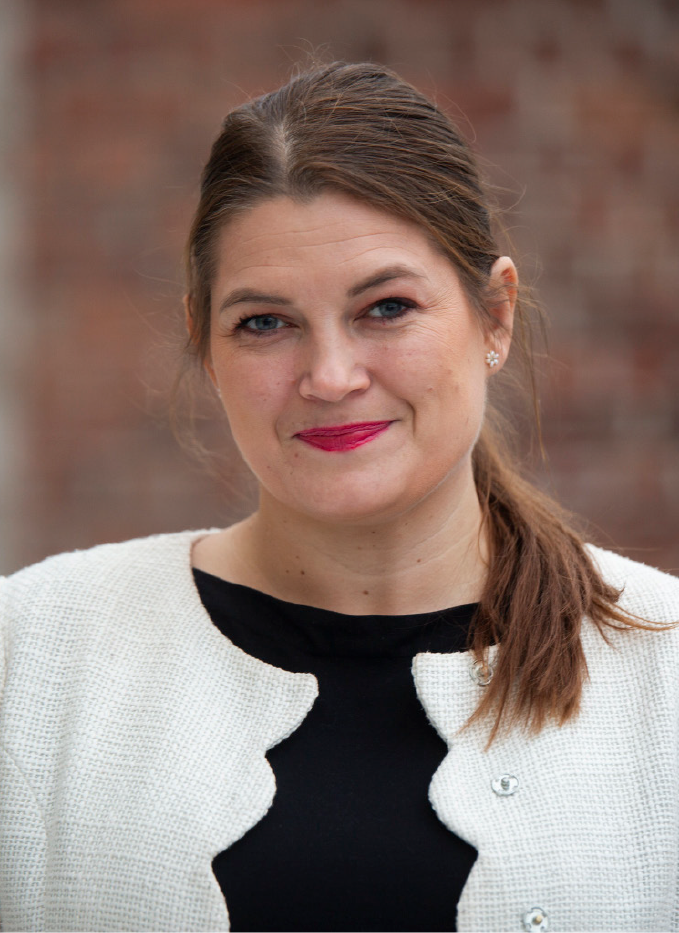 Staten forvalter store verdier på vegne av fellesskapet gjennom direkte eierskap i 69 selskaper, som har til sammen over 336 000 ansatte. Regjeringen har mål om at statlig kapital og eierskap skal bidra til økt eksport, utvikling av nye grønne verdikjeder og flere lønnsomme arbeidsplasser. Årets rapport viser at selskapene med statlig eierandel står for en betydelig del av verdiskapingen i landet og bidrar til innovasjon og fremskritt på mange områder. Jeg ønsker å takke de ansatte, ledelse og styrer for innsatsen de har lagt ned i 2023. Sammen skaper dere store verdier for fellesskapet. Staten er en aktiv og ansvarlig eier med et langsiktig perspektiv. Statens mål som eier er enten høyest mulig avkastning over tid innenfor bærekraftige rammer eller bærekraftig og mest mulig effektiv oppnåelse av sektorpolitiske mål. Regjeringen er opptatt av at selskapene må balansere økonomiske, sosiale og miljømessige forhold for å forbli konkurransedyktige over tid. Den grønne omstillingen vi er i gang med øker behovet for nye løsninger. Selskapene må derfor være i kontinuerlig omstilling og tilpasse seg den tiden vi lever i. Staten stiller tydelige forventninger til selskapene om dette og mange andre områder som er viktig for å nå målet med eierskapet. Selv om omstilling er krevende, byr det også på store muligheter. I årets eierrapport kan du blant annet lese om hvordan Kongsberg Gruppen, Posten Bring, Innovasjon Norge, NRK og Investinor arbeider med kunstig intelligens (KI). Og forskningsleder i Sintef, Signe Riemer-Sørensen, deler raust av sine perspektiver om KI og det grønne og digitale skiftet. Jeg håper det kan være til inspirasjon. I eierrapporten presenterer vi nøkkeltall fra året som har gått, både for porteføljen samlet sett og for det enkelte selskap. Ved årsslutt hadde statens eierandeler i selskapene en samlet verdi på 1 375 mrd. kroner. Avkastningen for de børsnoterte selskapene var 6,8 pst. i 2023, ned fra 41,8 pst. i 2022. Egenkapitalrentabiliteten for de unoterte selskapene i kategori 1, hvor statens mål som eier er høyest mulig avkastning over tid innenfor bærekraftige rammer, var 15 pst. i 2023, sammenlignet med 17,9 pst. i 2022. 2023 ble likevel nok et rekordår målt i selskapenes samlede utbytte til staten, med et totalt utbytte på 122,7 mrd. kroner. I tillegg kommer utdeling i forbindelse med tilbakekjøp av aksjer på 40,5 mrd. kroner. Dette er store verdier som kommer fellesskapet til gode, og som både vi og fremtidige generasjoner nyter godt av. Jeg vil også trekke fram de betydelige verdiene som de sektorpolitiske selskapene (kategori 2) skaper for det norske samfunnet. De er vesentlige for velferdssamfunnet vårt. Stadig flere av selskapene rapporterer godt om sektorpolitisk måloppnåelse og effektiv drift – da synliggjøres resultatene samtidig som det bidrar til å identifisere områder for forbedring. Åpenhet er nødvendig for et vellykket statlig eierskap. I eierrapporten presenteres derfor selskapenes måloppnåelse i løpet av året, og selskapenes mål og strategiske prioriteringer fremover. Dette gir et innblikk i hvor selskapene står i dag og hvor de er på vei. God lesing!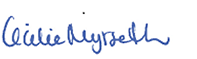 Cecilie MyrsethNæringsministerOmfang og hovedtallStaten har i dag direkte eierandeler i 69 selskaper. I denne delen gis en oversikt over selskapene og hovedtall for 2023. Selskapene er gruppert i to kategorier basert på statens mål som eier. Kategori 1 består av selskapene der statens mål som eier er høyest mulig avkastning over tid innenfor bærekraftige rammer. For selskapene i kategori 2, de sektorpolitiske selskapene som primært ikke opererer i konkurranse med andre, er statens mål som eier bærekraftig og mest mulig effektiv oppnåelse av sektorpolitiske mål. Utvikling i 2023 Statens direkte eierskap omfatter 69 selskaper som forvaltes av 13 departementer. For selskapene som primært opererer i konkurranse med andre har staten som eier mål om høyest mulig avkastning over tid innenfor bærekraftige rammer (kategori 1). Disse selskapene driver virksomhet innenfor energi, transport, telekom, finans, teknologi og industri. Eierskapet i disse forvaltes i hovedsak av Nærings- og fiskeridepartementet ved Eierskapsavdelingen. Et flertall av selskapene i statens portefølje er såkalte sektorpolitiske selskaper, som primært ikke opererer i konkurranse med andre. For disse selskapene har staten som eier mål om bærekraftig og mest mulig effektiv oppnåelse av sektorpolitiske mål (kategori 2). Disse selskapene driver virksomhet innenfor blant annet helse, scenekunst, infrastruktur mv. Statens eierskap i disse selskapene forvaltes i hovedsak av relevant sektordepartement. Mange av verdens aksjemarkeder steg betydelig gjennom 2023 til tross for at inflasjonen fortsatt var høy og styringsrentene økte i de fleste OECD-land. Eksempelvis økte den globale aksjeindeksen S&P 1200 med 23 pst. gjennom året. Fallende rentenivåer mot slutten av 2023 på lange amerikanske statsrenter kan være en av forklaringsfaktorene for dette. Aksjeavkastningen målt i dollar var høyest i Nord-Amerika, etterfulgt av utviklede markeder i Europa, Asia og Oseania. Teknologisektoren bidro med den høyeste avkastningen i 2023, blant annet drevet av etterspørsel etter nye løsninger innen kunstig intelligens. Kursutviklingen på aksjebørsene i USA var særlig drevet av noen få utvalgte teknologiselskaper. Den amerikanske indeksen S&P 500 økte 26 pst. gjennom 2023, mens den amerikanske teknologiindeksen NASDAQ Composite Index til sammenligning økte med 43 pst. i samme periode. Samlet sett hadde det norske aksjemarkedet en relativt god verdiutvikling i 2023 sett i historisk sammenheng, men avkastningen var likevel gjennomgående lavere enn i de internasjonale markedene. Hovedindeksen ved Oslo Børs (OSEBX) steg 9,9 pst. i 2023 etter et relativt svakt år i 2022 da hovedindeksen falt med om lag 1 pst. Gjennom 2023 hevet Norges Bank styringsrenten seks ganger, fra 2,75 pst. til 4,5 pst., som er det høyeste nivået siden 2008. Den sterke økonomiske veksten i norsk økonomi i 2022 vedvarte inn i 2023, men høyere renter bidro til at veksten avtok noe i andre halvår. På den annen side førte kronesvekkelsen til bedret konkurranseevne for norske eksportselskaper, og det var i tillegg høy aktivitet i petroleumsrettede næringer.De børsnoterte selskapene der staten er direkte eier er i rapporten verdsatt til børsverdi ved utgangen av året og utbyttet er inkludert i avkastningsberegningene. For de unoterte selskapene benyttes i rapporten statens andel av bokført egenkapital ved utgangen av året. Staten utarbeider egne årlige verdsettelser ved bruk av ulike anerkjente metoder for en rekke av selskapene for interne analyser samt i eierdialogen.De børsnoterte selskapene i statens portefølje ga i 2023 en vektet avkastning inkl. utbytte på 6,8 pst., ned fra 41,8 pst. i 2022. Equinor utgjør en betydelig andel av både hovedindeksen på Oslo Børs (OSEBX) og statens børsnoterte portefølje, og lavere energipriser, særlig europeiske gasspriser, forklarer mye av nedgangen fra 2022. Statens portefølje er i tillegg relativt tungt vektet mot olje og gass, og dette forklarer en del av differanseavkastningen til hovedindeksen, som i større grad er eksponert mot for eksempel shipping og sjømat. Avkastningen i Equinor, Kongsberg Gruppen og Norsk Hydro falt fra hhv. 56, 52 og 17 pst. i 2022 til hhv. 3, 15 og 1 pst i 2023. Nedgangen for disse selskapene ble delvis motvirket av økt avkastning fra eierskapet i Telenor, fra -28 pst. til pluss 37 pst., og DNB Bank, fra 1 pst. til 19 pst. Samlet verdi av statens portefølje var 1 375 mrd. kroner ved årsslutt 2023. Dette var en nedgang fra 1 450 mrd. kroner i 2022, men hensyntar ikke mottatt utbytte og tilbakebetaling av kapital gjennom året. Endringen er i hovedsak drevet av lavere markedsverdi av statens eierandel i Equinor, og delvis motvirket av økt markedsverdi for blant annet DNB Bank, Telenor, Kongsberg Gruppen samt økt bokført egenkapitalverdi i Statkraft, Kommunalbanken, Argentum, Nammo og Mesta. I 2023 var egenkapitalrentabiliteten 15,0 pst. for de unoterte selskapene i kategori 1, drevet av 19 pst. egenkapitalrentabilitet i Statkraft, som utgjør om lag 70 pst. av den unoterte porteføljen i kategori 1 - målt etter bokført egenkapital. Til sammenligning var gjennomsnittlig egenkapitalrentabilitet i 2022 17,9 pst. Differansen kan i hovedsak tilskrives reduksjon i egenkapitalrentabilitet i Statkraft fra 25 pst. til nevnte 19 pst. Utbyttet til staten for regnskapsåret 2023 var 122,7 mrd. kroner, sammenlignet med 112,7 mrd. kroner i 2022. Økningen skyldes i hovedsak økt utbytte fra Equinor, DNB Bank, Kongsberg Gruppen og Aker Solutions, delvis motvirket av lavere utbytte fra Yara International og Norsk Hydro. Utbyttet fra Equinor, Statkraft, DNB Bank, Telenor og Norsk Hydro utgjorde hhv. om lag 62, 11, 7, 6, og 3 pst. av det totale utbyttet til staten. Utbyttet fra Equinor ble overført direkte til Statens pensjonsfond utland i likhet med øvrig netto kontantstrøm fra petroleumsvirksomheten. Utdelingen til staten i 2023 ifm. med tilbakekjøp av aksjer utgjorde til sammen 40,5 mrd. kroner, sammenlignet med 13,7 mrd. kroner i 2022. Utbetaling fra Equinor utgjorde 97,7 pst. av utdelingen i 2023 og ble i likhet med utbyttet fra selskapet overført til Statens pensjonsfond utland. Selskapene i kategori 2 sysselsatte i 2023 om lag 178 000 personer, hvor helseforetakene stod for om lag 88 pst. av disse. Antall ansatte i kategori 2 selskapene økte med om lag 2 pst. sammenlignet med 2022. Kjøp og tilskudd fra staten, fylkeskommune og/eller kommune til disse selskapene utgjorde om lag 225 mrd. kroner. I år rapporteres det også på hvilke selskaper som har regulerte inntekter gjennom avgift/gebyr som er vedtatt av Stortinget eller etter fullmakt fra Stortinget. Dette gjelder blant annet Fiskeri- og havbruksnæringens forskningsfinansiering som i sin helhet er finansiert gjennom avgift. Rapportering om sektorpolitisk måloppnåelse og effektiv drift er vesentlig for å få innsikt i måloppnåelsen til de sektorpolitiske selskapene. Rapportering som viser effekter av selskapets virksomhet og mål for effektiv drift er noe staten som eier ønsker å følge opp i alle selskapene. Godt arbeid med vesentlige bærekraftsforhold er sentralt for god måloppnåelse. I år rapporteres det for første gang om sykefravær og skadefravær på selskapssidene.Rapporten har også en samlet oversikt over selskapenes klimagassutslipp. Kvaliteten på klimarapporteringen er økende, hvor det i større grad enn tidligere rapporteres om vesentlige kategorier innenfor indirekte utslipp i scope 3. Dette fører til betydelig prosentvis økning i de rapporterte utslippstallene for flere av selskapene, herunder Flytoget, Entur, Posten Bring, Siva og Space Norway. Blant selskapene med størst nedgang i 2023 finner vi Bane NOR, Norsk Hydro, Mesta og Nye Veier, med utslippsreduksjoner i størrelsesorden 7 til 12 pst. Noe ulik rapporteringsmetodikk og dobbelttelling av utslipp mellom olje- og gasselskapene gjør det utfordrende å sammenligne de samlede utslippstallene år for år. Staten som eier er i dialog med selskapene om å forbedre kvaliteten og sammenlignbarheten. Som et resultat av dette arbeidet forventer vi at det vil bli enklere å sammenligne og vurdere selskapenes utslipp over tid.Oversikt over statens direkte eierskap Hovedtall 2023*Verdi av statens eierandel i selskaper mrd. kroner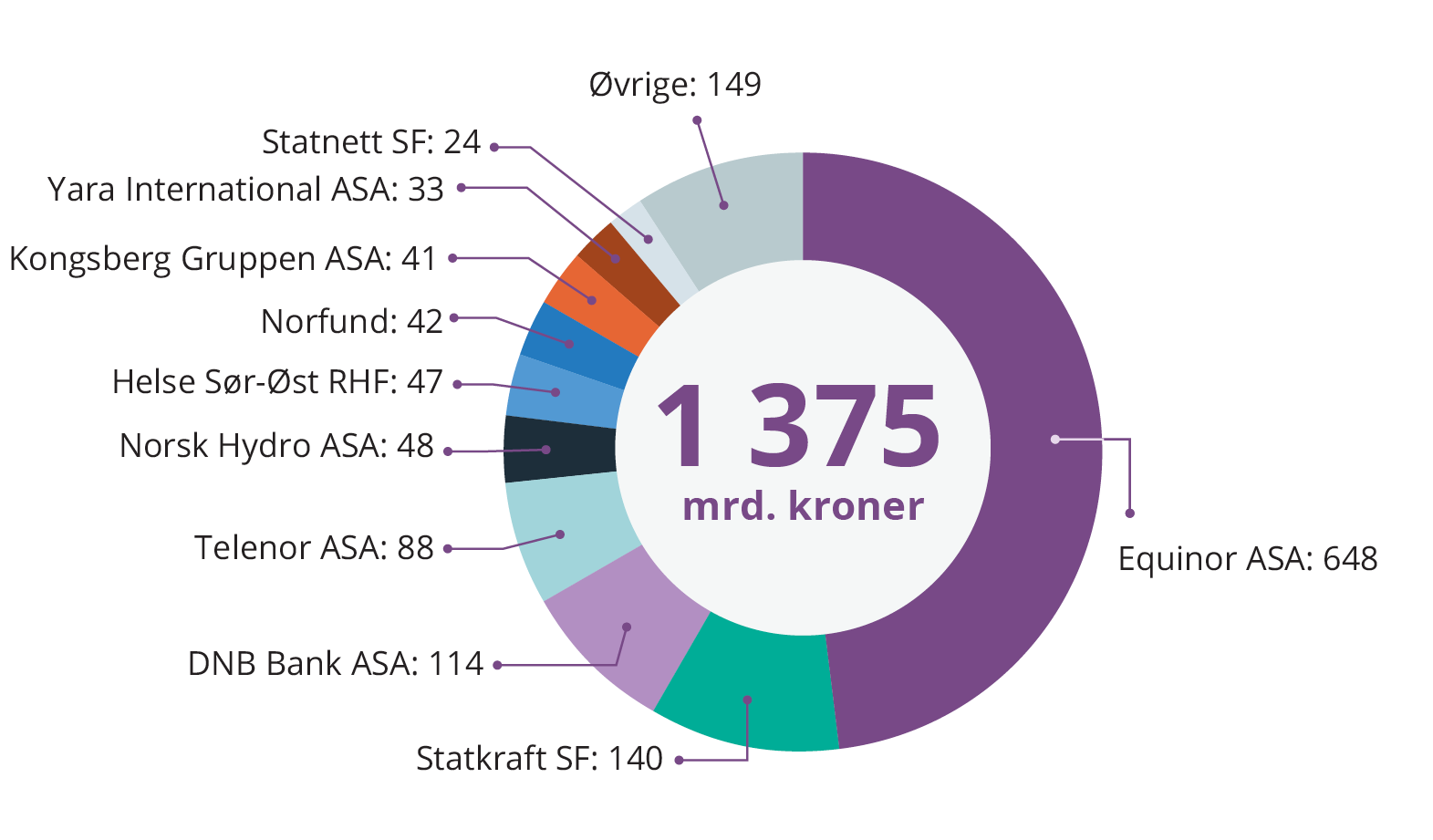 Verdien av statens eierandel er beregnet basert på markedsverdi av egenkapitalen for de børsnoterte selskapene, samt bokført verdi av egenkapitalen for de unoterte selskapene. Verdiutvikling porteføljen siste fem årmrd. kroner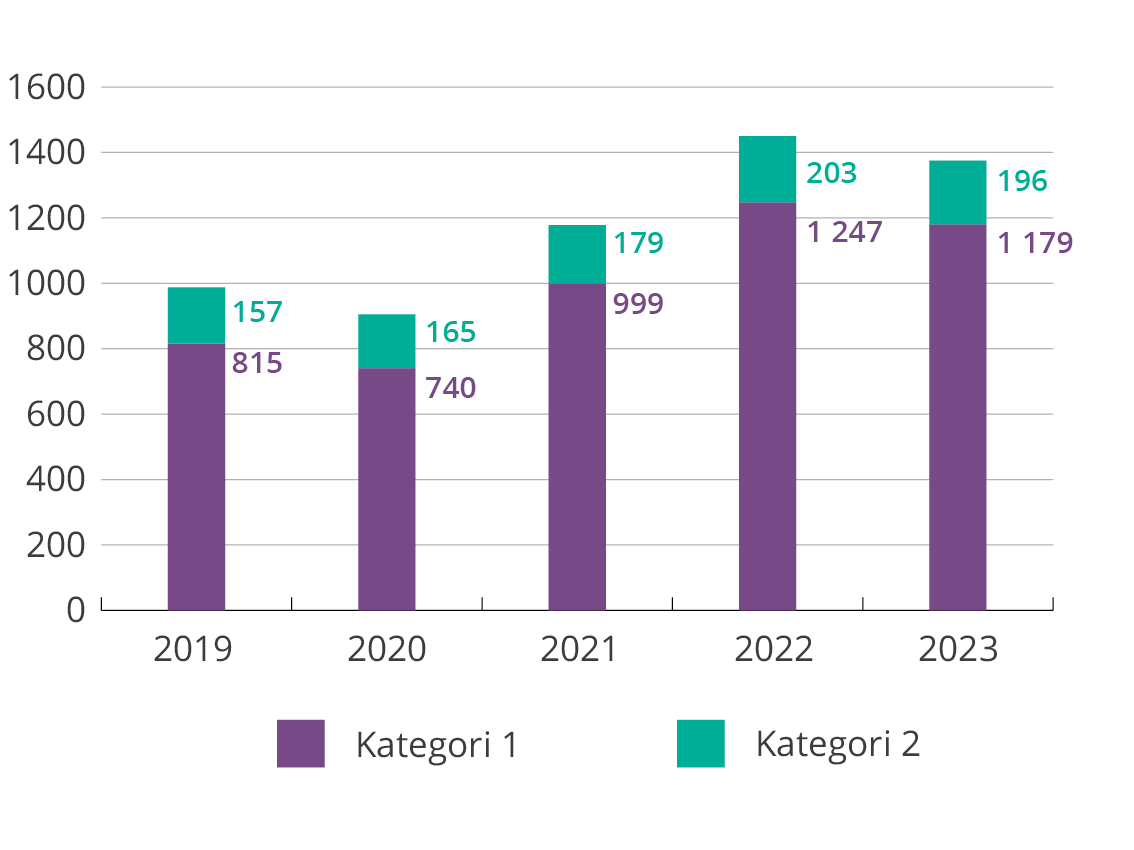 Grafen viser utviklingen i verdien av statens eierandeler fordelt på selskaper der statens mål som eier er høyest mulig avkastning over tid innenfor bærekraftige rammer (kategori 1) og selskaper der der statens mål som eier er bærekraftig og mest mulig effektiv oppnåelse av sektorpolitiske mål (kategori 2).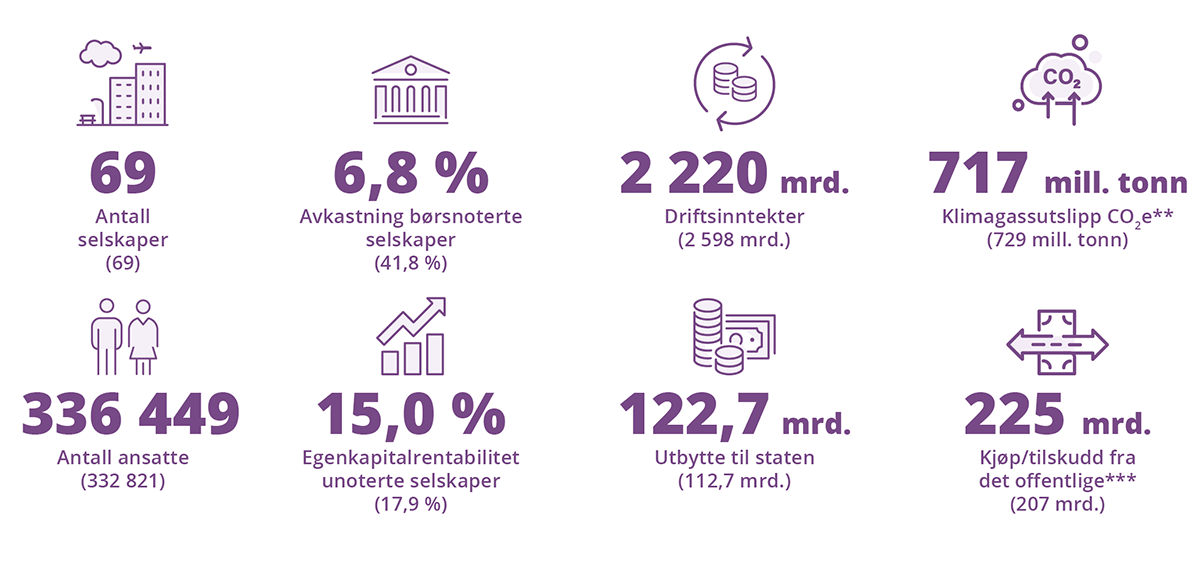 *	Se definisjoner på siste side. Tallene er å anse som anslag som senere kan bli revidert.** 	For mer informasjon se tabell på s. 60. Det forekommer dobbeltrapportering av utslipp fra Equinor ASA, Petoro AS og Gassco AS. ***	Kategori 2 selskaper. () 	Tall i parentes på denne siden viser 2022-tall. Det har vært endringer i porteføljen siden 2022, se sentrale saker for staten som eier s. 20.Oversikt over statens direkte eierskap fordelt etter departement pr. 31. mars 2024*	Ikke kategorisert.**	Begrunnelser for statlig eierskap: 
A: Hovedkontorfunksjoner i Norge. 
B: Samfunnssikkerhet og beredskap. 
C: Energi- og naturressurser. 
D: Tilrettelegging for bærekraftig omstilling og økt verdiskaping. 
E: Infrastruktur, monopoler og tildelte rettigheter. 
F: Fellesgoder og/eller sosial og geografisk fordeling.***	Omtales i egen melding til Stortinget.****	Staten har ikke en særskilt begrunnelse for å være eier.*****	Space Norway AS ble flyttet fra kategori 2 til kategori 1 ved behandling av Prop. 25 S (2023–2024) og Innst. 123 S (2023-2024).Selskapene i kategori 1For selskapene i kategori 1 er statens mål som eier høyest mulig avkastning over tid innenfor bærekraftige rammer. Dette er selskaper som primært opererer i konkurranse med andre. Totalt er det 22 selskaper i kategori 1.Totalavkastning 2023 og siste fem år*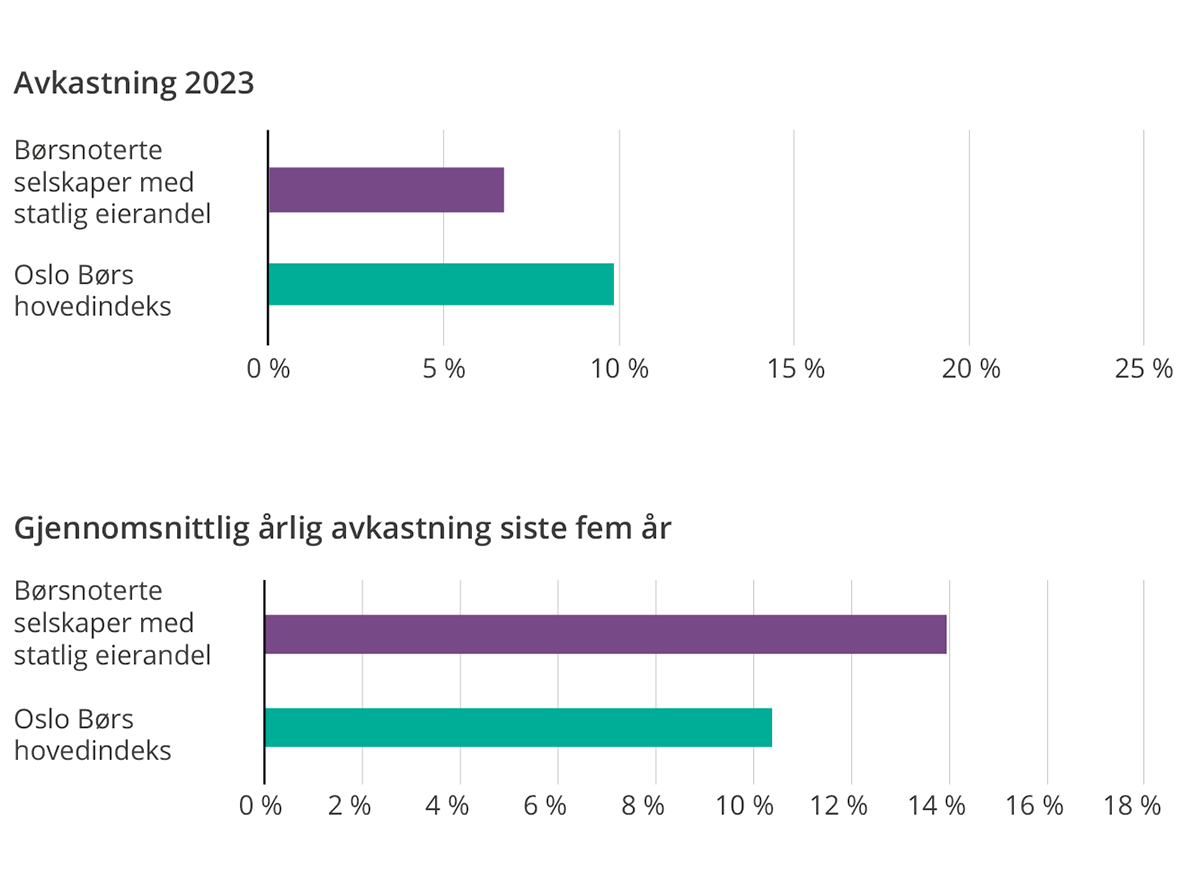 Totalavkastning børsnoterte aksjer*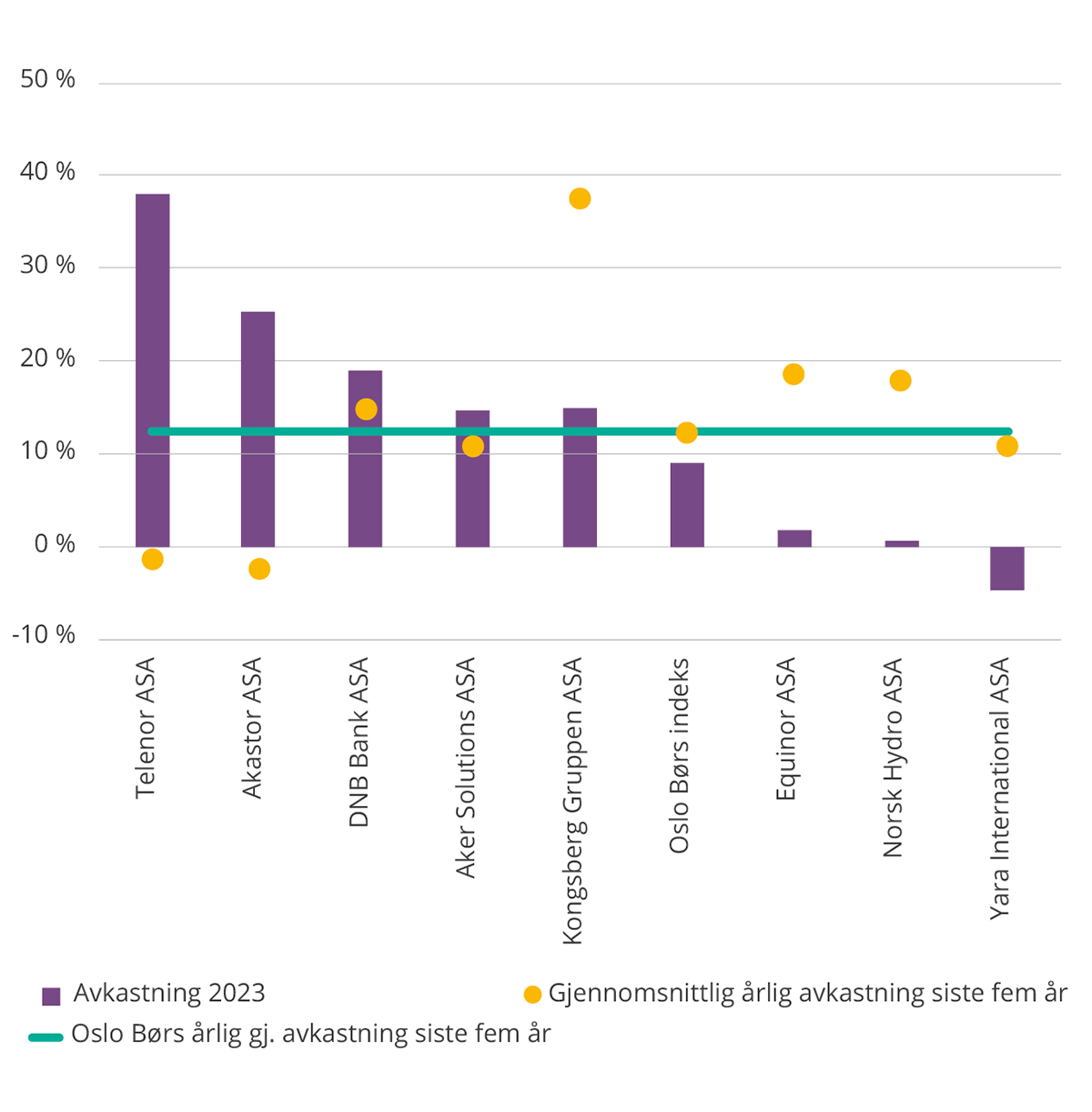 Egenkapitalrentabilitet unoterte selskaper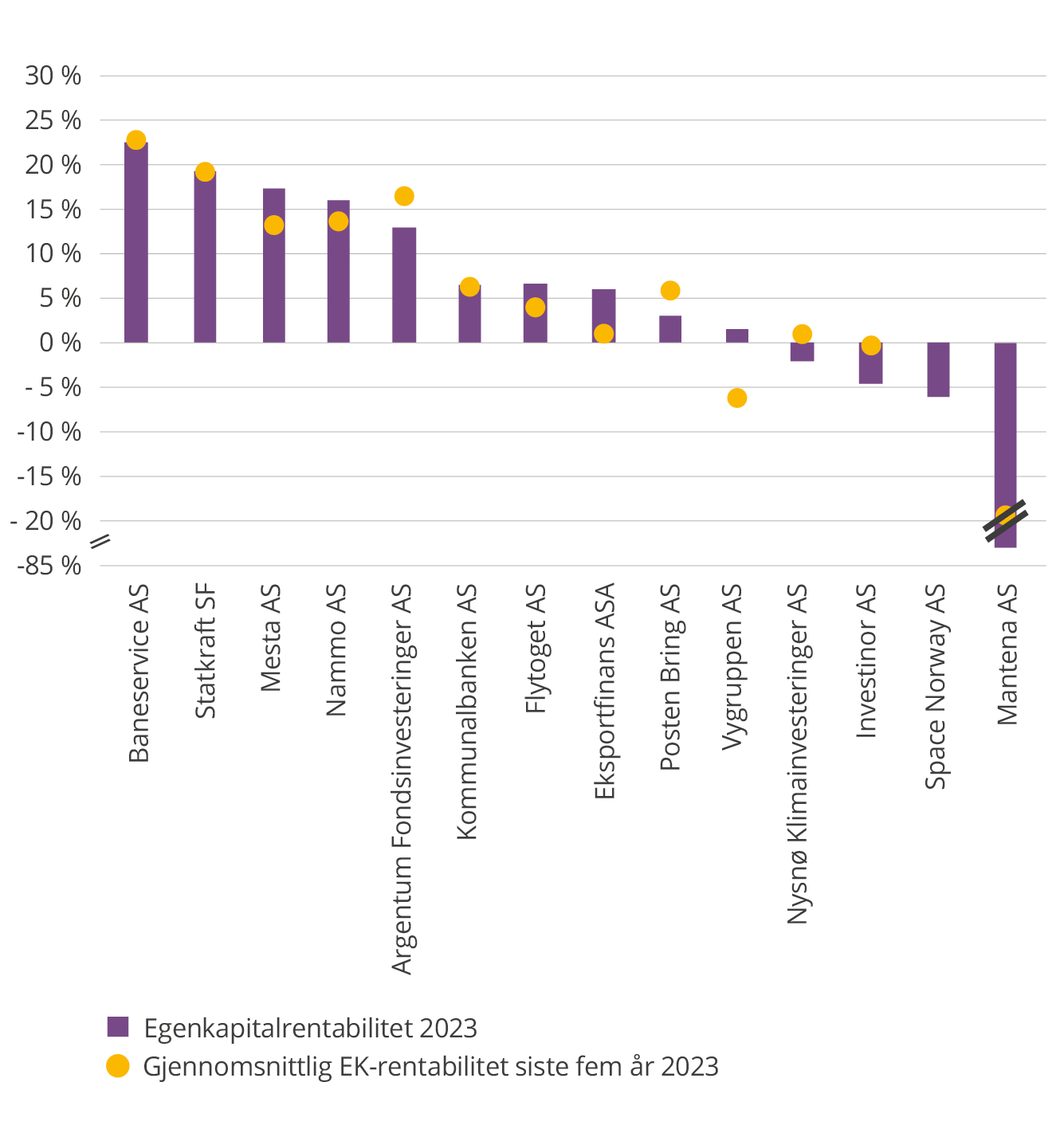 Utbytte til statenmrd. Kroner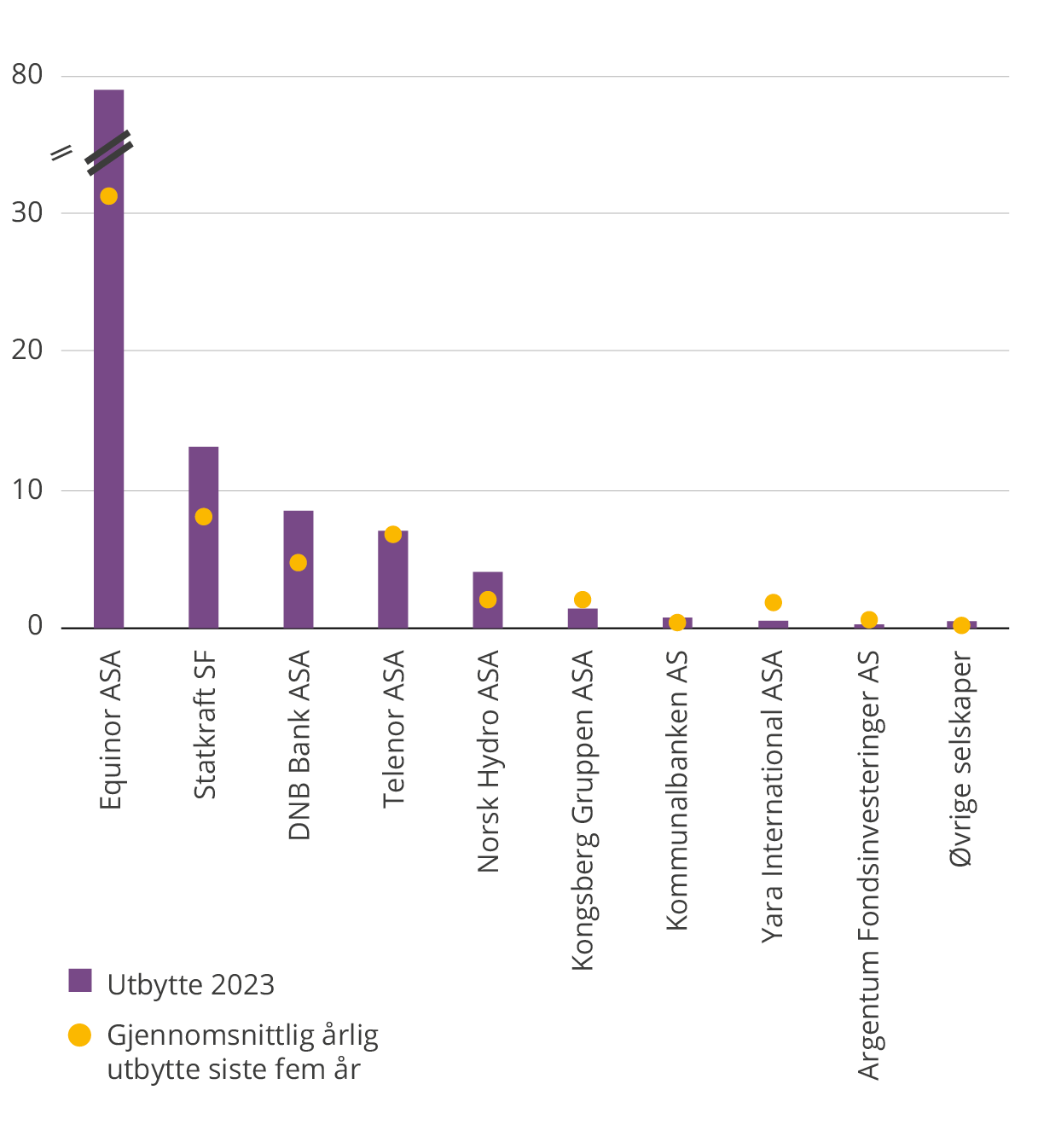 Nøkkeltall konsern 2023*mill. kroner* Markedsverdi av egenkapitalen pr. 31.12.2023* Statens andel av bokført verdi av egenkapitalen fratrukket minoritetsinteresser pr. 31.12.2023.** Utdeling i forbindelse med innløsing og sletting av aksjer.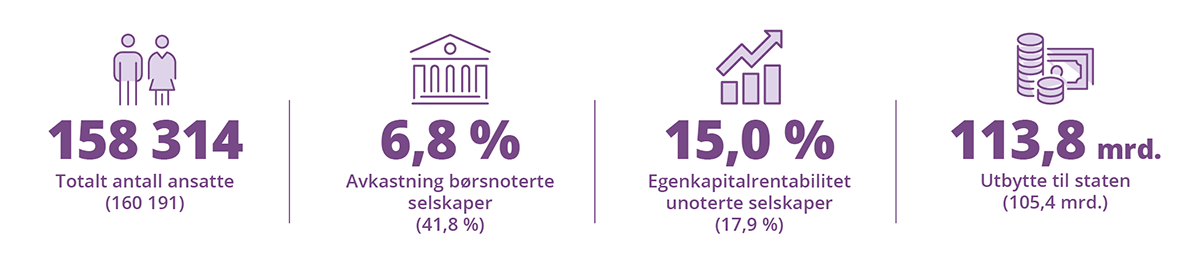 * Se definisjoner på siste side. Tallene er å anse som anslag som senere kan bli revidert.() Tall i parentes på denne siden viser 2022-tall. Det har vært endringer i porteføljen siden 2022.Selskapene i kategori 2Selskaper i kategori 2 opererer primært ikke i konkurranse med andre. For disse selskapene er statens mål som eier bærekraftig og mest mulig effektiv oppnåelse av sektorpolitiske mål. Statens sektorpolitiske mål varierer mellom selskapene og fremgår av selskapsidene. På selskapssidene fremgår også måloppnåelsen for 2023. Det er totalt 44 selskaper i kategori 2. Antall ansatte i selskaper i kategori 2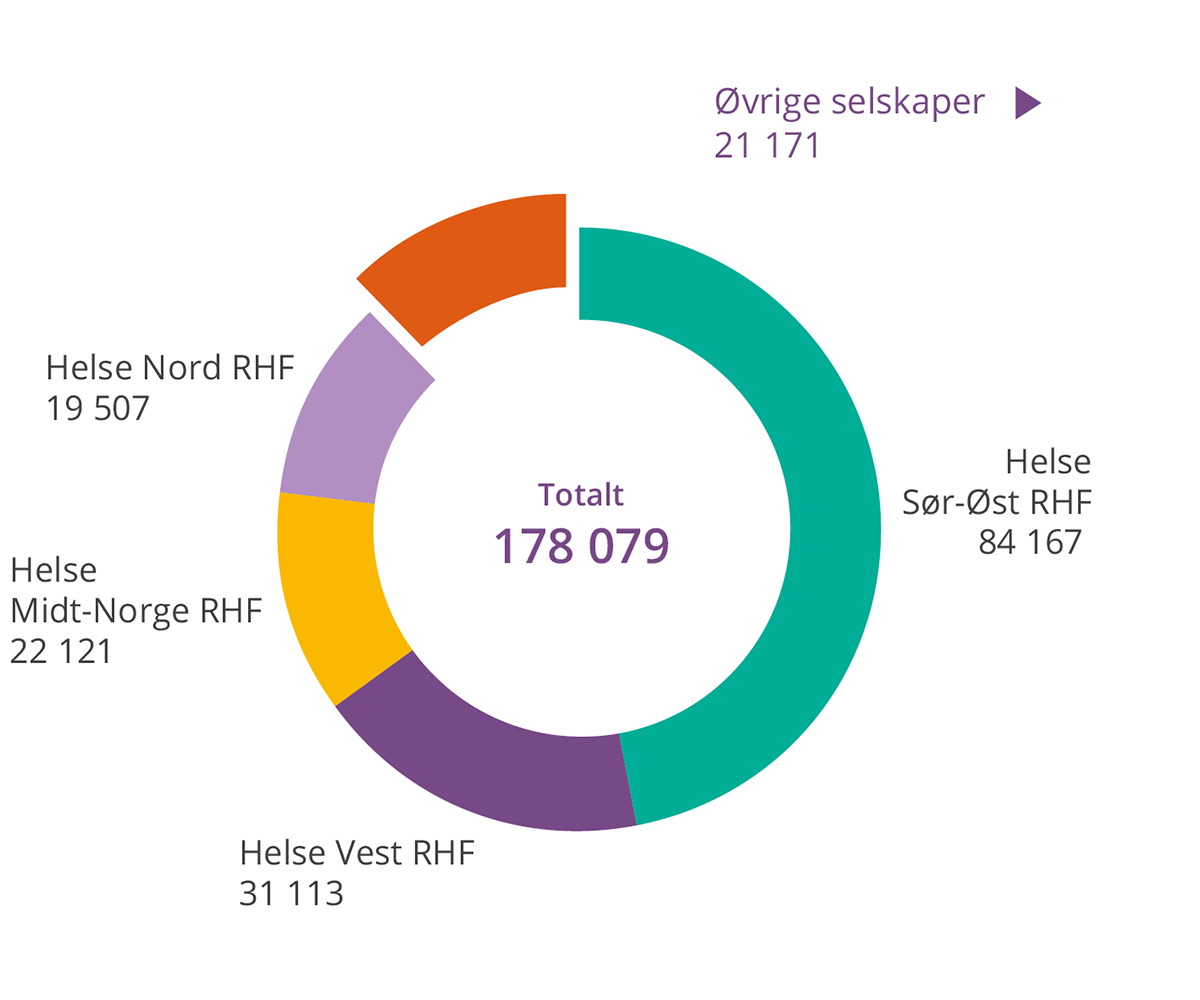 Antall ansatte øvrige selskaper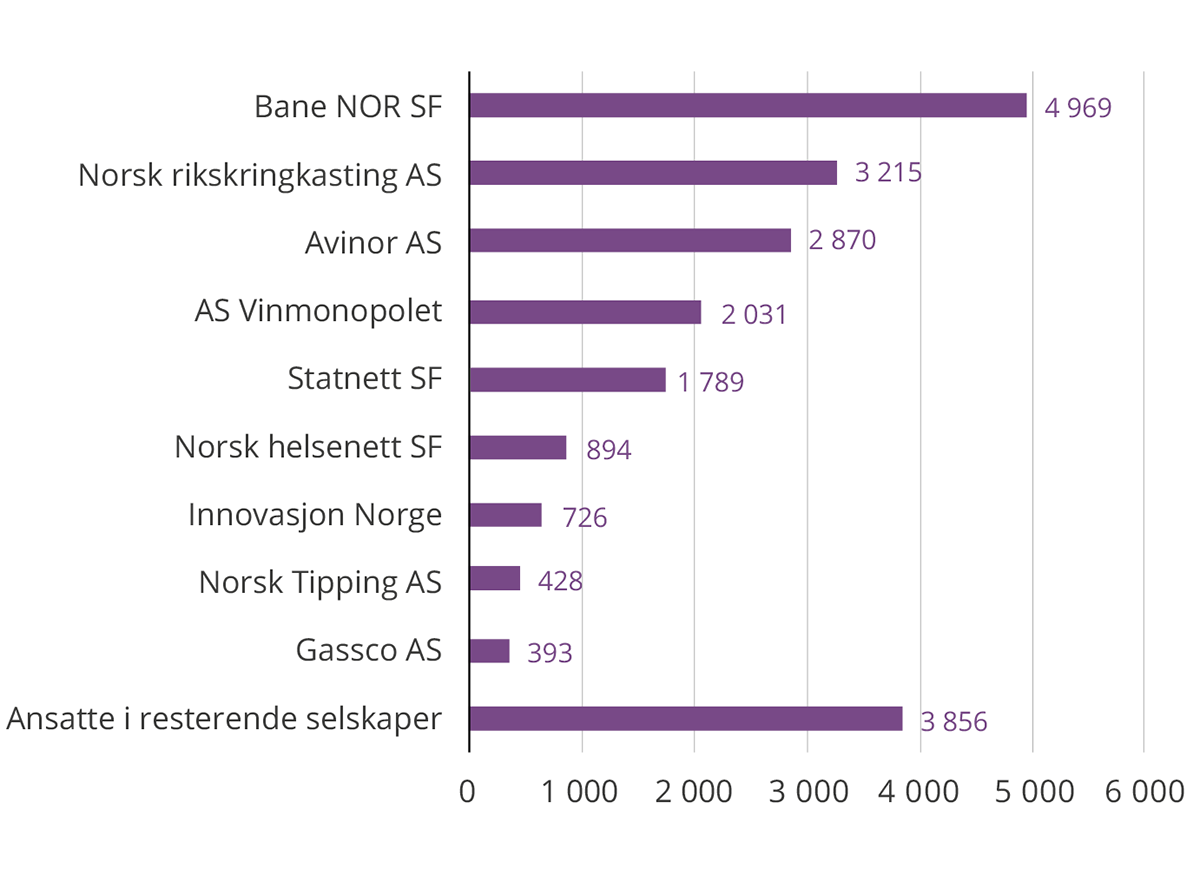 Det offentliges samlede kjøp/tilskudd fra/til selskaper i kategori 2 
mill. kroner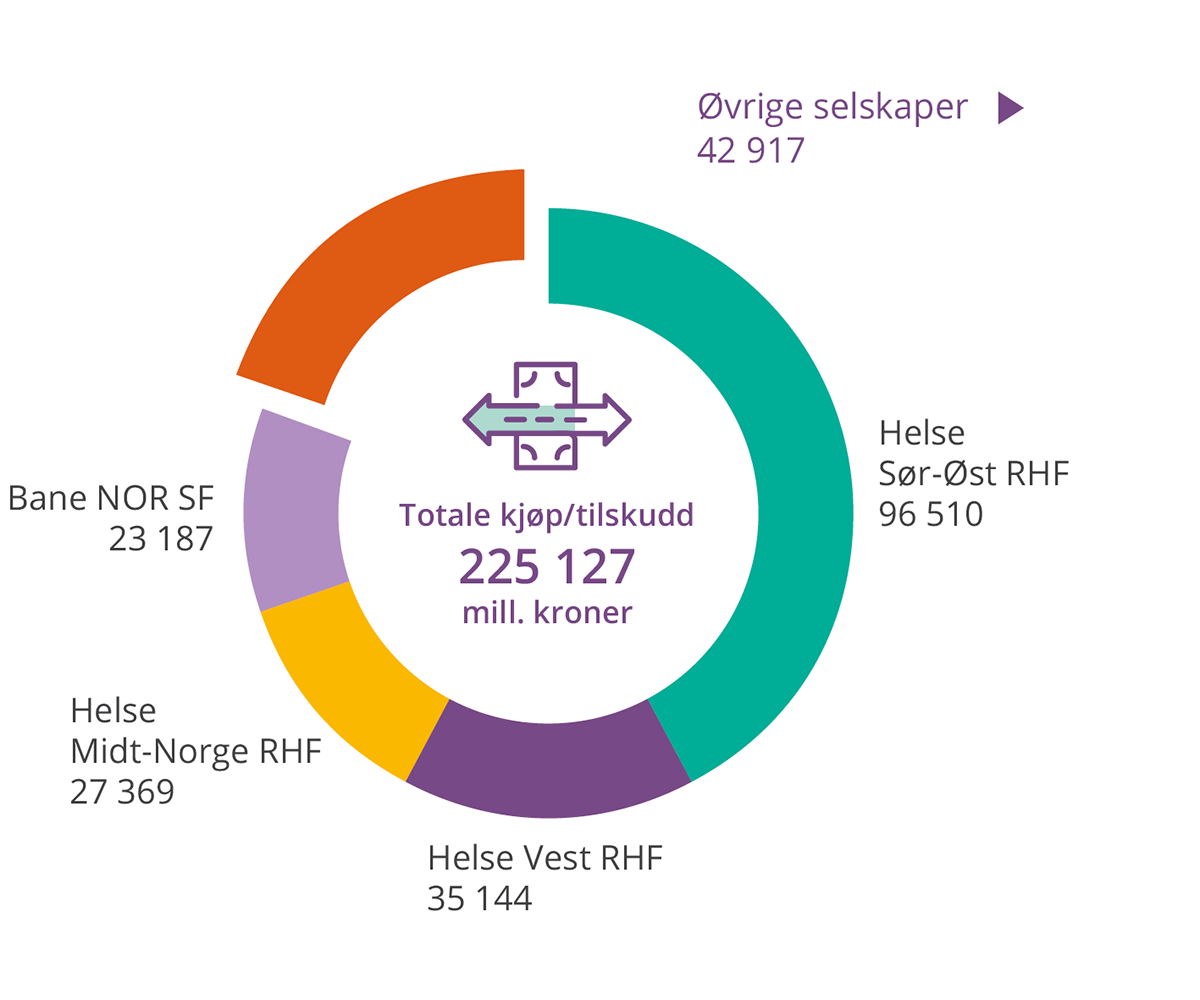 Kjøp/tilskudd fra/til øvrige selskaper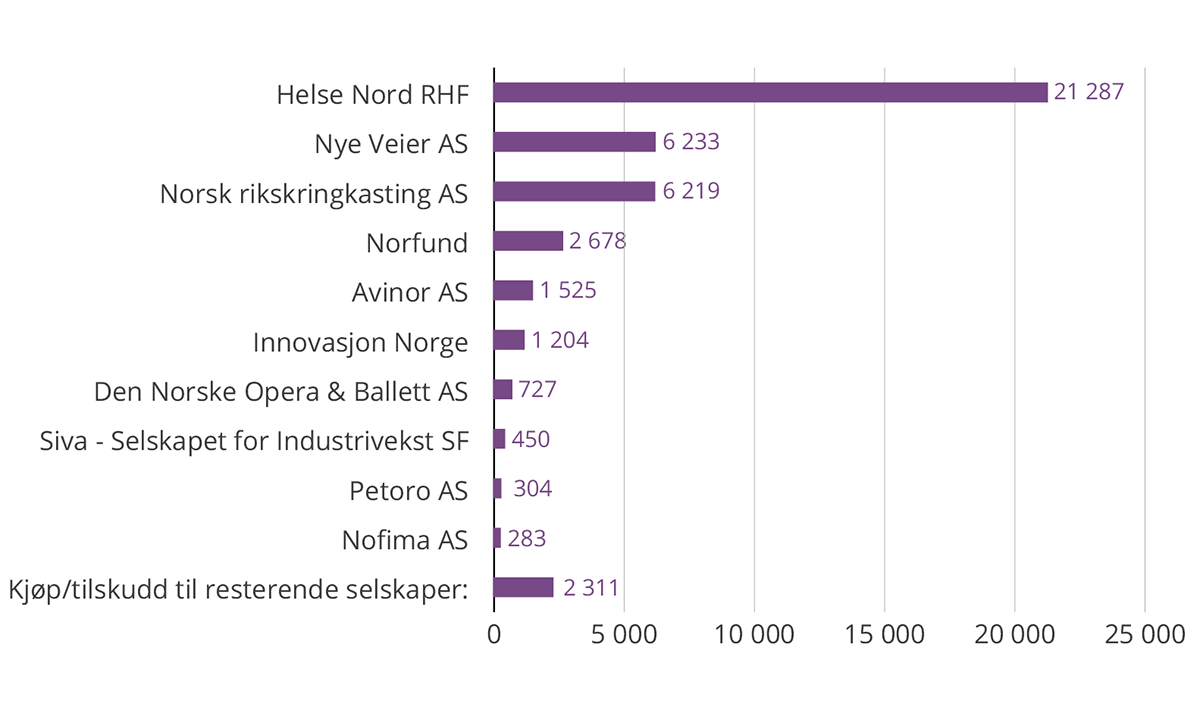 Nøkkeltall 2023*mill. kroner*Se definisjoner på siste side i rapporten. Tallene er å anse som anslag som senere kan bli revidert.**Statens andel av bokført verdi av egenkapitalen fratrukket eventuelle minoritetsinteresser pr. 31.12.2023.***De samlede regnskapsførte verdiene av egenkapitalen i Innovasjon Norge er oppført, herunder også verdier knyttet til statlige ordninger i selskapet. En mindre del av de regnskapsførte verdiene i selskapet ville normalt blitt tilskrevet fylkeskommunene og trukket fra i beregningen.Finansiering og statens øvrige roller Offentlig budsjett Finansiering fra offentlige budsjetter (stat, kommune og fylkeskommune), inkludert finansiering via offentlig tredjepart hvor det er spesifisert at midlene skal tildeles selskapet. Avgift/gebyrFinansiering gjennom avgift, gebyr eller lignende vedtatt av Stortinget eller etter fullmakt fra Stortinget. Bruker-/ markedsinntekterInntekter fra brukere eller kunder. Brukerinntekter er normalt basert på kostnadsdekning eller egenandel, mens markedsinntekter normalt inkluderer et påslag. Langsiktig gjeldInkluderer kun langsiktig rentebærende gjeld fra det offentlige eller private. GarantistStaten er direkte ansvarlig for de forpliktelser selskapet pådrar seg.SærlovgivningSærlovselskaper og andre selskaper hvor virksomheten er særskilt regulert i lov og/eller forskrift.Avtalepart/oppdragsgiverAvtale inngått mellom selskapet og staten og/eller selskapet mottar oppdrag og oppdragsbrev fra staten.TilskuddsgiverSelskapet mottar tilskudd og tilskuddsbrev fra staten.LångiverStaten er långiver til selskapet.Sentrale saker for staten som eier I dette kapittelet omtales sentrale saker for staten som eier. Sentrale saker kan være meldinger til Stortinget, endring av statens eierandeler, kapitalinnskudd eller andre saker. Saker som omtales er fra 1. januar 2023 til 31. mars 2024.Fullmakter fra Stortinget til endring av statens eierskapAkastor ASANærings- og fiskeridepartementet har fullmakt fra Stortinget til å redusere statens eierskap helt eller delvis i Akastor ASA, jf. Statsbudsjettet for 2024.Nærings- og fiskeridepartementet har fullmakt fra Stortinget til å delta i en eventuell egenkapitalemisjon i Akastor ASA for å opprettholde eierandelen på 12,08 pst. dersom det vurderes verdiskapende.Aker Solutions ASANærings- og fiskeridepartementet har fullmakt fra Stortinget til å redusere statens eierskap helt eller delvis i Aker Solutions ASA, jf. statsbudsjettet for 2024.Mesta ASNærings- og fiskeridepartementet har fullmakt fra Stortinget til å redusere statens eierskap i Mesta AS delvis, jf. statsbudsjettet for 2024.I Prop. 1 S (2023-2024) fremgår også følgende om Nærings- og fiskeridepartementets fullmakt til å redusere eierskapet i Mesta delvis: Staten er eier i Mesta fordi selskapet besitter viktig kompetanse for drift og vedlikehold av samferdselsinfrastruktur. Statens mål som eier er høyest mulig avkastning over tid innenfor bærekraftige rammer. Regjeringen er i utgangspunktet positiv til strategiske initiativer og transaksjoner i Mesta AS som kan forventes å bidra til å nå statens mål som eier. Regjeringen er åpen for å redusere eierskapet i Mesta AS noe for å bidra til å videreutvikle verdiene i selskapet, men vurderer det ikke som aktuelt å åpne opp for at staten selger seg helt ut av selskapet.Telenor Fiber ASNærings- og fiskeridepartementet har fullmakt fra Stortinget til å utøve forkjøpsrett og utgiftsføre uten bevilgning under kap. 950 Forvaltning av statlig eierskap, post 96 Aksjer, og dermed erverve 30 pst. av aksjene i Telenor Fiber AS dersom Telenor ASA ikke ønsker å benytte denne retten og retten overføres til Nærings- og fiskeridepartementet, ved et eventuelt fremtidig salg av minoritetsandelen i Telenor Fiber AS.Endring av statens eierskap Spordrift AS – overføring av eierskapRegjeringen besluttet i desember 2022 å overføre det direkte eierskapet i Spordrift AS fra staten ved Samferdselsdepartementet til Bane NOR SF, der selskapet skulle etableres som en egen divisjon. Overføringen av Spordrift AS er en naturlig oppfølging av regjeringens beslutning høsten 2021 om å stanse den planlagte konkurranseutsettingen av drift og vedlikehold av jernbaneinfrastrukturen. Formålet med overføringen er å få på plass en mer samlet og helhetlig jernbanesektor, som skal bidra til en raskere og mer effektiv utvikling av et moderne vedlikeholdssystem med færre forsinkelser og innstillinger i togtrafikken. Spordrift AS ble formelt overført fra staten ved Samferdselsdepartementet til Bane NOR SF på ekstraordinært foretaksmøte i Bane NOR SF 13. mars 2023. Spordrift AS inngår dermed ikke lenger i statens direkte eierskap. Kapitalinnskudd fra statenInvestinor ASInvestinor AS fikk i 2020 et nytt mandat som innebærer at Investinor AS kan investere i fond og syndikerte strukturer og matche private investorer, jf. Prop. 1 S (2019–2020) og Innst. 8 S (2019–2020). I statsbudsjettet for 2023 (Prop. 1 S (2022–2023)) ble det bevilget 142 mill. kroner til mandatet, som ble tilført Investinor AS i juni 2023. I statsbudsjettet for 2024 (Prop. 1 S (2023–2024)) ble det bevilget 150 mill. kroner til mandatet, som vil bli tilført Investinor AS i juni 2024. Pr. 31. mars 2024 er det bevilget totalt 1 777 mill. kroner til mandatet.NorfundNorfund fikk i 2022 et nytt mandat med forvaltningsansvaret for Klimainvesteringsfondet. Fondet skal bidra til å redusere eller unngå klimagassutslipp ved å finansiere utbygging av fornybar energi i utviklingsland som har store utslipp fra fossil kraftproduksjon, særlig kullkraft. I statsbudsjettet for 2023 (Prop. 1 S (2022-2023)) ble det bevilget 1 mrd. kroner til mandatet, 750 mill. som kapitaltilskudd og 250 mill. som risikokapital. I tillegg til bevilgningen over statsbudsjettet overfører Norfund om lag 1 mrd. kroner årlig til fondet fra sin overskuddskapital i perioden 2022–2026. Norfund fikk i 2023 overført 1 678 mill. kroner for 2023 til utviklingsmandatet (Prop. 1 S (2022-2023)). Bevilgningen ble fordelt med 438,3 mill. kroner som risikokapital og 1 239,9 mill. kroner i grunnfondskapital ved investeringer i utviklingsland.Nysnø Klimainvesteringer ASI statsbudsjettet for 2023 (Prop. 1 S (2022-2023)) ble det bevilget 600 mill. kroner til Nysnø Klimainvesteringer AS, som ble tilført selskapet i februar 2023. I nysalderingen til statsbudsjettet for 2023 (Prop. 25 S (2023–2024)) ble det bevilget ytterligere 1 857 mill. kroner til Nysnø Klimainvesteringer AS, som ble tilført selskapet i desember 2023. Pr. 31. mars 2024 er Nysnø Klimainvesteringer AS tilført totalt 5 382 mill. kroner.Space Norway AS Space Norway AS kjøpte 4. januar 2024 Telenor Satellite AS. Kjøpet ble finansiert gjennom en egenkapitalforhøyelse på 2,36 mrd. kroner, jf. Prop. 25 S (2023-2024) og Innst. 123 S (2023-2024). I tråd med dette tilførte staten Space Norway AS 2,36 mrd. kroner i egenkapital på ekstraordinær generalforsamling 21. desember 2023. Andre sakerUtdeling i forbindelse med innløsing og sletting av aksjerFlere av de børsnoterte selskapene i statens portefølje har såkalte tilbakekjøpsprogram der selskapet gis fullmakt til å kjøpe egne aksjer i markedet med sikte på sletting av aksjene. Det er for disse tilfellene etablert et avtaleopplegg mellom staten som eier og selskapene som innebærer at statens eierandel i selskapet ikke endres gjennom tilbakekjøpsprogrammet (ved innløsning av en forholdsmessig andel av statens aksjer). I 2023 mottok staten som ledd i slike avtaler 40 473 mill. kroner i oppgjør for innløsning av aksjer i Equinor ASA (39 071 mill. kroner), Norsk Hydro ASA (647 mill. kroner), DNB Bank ASA (505 mill. kroner) og Kongsberg Gruppen ASA (250 mill. kroner).Norid AS – endring av eierdepartementEierskapsforvaltningen av Norid AS ble ved årsskiftet 2024 flyttet fra Kommunal- og distriktsdepartementet til Digitaliserings- og forvaltningsdepartementet. Digitaliserings- og forvaltningsdepartementet ble vedtatt opprettet av regjeringen 16. oktober 2023 og ble iht. kongelig resolusjon opprettet med virkning fra 1. januar 2024. Space Norway AS – endring av kategoriEtter kjøpet av Telenor Satellite AS vil Space Norway AS ha betydelige inntekter fra kommersiell virksomhet. Staten har derfor endret sitt mål som eier i Space Norway AS. Statens mål som eier i Space Norway AS er fra 2024 høyest mulig avkastning over tid innenfor bærekraftige rammer, og selskapet er plassert i kategori 1.Innovasjon Norge – fastsatt effektiviseringsmålSom ledd i effektiviserings- og forenklingsarbeidet i det næringsrettede virkemiddelapparat, er det fastsatt et effektiviseringsmål på totalt 100 mill. kroner for Innovasjon Norges samlede virksomhet i perioden mellom 2022 og 2024, jf. Innst. 8 S (2021–2022), Prop. 1 S (2021–2022) og Prop. 1 S Tillegg 1 (2021–2022). Selskapet skulle kutte 25 mill. kroner av driftskostnadene i 2022, ytterligere 25 mill. kroner i 2023 og 50 mill. kroner i 2024. Selskapet har i årsregnskapet for 2023 redegjort for gjennomført effektivisering. Investinor AS – forvaltningsmiljøer og prosjekter i Nord-NorgeI forbindelse med revidert nasjonalbudsjett 2021 ble det bevilget 200 mill. kroner til et nytt investeringsfond i Nord-Norge. Fondets formål skulle være å bedre kapitaltilgangen og fremveksten av gode forvaltermiljøer i nord. Fondet skulle ha en minimumsstørrelse på 400 mill. kroner, og staten skulle gå inn med inntil 50 pst. av kapitalen. Investinor AS fikk oppdraget med å lyse ut forvaltningen av fondet. Det lyktes ikke å reise tilstrekkelig privat kapital for å opprette fondet. For å bedre kapitaltilgangen og fremveksten av gode forvaltermiljøer i nord, vedtok Stortinget i tråd med regjeringens forslag at de tidligere bevilgede midlene benyttes til Investinor ASs fonds- og matchingmandat, øremerket til forvaltningsmiljøer og prosjekter i Nord-Norge, jf. Innst. 490 S og Prop. 118 S (2022–2023).Eksportfinans ASA – reduksjon av selskapets frie egenkapitalPå ekstraordinær generalforsamling i Eksportfinans ASA den 5. desember 2023 vedtok aksjonærene reduksjon av selskapets frie egenkapital med totalt 1 mrd. kroner forutsatt Finanstilsynets samtykke. Bakgrunnen for vedtaket er at selskapet anses overkapitalisert. Finanstilsynet ga i mars 2024 positivt svar på søknaden og klarsignal til at pengene kan utbetales. Staten mottok i mars 2024 sin forholdsmessige andel på 150 mill. kroner.Norsk Tipping AS – ny pengespillovNy pengespillov og pengespillforskrift trådte i kraft 1. januar 2023. Pengespilloven oppdaterer og samler de tre tidligere lovene på pengespillfeltet, i tillegg til nye bestemmelser. Loven regulerer Norsk Tipping AS sin virksomhet og slår blant annet fast at Norsk Tipping AS (og den som har tillatelse til å tilby pengespill på hest etter § 14), har enerett til å tilby pengespill som krever særlig offentlig kontroll fordi de har høye premier, høy omsetning eller høy risiko for å skape spilleproblemer. I loven er det også bestemt at selskapets formål er å legge til rette for et ansvarlig pengespilltilbud og å forebygge negative konsekvenser av pengespill i samsvar med loven. Innenfor disse rammene skal selskapet drive effektivt, slik at mest mulig av inntektene fra selskapets pengespill går til formålene nevnt i loven. Pengespillforskriften erstatter forskrifter vedtatt med hjemmel i tidligere lover og regulerer blant annet hvilke spill Norsk Tipping AS kan tilby. Kunstig intelligensUtviklingen innenfor kunstig intelligens (KI) og digitalisering går i rekordfart. For statens som eier er det viktig at selskapene i statens portefølje utnytter innovasjonskraften og mulighetene for økt verdiskaping som ligger i KI og annen avansert digital teknologi.I dette kapittelet deler forskningsleder i Sintef, Signe Riemer-Sørensen, sine perspektiver om KI og fremtidens selskaper som skal gjennom det grønne og digitale skiftet.Innovasjon Norge, Investinor, Kongsberg Gruppen, NRK og Posten Bring deler også erfaringer fra sitt arbeid med KI. Kunstig intelligens for fremtidens selskaper som skal gjennom det grønne og digitale skiftet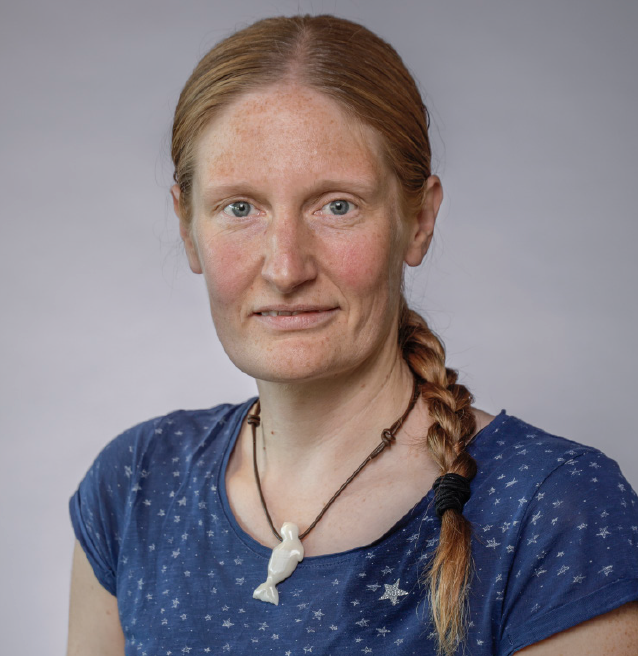 Signe Riemer-Sørensen, forskningsleder Sintef2023 ble året da alle fikk eierskap til kunstig intelligens (KI), primært gjennom lanseringen av ChatGPT. Amerikanske Open AIs banebrytende oppfinnelse vil kunne endre spillereglene for ulike bransjer og næringer. Nå har mange innsett at vi ikke kan planlegge for fremtiden og det grønne skifte uten å inkludere KI. Generativ KIDet som er på alles lepper nå er i stor grad generativ KI, altså populære språkverktøy som ChatGTP og bildegenerering som Dall-E og Midjourney. Ved utgangen av 2023 hadde 1,6 milliarder mennesker verden over registrert seg som brukere av ChatGPT for å kunne stille spørsmål og få hjelp med tekst. Selv om teknologien er relativt ny (ca. 2015) er det tilgjengeliggjøringen som har gjort KI til allemannseie. Før var KI kun tilgjengelig gjennom kode og dermed mest interessant for programmerere og programvareutviklere. Med språkmodeller kan hvem som helst kommunisere med KI via språk. Dette har medført en eksplosjon av nye tjenester. Opptak av møter kan konverteres til referater med bare få tastetrykk, mens no-code programmering gjør det enklere å hente verdi ut av organisasjonens data. Åpne verktøy som gjør det mulig å lage deep-fake videoer av personer som sier eller gjør ting de aldri har gjort, kan misbrukes til både svindel og svekking av demokratier. Alle disse tjenestene åpner for nye muligheter, men det blir også vanskeligere å vurdere troverdigheten av innhold på digitale medier fordi hvem som helst kan lage falske bilder og lyd. ChatGPT er en ganske stor modell som består av flere deler. Den første delen er en språkmodell som kalles GPT, det står for generative pre-trained transformer. Den predikerer det mest sannsynlige neste ord i en setning basert på statistikk, ikke logisk tenking. I versjon 4.0 har den 300 milliarder parametere til å beskrive all den tekst den er trent på. Den andre delen er trent i samspill med mennesker og skal produsere meningsfulle svar i en «samtale». I tillegg finnes det en moderasjonsdel som skal forhindre ChatGPT i å komme med uhensiktsmessige utsagn.KI har en prisPopulariteten av store generative KI modeller kommer med en pris. Ett KI-genert bilde krever like mye strøm som én telefonopplading, og en chatbot kan bruke 10 ganger så mye energi som et ordinært internettsøk. I januar 2023 er det estimert at ChatGPT brukte like mye strøm som 11 000 norske husholdninger. Det kan være greit å huske på at KI ikke er én ting, men en samlebetegnelse for mange ulike typer modellene. Og heldigvis krever de ikke alle samme mengde energi som de store generative modeller. Mindre KI modeller kan spesialiseres til å løse enkle oppgaver som for eksempel å se etter benbrudd i et røntgenbilde. Bruker vi KI riktig, kan det hjelpe samfunnet med å spare dyrbare ressurser. Det vi må begynne å snakke om er bruken av KI i industrielle sammenhenger – altså industriell KI. Som verktøy vil industriell KI hjelpe oss med å ta beslutninger basert på data, i stedet for menneskelig intuisjon.Norges utslippMesteparten av Norges klimabelastning kommer fra energiproduksjon, forarbeidning og prosessindustri, samt logistikk. Som en stor eier i norsk næringsliv har staten et særlig ansvar for å stille tydelige forventninger til selskapene om bærekraft. Noen utslippsreduksjoner kan oppnås med restriksjoner og reguleringer, og noe med teknologisk utvikling, men samtidig må alle bidra til å redusere vår påvirkning og utslipp på kort sikt, og tilpasse oss en verden i endring. Her kan industriell KI bidra.Vi setter alle pris på levestandarden vår og foretrekker reduksjoner i klimabelastningen som ikke påvirker denne nevneverdig. Altså situasjoner der vi rett og slett kaster bort ressurser uten å få noe igjen. Det kan være når vi lar lastebiler stå på tomgang på anleggsprosjekter, eller når vi bygger datasentre som sliter med å bli kvitt varme mens vi alle har elektriske panelovner hjemme. Eller når vi lager maskiner der deler skiftes ut unødvendig, eller transporterer pakker som ikke er stablet hensiktsmessig. Mye av denne sløsingen med ressurser kan forhindres med industriell rettet hybrid KI, men enn så lenge er denne langt fra like utviklet som ChatGPT og Sora. Det vil kreve en innsats å få det til å fungere i praksis.La oss se på noen eksempler der hybrid KI kan hjelpe til med å senke utslipp i kategoriene vist på figuren.Eksempler fra energisektorenFor å erstatte olje og gass trenger vi fornybare energikilder. Men disse kildene er ofte avhengige av været, og svinger mye i produksjonen alt etter som det er sol eller vind. Det skaper en utfordring fordi vi ikke har tilstrekkelig batterikapasitet til å lagre den overskuddsenergien som produseres. Dermed må vi hele tiden balansere produksjon og forbruk. Det er ikke til å unngå at det å øke fleksibiliteten også øker kompleksiteten, det vil si det blir mer komplisert å administrere og styre effektivt, for både energiprodusenter og forbrukere. KI-lignende teknologi blir nødvendig for å håndtere denne økende kompleksiteten. I Norge har vi over 1 000 vannkraftreservoarer og rundt 600 elvekraftverk. Det er umulig for en person å avgjøre hvilke av disse som trenger å øke eller redusere produksjonen i løpet av de neste minuttene for å kompensere for svingninger i vindkraftproduksjonen. Med hjelp av en KI-assistent blir dette mulig. På et større nivå har Norge et komplekst nettverk med 11 000 km med høyspenningskabler. Kapasiteten til hver kabel påvirkes av mange faktorer, som konfigurasjonen av nettet, belastningen, og eksterne forhold som temperatur, vind og fuktighet. Vi kan bruke maskinlæring og klassisk optimalisering for å finne gjennomførbare konfigurasjoner, men også som beslutningsstøtte for endringer og oppgraderinger av infrastrukturen for å tilpasse oss til det grønne skiftet.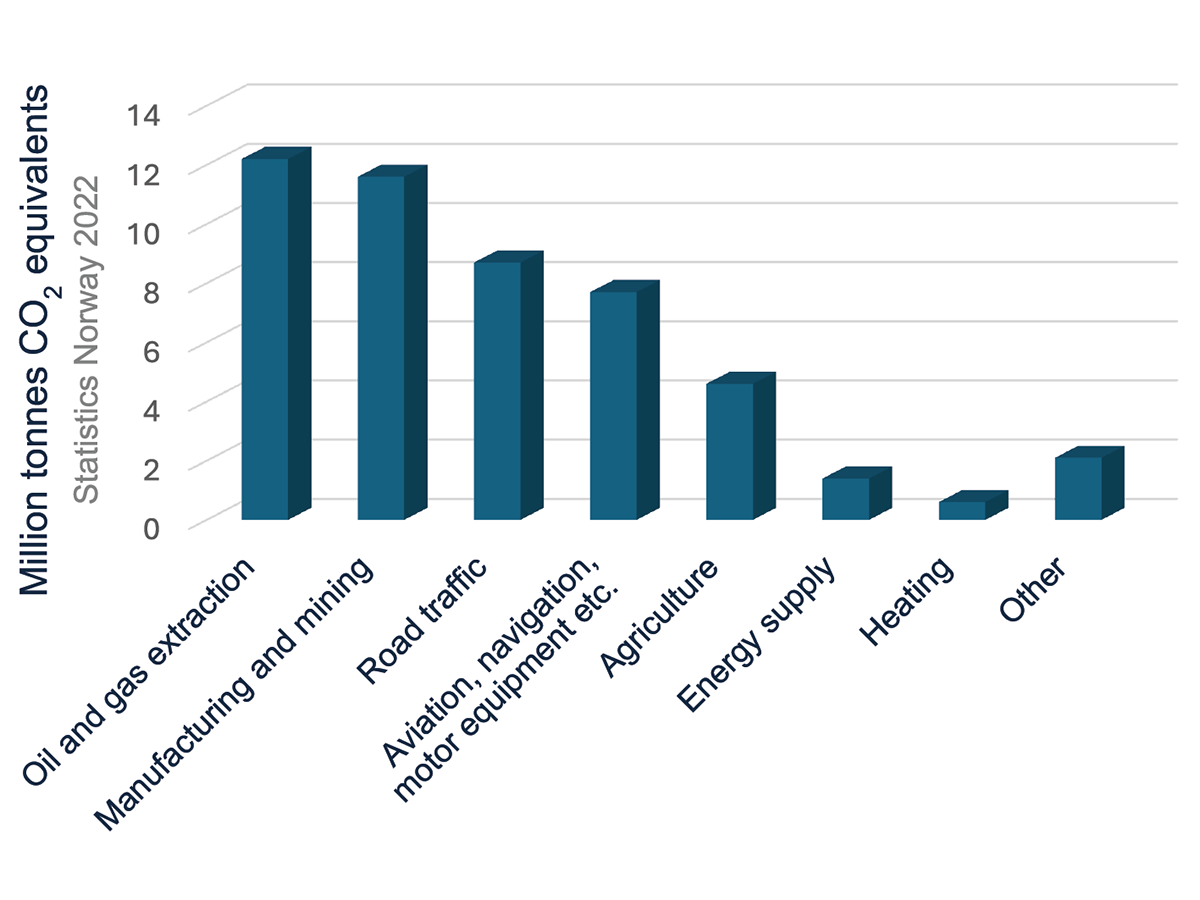 Energieffektivisering og bedre klimastyring i byggI moderne bygg spiller effektiv forvaltning av energi en stadig viktigere rolle. Også her kan KI hjelpe oss med å identifisere spill av energi og gi bedre temperaturstyring. I mange kontorbygg benyttes semi-automatiske systemer for temperaturstyring og klimaanlegg. Det er vanlig å installere varmepumper, ventilasjon, klimaanlegg, varmeovner og lignende. Noen styres sentralt og noen lokalt. Hvis disse er installert uten samkjøring risikerer man at de motarbeider hverandre. Vi kan bruke læringsbaserte modeller til å identifisere individuelle enheters forbruksmønster, slik at eventuelle konflikter mellom enheter kan avdekkes, og unødvendig energiforbruk kan reduseres. I tillegg kan overvåking av enhetene bidra til å oppdage vedlikeholdsbehov.Virkelighetens verdenDet er dessverre ikke rett frem å benytte KI til energibesparelse. Industrielle anlegg og bygg er gjerne kompliserte systemer som er bygget og utvidet over tid. De er sjelden designet for datadrevet drift med få relevante sensorer, og data fra mange ulike kilder. For mange datakilder finnes det lite grad av standardisering og enda sjeldnere på tvers av sektorer, dvs. at det ikke er mulig å «importere» KI fra andre sektorer. I tillegg er noen systemer sikkerhetskritiske og vi må stille mye høyere krav til modell-troverdighet. Fordelen med industrielle systemer og bygg er at vi allerede har en masse forhåndskunnskap som kan bidra til å gjøre KI robust og troverdig slik at vi kan få hjelp i det grønne skiftet. Hvordan hybrid kunstig intelligens kan hjelpe ossVindturbiner er en viktig kilde til fornybar energi. Men de koster også mye ressurser og store naturinngrep å installere. Når disse først er på plass, er det derfor avgjørende å maksimere deres levetid. Vi kan bruke dataovervåkning for å oppdage eventuelle feil, men det hadde vært enda bedre om vi kunne si ifra om problemer før de fører til skader på turbinen. Dette er spesielt viktig i områder tilgangen til turbinen er vanskelig eller bør minimeres av hensyn til både værforhold og bruk av turbinen.Det er viktig å forstå at KI ikke er magi og dersom vi anvender det blindt og ukritisk på data, vil vi sannsynligvis feile. Du har kanskje hørt at ChatGPT hallusinerer? For å motvirke hallusinasjoner, trenger vi hybrid KI som kombinerer data med fysiske prinsipper for å sikre nøyaktige og robuste prediksjoner. Slik tilnærming bør utvikles så den kan anvendes på alle typer systemer fra mekaniske vindturbiner, elektriske kretsløp og kjemiske reaksjoner. For vindturbiner vil dette muliggjøre planlegging av vedlikehold, noe som kan bidra til å minimere unødig bytte av deler og trafikk inn til turbinen. En dating-plattform for stein?Det tredje største bidraget til CO2-utslipp kommer fra transportindustrien. Det er mange områder innen transport hvor vi kan benytte KI, og transport av stein er kanskje ikke det første du tenker på? De fleste bygg- og anleggsprosjekter er avhengig av stein. Samtidig er stein en ikke-fornybar ressurs. Når de først er knust til småstein, vokser de ikke sammen igjen. Stein har mange ulike egenskaper, og velger man feil type stein vil det gi dårligere resultat og for eksempel kortere levetid på veien som bygges. Ofte kjenner man ikke kvaliteten på stein før arbeidet starter, så i stedet for å bruke lokale stein som uansett må fjernes fra anleggsplassen, kjøper man stein utenfra med kjent kvalitet. Forestill deg at du kunne forutsi kvalitetsmålene for lokal stein ved hjelp av maskinlæring. Det ville gjøre det mulig å bygge en dating-plattform mellom stein og behov, slik at man kan planlegge bruken av masser både lokalt og regionalt og ikke per prosjekt. Dette krever kombinasjonen av tung kompetanse på geofysikk, logistikk og maskinlæring. Men tanken kan tas enda videre. Enda bedre data og rask datadreven modellering av undergrunnen kan også brukes til å forutsi skredfare.En grønn og digital omstillingEksemplene viser at det er mange områder hvor KI kan spille en rolle for å effektivisere og minimere spill av ressurs. Men det krever tilgang til data. Derfor hører man noen ganger begrepet tvilling-transformasjon. På noen områder må vi gjennom en digital transformasjon for å få en grønn transformasjon. Men de er ikke likestilte. Den grønne transformasjon er den viktigste, men også den som har kommet kortest. For næringslivet kommer endringene gjennom lover, reguleringer og krav om rapportering av bærekraft. Da må virksomhetene bli bedre til å måle og dokumentere, samt ta avgjørelser som faktisk er basert på data. På samme vis som KI tar beslutninger basert på data.KI og sikkerhetFor å kunne bruke KI til grønn omstilling, må vi også tenke på sikkerhet i selve KI-systemet. Ifølge EU’s regulatoriske regelverk for kunstig intelligens, AI Act, kreves det en særlig vurdering før høyrisiko-bruk av KI systemer. Det gjelder for eksempel sikkerhetskritiske systemer som infrastruktur og transport. Leverandøren må vise at KI-en overholder de obligatoriske kravene til datakvalitet, dokumentasjon og sporbarhet, åpenhet, menneskelig tilsyn, i tillegg til nøyaktighet og robusthet. For utvalgte kategorier av systemer vil det også være nødvendig med en uavhengig vurdering og tredjepartssertifisering. Dette kommer i tillegg til forsvarlig håndtering av data, beskyttelse mot cyberangrep og håndtering av sårbarheten som oppstår når hele den digitale infrastrukturen avhenger av elektrisitet og dataoverføring.KI vil være avgjørende i overgangen til null-energi-samfunn. Det vil ikke løse alle utfordringer, men det kan gjøre mange små forbedringer som til sammen kan gi tilstrekkelig effektivisering fram til grunnforskning gjør teknologiske gjennombrudd. Men det krever at vi fokuserer våre ressurser og kombinerer kunnskap med datadrevne metoder slik at vi utvikler algoritmer som kan brukes i mange ulike sammenhenger. Lykkes vi med dette, noe jeg håper og tror vi gjør, vil det gi oss et mylder av løsninger på fremtidens og klodens dilemmaer. Én vei inn – Bruk av kunstig intelligens for effektiv veiledning«Én vei inn» er en digital inngang til det næringsrettede virkemiddelapparatet som gir bedrifter og privatpersoner tilgang til riktig offentlig hjelp raskere. Det næringsrettede virkemiddelapparatet består av en rekke statlige, regionale og kommunale aktører og virkemidler som skal bidra til økt verdiskaping i næringslivet. Gjennom Én vei inn kan kundene få raskt svar på hvor i virkemiddelapparatet de kan få hjelp på veien videre. Samtidig bidrar Én vei inn til at aktørene i virkemiddelapparatet til enhver tid kan jobbe med relevante og riktige kunder.Arbeidet med Én vei inn ledes av Innovasjon Norge i tett samarbeid med de andre virkemiddelaktørene. Arbeidet startet som et pilotprosjekt i 2022. Siden den gang har flere og flere virkemiddelaktører blitt en del av samarbeidet. Bruk av kunstig intelligens (KI) står sentralt i utviklingen av Én vei inn. KI bidrar både til effektivitet i saksbehandlingen og til likebehandling av kunder. Hvilket svar kundene får skal ikke avhenge av hvilken rådgiver som er på jobb den dagen, og god maskinstøtte er nyttig for å sikre det. Regelstyring og KI gir rådgiverne bak Én vei inn en enklere arbeidshverdag, og det arbeides kontinuerlig med å utforske nye muligheter for bruk av KI. Én vei inn mottar et bredt spekter av henvendelser daglig. For å sikre rask responstid har det vært viktig å identifisere mønstre og likheter i de ulike henvendelsene, og lage regelsett basert på disse. I dag finnes det regler som foreslår når en henvendelse skal til førstelinjetjenesten for næringslivet i kommunene, skattefradragsordningen Skattefunn eller et regionskontor hos Innovasjon Norge. For eksempel vil maskinen automatisk forslå et svar når den identifiserer at en henvendelse bør videre til lokal hjelp i kommunen. Dette gjelder typisk kunder som ikke har startet bedrift, og som trenger hjelp til å videreutvikle idéen sin. Hvis en henvendelse treffer et sett med kriterier, får rådgiveren automatisk opp et forslag på et svar til kunden. Deretter må rådgiveren selv vurdere om svaret skal benyttes eller ikke. Det automatiske svaret er testet på ulike brukere, og inneholder en kombinasjon av tips om aktuelle kurs og henvisning til relevante aktører. I tillegg brukes generativ KI til å lage en kort tilpasset innledning til svaret som kunden får. Innledningen løfter frem unike elementer ved kundens henvendelse, og har som mål å bidra til at kundene føler seg forstått, samt at det sparer rådgiver for tid knyttet til en slik formulering. Fremover vil fokuset i utviklingen av Én vei inn blant annet være å bruke KI til å foreslå andre virkemiddelaktører og bruke maskinlæring for å fange opp mer komplekse mønstre enn det dagens regelsett klarer. På sikt vil vi vurdere om dette kan legge grunnlaget for helautomatiserte henvisninger. Foreløpig er KI og maskinlæring gode verktøy som gir forslag til rådgiverne bak Én vei inn. Generativ KI brukes også til å lage en kort oppsummering av kundens henvendelse og hvilken bransje kunden tilhører for å effektivisere rådgiverens arbeid. Når rådgiveren har lest gjennom en henvendelse kan den KI-predikerte bransjen enten godkjennes eller endres, og vi får dermed også gode data som vil gi oss trender om bransje.Én vei inn skaper en felles digital hukommelse i virkemiddelapparatet slik at kundene ikke må gjenta seg til de ulike virkemiddelaktørene. Det betyr i praksis at kundene bare må fylle ut informasjon en gang, og at henvendelsen deretter sendes direkte til relevant aktør, sammen med annen relevant informasjon som er hentet fra ulike registre (dersom kunde har gitt samtykke til deling). I dag deler vi disse henvendelsene med nesten halvparten av alle Norges kommuner og flere nasjonale aktører, og flere vil følge fremover.Kunstig intelligens kan gi mer presise investeringer i morgendagens næringslivInvestinor investerer i morgendagens næringsliv. Det er liten tvil om at kunstig intelligens (KI) vil spille en viktig rolle i fremtiden, og Investinor har derfor arbeidet systematisk med å integrere KI-løsninger i investeringsprosessen vår.Tilnærmingen er todelt. Eksternt vil stadig flere selskaper i porteføljen og investeringsuniverset til Investinor bruke KI til å skape nye produkter og tjenester. Det skaper spennende investeringsmuligheter for selskapet. Internt brukes KI for å fatte bedre og mer effektive investeringsbeslutninger. For å oppnå dette har Investinor vært opptatt av å innføre KI i et kontrollert tempo. Det første skrittet har vært å høste de lavthengende fruktene. En tidkrevende oppgave for ventureinvestorer er å systematisere investeringsmuligheter. Årlig får Investinor 400-500 henvendelser fra selskaper og fond. Tidligere måtte den enkelte investeringsmedarbeider hente nøkkelinformasjon om mulige nyinvesteringer fra presentasjoner, regneark og møtereferat, og deretter lagre informasjon i en database for videre prosessering. I dag er dette overlatt til en KI-assistent. Dette frigjør tid og ressurser til viktigere oppgaver. Et felt hvor Investinor virkelig opplever at KI kan skape verdi, er som verktøy for å effektivisere våre strategiske prosesser. Her jobber vi bredt. Investinor ønsker å rette direkteinvesteringene mot selskaper som befinner seg i den såkalte Serie A-fasen. Slike selskaper har typisk utviklet et produkt som har fått positive tilbakemeldinger i markedet, og nå trenger ekstern kapital til videre vekst og utvikling. Men hovedtyngden av selskapene som kontakter Investinor i løpet av et år, befinner seg på et tidligere stadium i utviklingen enn dette. Mange er nyetablerte, og vil normalt stå overfor flere år med kapitalkrevende utvikling før de kan lansere et produkt i markedet. For investorer er det vanskelig å vite hvilke selskaper som vil komme seg velberget gjennom «dødens dal». Men ved hjelp av KI kan Investinor identifisere selskaper som vi mener har gode forutsetninger for å bli et fremtidig Serie A-selskap.Sentralt i dette arbeidet står et egenutviklet KI-verktøy kalt Trønderbrain. Dette verktøyet samler data om relevante selskaper fra blant annet selskapspresentasjoner, nettsteder og nyheter, og rangerer deretter selskapene utfra ulike parametere slik som gründerteam, markedspotensial, konkurransesituasjon, medinvestorer og ESG-profil. Utfra dette gis selskapet en score. Samtidig får investeringsteamet en serie spørsmål som KI-agenten mener er sentrale når man skal gjøre en mer kvalitativ vurdering av «caset».Denne screeningen gir ikke absolutte svar på hvilke selskaper Investinor bør satse på, men reduserer antall relevante selskaper fra et hundretall til noen titalls. Som et resultat av kartleggingen vet Investinor hvilke selskaper det er verdt å undersøke nærmere. Investinor investerer ikke bare i selskaper, men også i fond. Da forbudet mot ko-investeringer ble opphevet i 2023 ble investeringsuniverset utvidet med over 400 av Norges antatt beste oppstartsselskaper. Ved å mate Trønderbrain med informasjon om disse selskapene, kan fondsinvesteringene brukes for å gjøre mer presise direkteinvesteringer. Et annet område hvor datadrevne vurderinger blir stadig viktigere for tidligfaseinvestorer, er innenfor ESG (Environmental, Social, Governance). Ved hjelp av Trønderbrain vurderes og rangeres selskapenes risikofaktorer basert på teknologitype, sektor og andre forhold knyttet til det såkalte fotavtrykket. Men vel så viktig er det å identifisere selskaper som utvikler produkter og tjenester som kan løse ett eller flere bærekraftsproblem (det såkalte håndavtrykket). Disse vurderingene gjøres med utgangspunkt i ESG-rammeverk som SDGs (Sustainable Development Goals) og CSRD (Corporate Sustainability Reporting Directive). I forlengelsen av dette brukes KI-verktøy til å estimere både negativ og positiv påvirkning fra potensielle nyinvesteringer. Selv om disse analysene er langt fra perfekte, er kvaliteten på dem likevel langt bedre enn det som normalt ville blitt gjort på dette stadiet i utvelgelsesprosessen. En annen klar fordel, er at samme metodikk brukes til å vurdere alle selskapene. Dette har stor verdi for investorer som typisk vil forsøke å sammenligne og rangere mange selskaper.KI er med andre ord blitt et sentralt verktøy for både å effektivisere interne prosesser og for å gjøre Investinors investeringer mer treffsikre. Ved å automatisere manuelle og tidkrevende oppgaver får de ansatte mer tid til å møte mennesker og utføre andre oppgaver som er viktige for å fatte gode investeringsbeslutninger. Tryggere ferdsel til sjøs Norge er en havnasjon. Gjennom tusenvis av år har havet gitt oss mat, transport og energi. Havet har vært vår inngangsport til verden. Samtidig er havet en farlig og lunefull venn. Kongsberg Gruppens forretningsområde Kongsberg Maritime har levert teknologi til maritim industri i flere tiår. Hovedmålet når vi utvikler ny teknologi er å sikre tryggere ferdsel til sjøs. Utvikling av styringssystemer, datamaskiner, moderne elektronikk, satellittnavigasjon, sjøkart og robuste framdrift- og manøvreringssystemer er alle viktige kvantesprang som er gjort fra midten av forrige århundre og frem til i dag for å øke sikkerheten til sjøs.I dag representerer KI et nytt kvantesprang. I Kongsberg Gruppen bruker vi mye regelbaserte ekspertsystemer. Dette er systemer som har en forhåndsdefinert oppførsel. I tillegg bruker vi dype nevrale nettverk, det vil si en teknologi som prøver å gjenkjenne underliggende forhold i et datasett. Dype nevrale nettverk har også muliggjort generativ KI. Generativt KI-teknologi konsumerer store mengder informasjon og skaper deretter selv tekst, bilder, video og lyd. Her er fire eksempler på hvordan vi bruker KI i den maritime industrien: Forhindre kollisjonerKongsberg Martime’s løsning for å hindre at skip kolliderer bygger på et system for situasjonsforståelse, «Situational Awareness» (SA), fra søsterselskapet vårt Kongsberg Discovery. Om bord på et fartøy bruker kapteinen og dekksoffiseren kikkert og radar for å se andre skip, land, skjær, bøyer, sjømerker og fiskemærder. Et SA-system, derimot, prosesserer automatisk bilder fra radar og kamera for å oppdage disse objektene. For å lære opp systemet til å gjenkjenne fartøy, land og andre objekter, brukes læringsdata i forskjellige former, både fra radar og kamera som er merket av mennesker, og syntetiske data av realistiske og krevende scener. Når et skip oppdages i radar eller kameradata, sier det ikke noe om hastigheten eller kursen til fartøyet. For å få til det, må bildedeteksjonen kobles til den fysiske verden. SA-systemet har derfor en funksjon for å «tracke» et antall objekter samtidig, slik at det kan sammenstille en liste med objekter med tilhørende posisjon og hastighetsvektor og dermed fastslå hastighet og kurs. SA-systemet identifiserer land og angir sikre områder. Deretter bruker algoritmene for kollisjonsunngåelse de sikre områdene til å unngå kollisjon og beregne sikker rute til ønsket destinasjon.Avdekke feil og begynnende svakheter på skip Innenfor helsevesenet brukes KI til å avsløre sykdom og bidra til gode behandlinger. Tilsvarende kan vi i maritim industri bruke KI til å oppdage begynnende svakheter på utstyr på et fartøy, og få fikset feilen før det går i stykker og før vi mennesker klarer å se det. Dermed kan vi forhindre at feil oppstår til havs, der det kanskje ikke er tilgjengelige reservedeler. Styring av fartøy med redusert bemanningEn viktig teknologitrend innen maritim virksomhet er ubemannede fartøy eller fartøy med redusert bemanning. Fartøy med mindre bemanning vil bli enklere og dermed billigere å bygge. Samtidig synker operasjonskostnadene. Disse fartøyene forutsetter at vi tar i bruk metoder for bedre situasjonsforståelse, automatisert kollisjonsunngåelse, og klarer å avdekke begynnende svakheter. Ved hjelp av KI gjør vi det enklere å kommunisere med maritime systemer, og vi lager støttesystemer som anbefaler mannskapet hvilke handlinger de skal foreta, enten de er om bord på skipet eller i operasjonssentre på land.Redusere CO2-utslippMaritim virksomhet står for rundt tre prosent av verdens samlede CO2-utslipp. International Maritime Organization (IMO), som er FNs organ for regulering av internasjonal sjøfart, har vedtatt at utslippene skal ned til null innen 2050. KI vil være sentralt for å nå dette målet. Ved å ta i bruk intelligente energisystemer for karbonnøytrale skip som minimaliserer energiforbruk og maksimaliserer sikkerhet, vil man kunne optimalisere maritime operasjoner. Et eksempel er vær-ruting, der man automatisk justerer ruten over havet basert på vær, vind, strøm og bølger. Ved hjelp av KI skal ikke Kongsberg Gruppen erstatte mennesker med maskiner, men vi skal bruke teknologien til å utvikle arbeidsoppgavene og gjøre det enda tryggere å seile på havet. Slik vi har gjort i alle år.Fra magi til nytteverktøy: NRKs praktiske, etiske KI-verktøykasse Kunstig intelligens (KI) har potensial til å endre NRKs journalistikk, produksjoner og produkter. Men vi frigjør kun kraften som bor i KI dersom vi evner å bli konkrete – innenfor klare etiske grenser. Enhver tilstrekkelig avansert teknologi er ikke til å skille fra magi, har den britiske forfatteren Arthur C. Clarke sagt. Generativ KI virker som magi. For NRK ligger verdien i KI å bli praktisk og konkret. Det betyr at NRK har fokus på nytteverdi – ikke på løftene som i praksis like gjerne kunne handlet om magi. Vi avmystifiserer teknologien, både ved å forstå behovene som KI kan hjelpe oss med, og truslene teknologien representerer. Deretter prioriterer vi hardt. NRK har delt inn KI i tolv ulike temaer som vi enten må beherske eller ha et aktivt forhold til:Redaksjonell utvikling med KIKI for TV- og radioproduksjoner: hvor KI kan gjøre idéutvikling, utviklingsprosesser og produksjon både enklere og billigereKI-automatisering av ulike manuelle prosesserPersonaliseringUtvikling av språkmodellerMetadataKI-verktøy til ansatte KompetanseKI, juss og risikovurderinger/etterlevelseEtisk rammeverkSikkerhetKI-tjenester som distribusjonskanaler av redaksjonelt innholdKompetanse er et godt eksempel på hvordan hente ut nytteverdi. Skal vi lære opp organisasjonen i bruk av KI, må vi forstå hensikten med det de skal lære. En generell introduksjon til hvordan skrive «prompts» er nyttig for alle – men måten en journalist kan utnytte KI-verktøy kan være annerledes enn hos en redaktør, som igjen er noe annet enn hva en TV-produsent trenger i hverdagen. Enn si en advokat. Eller en utvikler. Vi må bruke sunn fornuft og bli konkrete i møtet med KI. For journalistikken er verdien av KI-verktøy umiddelbar, og udiskutabel. Fjorårets Brennpunkt-dokumentar «Skyggekrigen» er et godt eksempel, hvor NRKs gravejournalister utviklet et KI-verktøy som kunne avsløre russiske tråleres bevegelser i nærheten av kritisk norsk og nordisk infrastruktur. Og fra tidligere i år, serien «Norge i rødt, hvitt og grått», som dokumenterer den systematiske nedbyggingen av norsk natur ved hjelp av KI-støttede analyser av satellittbilder. Dette er journalistikk som gjør oss klokere. Slike prosjekter er tidkrevende, og krever spesialisert kompetanse innenfor koding, statistikk og design. Kompetansebehovet er et betydelig hinder for hvor mange slike saker vi klarer å lage i løpet av et år. Det er årsaken til at NRK nå har kraftsamlet et miljø av journalistiske ressurser med kodekompetanse for å lage ulike spesialiserte verktøy som kan tas i bruk av alle NRKs journalister. Et eksempel er arbeidet med å gjøre NRKs video- og lydarkiv søkbart for researchformål, hvor KI gjenkjenner stemmer og transkriberer et arkiv på enorme 40 petabyte. Dette gjør vi samtidig som vi jobber strukturert med en kontinuerlig videreutvikling av NRKs etiske retningslinjer for bruk av KI. Med KI er trusselbildet mot NRK og samfunnet blitt langt mer alvorlig, ikke minst med forsøkene på å undergrave tilliten til redaktørstyrte medier. Derfor sier våre etiske retningslinjer at du aldri skal være i tvil om at det er stemmen til den ekte Ingvild Bryn eller Fredrik Solvang du hører, eller deres ekte ansikt du ser på skjermen. Teknologien tillater oss å klone begge. NRKs behov for å ivareta publikums tillit gjør at det er uaktuelt. Samtidig erkjenner vi at vi hittil bare er i den første bølgen av muligheter og problemstillinger. Dagens løsninger kjennetegnes ved at vi bruker ny teknologi til å håndtere kjente og godt forståtte problemstillinger. Morgendagens problemstillinger vil kunne vise seg å bli langt mer sammensatte, krevende – og spennende. Vi kan imidlertid ikke håndtere dem på andre måter enn i dag, med sunn fornuft. Mer sofistikerte løsninger vil fremdeles være resultatet av å jobbe praktisk og målrettet innenfor klare etiske retningslinjer. Mer magisk er det ikke.Kunstig Intelligens i Posten Bring – kultur for å teste og lære Digitaliseringen har gitt Posten Bring tilgang til data som muliggjør verdiskaping gjennom bruk av kunstig intelligens (KI) og fremmer en kultur for testing og læring. Det siste året har konsernet jobbet målrettet med å øke kunnskap og forståelse for teknologien på alle nivåer i konsernet. Det første som har vært viktig å etablere kjennskap til, er at KI er mye mer enn generative KI-verktøy. I motsetning til generativ KI, som skaper nytt innhold, fokuserer andre former for KI vanligvis på å analysere eksisterende data for å tilby nye innsikter eller underbygge beslutningstaking. Eksempler på områder hvor Posten Bring har utviklet KI-løsninger basert på egne data er:beregning av leveringstidspunkt for pakker for forbedret kundeopplevelse (ledetid), bemanningsplanlegging på terminal ved hjelp av KI-baserte volumprognoser og bevaringsaktiviteter - proaktivt identifisere bedriftskunder som står i fare for å avslutte kundeforholdet.Selv om Posten Bring har stor tro på å skape verdi ved å benytte KI på egne data, er dette et område som krever spesialistkompetanse, og det tar tid å utvikle løsninger. Generative KI-verktøy er derimot tilgjengelige for alle, uavhengig av faglig bakgrunn, og kan bidra til effektivisering og verdiskaping bredt i konsernet. Spørsmålet var aldri om Posten Bring skulle ta i bruk generativ KI i virksomheten, men hvordan. For å finne ut av dette satte konsernet i 2023 opp et læringsprosjekt med formål om å finne ut hvordan generativ KI allerede ble brukt i konsernet, og hva som skulle til for at nye brukere skulle få verdi av disse verktøyene. – Målet er å skape mest mulig engasjement og læring for å øke forståelsen hos ansatte for hvordan generativ KI kan gi verdi hos oss. Ved å la brukerne teste og lære seg verktøyene i egen arbeidshverdag, finner vi ofte helt nye bruksområder for generativ KI, sier direktør for KI i Posten Bring, Kirsti Valborgland Fløystøl. Deltakerne i læringsprosjektet fikk opplæring i retningslinjer for sikker og god bruk av generativ KI, og praktiske tips ift bruk. Oppdraget til deltakerne var å bruke generativ KI mest mulig i daglige arbeidsoppgaver.Interessenettverk for generativ KIErfaringene fra læringsprosjektet førte til at Posten Bring valgte å tilby trygge generative KI-verktøy til alle ansatte. Over 2000 medarbeidere i konsernet har så langt fått opplæring, og av disse har 400 blitt så interesserte i temaet at de har blitt en del av et nyopprettet internt interessenettverk for generativ KI. Formålet med å bygge opp et sterkt og aktivt interessenettverk er å skape kunnskap og engasjement i alle deler av organisasjonen. Medlemmene i nettverket blir ambassadører og ressurspersoner for bruk av generativ KI i sine avdelinger. For å frigjøre ytterligere kraft av generativ KI jobber Posten Bring fremover med å fjerne hindringer og forenkle prosesser for utprøving og innføring av nye verktøy, gjennomføre nye læringsprosjekter og opplæringsprogrammer som dekker nye verktøy, styrke KI kompetanse hos ledere, samt identifisere og kommunisere trender, nyheter og fremtidsmuligheter.Ansvarlig KI og samarbeid/nettverkEtter hvert som Posten Brings KI-satsning skaleres opp, blir det stadig viktigere å sikre ansvarlig utvikling, anskaffelse og bruk av KI-løsninger. Gjennom Posten Brings deltakelse i ENACT-prosjektet utvikles et verktøy for etisk risikohåndtering, noe som er viktig ettersom konsernet legger stor vekt på etisk IT. For å lykkes med bruk av KI i Norge, er det viktig med gode samarbeid og deling av erfaringer på tvers av ulike sektorer. Posten Bring er pådriver og bidragsyter for nettverk på tvers av virksomheter, som for eksempel Ledernettverk for Kunstig intelligens i Offentlig sektor (LEKIO) og Women in Data Science (WiDS).Med et solid fundament av pågående prosjekter, engasjement for kontinuerlig læring, og en proaktiv tilnærming til ansvarlig bruk av KI, er Posten Bring godt rustet til å skape ny innovasjon og verdiskaping ved hjelp av KI. Hvordan staten utøver sitt eierskapStatens eierutøvelse skal bidra til å nå statens mål som eier. Staten skal være en aktiv eier med et langsiktig perspektiv og innenfor rammene for statens eierutøvelse arbeide for å bidra til at selskapene har god måloppnåelse. Dette gjør staten gjennom å ha tydelige mål som eier i hvert selskap, stille klare forventninger til selskapene, følge opp selskapenes måloppnåelse og arbeid med statens forventninger, samt velge kompetente styrer og for øvrig stemme på generalforsamling. For mer informasjon om statens eierutøvelse, se Meld. St. 6 (2022–2023) Et grønnere og mer aktivt statlig eierskap – Statens direkte eierskap i selskaper (eierskapsmeldingen).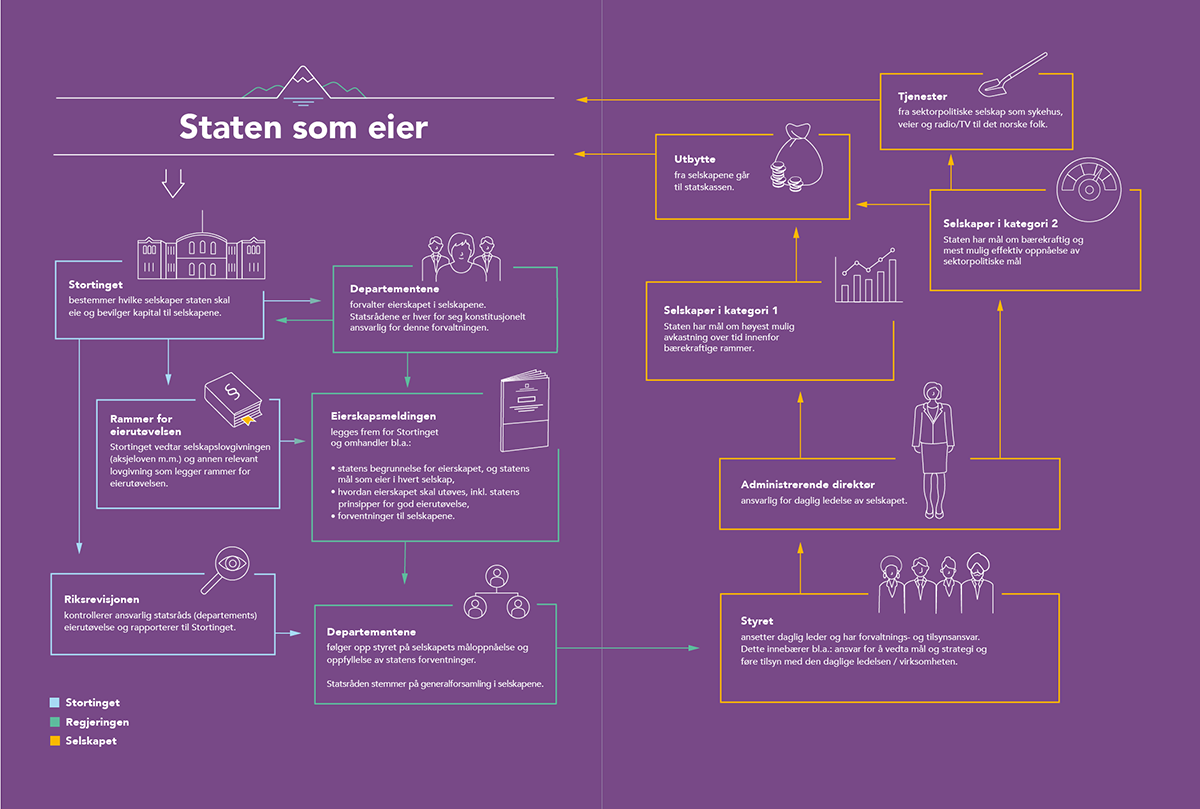 Statens ti prinsipper for god eierutøvelseDet har over tid vært bred politisk enighet om de sentrale rammene for statens eierutøvelse. Det har gitt forutsigbarhet for selskapene og kapitalmarkedet, noe som er en styrke ved det statlige eierskapet i Norge. De sentrale rammene for statens eierutøvelse er samlet i statens ti prinsipper for god eierutøvelse. Prinsippene, sammen med statens mål som eier, legger grunnlaget for hvordan staten utøver sitt eierskap innenfor rammene av selskapslovgivningen. Staten skal være en aktiv og ansvarlig eier med et langsiktig perspektiv.Staten skal vise åpenhet om statens eierskap, eierutøvelse og stemmegivning på generalforsamling.Statens eierutøvelse skal bidra til å nå statens mål som eier. Dette skjer gjennom forventninger til selskapene, stemmegivning på generalforsamling og annen eierutøvelse.Statens eierutøvelse skal legge til grunn selskapslovgivningens ansvars- og rollefordeling mellom eier, styre og daglig leder, samt allment anerkjente eierstyringsprinsipper og -standarder.Statens eiermyndighet i selskapet skal utøves på generalforsamling.Styret har ansvaret for å forvalte selskapet. Staten skal vurdere selskapets måloppnåelse og arbeid med statens forventninger og styrets bidrag til dette.Relevant kompetanse skal være hovedhensynet ved statens arbeid med styresammensetting. Gitt kompetanse skal staten vektlegge kapasitet og mangfold.Statens eierskap skal utøves i tråd med selskapsrettens prinsipp om likebehandling av aksjeeiere.Statens eierrolle skal skilles fra statens øvrige roller.Statlig eierskap skal ikke urettmessig medføre andre konkurransevilkår, verken fordeler eller ulemper, sammenlignet med selskaper uten statlig eierandel.Statens forventninger til selskapeneGjennom å stille tydelige forventninger til selskapene, ønsker staten å være en aktiv eier for å bidra til å nå statens mål som eier. Tydelig kommunikasjon av forventningene bidrar også til åpenhet om hva staten som eier er opptatt av, og vil følge opp i eierutøvelsen, samtidig som selskapene gis handlingsrom til å finne den beste løsningen. Som en ansvarlig og aktiv eier har staten forventninger til selskapene knyttet til ambisjoner, mål og strategier, sosiale, miljømessige og økonomiske forhold samt virksomhetsstyring. Felles for alle statens forventninger er at de skal bidra til oppnåelse av statens mål som eier. Forventningene gjelder for alle selskapene om ikke annet er spesifisert. Selskapene er ulike, blant annet når det gjelder størrelse, bransje og internasjonal tilstedeværelse. Selskapenes arbeid innenfor de ulike forventningsområdene bør tilpasses selskapenes egenart, størrelse, risiko og hva som er vesentlig for det enkelte selskap. Statens forventninger til selskapene er inntatt på de neste sidene.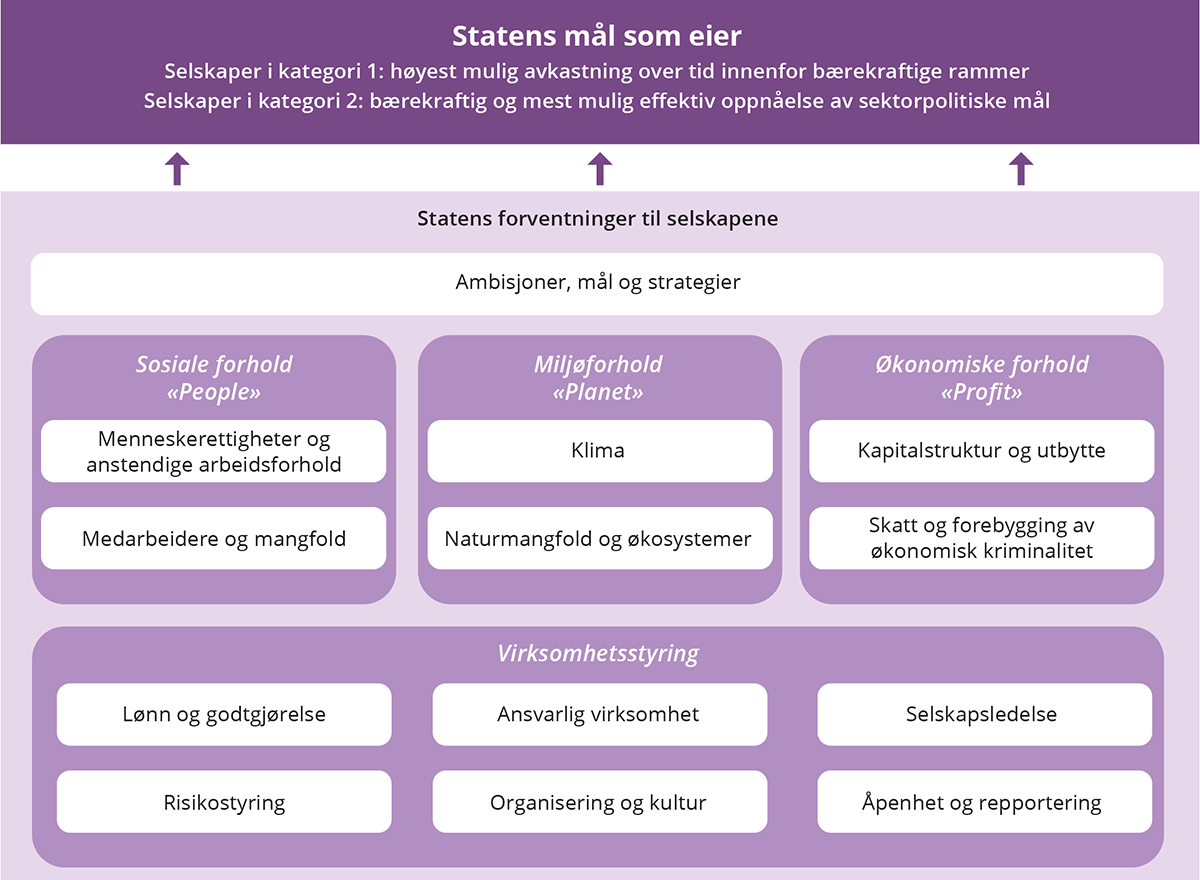 Figur: Statens forventninger til selskapeneOppfølging av selskapene skal bidra til å nå statens mål som eierStatens eieroppfølging er basert på statens mål som eier, statens forventninger og vesentlighet. I oppfølgingen av selskapene legger staten vekt på hva som er vesentlig for måloppnåelse og områder hvor staten best kan bidra til måloppnåelse på kort og lang sikt.For at staten kan ta gode eierbeslutninger på generalforsamlingen, og følge opp eierskapet på en god måte, er det sentralt at staten har en god forståelse av selskapenes måloppnåelse og arbeid med statens forventninger. Vurderinger av dette gjøres løpende og oppsummeres normalt årlig, som en del av planleggingen av statens eieroppfølging, og justeres ved behov. Nærings- og fiskeridepartementet ved Eierskapsavdelingen har utarbeidet et analyseverktøy som kan benyttes i vurderingen av måloppnåelse og selskapets arbeid med statens forventninger. Analyseverktøyet hjelper staten i å vurdere hvilke forventninger som er vesentlig for selskapets måloppnåelse, hvordan selskapet oppfyller forventningene, retningen i selskapets arbeid med forventingene og hvilke forventninger som i lys av dette skal prioriteres i eieroppfølgingen det kommende året. Vurderingene kan oppsummeres i en figur strukturert tilsvarende som i eierskapsmeldingen (økonomiske, sosiale og miljømessige forhold samt virksomhetsstyring).Staten har dialog med styret om hva staten som eier mener er mest vesentlig å følge opp. Dette anses som nyttig og bidrar blant annet til at eventuelle forskjeller i styrets og statens vurderinger synliggjøres og at det kan være en dialog om årsaker til dette.Staten avholder regelmessige møter med selskapene. Dette og annen kontakt med selskapet omtales som eierdialog. I eierdialogen kan staten ta opp forhold, stille spørsmål og formidle synspunkter som selskapene kan vurdere i tilknytning til sin virksomhet og utvikling. Dette er innspill til selskapet, og ikke instrukser eller pålegg. Saker som krever tilslutning fra eierne, må behandles på generalforsamlingen.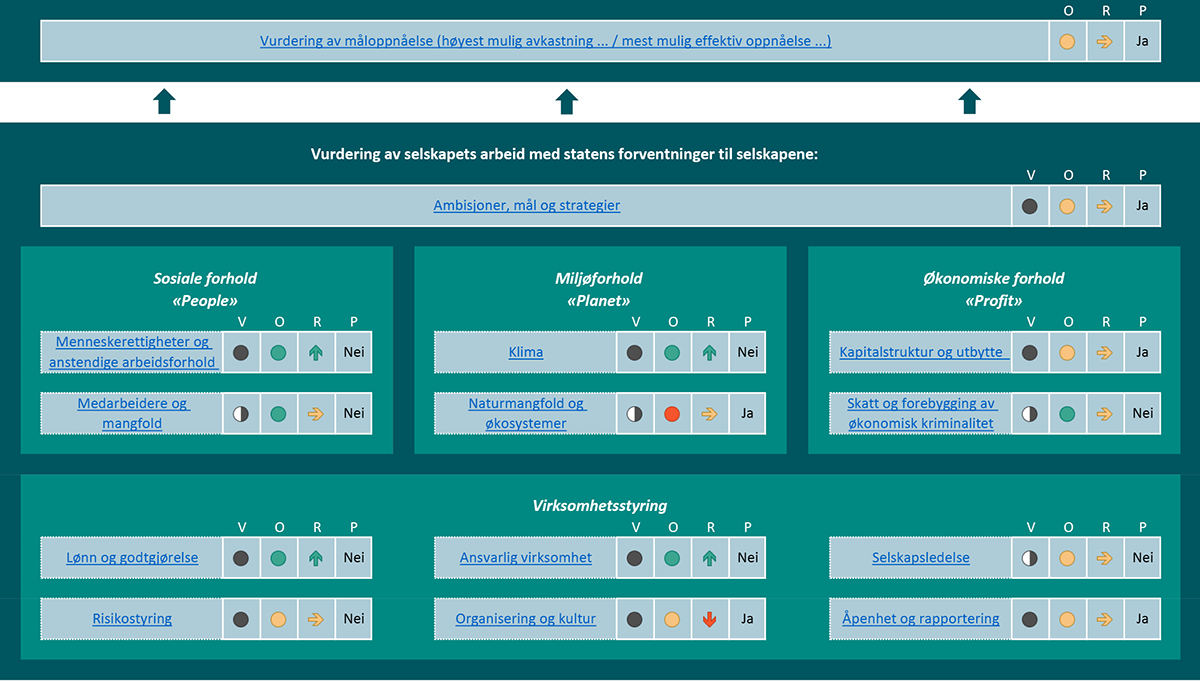 Kjernen i statens eierdialog med selskapet er normalt faste møter hvert kvartal. Hva som er relevante og vesentlige temaer i møtene, avhenger av statens mål som eier samt selskapets virksomhet og situasjon. Normalt omhandler møtene gjennomgang av selskapets utvikling og utsiktene fremover, ulike forhold knyttet til statens forventninger, samt spesifikke problemstillinger. Temaene vil variere mellom selskapene og over tid. I tillegg til de faste møtene har staten dialog med selskapet om særskilte temaer eller saker etter behov.I 2023 hadde Eierskapsavdelingen i Nærings- og fiskeridepartementet som del av eierdialogen i snitt 16 møter med hvert av de 21 selskapene som avdelingen forvalter eierskapet til. Totalt for porteføljen utgjorde dette 335 møter. Det tas normalt opp flere temaer og/eller forventningsområder i ett og samme møte. Det er imidlertid store forskjeller fra selskap til selskap i antall møter og hvilke temaer som tas opp. Måloppnåelse ble tatt opp i totalt 130 møter i løpet av 2023. Selskapets ambisjoner, mål og strategi ble diskutert i 138 møter i porteføljen. Ulike temaer knyttet til statens forventninger innenfor økonomiske, sosiale og miljømessige forhold, samt virksomhetsstyring ble også tatt opp i en rekke møter med selskapene. Eksempelvis ble kapitalstruktur og utbytte diskutert i 89 møter, mens klima og natur og økosystemer ble tatt opp i hhv. 76 og 33 møter. Menneskerettigheter og anstendige arbeidsforhold, herunder HMS, samt ansvarlig virksomhet, inkludert blant annet aktsomhetsvurderinger, ble tatt opp i hhv. 34 og 56 møter. Et annet eksempel er lønn og godtgjørelse som ble tatt opp i 85 møter. I tillegg til de 335 ovennevnte møtene i eierdialogen, hadde Eierskapsavdelingen totalt 75 møter om styresammensetning med eiervalgte styremedlemmer og administrerende direktører i porteføljen. Avdelingen hadde også flere introduksjonssamtaler med nyvalgte styremedlemmer i de heleide selskapene i avdelingens portefølje, se nærmere om dette nedenfor.Ved svak måloppnåelse over tid eller vesentlige avvik fra statens forventninger, drøftes årsaker og muligheter for å bedre situasjonen med selskapet. Det kan være hensiktsmessig at selskapet eller eier foretar særskilte analyser. I eierdialogen vil det være naturlig å følge opp selskapets planer for å bedre prestasjonene. Dersom eierdialogen ikke fører frem, kan staten påvirke gjennom beslutninger på generalforsamling, blant annet gjennom styrevalg, vedtak om kapitaltilførsel og utbytte.Staten som eier har i tillegg til eierdialogen flere arrangementer rettet mot hele selskapsporteføljen for å informere om statens forventninger som eier og for å spre god praksis og bidra til kunnskapsdeling om tema staten som eier er opptatt av. I 2023 arrangerte staten seminar for administrerende direktører om ny eierskapsmelding, samt to fagsamlinger for administrasjonen i selskapene om henholdsvis naturmangfold og økosystemer og gode strategiprosesser. Staten inviterte også til årlig seminar for nyvalgte styremedlemmer. Seminaret er en arena for innsikt i og erfaringsutveksling rundt statlig eierutøvelse og godt styrearbeid. Informasjon om arrangementene med presentasjoner er tilgjengelig på eierskap.no. I juni avholdt Nærings- og fiskeridepartementet også den årlige eierskapskonferansen med tema «Verden i endring - Hvordan møter norske selskaper et nytt verdensbilde?». Eierskapskonferansen er en årlig arena for styreledere og administrerende direktører i selskapene hvor staten er eier, samt sentrale ledere i norsk næringsliv og offentlighet for øvrig. Konferansen belyser aktuelle temaer av betydning for staten som eier og norsk næringsliv.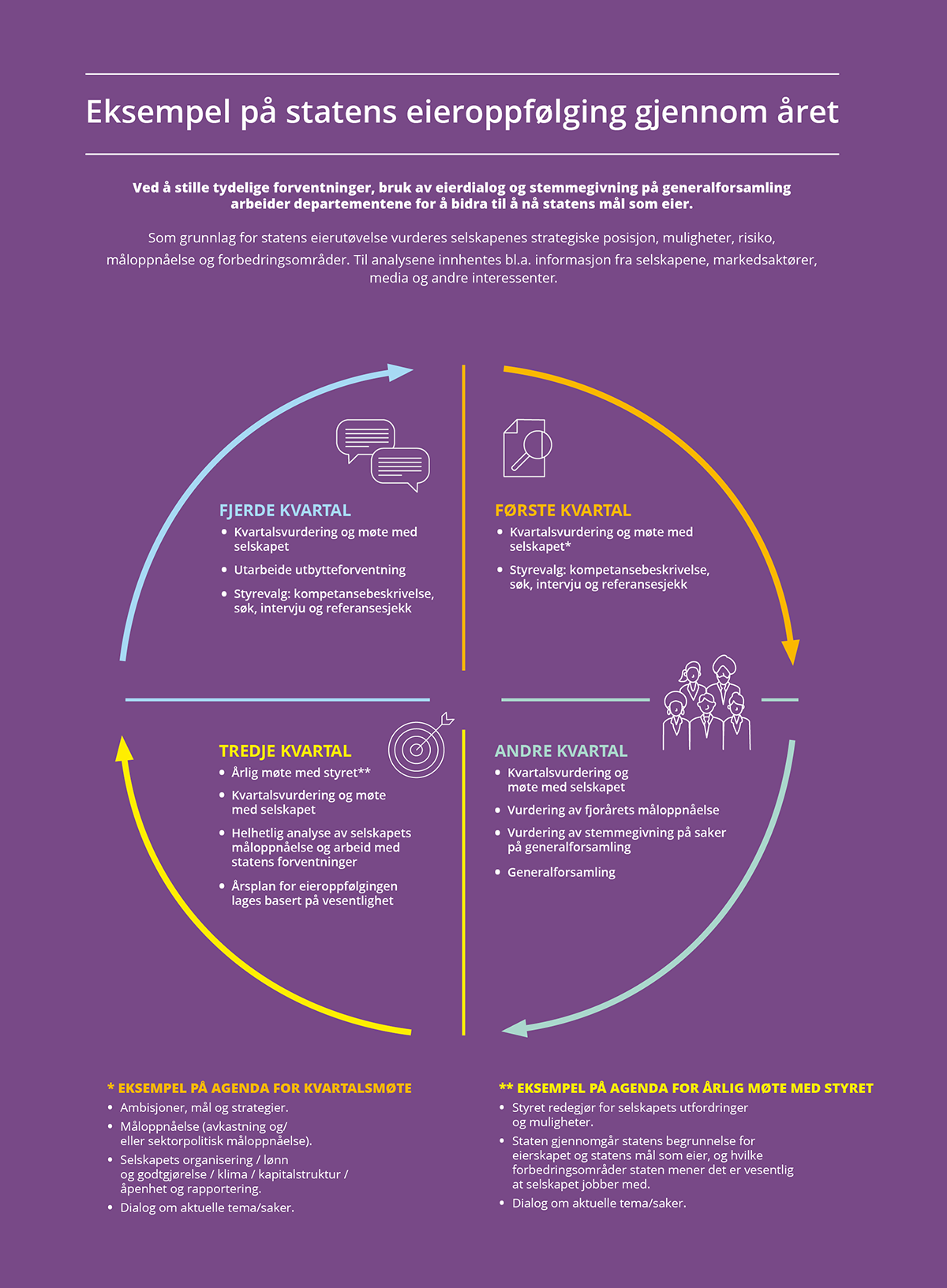 Årshjul styrevalgprosessenFiguren viser den årlige styrevalgprosessen staten som eier følger.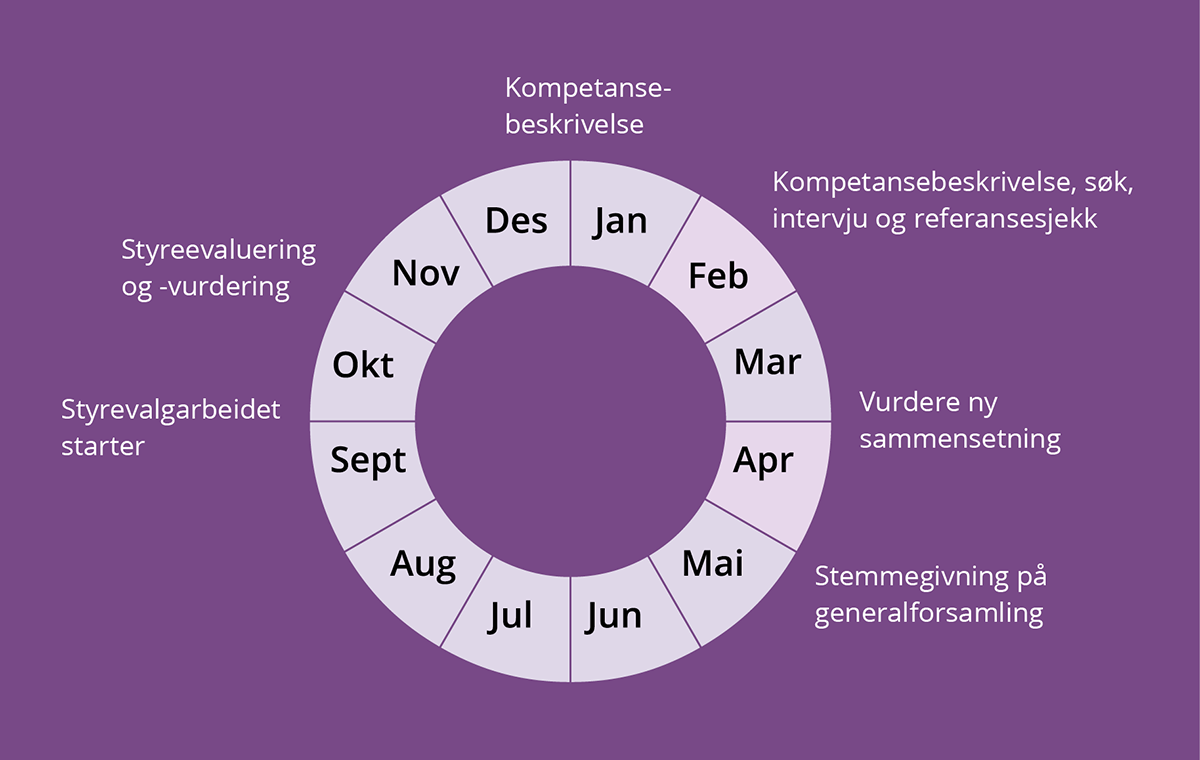 Statens arbeid med styrevalgEn av de viktigste oppgavene for staten som eier er å bidra til sammensetting av kompetente og velfungerende styrer. Relevant kompetanse er hovedhensynet ved statens arbeid med styresammensetting. Kompetanse handler om relevant erfaring og bakgrunn samt personlige egenskaper. Gitt kompetanse vektlegges kapasitet og mangfold.Arbeidet med styrevalg følger prosessen i årshjul for styrevalgprosessen inntatt over. Styrene vurderes årlig. Formålet med vurderingene er blant annet å ta stilling til styrets og det enkelte medlems bidrag til selskapets måloppnåelse og arbeid med statens forventninger. Det vurderes også om styrets sammensetning, arbeidsform, kompetanse og innsats tilsier behov for endringer i styret.Som en del av vurderingene gjennomfører staten samtaler med alle eiervalgte styremedlemmer og administrerende direktør i de heleide selskapene. Staten tilstreber også å ha samtaler med styremedlemmer valgt av og blant de ansatte, og å ha dialog med styreleder underveis i arbeidet. I selskaper med eksterne valgkomiteer er det denne som har ansvar for å gjennomføre samtaler og vurdere styrets sammensetning, men staten gjør også i disse tilfellene egne vurderinger.I forbindelse med styrevalg vurderer staten selskapenes virksomhet, samt muligheter og utfordringer de står overfor og hvilken kompetanse som bør være i styret fremover. Dette danner grunnlaget for en kompetansebeskrivelse som utarbeides for hvert styre. Kompetansebeskrivelsen er mandatet for styrerekrutteringen som staten arbeider ut fra i søket etter nye styremedlemmer. Med utgangspunkt i kompetansebehovene, søkes det bredt etter kandidater i tråd med mangfoldskriteriene.Flere hundre potensielle kandidater identifiseres og vurderes årlig. Departementene, eventuelt valgkomiteene, gjennomfører intervjuer av potensielle kandidater før styrevalgene vedtas på generalforsamling.Organisering av statens eierskapsforvaltningAnsvaret med å forvalte statens direkte eierskap er i dag fordelt på 13 departementer. Uavhengig av om statens rolle som eier og myndighetsutøver utøves i samme departement eller er lagt til ulike departementer, skal statens rolle som eier skilles fra statens øvrige roller. Over tid har eierskapsforvaltningen av en rekke selskaper blitt samlet i Nærings- og fiskeridepartementet. Flere departementer har også lagt ulike roller i forskjellige avdelinger, eller på annen måte organisert oppfølgingen av selskapene slik at departementet er tydelig på dette skillet i sin opptreden.Den sentrale eierskapsenheten, Eierskapsavdelingen i Nærings- og fiskeridepartementet, er ressurs- og kompetansesenter for statens direkte eierskap for andre departementer og internt i Nærings- og fiskeridepartementet. Det innebærer å koordinere departementenes prosesser med styrevalgarbeid, bistå øvrige departementer og avdelinger ved behov, arrangere seminarer og samlinger for kompetanseheving og bidra til å spre god praksis. Sistnevnte handler blant annet om å utvikle metodikk og veiledere for vurdering av selskapets måloppnåelse og selskapets arbeid med statens forventninger. Den sentrale eierskapsenheten involveres blant annet i prosesser som kan lede til endringer i statens eierandel i et selskap, i statens begrunnelser for eierskapet eller ved endringer i statens mål som eier. Ovennevnte skal bidra til mest mulig kompetent og enhetlig eierutøvelse på tvers av departementene.Statens eierskap i selskapene i kategori 1 skal forvaltes av den sentrale eierskapsenheten, så fremt ikke særskilte hensyn taler for andre løsninger. Å samle eierskapsforvaltningen av selskapene som primært opererer i konkurranse med andre (kategori 1) bidrar til å skille statens rolle som eier fra statens øvrige roller og å styrke tilliten til statens eierutøvelse og andre roller. En slik samling bidrar også til å profesjonalisere og effektivisere eierutøvelsen. Dette er i tråd med OECDs anbefaling for organisering av eieroppfølging av statlig eierskap. Statens eierskap i selskapene i kategori 2 forvaltes i dag av relevant sektordepartement, så fremt ikke særskilte hensyn taler for andre løsninger. Det gir mulighet til å vurdere politikken for den respektive sektoren mer helhetlig. Slik organisering setter krav til intern håndtering for å unngå uheldig sammenblanding av roller.Selskapenes rapporteringGjennom å stille tydelige forventninger til selskapene, ønsker staten å bidra til å nå statens mål som eier på en bærekraftig og ansvarlig måte. Forventningene fremgår av eierskapsmeldingen og stilles fra staten som eier til styrene i selskapene. Åpenhet og god rapportering er vesentlig for å forstå selskapenes måloppnåelse og hvordan de arbeider med statens forventninger. I årets rapport kan du lese om rapportering om naturrisiko og påvirkning på naturmangfold og økosystemer. Her trekkes frem eksempler på hvordan enkelte selskaper i porteføljen har jobbet med dette. I fire oversikter presenteres også:Selskapenes egenvurdering av i hvilken grad de oppfyller statens forventningerSelskapenes klimautslippRapporteringsstandarder og retningslinjer selskapene følgerFNs bærekraftsmål som selskapene har prioritertRapportering om naturrisiko og påvirkning på naturmangfold og økosystemerTap av naturmangfold og økosystemer medfører risiko som kan få konsekvenser for selskapenes fremtidige måloppnåelse. For at omverden skal kunne få tilstrekkelig innsikt i selskapenes påvirkning på og avhengighet av natur er det sentralt at selskapene rapporterer om eget arbeid. Staten som eier forventer at selskapene benytter anerkjente standarder for rapportering om naturrisiko og påvirkning på naturmangfold og økosystemer, jf. Meld. St. 6 (2022–2023) Et grønnere og mer aktivt statlig eierskap – Statens direkte eierskap i selskaper (eierskapsmeldingen). Rapportering knyttet til natur er komplekst og har ikke kommet like langt som rapportering om klima. Men også på naturområdet skjer det en rivende utvikling av rapporteringsstandarder for selskaper. Tre rammeverk offentliggjort i 2023 er spesielt viktige å kjenne til og kan være relevant for selskapers rapportering opp mot statens forventninger på dette området.European Sustainability Reporting Standards (ESRS) ble vedtatt av EU-kommisjon i oktober 2023. Standarden benyttes for rapportering i tråd med EUs bærekraftsdirektiv (CSRD) og inneholder opplysningskrav på 12 ulike områder. ESRS E4 (naturmangfold og økosystemer) stiller krav om at selskaper rapporterer om hvordan de påvirker naturen, hvordan de jobber for å ta vare på naturen og hvilke finansielle konsekvenser dette har for selskapet på kort og lang sikt. ESRS E2 (forurensing), E3 (vann og marine ressurser) og E5 (ressursbruk og sirkulærøkonomi) er nært beslektet. God rapportering om natur vil variere ut fra selskapets virksomhet, og det er fremdeles relativt stor grad av valgfrihet knyttet til indikatorerer under ESRSene. Det er viktig at rapporteringen bygger på en grundig vurdering av vesentlige risikoer, avhengigheter og muligheter knyttet til natur, og at det rapporteres i tråd med det generelle prinsippet i ESRS E2 om å rapportere tilstrekkelig informasjon til å gi et rettvisende bilde av disse forholdene. Det er lagt opp til at bærekraftdirektivet implementeres i norsk lov, jf. Prop. 57 L (2023-2024) og vil omfatte følgende selskaper:2024: Foretak av allmenn interesse med over 500 ansatte og vilkår som stort foretak etter regnskapsdirektivet2025: Alle store foretak2026: Forenklet rapportering også for små og mellomstore noterte foretakTask Force on Nature-Related Financial Disclosures (TNFD) lanserte et frivillig rammeverk med anbefalinger for hvordan selskaper kan rapportere om naturrisiko. Rammeverket bygger på strukturen og anbefalingene fra Task Force on Climate-related Financial Disclosure (TCFD). TNFD har også utviklet en helhetlig metode for å håndtere naturrisiko kalt LEAP (Locate, Evaluate, Assess, Prepare). LEAP-metodikken hjelper selskapene med hele prosessen fra lokalisering og identifikasjon av naturrisiko, til utvikling av tiltak, mål og rapportering. Første steg i LEAP-metodikken er å kartlegge virksomhetens interaksjon med natur. Science Based Target Network (SBTN) har utviklet verktøy som kan gi et godt grunnlag for å vurdere vesentlighet av selskapets påvirkning på natur. Eksempler fra porteføljenNorsk Hydro har jobbet systematisk med naturrapportering over flere år og særlig knyttet til deler av virksomheten med stor påvirkning på natur, som gruvedriften ved Paragominas i Brasil. Selskapet har konkrete målsetninger om netto null tap av biologisk mangfold og rehabilitering av ødelagte naturområder. Hydros integrerte årsrapport for 2023 bygger på ESRS-standardene og LEAP-metodikken, og spesifiserer hvordan ulike deler av Hydros forretningsvirksomhet påvirker og er avhengig av naturen i de lokale områdene de opererer. Selskapet rapporterer også om fremdrift mot målsetningene på naturområdet. Posten Bring er blant selskapene som benytter LEAP-metodikken fra TNFD samt verktøy fra SBTN, og har i den integrerte årsrapporten for 2023 begynt å rapportere om interaksjonen selskapets eiendomsvirksomhet har med natur. Foreløpig er dette begrenset til de største eide og leide terminalene i Norge, men arbeidet er under utviklingen. Statnett er blant selskapene i statens portefølje som i fjor styrket rapportering om natur gjennom offentliggjøring av arealstatistikk med oversikt over selskapets infrastruktur i sårbare eller verdifulle naturtyper per november 2023. Fremtidig utvikling av selskapets infrastruktur vil måles mot denne i tabellform og i en arealindeks som er under utvikling. Selskapets tilbakemelding på i hvilken grad statens forventninger innenfor hvert enkelt forventningsområde oppfylles av selskapetGjennom å stille tydelige forventninger til selskapene, ønsker staten å være en aktiv eier for å bidra til å nå statens mål som eier. Statens forventninger til selskapene fremgår av Meld. St. 6 (2022-2023) Et grønnere og mer aktivt eierskap - Statens direkte eierskap i selskaper (eierskapsmeldingen). I oversikten som følger vises selskapenes vurdering av om de oppfyller forventningene «i stor grad», «i noen grad», i liten grad», eller om det er vurdert som «lite vesentlig» eller «ikke relevant». Det gjøres oppmerksom på at dette er selskapenes egenvurdering, ut i fra status per 31. mars 2024.Selskapenes klimagassutslippStaten forventer at selskapene arbeider for å redusere sitt klimaavtrykk. Tabellen viser klimagassutslipp per selskap målt i tonn CO2-ekvivalenter for scope 1, 2 og 3*. Utslippstallene er rapportert fra selskapene og er basert på deres utregninger.Scope 1 
Direkte utslipp fra egen virksomhetScope 2 
Indirekte utslipp fra energiforbrukScope 3 
Indirekte utslipp fra kjøp og salg av varer og tjenesterScope 3 består av 15 kategorier. For scope 3 er det oppgitt hvilke kategorier som er omfattet av selskapets rapportering. Indirekte utslipp forekommer oppstrøms og nedstrøms i selskapets verdikjede.Oppstrømsaktivitet: Kat. 1: Innkjøpte varer og tjenester, Kat. 2: Anleggsmidler/kapitalvarer, Kat. 3: Drivstoff og energirelaterte aktiviteter, Kat. 4: Transport og distribusjon, Kat. 5: Avfall fra egen drift, Kat. 6: Tjenestereiser, Kat. 7: Ansattes pendling, Kat. 8: Leasede driftsmidler. Nedstrømsaktivitet: Kat. 9: Transport og distribusjon, Kat. 10: Foredling av solgte produkter, Kat 11: Bruk av solgte produkter, Kat. 12: Resirkulering og avhending av solgte produkter, Kat 13: Leasede driftsmidler, Kat. 14: Franchiser, Kat. 15: Investeringer.*Utslippstall er avrundet til nærmeste hele tonn.* Det er store endringer i utslipp fra 2022 til 2023 hos enkelte selskaper. Det er ulike forklaringer på dette. Enkelte selskaper har andre tall i år sammenlignet med fjorårets rapport som følge av nye rapporteringsmåter etc. Det vises til selskapenes års- og bærekraftsrapporter for mer informasjon om selskapenes klimagassutslipp.** L viser at lokasjonsbasert metode er benyttet, M markedsbasert metode. Det vises til selskapenes års- og bærekraftsrapporter for mer informasjon.*** Det forekommer dobbeltrapportering av utslipp fra Equinor ASA, Petoro AS og Gassco AS. **** For scope 2 i 2023 er markedsbasert metode er benyttet for virksomhetene i Norden. Lokasjonsbasert metode er benyttet for virksomhetene i Asia.Rapporteringsstandarder og retningslinjer som selskapene følgerStandarder og retningslinjer som selskapene følger er markert med «X». 
Opplysningene i oversikten er gitt av selskapene.FNs bærekraftsmål som selskapene har prioritertOpplysningene i oversikten er gitt av selskapene.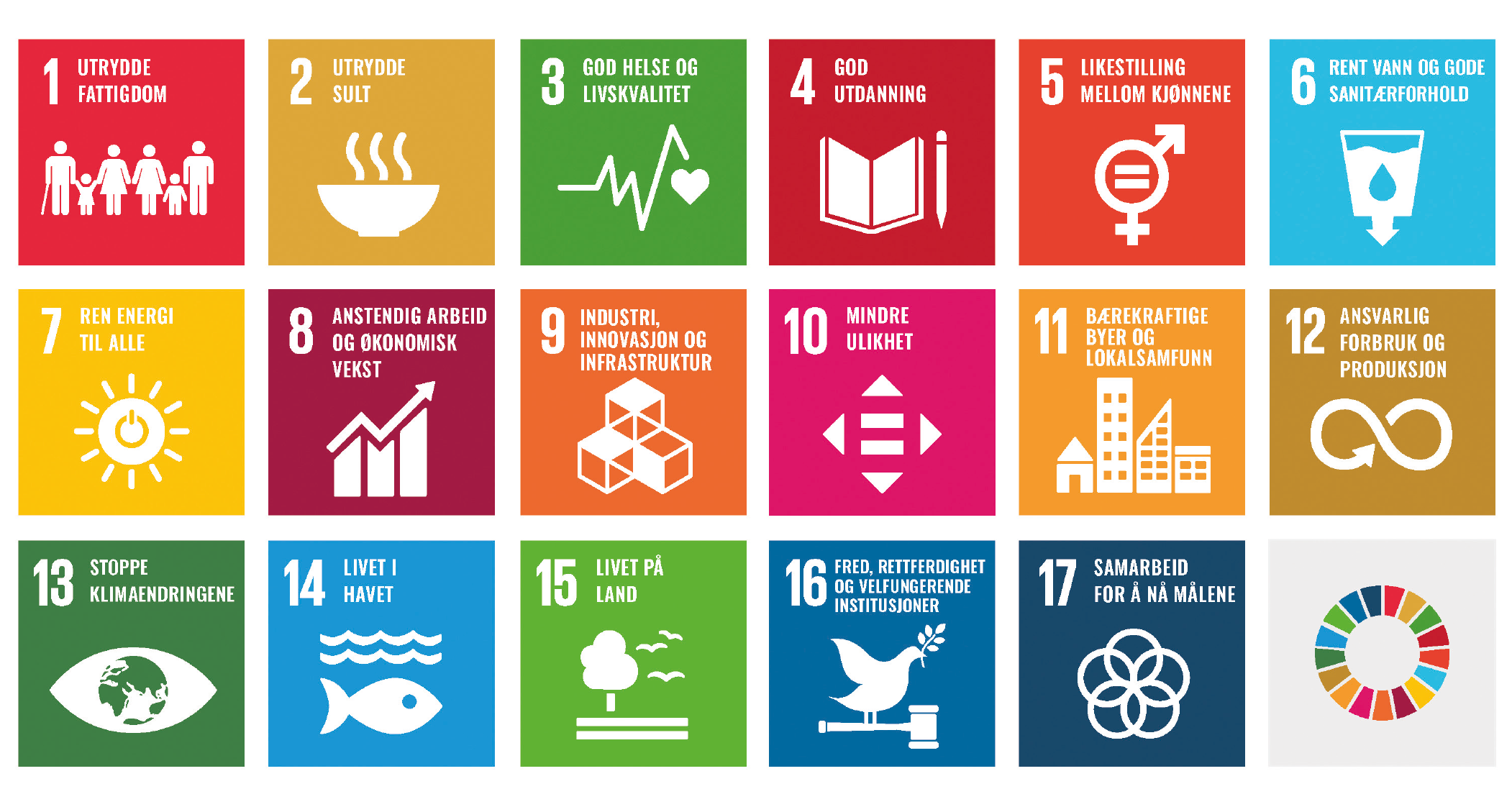 SelskapssiderI denne delen omtales hvert selskap staten har direkte eierandeler i. Selskapene presenteres alfabetisk etter kategori. De selskapene som ikke er kategorisert er omtalt i eget kapittel. For hvert selskap oppgis statens begrunnelse for eierskapet ogstatens mål som eier. Selskapene har i tillegg gitt en kort omtale av måloppnåelse i 2023 og selskapenes strategiske prioriteringer. For mange av selskapene vises også tabell og grafer som omhandler selskapenes måloppnåelse, samt selskapets klimamål. Mer informasjon om selskapene fremgår av selskapenes årsrapporter for 2023.Kategori 1Mål om høyest mulig avkastning over tid innenfor bærekraftige rammerI denne kategorien inngår selskapene der staten som eier har mål om høyest mulig avkastning over tid innenfor bærekraftige rammer. Hvorfor staten er eier i hvert selskap fremgår av selskapssidene. Dette erselskaper som primært operer i konkurranse med andre.Akastor ASA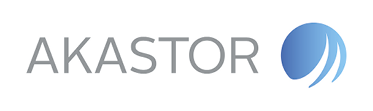 Akastor investerer i selskaper innenfor oljeleverandørindustrien. Selskapet har et fleksibelt investeringsmandat for aktivt eierskap og langsiktig verdiskaping. Akastor er notert på Oslo Børs.Statens eierskapStaten har ikke en særskilt begrunnelse for å være eier i Akastor. Statens mål som eier er høyest mulig avkastning over tid innenfor bærekraftige rammer. I Statsbudsjettet for 2024 har Stortinget samtykket i at Nærings- og fiskeridepartementet i 2024 gjennom salg av aksjer eller gjennom andre transaksjoner kan redusere eierskapet i Akastor ASA helt eller delvis, evt. delta i en eventuell egenkapitalemisjon for å opprettholde dagens eierandel dersom det vurderes som verdiskapende.Måloppnåelse 2023 og strategiske prioriteringerAkastors overordnede mål er å skape verdier gjennom aktivt eierskap, og med en strategi om å realisere eiendeler til attraktive betingelser. Sentrale aktiviteter i 2023 var salget av AGR AS og Cool Sorption A/S. HMH, som utgjør den største delen av Akastor sine verdier, gjennomførte i 2023 flere tiltak som gjør selskapet bedre egnet til en børsnotering eller tilsvarende transaksjon og som vil kunne muliggjøre en hel eller delvis realisering av Akastors eierandel. ESG har Akastor fokus på å følge opp HMH og AKOFS Offshore, som er felleskontrollerte foretak (joint ventures) der Akastor eier 50 pst. Begge selskapenes hovedvirksomhet ligger innenfor oljeservice, noe som for øvrig gjelder mesteparten av Akastors portefølje. Selskapenes målsetninger knyttet til klima fokuserer derfor på å utvikle ny teknologi og tjenester som bidrar til reduksjon av karbonavtrykket fra egen og kunders virksomhet, samt søke nye virksomhetsområder innenfor fornybart der dette er mulig.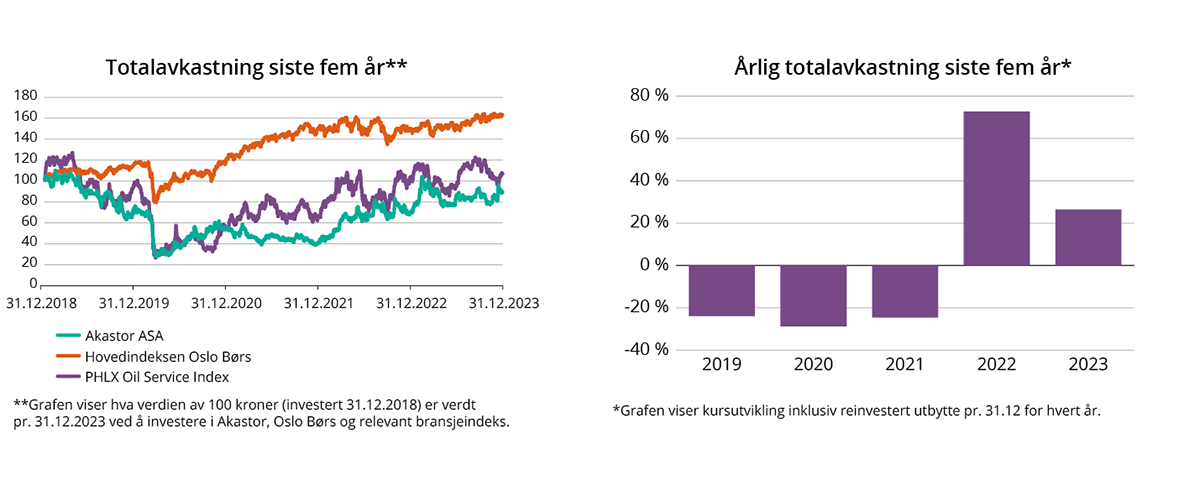 Selskapets overordnede mål og resultater 2023 (utvalg) *2022 Inkluderer Akastor AS, Agr AS og Cool Scorption A/S. 2023 resultat er kun Akastor AS.**Inkluderer kun DDW Offshore AS.Statens eierandel: 12,08 pst. Nærings- og fiskeridepartementetStyret: Frank O. Reite (styreleder, 1970, Møre og Romsdal), Lone Fønss Schrøder (nestleder,1960, utland), Svein Oskar Stoknes (1970, Oslo), Kathryn M. Baker (1964, Oslo), Luis Araujo (1959, utland), Asle Christian Halvorsen*, Stian Sjølund*, Henning Jensen* *valgt av og blant de ansatteKonsernsjef: Karl Erik KjelstadHovedkontor: BærumRevisor: PwC ASNettside: www.akastor.com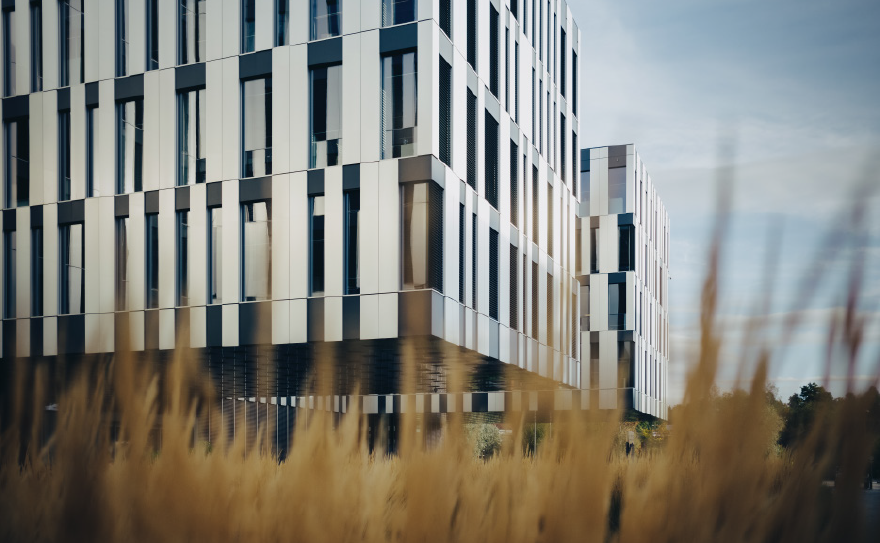 Foto: Ilja C. Hendel*Se side 60 for utslippskategorier.		**Omfatter nå kun Akastor AS' kontorlokaler på Fornebu.***Rapportering scope 1 og 2 gjelder kun for konsoliderte selskaper, scope 3 inkluderer Akastor sin andel av investeringers utslipp.		KlimamålSikte på årlig reduksjon av CO2 (scope 1 og 2).2030: Kontorbaserte porteføljeselskap klimanøytrale.2050: Industriintensive porteføljeselskaper klimanøytrale.Aker Solutions ASA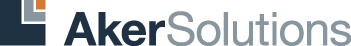 Aker Solutions leverer integrerte løsninger, produkter og tjenester til den globale energisektoren. Selskapets innovative løsninger muliggjør utvinning av lavkarbon olje- og gassproduksjon og utvikling av fornybare løsninger for å møte fremtidens energibehov. Aker Solutions er notert på Oslo Børs.Statens eierskapStaten har ikke en særskilt begrunnelse for å være eier i Aker Solutions. Statens mål som eier er høyest mulig avkastning over tid innenfor bærekraftige rammer.I Statsbudsjettet for 2024 har Stortinget samtykket i at Nærings- og fiskeridepartementet i 2024 gjennom salg av aksjer eller gjennom andre transaksjoner kan redusere eierskapet i Aker Solutions helt eller delvis.Måloppnåelse 2023 og strategiske prioriteringerAker Solutions har gjennom 2023 levert god på finansielle og operasjonelle måltall, samt tatt viktige steg forankret i selskapets langsiktige strategi. I oktober 2023, ble transaksjonen mellom Aker Solutions, SLB og Subsea 7 gjennomført for å etablere OneSubsea. Det nye selskapet består av Aker Solutions og SLBs subseavirksomhet. Gjennom transaksjonen frigjorde Aker Solutions 700 mill. amerikanske dollar, samt beholdt en 20 pst. eierandel i det nye selskapet. Finansielle tall er i tabellene under re-klassifisert og inneholder ikke historiske tall fra Aker Solutions subseavirksomhet. I 2023 vokste omsetningen i selskapet med rundt 32 pst. og EBITDA-marginen økte fra 2,6 pst. til 3,6 pst. Ordreinntaket for året var på 35 mrd. kroner og ordrereserven ved årsslutt var på 73 mrd. kroner. Andelen av omsetning fra fornybart og lavkarbonløsninger for olje og gass falt fra 22 pst. til 19 pst. mellom 2022 og 2023, mens andel av ordreinntak fra disse markedene økte fra 8 pst. til 28 pst. i perioden.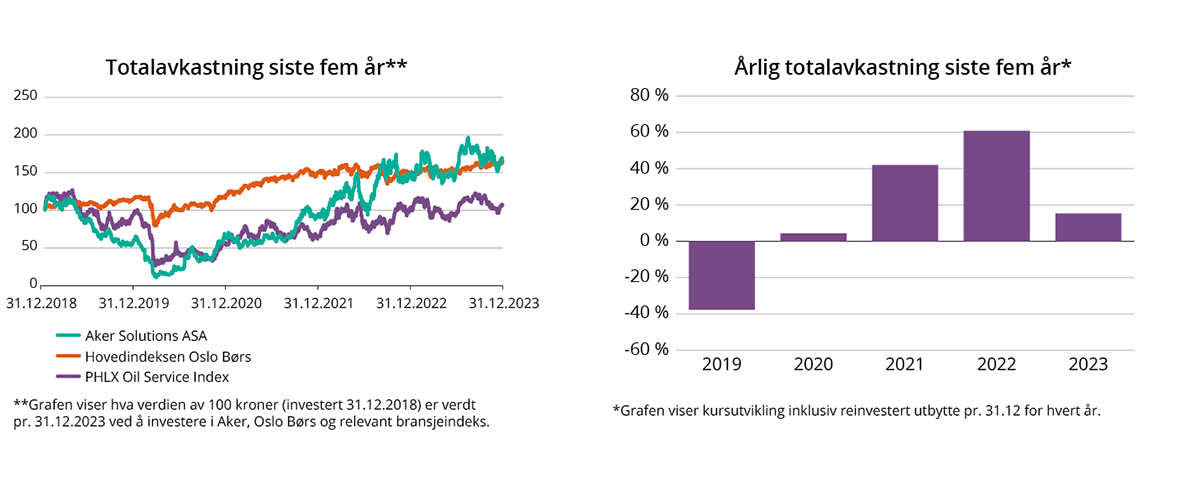 Selskapets overordnede mål og resultater 2023 (utvalg) Statens eierandel: 6,11 pst. Nærings- og fiskeridepartementetStyret: Leif-Arne Langøy (styreleder, 1956, Møre og Romsdal), Øyvind Eriksen (nestleder, 1964, Oslo), Kjell Inge Røkke (1958, utland), Birgit Aagaard-Svendsen (1956, utland), Lone Fønss Schrøder (1960, utland), Elisabeth Tørstad (1965, Oslo), Jan Arve Haugan (1957, Oslo), Hilde Karlsen*, Line Småge Breidablikk*, Stian Pettersen Sagvold*, Arne Christian Rødby* *valgt av og blant de ansatteKonsernsjef: Kjetel DigreHovedkontor: BærumRevisor: PwC ASNettside: www.akersolutions.com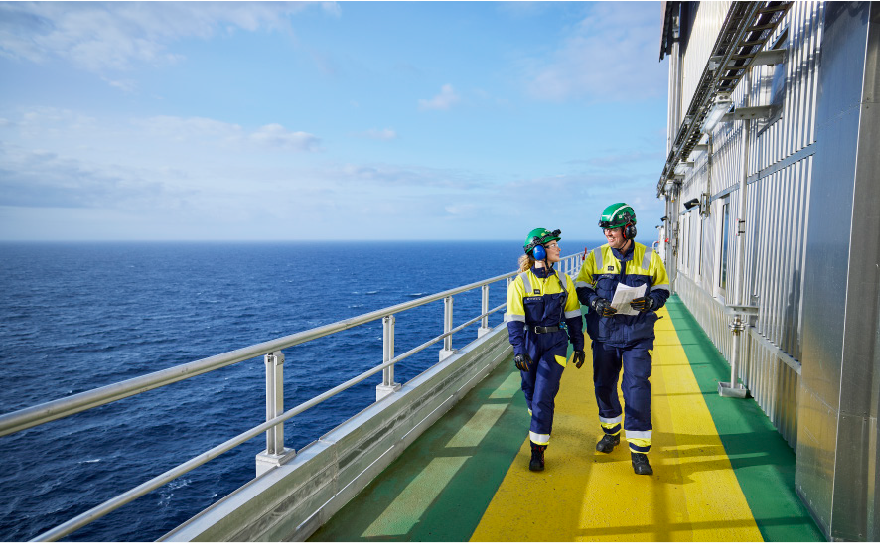 Foto: Aker Solutions ASA* Finansielle tall reklassifisert uten Subsea segmentet.**Se side 60 for utslippskategorier.Klimamål2030: Redusere egne utslipp med 50 pst. (scope 1 og scope 2). 2/3 av selskapets inntjening skal komme fra fornybart og transformasjonsløsninger for olje- og gassproduksjon. 2050: Netto null for scope 1–3. Referanseår endret fra 2019 til 2023 grunnet vesentlige endringer i selskapets aktiviteter.Argentum Fondsinvesteringer AS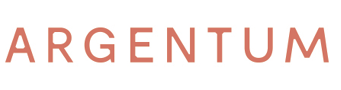 Argentum Fondsinvesteringer (Argentum) er en kapitalforvalter som primært investerer i aktive eierfond (private equity-fond) med fokus på små- og mellomstore selskaper i Vest-Europa med midler fra den norske stat. Disse fondene investerer i unoterte selskaper hvor de ser potensial for økt verdiskaping og hvor de kan bidra med kunnskap, kapital og nettverk. Argentum forvalter kapital også for private investorer. Selskapet ble etablert i 2001.Statens eierskapStaten er eier i Argentum for å opprettholde et investeringsselskap, rettet mot aktive eierfond, med hovedkontorfunksjoner i Norge. Statens mål som eier er høyest mulig avkastning over tid innenfor bærekraftige rammer.Måloppnåelse 2023 og strategiske prioriteringerArgentum leverte i 2023 et solid år med et overskudd på 1,8 mrd. kroner. Markedsverdien av investeringsporteføljen i private equity fond utgjorde 15,0 mrd. kroner ved utgangen av 2023. Målt siden oppstart i 2001 utgjorde avkastningen på selskapets investeringsportefølje i private equity pr. utgangen av 2023 15,6 pst. pro anno før egne kostnader og 14,2 pst. etter egne kostnader. Avkastningen for porteføljen utgjorde 14,6 pst. før egne kostnader for 2023, og 13,9 pst. justert for egne kostnader.Argentum er en av de ledende investorene i aktive eierfond i Europa med en investeringsportefølje som omfatter 246 aktive eierfond ved utgangen av 2023. Høy avkastning er selskapets viktigste operasjonelle mål, og Argentum har mål om å levere avkastning på nivå med de beste europeiske investorene i aktive eierfond. Argentum tror at ansvarlig og bærekraftig verdiskaping gir best avkastning over tid. Selskapet har omfattende seleksjonsprosesser, og de ansattes spisskompetanse er avgjørende for å lykkes med å nå selskapets overordne mål om ansvarlig og bærekraftig avkastning.Selskapets overordnede mål og resultater 2023 (utvalg) Statens eierandel: 100 pst.Nærings- og fiskeridepartementet Styret: Bjørn Erik Næss (styreleder, 1954, Oslo), Ottar Ertzeid (nestleder, 1965, Oslo), Øyvind Schanke (1968, Rogaland), Adele Bugge Norman Pran (1970, Oslo), Karin S. Thorburn (1964, Vestland). Administrerende direktør: Espen Langeland Hovedkontor: BergenRevisor: PwC ASNettside: www.argentum.no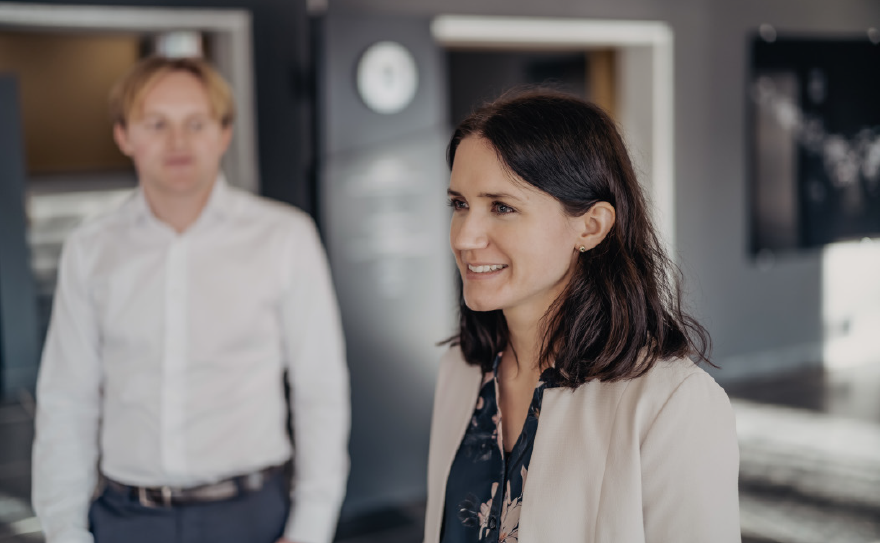 Foto: Ilja C. Hendel*Se side 60 for utslippskategorier.KlimamålFor 2023 var målet å for første gang å måle klimagassutslipp i scope 1, 2 og 3. I 2024 vil det lages en strategi for å bli klimanøytrale på sikt.Baneservice AS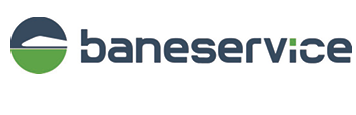 Baneservice er en jernbaneentrepenør som leverer tjenester og produkter til nyanlegg, fornyelse og vedlikehold av banerelatert infrastruktur.Statens eierskapStaten er eier i Baneservice for å ha en leverandør av tjenester innenfor drift, vedlikehold og utbygging av anlegg til banerelatert virksomhet. Statens mål som eier er høyest mulig avkastning over tid innenfor bærekraftige rammer.Måloppnåelse 2023 og strategiske prioriteringerBaneservice har i 2023 styrket sin posisjon som den ledende jernbaneentreprenøren i Norge gjennom betydelig vekst og god lønnsomhet. Selskapet har oppnådd sine mål for vekst og kapitalavkastning. Ordrereserven og markedsutsiktene for 2024 er gode. I tråd med statens forventninger har selskapet påbegynt arbeidet med bærekraftsrapportering, blant annet gjennom en dobbel vesentlighetsanalyse og tilrettelegging for CO2-utslipp for scope 1-3. Konsernet har iverksatt et investeringsprogram for å konvertere maskin- og bilpark til mer miljøvennlige alternativ. Det er utviklet et sett av ambisiøse klimamål for selskapet. Selskapets overordnede mål og resultater 2023 (utvalg) Statens eierandel: 100 pst. Nærings- og fiskeridepartementetStyret: Dagfinn Neteland (styreleder, 1960, Vestland), Grethe Meisingset (nestleder, 1986, Rogaland), Ole R. Thorsnes (1983, Oslo), Harald V. Nikolaisen (1967, Oslo), Simona Trombetta (1976, Viken), Ole Strøm*, Per Arne Haga*, Ole Christian Rognlien* *valgt av og blant de ansatteAdministrerende direktør: Kjersti Kanne Hovedkontor: OsloRevisor: PwC AS Nettside: www.baneservice.no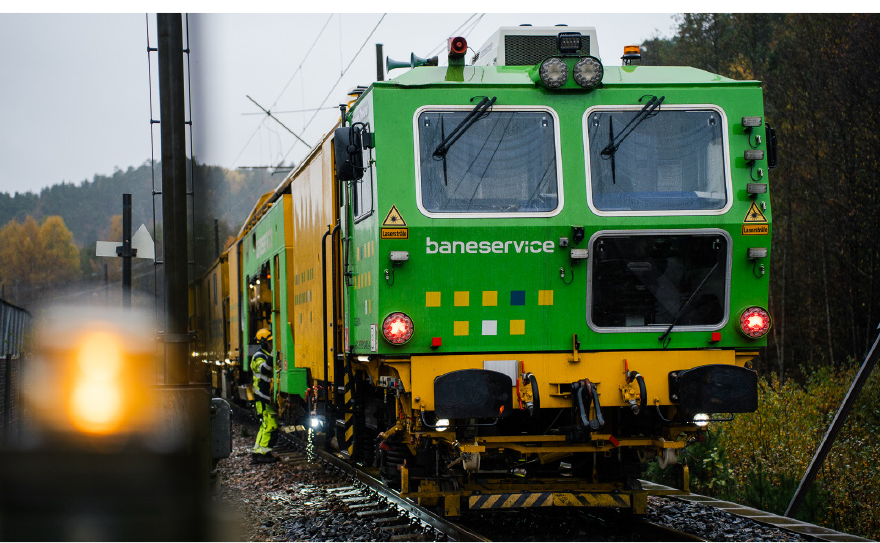 Foto: Nico HagenKlimamålOverordnet mål: Baneservice skal minimum halvere egne klimautslipp innen 2030 (basisår 2020). Delmål 2025: Scope 1: Ingen nye maskininvesteringer med kun fossilt drivstoff og 50 pst. av bilparken skal være fossilfri. Scope 2: Alle brakkerigger som selskapet setter opp skal ha solcellepaneler og varmepumper.DNB Bank ASA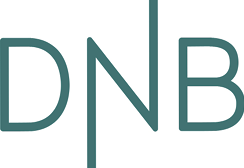 DNB Bank (DNB) er Norges, og Skandinavias største finanskonsern. Konsernet har et bredt tilbud av finansielle tjenester innenfor blant annet lån, sparing, investering, betalingsformidling, rådgivning, eiendomsmegling, forsikring og pensjon for person og bedriftskunder. Ved utgangen av 2023 var DNB det nest største selskapet notert på Oslo Børs.Statens eierskapStaten er eier i DNB for å opprettholde et ledende finansselskap med hovedkontorfunksjoner i Norge. Statens mål som eier er høyest mulig avkastning over tid innenfor bærekraftige rammer.Måloppnåelse 2023 og strategiske prioriteringerDNB har et overordnet finansielt mål om en egenkapitalavkastning over 13 pst. årlig. I 2023 oppnådde DNB et årsresultat på 39,5 mrd. kroner, tilsvarende en egenkapitalavkastning på 15,9 pst. Med et foreslått utbytte på 16,00 kroner pr. aksje og tilbakekjøp av aksjer for 6,85 kroner pr. aksje, som tilsvarer en utdelingsgrad på 91 pst., så fortsetter DNB å levere på utbyttepolitikken om å dele ut mer enn halvparten av årsresultatet i kontantutbytte.DNB skal være en pådriver for bærekraftig omstilling, og har som mål å finansiere og tilrettelegge for bærekraftige aktiviteter til en verdi av 1 500 mrd. kroner fram mot 2030. Siden 2020 har DNB bidratt med 562 mrd. kroner. Høsten 2023 ble DNBs transisjonsplan lansert. Planen inneholder vitenskapelige delmål fram mot 2030 og er viktig for å nå målet om netto nullutslipp innen 2050 for utlåns- og investeringsporteføljen.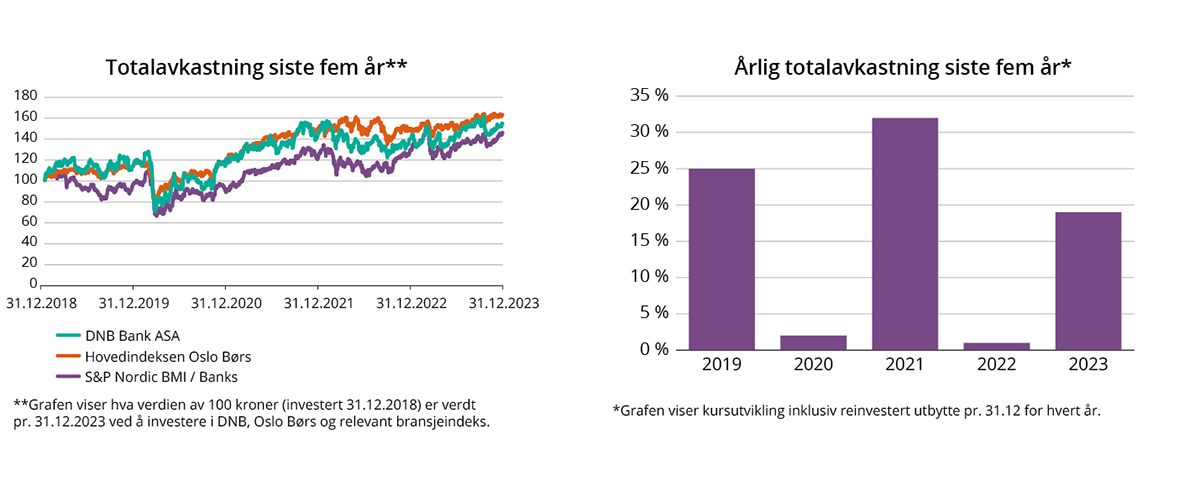 Selskapets overordnede mål og resultater 2023 (utvalg) * Gjeldende forventning fra tilsynsmyndighetene.** Disse aktivitetene baserer seg ikke på taksonomiforordningens definisjon eller klassifiseringssystem.Statens eierandel: 34 pst. Nærings- og fiskeridepartementetStyret: Olaug Svarva (styreleder, 1957, Oslo), Jens Petter Olsen (nestleder, 1955, Oslo), Petter-Børre Furberg (1967, Akershus) Gro Bakstad (1966, Oslo), Christine Bosse (1960, utland) Kim Wahl (1960, Oslo) Julie Galbo (1971, utland), Lillian Hattrem*, Stian Tegler Samuelsen*, Jannicke Skaanes**valgt av og blant de ansatteKonsernsjef: Kjerstin BraathenHovedkontor: Ernst & Young ASRevisor: OsloNettside: www.dnb.no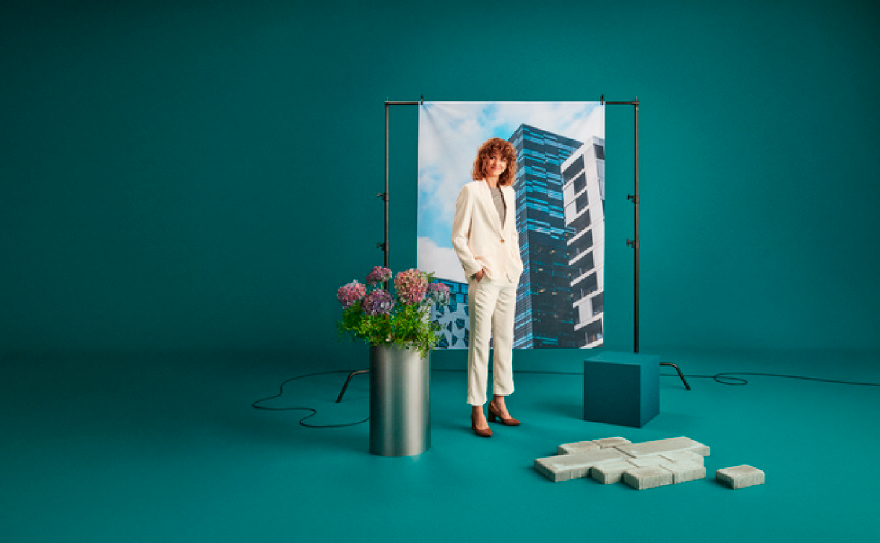 Foto: DNB Bank ASA*Se side 60 for utslippskategorier.**Rapporterer på utvalgte kategorier i scope 3 knyttet til egen drift. I 2023 økte totale utslipp (scope 1-3) med om lag 16 pst. fra 2022. Det økte utslippet er delvis knyttet til økt kvalitet i rapportering av energiforbruk og inkludering av mer data i scope 3-utslipp. Økningen skyldes også delvis at utslippsfaktoren for flyreiser har økt, selv om antall flyreiser i 2023 var relativt stabilt sammenlignet med 2022. Klimamål2025: Øke forvaltningskapital i fond med bærekraftstema til 200 mrd. kroner, 50 pst. av nettoflyt gå til fond med bærekraftstema.2030: Finansiere, investere i og tilrettelegge for bærekraftige aktiviteter for 1 500 mrd. kroner. I oktober 2023 lanserte DNB en klimaomstillingsplan som presenterer de vitenskapsbaserte målene selskapet har satt for utvalgte produktsegmenter og sektorer i 2030, og beskriver fremgangsmåtene som er benyttet for å sette målene. Målene er ikke validert av en tredjepart. 2050: Netto nullutslipp fra finansierings- og investeringsvirksomhet, i tillegg til egen drift.Eksportfinans ASA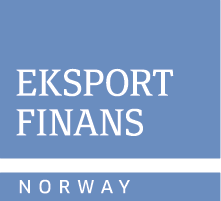 Eksportfinans forvalter en portefølje med utlån til norsk eksportnæring, utenlandske kjøpere av norske kapitalvarer og til kommunal sektor i Norge. En stor andel av lånene er garantert av Eksportfinansiering Norge (Eksfin) eller banker. Selskapet forvalter også en portefølje med internasjonale verdipapirer. Eksportfinans har ikke gitt nye utlån siden 2012, da Eksportkreditt Norge AS (nå Eksfin) overtok ansvaret for å yte nye statlig støttede eksportkreditter. Selskapet ble etablert i 1962 og er nå eid av 20 forretnings- og sparebanker, samt staten som ervervet sin eierandel gjennom en rettet emisjon i 2001. Statens eierskapStaten har ikke en særskilt begrunnelse for å være eier i Eksportfinans. Staten eier 15 pst. av aksjene i Eksportfinans. Foruten staten er de største eierne i Eksportfinans DNB Bank ASA med 40 pst., Nordea Bank AB Norway Branch med 23 pst., Danske Bank AS med 8 pst. og Sparebanken Øst med 5 pst. Statens mål som eier er høyest mulig avkastning over tid innenfor bærekraftige rammer.Måloppnåelse 2023 og strategiske prioriteringerEksportfinans’ virksomhet går i dag ut på å forvalte en eksisterende portefølje av eiendeler, gjeld og forpliktelser i samsvar med inngåtte avtaler. Selskapet arbeider med en planmessig og kontrollert nedbygging av eiendeler og gjeld.Statens eierandel: 15 pst. Nærings- og fiskeridepartementetStyret: Bjørn Berg (styreleder, 1957, Oslo), Toril Eidesvik (nestleder, 1968, Vestland), Louise Haajem (1967, Møre og Romsdal), Linda Rimstad (1966, Vestfold), Tore Olaf Rimmereid (1962, Oslo), Marius Andreassen* *valgt av og blant de ansatteAdministrerende direktør: Geir Ove Olsen Hovedkontor: OsloRevisor: PwC ASNettside: www.eksportfinans.no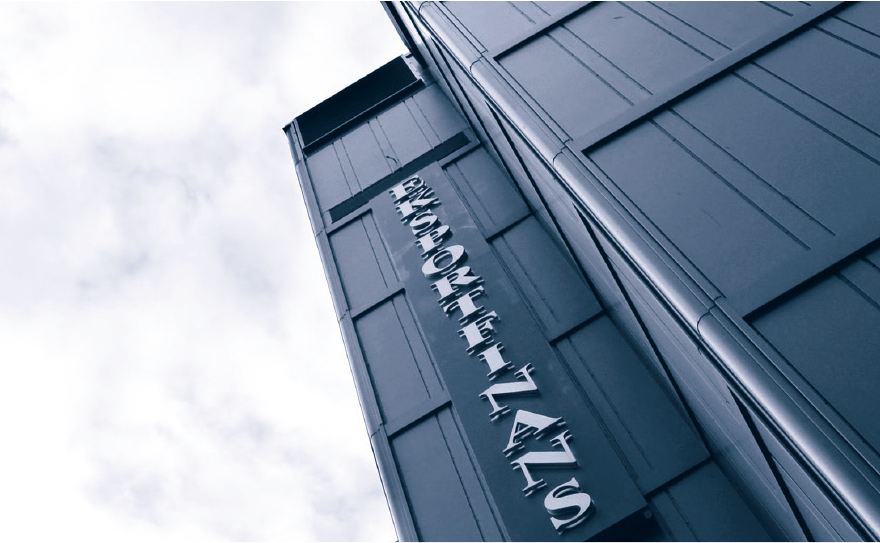 Foto: Eksportfinans ASA*Se side 60 for utslippskategorier.**Selskapet har søkt Finanstilsynet om å utbetale 1 mrd. kroner av selskapets kapital til eierne. Egenkapitalen er nedjustert tilsvarende. Søknaden ble godkjent i mars 2024.KlimamålEksportfinans jobber mot en styrt nedbygging. Selskapets aktiviteter er svært begrenset, men klimafokus er likevel sentralt. Det settes ikke konkrete måltall for klima fremover, da det er få størrelser selskapet selv kan påvirke og utslippstallene er lave.Equinor ASA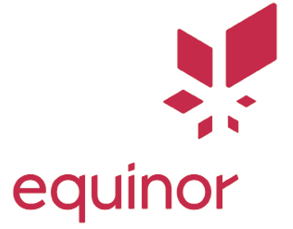 Equinor er et internasjonalt teknologi- og energiselskap hvor hovedaktiviteten er produksjon av olje og gass. Selskapet har også raffineringsvirksomhet og aktivitet innenfor fornybar energi, herunder vindkraft til havs og solenergi. Equinor markedsfører og selger statens olje og gass sammen med egne volumer. Equinor er notert på Oslo Børs og New York Stock Exchange. Statens eierskapStaten er eier i Equinor for å opprettholde et ledende energiselskap med hovedkontorfunksjoner i Norge. Statens mål som eier er høyest mulig avkastning over tid innenfor bærekraftige rammer.Måloppnåelse 2023 og strategiske prioriteringerSikkerhet er Equinors viktigste prioritet. Gjennom årene har selskapets sikkerhetsresultater utviklet seg i positiv retning. Justert driftsresultat på 36 mrd. dollar før skatt er det nest beste resultatet i selskapets historie. Solid drift ga en samlet produksjon på rundt 2,1 mill. foe/d i 2023, opp 2,1 pst. fra 2022. En konkurransedyktige kapitaldistribusjonen på 17 mrd. dollar støtter målet om å skape verdi for aksjeeierne.Investeringsbeslutningene for Raia og Rosebank optimaliserer porteføljen. Eierandelen i Bayou Bend gir nye markedsmuligheter innenfor lavkarbonløsninger. Oppstart av Doggerbank og Hywind Tampen viser kompetanse til å skape lønnsom vekst i fornybar energi.20 pst. av investeringene gikk til fornybar og lavkarbonløsninger, i rute for å nå ambisjonen om å investere mer enn 50 pst. innen 2030. Innenfor fornybar energi økte prosjektporteføljen med 8 GW.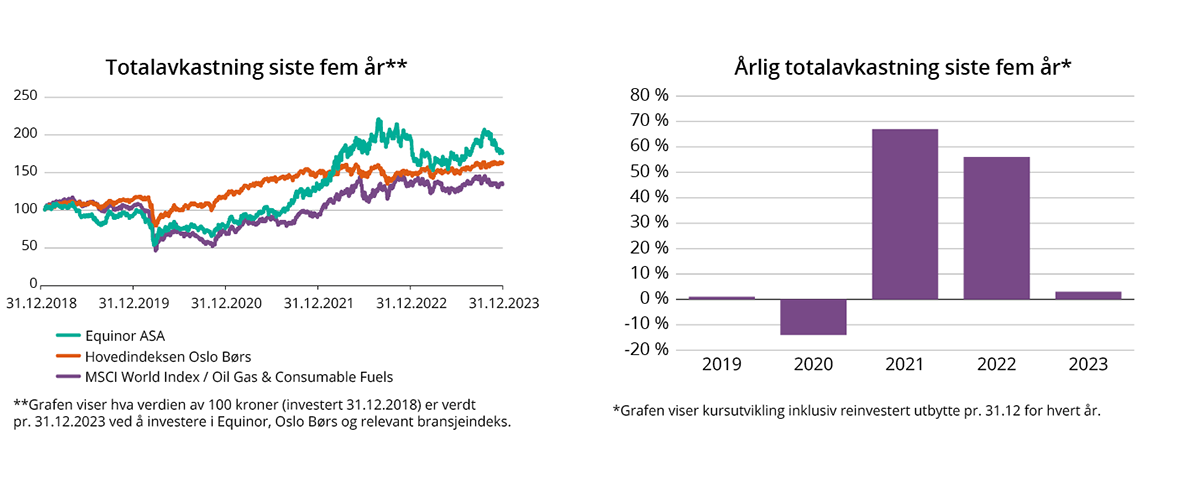 Selskapets overordnede mål og resultater 2023 (utvalg) * Guiding redusert til 1,5 pst. ved fremleggelse av 3Q.Statens eierandel: 67 pst. Nærings- og fiskeridepartementetStyret: Jon Erik Reinhardsen (styreleder, 1956, Oslo), Anne Drinkwater (nestleder, 1956, utland), Tove Andersen (1970, Oslo), Rebekka Glasser Herlofsen (1970, Oslo), Finn Bjørn Ruyter (1964, Oslo), Jonathan Lewis (1961, utland), Haakon Bruun-Hanssen (1960, Akershus), Hilde Møllerstad*, Stig Lægreid*, Per Martin Labråthen**valgt av og blant de ansatteKonsernsjef: Anders OpedalHovedkontor: StavangerRevisor: Ernst & Young ASNettside: www.equinor.com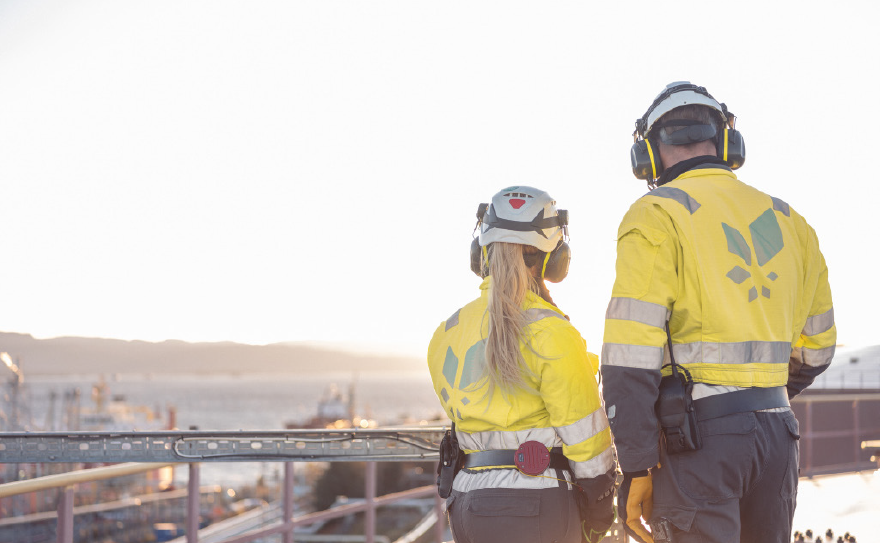 Foto: Ole Jørgen Bratland og © Equinor ASA*Se side 60 for utslippskategorier.**Det forekommer dobbeltrapportering av utslipp fra Equinor ASA, Petoro AS og Gassco AS. Klimamål2025: Oppstrøms CO2-intensitet, scope 1 (kg CO2/fat) <7 kg/fat.2030: Oppstrøms CO2-intensitet, scope 1 (kg CO2/fat) <6 kg/fat. Absolutte klimagassutslipp (scope 1 og 2) (mill. tonn CO2e), netto 50 pst. utslippsreduksjon (baseår 2015). Redusere netto karbonintensitet med 20 pst.2035: Redusere netto karbonintensitet med 40 pst.2050: Redusere netto karbonintensitet med 100 pst. til netto null.Flytoget AS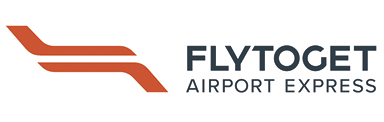 Flytoget driver persontransport med tog på strekningen fra Drammen til Oslo lufthavn. Selskapet ble opprettet i 1992 for å bygge ut Gardermobanen og har siden Oslo lufthavn åpnet i 1998 drevet persontransport på strekningen.Statens eierskapStaten er eier i Flytoget for å ha en leverandør som kan tilby transport av personer på jernbane og for å opprettholde tjenestetilbudet med tog til og fra Oslo lufthavn. Statens mål som eier er høyest mulig avkastning over tid innenfor bærekraftige rammer.Måloppnåelse 2023 og strategiske prioriteringer2023 har vært det første fulle driftsåret etter flere år preget av pandemi, restriksjoner og nedstenging. For Flytogets del har etterdønningene av pandemien ført til stadig færre forretningsreiser med økt bruk av digitale møter, og fortsatt vridning mot ferie- og fritidsreisende. Oslo lufthavn er fremdeles ikke tilbake til samme nivå som før pandemien, det samme gjelder for Flytoget som i 2023 fraktet 5,5 mill. passasjerer. Dette er fremdeles et stykke unna nivået før pandemien (6,7 mill. i 2019). Året har også vært preget av en ustabil infrastruktur og ekstremvær med tidvis store forsinkelser og innstillinger på jernbanen som har medført at Flytogets ambisiøse mål om 97 pst. punktlighet og 99,5 pst. regularitet ikke ble nådd. Resultat før skatt for 2023 ble 64 mill. kroner som er en bedring på 179 mill. kroner fra 2022. Resultatet i 2023 er påvirket av store engangseffekter tilknyttet spørsmål om kjøreveis- og kapasitetsavgift. Isolert for engangshendelser viser resultat før skatt en svak nedgang fra 2022. Avkastning på egenkapital etter skatt endte på 6,6 pst.Jernbanedirektoratet annonserte 3. mars 2023 at persontogtrafikken på Østlandet ble tildelt Vygruppen AS for en periode på inntil ti år. Beslutningen innebærer at Vygruppen AS overtar Flytogets ruteleier senest når dagens trafikkavtale utløper i januar 2028, og at flytogtilbudet til Oslo lufthavn opphører. I kjernen av Flytogets virksomhet ligger fortsatt oppdraget om å tilby det beste transportalternativet til og fra Oslo lufthavn. Det betyr å frakte passasjerer trygt, raskt og behagelig mellom Oslo lufthavn og Drammen. Flytoget skal være en betydelig bidragsyter til en høyere kollektivandel gjennom utviklingen av fremtidens jernbane, og arbeidet for klima- og miljøbevissthet hos kundene. Selskapet støtter oppunder felleskapets innsats for å legge til rette for god utnyttelse av samfunnets ressurser. Flytoget skal vise at kommersiell og bærekraftig togtransport er mulig. Selskapets overordnede mål og resultater 2023 (utvalg) *Avkastning i 2022 er påvirket av tilbakebetaling av kjøreveisavgift for perioden 2017–2019 til Bane NOR SF med 149 mill. kroner.Statens eierandel: 100 pst. Nærings- og fiskeridepartementetStyret: Ingvald Løyning (styreleder, 1956, Rogaland), Marianne Ødegaard Ribe (nestleder, 1968, Oslo), Jon Georg Dale (1984, Oslo), Gyrid Skalleberg Ingerø (1967, Oslo), Stein Bemer (1965, Oslo), Per Stene*, Erik Melle*, Heidi Lund Hansen**valgt av og blant de ansatteAdministrerende direktør: Ståle NistovHovedkontor: OsloRevisor: PwC ASNettside: www.flytoget.no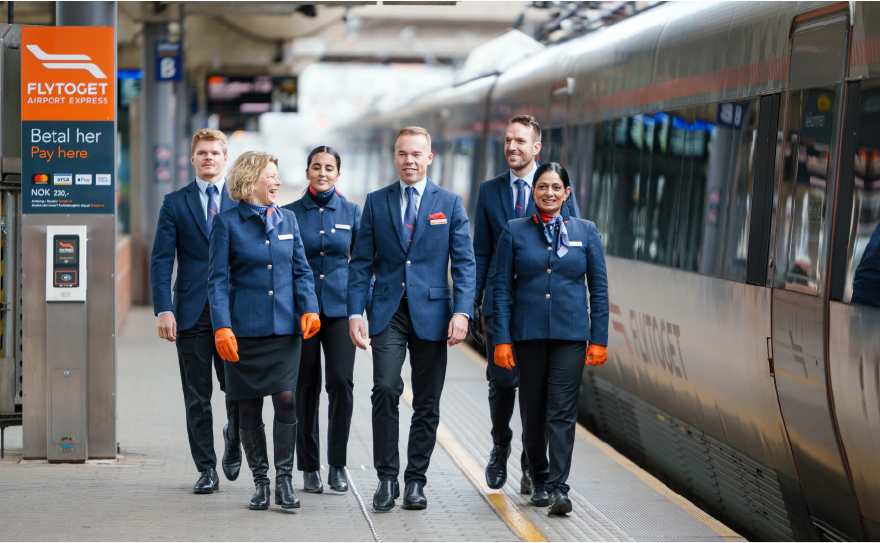 Foto: Philip Rojahn*Se side 60 for utslippskategorier.KlimamålSelskapet har redusert scope 1 og 2 til nærmere null, kun en liten andel fjernvarme til oppvarming av kontorlokalene som gjenstår. Under scope 3 er det drift og vedlikehold av togene som står for størstedelen av utslippene.Mål om å stabilisere energiforbruket 4 pst. under dagens nivå og benytte mulighetsrommet som minimum 30 pst. vektlegging av miljø og klima i tildelingskriterier anskaffelser gir. Det viktigste målet for Flytoget å opprettholde et attraktivt tilbud for å redusere bilbruken i Oslo-området.Investinor AS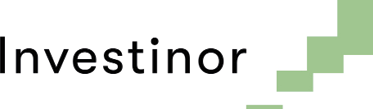 Investinor skal bedre kapitaltilgangen i tidligfasemarked gjennom å utøve følgende virksomhet: Aktive direkteinvesteringer, 2) Oppfølging av såkornfond, 3) Oppfølging av pre-såkornfond, 4) Ko-investeringsfondet for Nord-Norge, 5) Fonds- og matchinginvesteringer, 6) Oppfølging av fond forvaltet fra Nord-Norge og 7) Oppfølging av NATO innovasjonsfond.Statens eierskapStaten er eier i Investinor for å bidra til kapitaltilgang for selskaper i tidlig fase. Statens mål som eier er høyest mulig avkastning over tid innenfor bærekraftige rammer.Måloppnåelse 2023 og strategiske prioriteringer2023 ble et nytt krevende år for venture- og tidligfaseinvesteringer, hvor høyere renter og geopolitisk uro påvirket risikoappetitten blant mange investorer. Investinor fikk i 2023 en netto avkastning på -8,5 pst. (under målet på >10 pst.). Investinors porteføljeselskaper og -fond ble tilført totalt 3,8 mrd. kroner i kapital i 2023, hvorav 83 pst. (over målet på >75 pst.) fra eksterne investorer. Internasjonale investorer sto for 24 pst. (over målet på >5 pst.). I tråd med strategien om å realisere for å reinvestere har Investinor i 2023 solgt, helt eller delvis, syv selskaper med et samlet proveny på 50,5 millioner kroner. Som ledd i omstillingen til et bærekraftig næringsliv har 39,5 pst. (over målet på >35 pst.) av porteføljeselskapene satt måltall for bærekraft. Selskapets overordnede mål og resultater 2023 (utvalg) * KPI for klimagassutslipp gjelder kun utslipp fra drift, og ikke engangsinvesteringer. Investeringeringer av IT-utstyr, møbler mm. ifm. utvidelse av kontorlokaler holdes derfor utenfor her.** Pga.stadig forbedringer mht mer granulær metodikk og datafangst, er utslipptallene for 2022 oppdatert slik at de skal være direkte sammenlignbare med tall for 2023.Statens eierandel: 100 pst. Nærings- og fiskeridepartementetStyret: Hans Aasnæs (styreleder, 1963, Vestfold), Anne Kathrine Slungård (nestleder, 1964, Trøndelag), Olaug Svarva (1957, Oslo), Bjørn Erik Reinseth (1965, Oslo), Henrik Lie-Nielsen (1977, Vestland)Fungerende administrerende direktør: Ann-Tove KongsnesHovedkontor: TrondheimRevisor: Deloitte ASNettside: www.investinor.no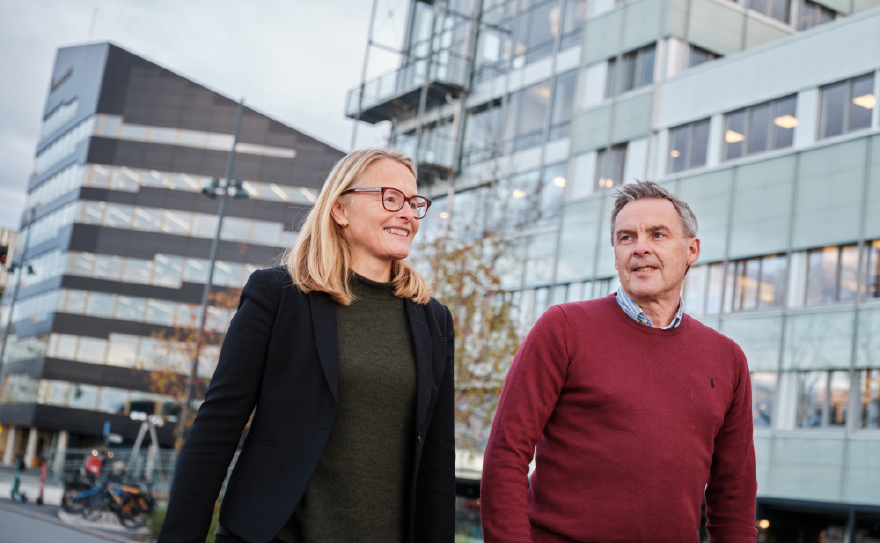 Foto: Henrik Fjørtoft*Se side 60 for utslippskategorier.		** Økning fra 2022 til 2023 skyldes utvidet areal kontorlokaler og at andel fjernvarme har gått opp i den forbindelse.		*** Pga. stadig forbedringer mht mer granulær metodikk og datafangst, er utslipptallene for 2022 oppdatert slik at de skal være direkte sammenlignbare med tall for 2023.KlimamålKlimamål (gjelder scope 1, 2 og 3 kategori 1, 2, 5 og 6).Minst 5 pst. reduksjon årlig, sammenlignet med året før.2030: 50 pst. reduksjon sammenlignet med 2019.Kommunalbanken AS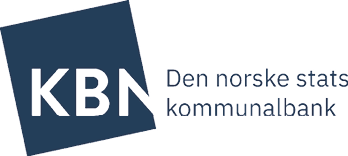 Kommunalbanken tilbyr langsiktig lånefinansiering til kommunesektoren. Virksomheten ble etablert i 1926 og omdannet til aksjeselskap i 1999. Statens eierskapStaten er eier i Kommunalbanken for å tilby stabil, langsiktig og effektiv finansiering til kommunesektoren. Statens mål som eier er høyest mulig avkastning over tid innenfor bærekraftige rammer.Særskilte rammer for selskapetSelskapet yter lån kun til kommuner, fylkeskommuner, interkommunale selskaper og andre selskaper som utfører kommunale oppgaver enten mot kommunal garanti, statlig garanti eller annen betryggende sikkerhet.Måloppnåelse 2023 og strategiske prioriteringerStigende rentenivå kombinert med økte utlånsmarginer og god utlånsvekst bidro til et solid resultat for Kommunalbanken i 2023. Egenkapitalrentabiliteten var 7,9 pst., mot -0,8 pst. i 2022. Basert på kjerneresultat var egenkapitalrentabiliteten 7,3 pst., mot 6,6 pst. i 2022. Kommunalbanken oppnådde en utlånsvekst på 26 mrd. kroner i 2023, og økte markedsandelen fra 49,7 til 51,1 pst.Kommunalbanken har ambisjon om å være blant de ledende på grønn finans. Veksten i grønne utlån var 11 mrd. kroner 2023, og andelen grønne utlån utgjorde 15,4 pst. ved utgangen av 2023 (mål: >15 pst.). Bankens utslipp for 2023 var 114,9 tonn CO2e (mål: <125 tonn). Kommunalbanken inngikk et samarbeid med KS og KLP med mål om å utvikle en metodikk for å kartlegge finansierte utslipp i kommunesektoren, som et steg på veien mot å kunne sette vitenskapsbaserte mål. Videre ble det inngått avtale med Sandefjord kommune om et pilotprosjekt der kommunen skal bygge Norges første taksonomitilpassede skolebygg.Kommunalbanken skal være en attraktiv arbeidsgiver som skaper og opprettholder en kultur for kontinuerlig læring for de ansatte. Andelen ansatte som gjennomførte kompetanseløftet i 2023 var 85 pst. (mål: >75 pst.). Engasjement blant ansatte ble gjennom medarbeiderundersøkelsen målt til 4,5 (mål: >4,4). Selskapets overordnede mål og resultater 2023 (utvalg) Statens eierandel: 100 pst. Kommunal- og distriktsdepartementetStyret: Brit Kristin Rugland (styreleder, 1958, Rogaland), Rune Olav Midtgaard (nestleder, 1963, Oslo), Toril Hovdenak (1969, Møre og Romsdal), Eyvind Aven (1960, Rogaland), Ida Espolin Johnson (1964, Oslo), Ida Texmo Prytz (1981, Troms), Petter Steen jr. (1962, Rogaland), Nils Baumann*, Anne Jenny Dvergsdal**valgt av og blant de ansatteAdministrerende direktør: Jannicke Trumpy GranquistHovedkontor: OsloRevisor: Deloitte ASNettside: www.kbn.com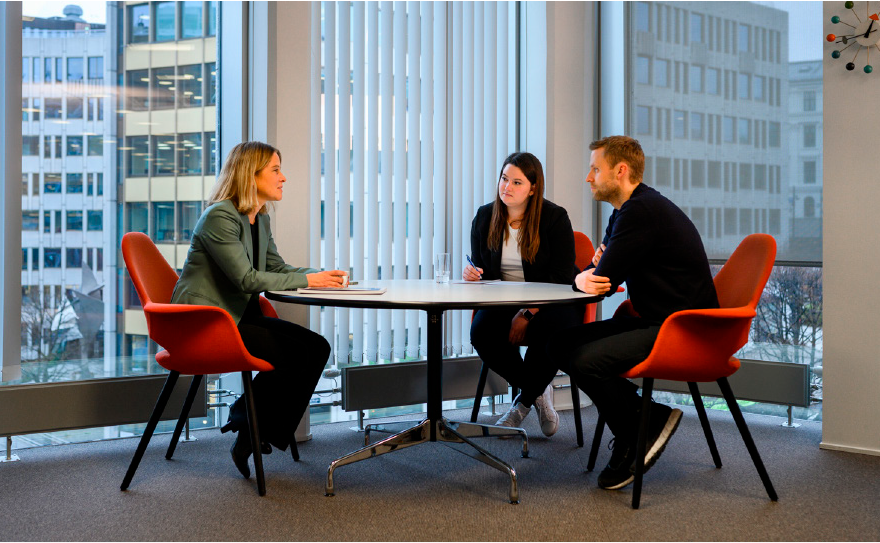 Foto: Skjalg Bøhmer Vold*Se side 60 for utslippskategorier.Klimamål2025: Minst 40 pst. reduksjon sammenlignet med 2019-nivå (gjelder scope 1 og 2, samt scope 3 kategori 5 og 6).2030: Minst 55 pst. reduksjon sammenlignet med 2019-nivå (gjelder scope 1 og 2, samt scope 3 kategori 5 og 6).Kongsberg Gruppen ASA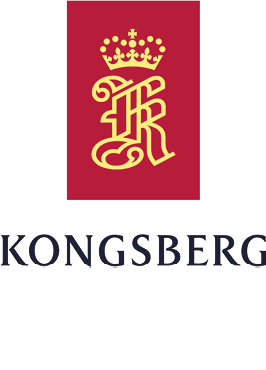 Kongsberg Gruppen leverer høyteknologiske systemer og løsninger til kunder innenfor energi, offshore, shipping, fiskeri, forsvar og romfart. Kongsberg Gruppen er notert på Oslo Børs. Statens eierskapStaten er eier i Kongsberg Gruppen for å opprettholde et høyteknologisk industriselskap med hovedkontorfunksjoner i Norge samt å ha kontroll med en strategisk forsvarsindustriell tilbyder. Statens mål som eier er høyest mulig avkastning over tid innenfor bærekraftige rammer.Måloppnåelse 2023 og strategiske prioriteringerDet geopolitiske landskapet har vært utfordrende i 2023, men Kongsberg Gruppen har levert solide resultater og oppnådd flere av sine strategiske ambisjoner. Konsernet uttrykte i 2022 en målsetning om 40 mrd. kroner i driftsinntekter, ekskludert Kongsberg Digital, i 2025, men har i løpet av 2023 kommunisert at dette målet vil nås allerede i 2024. Ordrereserven var ved årsskiftet på rekordhøye 88,6 mrd. kroner og gir grunnlag for videre vekst. Kongsberg Gruppen skal, som et ledende teknologiselskap, spille en sentral rolle i å fremme teknologi og løsninger som vil være avgjørende for å styrke nasjoners forsvarsevne, redusere utslipp, fremme bærekraftige energikilder og drive digitaliseringen fremover. I 2023 fikk konsernet godkjent sine kortsiktige 2030-mål fra Science Based Targets initiative som utgjør en vesentlig del av selskapets reise mot klimanøytalitet i 2050.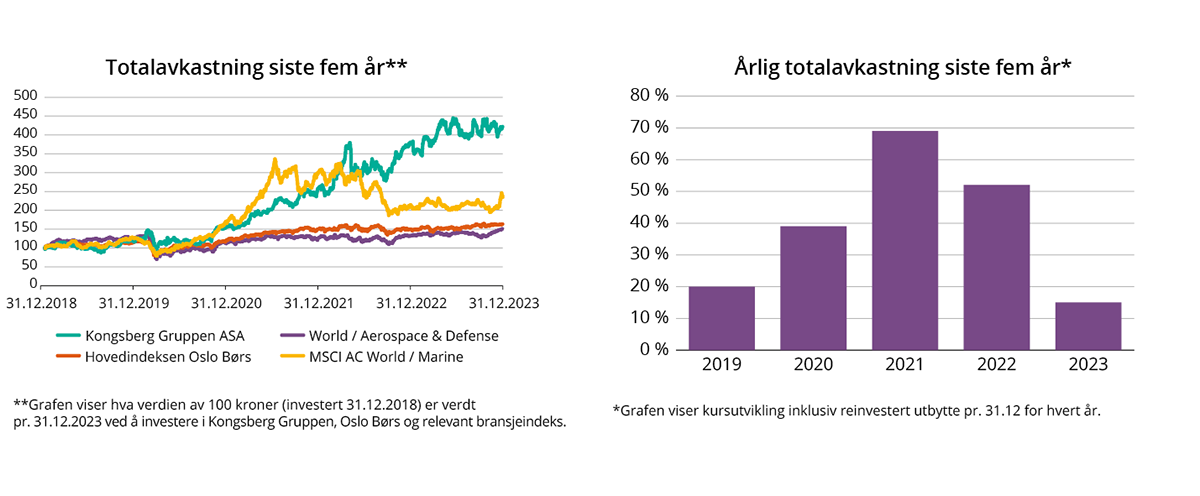 Selskapets overordnede mål og resultater 2023 (utvalg) Statens eierandel: 50,004 pst. Nærings- og fiskeridepartementetStyret: Eivind K. Reiten (styreleder, 1953, Oslo), Per A. Sørlie (nestleder, 1957, Østfold), Kristin Færøvik (1962, Rogaland), Morten Henriksen (1968, Agder), Merete Hverven (1977, Oslo), Kjersti Rød*, Rune Fanøy*, Oda Ellingsen**valgt av og blant de ansatteKonsernsjef: Geir HåøyHovedkontor: KongsbergRevisor: Ernst & Young ASNettside: www.kongsberg.com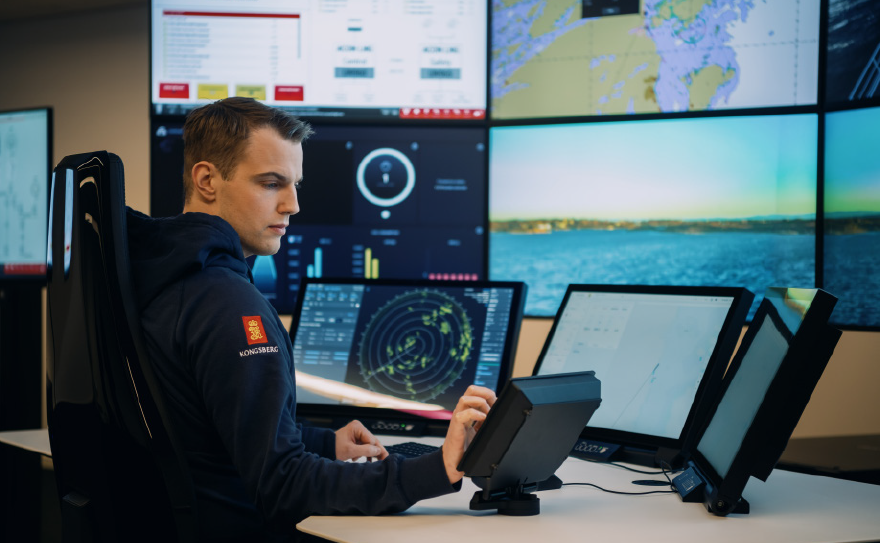 Foto: Kongsberg Gruppen ASA*Se side 60 for utslippskategorier.Klimamål2030: Scope 1 - 55 pst. reduksjon. Scope 2 - Nær 100 pst. reduksjon. Scope 3 - 30 pst. reduksjon i utslipp fra tjenestereiser per ansatt. 25 pst. reduksjon i utslipp fra oppstrøms transport og -distribusjon pr. tonn/km. Mål for 2030 er i tråd med Science Based Target initiativets vitenskapsbaserte metodikk og ambisjonene i Parisavtalen.2050: Ambisjon om netto nullutslipp.Mantena AS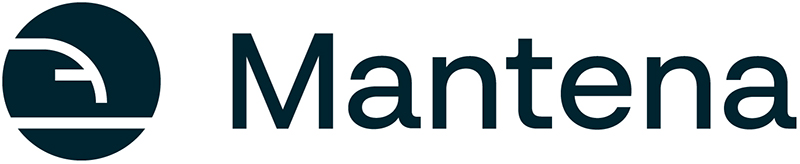 Mantena leverer vedlikeholdstjenester til togoperatører i Norden, primært vedlikehold av lokomotiver, vogner og motorvogner. I tillegg vedlikeholder selskapet komponenter og utfører vedlikehold og reparasjoner av skinnegående arbeidsmaskiner. Mantena leverer også tekniske ingeniørtjenester. Selskapet ble fisjonert ut fra Vygruppen AS i 2017.Statens eierskapStaten er eier i Mantena for å ha en leverandør av vedlikeholds- og verkstedtjenester for skinnegående materiell. Statens mål som eier er høyest mulig avkastning over tid innenfor bærekraftige rammer.Måloppnåelse 2023 og strategiske prioriteringerMantena har de siste årene iverksatt flere tiltak for lønnsomhetsforbedringer, dette var fokus også i 2023. Lønnsomhetsutviklingen er positiv, men ikke tilfredsstillende og det er fortsatt omstillingsbehov. Avkastningen på egenkapital på -83 pst. ble derfor svakere enn ønsket. Selskapet har fått en rekke nye ledere og medarbeidere, som har satt fart på utviklings- og forbedringsarbeidet. Handlingsplaner på tiltak er utarbeidet.Selskapets ambisjon fremover er å være Nordens kompetansehus for jernbanekjøretøy. De har følgende strategiske prioriteringer:Teknologi-, drifts- og bærekraftfokus. Sverige og Norge som primærmarked.Nytt, moderne komponentverksted.Etablere ny forretningsenhet Mantena Technology.Selskapets overordnede mål og resultater 2023 (utvalg) Statens eierandel: 100 pst. Nærings- og fiskeridepartementetStyret: Kari Broberg (styreleder, 1956, Innlandet), Stian Hårklau (nestleder, 1982, Vestland), Arne Roland (1967, Rogaland), Tord Helland (1975, Rogaland), Ingvild Vartdal (1968, Møre og Romsdal), Petter Trønnes*, Torbjørn Støre*, Dag-Arne Johansen**valgt av og blant de ansatteAdministrerende direktør: John Arne UlvanHovedkontor: OsloRevisor: Deloitte ASNettside: www.mantena.org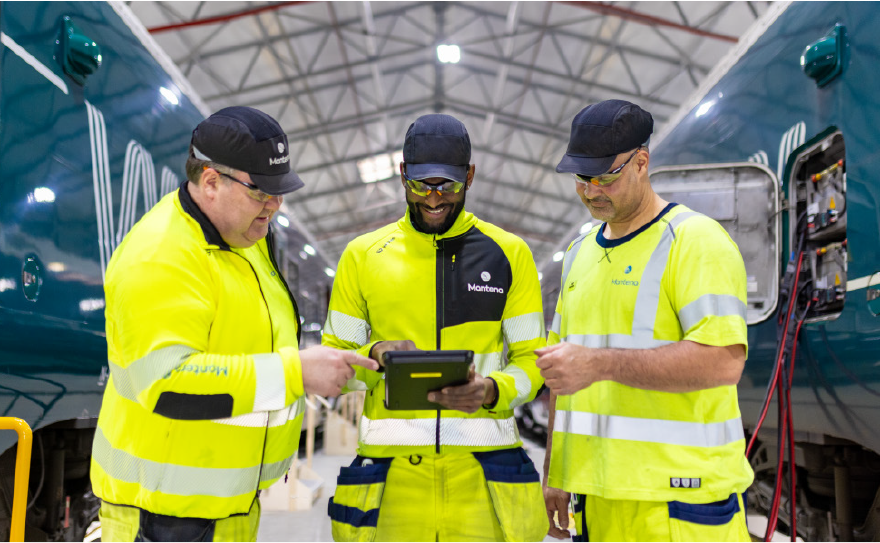 Foto: Try og Mantena AS*Regnskapstall for 2023 er ikke endelige.**Se side 60 for utslippskategorier.Klimamål2050: Netto nullutslipp. Målet om netto null vil være retningsgivende for arbeidet med å etablere vitenskapsbaserte mål og gjennomføringsplan ila. 2024.Mesta AS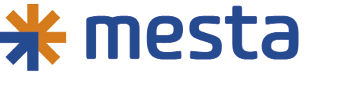 Mesta er Norges største entreprenørselskap innenfor drift og vedlikehold av vei. Selskapet har også en stor virksomhet innenfor anleggsprosjekter på vei og bane som tunnelrehabilitering, fjell- og rassikring, kai- og bruvedlikehold og veisikring. Mesta er også den største aktøren innenfor elektroarbeider på vei og tunnel. Selskapet ble skilt ut fra Statens vegvesen i 2003.Statens eierskapStaten er eier i Mesta fordi selskapet besitter viktig kompetanse for drift og vedlikehold av samferdselsinfrastruktur. Statens mål som eier er høyest mulig avkastning over tid innenfor bærekraftige rammer.Nærings- og fiskeridepartementet har fullmakt fra Stortinget til å redusere statens eierskap i Mesta AS delvis, jf. statsbudsjettet for 2024.Måloppnåelse 2023 og strategiske prioriteringer2023 har vært preget av prisstigning, som bl.a. resulterte i en reduksjon i driftsresultatet på 69 mill. kroner i forhold til 2022. Selskapet hadde en egenkapitalrentabilitet på 17,4 pst i 2023. Mesta jobber med å ta i bruk innovative og digitale løsninger, for å jobbe sikrere samt redusere utslipp. Verdiene - fokus, endringsvilje, helhetsansvar og ærlighet - har fulgt selskapet siden det ble etablert i 2003. De gjelder for alle i konsernet, uavhengig av funksjon, nivå eller geografisk plassering. Selskapet har formulert posisjonsmål for sine fem viktigste interessentgrupper: Kunder: Til å stole på. Ansatte: Meningsfullt og spennende. Eiere: Stabil god avkastning. Partnere: Enklere hverdag. Samfunnet: Trygghet for meg. Selskapets overordnede mål og resultater 2023 (utvalg) * Målet er fra og med 2023 endret fra total andel kvinnelige nyansatte til andel kvinnelige nyansatte fagarbeidere.Statens eierandel: 100 pst. Nærings- og fiskeridepartementetStyret: John Nyheim (styreleder, 1952, Akershus), Morten Karlsen Sørby (nestleder, 1959, utland), Anne Marit Panengstuen (1963, Akershus), Margrethe Hauge (1971, Vestland), Catharina Hellerud (1968, Oslo), Geir Krokå*, Jarle Røksund*, Oddbjørn Halvorsen Kaland**valgt av og blant de ansatteKonsernsjef: Tonje Jensen (konstituert)Hovedkontor: OsloRevisor: KPMG ASNettside: www.mesta.no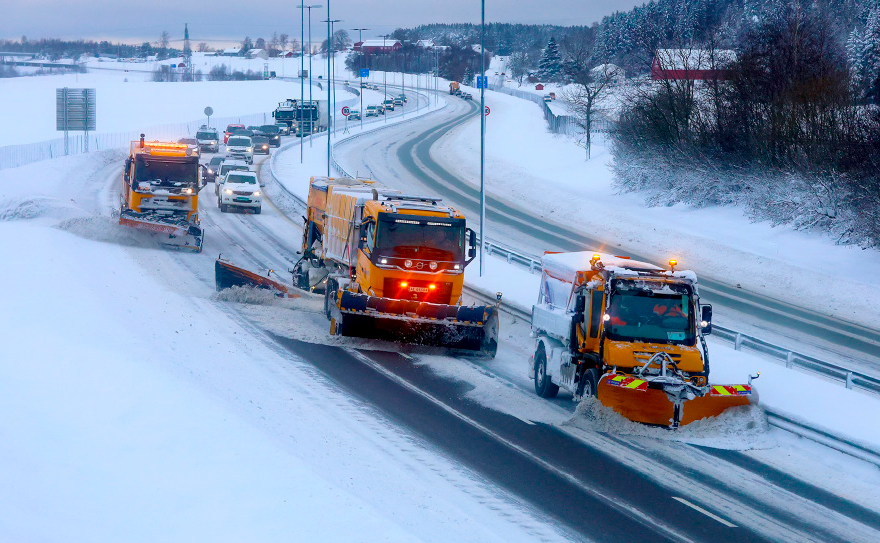 Foto: Mesta AS*Se side 60 for utslippskategorier.**For å ha sammenlignbare tall fra tidligere perioder, er utslippene fra 2022 beregnet på nytt ved hjelp av samme verktøy og metodikk som for 2023. KlimamålMesta vedtok i 2023 å sette følgende vitenskapsbaserte utslippsmål, alle målt mot 2022;2030:Kutte scope 1 & 2 utslipp med 42 pst. 
Kutte scope 3 utslipp med 25 pst (inkluderer alle scope 3 kategorier).2045: Netto 0 utslipp fra scope 1, 2 & 3.Mesta har sendt inn en forpliktelse til SBTi.Nammo AS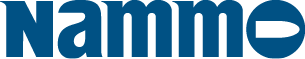 Nammo leverer høyteknologiske produkter til romfarts- og forsvarsindustrien. Kjernevirksomheten omfatter utvikling og produksjon av rakettmotorer, militær og kommersiell ammunisjon, skulderfyrte våpensystemer og miljøvennlig demilitarisering. Selskapet ble etablert i 1998 ved at nordisk ammunisjonsindustri ble slått sammen som et ledd i å styrke forsyningssikkerheten for ammunisjonsprodukter i Norden.Statens eierskapStaten er eier i Nammo for å opprettholde et høyteknologisk industriselskap med hovedkontorfunksjoner i Norge samt å ha kontroll med en strategisk forsvarsindustriell tilbyder med en vesentlig del av virksomheten i Norge. Staten eier 50 pst. av aksjene i Nammo. Staten har en aksjonæravtale med Patria Oyj som eier 50 pst. av selskapet, som gir eierne utvidede aksjonærrettigheter. Statens mål som eier er høyest mulig avkastning over tid innenfor bærekraftige rammer.Måloppnåelse 2023 og strategiske prioriteringerDen geopolitiske utviklingen og krigen i Ukraina har medført en markant økt etterspørsel i deler av selskapets markeder. Som et resultat av dette har ordreserven økt til 25,4 mrd. (14,8). Selskapets inntekter økte med 23,3 pst., mens resultat før skatt økte med 28 pst., noe som viser at selskapets langsiktige og strukturerte arbeid med forbedringer gir resultater. Avkastningen på egenkapitalen endte på 16,1 pst. (15,0 pst.). Nammos strategi er fokusert på å oppnå lønnsom og bærekraftig vekst i selskapets kjernemarkeder i Europa og USA gjennom å levere nisjeprodukter til rett tid og kvalitet. Som en del av dette har Nammo satt seg ambisiøse mål og jobber for å:Sikre en bærekraftig lønnsom vekst.Investere i ny teknologi for å sikre ledende nisjeposisjoner og en langsiktig lønnsom vekst.Øke produksjonskapasiteten, men gitt dagens geopolitiske situasjon, også arbeide aktivt for risikodeling med myndigheter gjennom ulike former for medfinansiering.Minimere negativ påvirkning på omgivelsene av selskapets aktivitet, gjennom å fokusere på alle sider ved ESG arbeidet. Selskapets overordnede mål og resultater 2023 (utvalg) * Intensitet, CO2 pr MNOK omsetningStatens eierandel: 50 pst. Nærings- og fiskeridepartementetStyret: Dag Schjerven (styreleder, 1954, Oslo), Esa Rautalinko (nestleder, 1962, utland), Cathrine Bjaarstad (1968, Oslo), Jan S. Skogseth (1955, Rogaland), Sirpa-Helena Sormunen (1959, utland), Ville Jaakonsalo (1971, utland), Marianne Stensrud*, Petri Kontola**valgt av og blant de ansatteAdministrerende direktør: Morten BrandtzægHovedkontor: RaufossRevisor: Ernst & Young ASNettside: www.nammo.com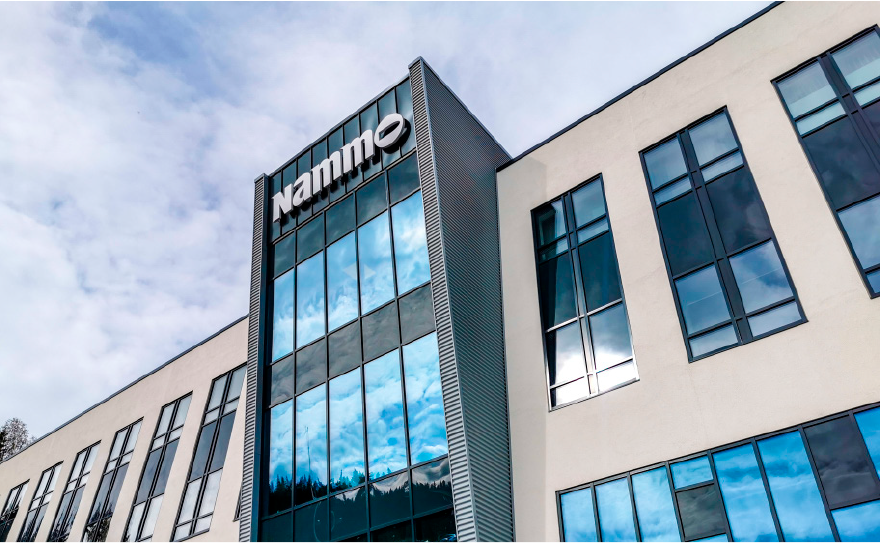 Foto: Nammo AS* Se side 60 for utslippskategorier.** Korrigert med bakgrunn i feil utslippsfaktor brukt ved forbruk av torv til dampproduksjon.*** Endret til lokasjonsbasert scope 2 utslipp.**** Det ble enstemmig vedtatt på generalforsamling at et potensielt tilleggsutbytte på 152,3 mill. kr. vil bli vurdert i en ekstraordinær generalforsamling senere i 2024.Klimamål2030:Scope 1: Redusere direkte utslipp med 7 pst. årlig, til sammen 55 pst. med utgangspunkt i 2019. Scope 2: Redusere energiforbruk med 1,5 pst. årlig med utgangspunkt i 2019.Scope 3: Redusere utslipp fra pendling og tjenestereiser med 30 pst. fra 2019.Norsk Hydro ASA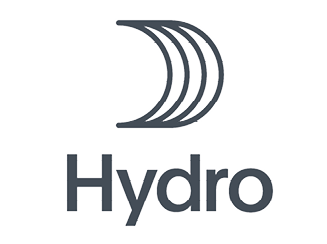 Norsk Hydro (Hydro) er et aluminium- og energiselskap med virksomhet i hele verdikjeden, fra energiproduksjon til bauksittutvinning, aluminaraffinering, produksjon av primæraluminium, aluminiumekstrudering og resirkulering av aluminium. Hydro er notert på Oslo Børs.Statens eierskapStaten er eier i Hydro for å opprettholde et ledende industriselskap med hovedkontorfunksjoner i Norge. Statens mål som eier er høyest mulig avkastning over tid innenfor bærekraftige rammer.Måloppnåelse 2023 og strategiske prioriteringer2023 ble preget av kriger, geopolitisk rivalisering og inflasjon, som ga utfordrende markeder og svakere økonomiske resultater. Likevel leverte alle forretningsområdene, unntatt Bauxite & Alumina, en avkastning over kapitalkostnaden. Justert RoaCE for konsernet var 7,1 pst., påvirket av krevende markedsforhold for alumina, samt investeringer i vekst og lønnsomme prosjekter. Siste fem år har justert RoaCE vært 11 pst., over målet om 10 pst. gjennom forretningssyklusen.Hydro tilbyr markedsledende produkter med lavt karbonutslipp produsert på en ansvarlig måte. I 2030-strategien har Hydro flere veier mot netto null karbonutslipp innen 2050, og styrker innsatsen for å avkarbonisere verdikjeden, inkludert mål og milepæler for klima, natur/biomangfold og sosial påvirkning, samt ambisiøse mål om økt bruk av brukt skrap:Vekst i gjenvinning av aluminiumVekst i ekstrudert aluminiumMer fornybar energiAmbisiøse veikart for avkarbonisering og økt innsats for en naturpositiv og rettferdig omstillingFormer markedene for grønnere aluminium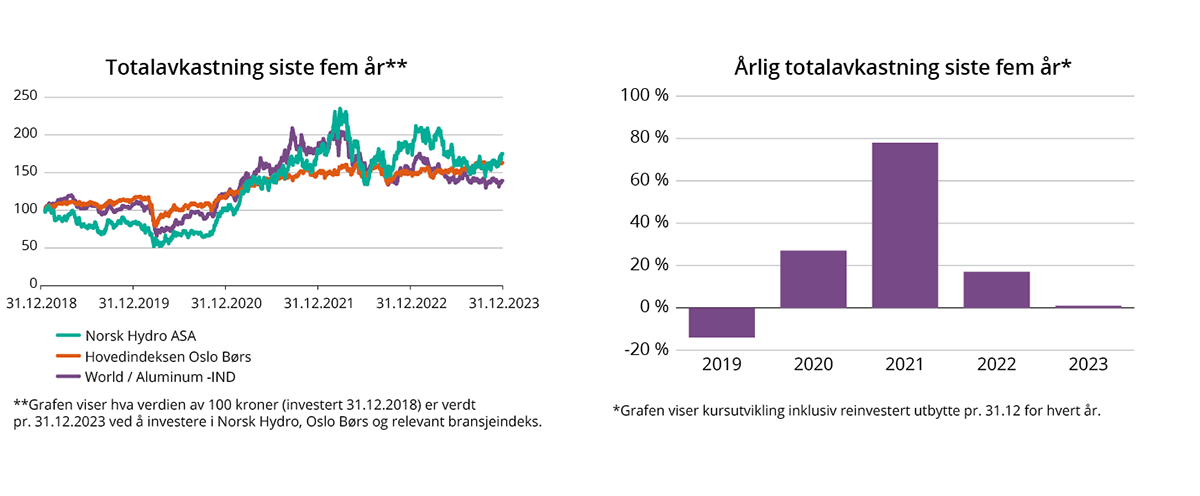 Selskapets overordnede mål og resultater 2023 (utvalg) * Akkumulert, sammenlignet med 2018.** En entreprenøransatt døde i tilknytning til Hydros konsoliderte virksomhet. Ulykken er fortsatt under utredning for å identifisere rotårsak og hvorvidt dødsfallet var arbeidsrelatert.*** Utslippsgrunnlaget i klimamålet er 11,3 mill. tonn CO2e og inkluderer direkte og indirekte utslipp.Statens eierandel: 34,26 pst. Nærings- og fiskeridepartementetStyret: Dag Mejdell (styreleder, 1957, Oslo), Rune Bjerke (nestleder, 1960, Oslo), Marianne Wiinholt (1965, utland), Kristin Fejerskov Kragseth (1967, Rogaland), Philip Graham New (1962, utland), Petra Einarsson (1967, utland), Peter Kukielski (1956, utland), Arve Baade*, Bjørn Petter Moxnes*, Torleif Sand*, Margunn Sundve**valgt av og blant de ansatteKonsernsjef: Hilde Merete AasheimHovedkontor: OsloRevisor: KPMG ASNettside: www.hydro.com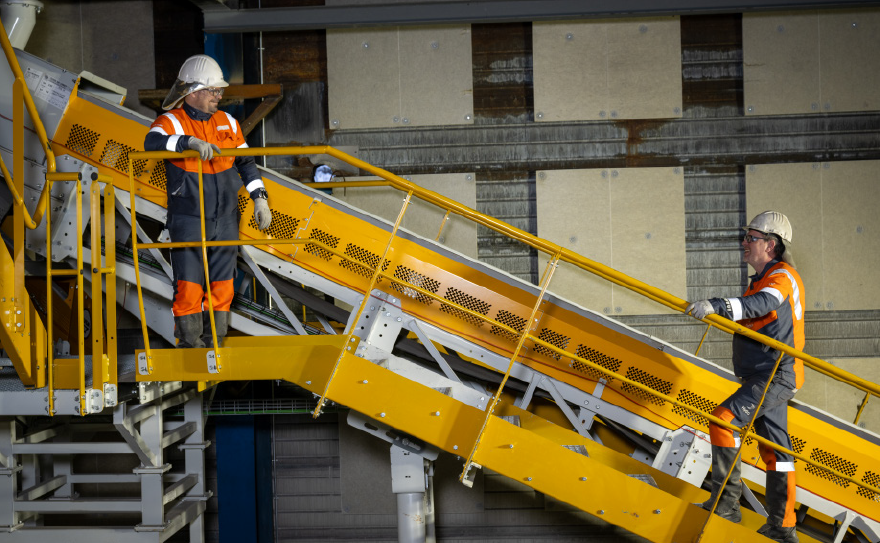 Foto: Halvor Molland og Norsk Hydro ASA*Se side 60 for utslippskategorier.**Basert på eierandel.***Basert på konsoliderte aktiviteter.Klimamål2025: 10 pst. reduksjon i scope 1 og 2.2030: 30 pst. reduksjon i scope 1 og 2. 30 pst. reduksjon i oppstrøms scope 3-utslipp pr. tonn aluminium. 15 pst. reduksjon i totale scope 3-utslipp.2050: Netto null utslipp av scope 1 og 2.Hydro deltar i International Alumunium Institute (IAI) sitt arbeid med å utvikle utslippsbaner for aluminiumssektoren som er i tråd med International Energy Agency (IEA) 1,5-graders scenario. Hydro vil vurdere å verifisere egne klimamål mot en fremtidig standard for aluminiumssektoren under SBTi.Nysnø Klimainvesteringer AS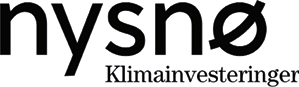 Nysnø Klimainvesteringer (Nysnø) skal foreta investeringer som direkte eller indirekte bidrar til reduserte klimagassutslipp. Selskapet investerer i unoterte selskaper og fond rettet mot unoterte selskaper, med virksomhet i eller ut fra Norge. Investeringsuniverset er selskaper i tidlige faser og investeringene retter seg i hovedsak mot ny teknologi i overgangen fra teknologiutvikling til kommersialisering. Statens eierskapStaten er eier i Nysnø for å bidra til kapitaltilgang for investeringer i tidligfaseselskaper som reduserer klimagassutslipp. Statens mål som eier er høyest mulig avkastning over tid innenfor bærekraftige rammer.Måloppnåelse 2023 og strategiske prioriteringerResultatutviklingen i 2023 var påvirket av en nedgang i markedet for tidligfase investeringer, noe som medførte et svakere resultat enn året før og en avkastning på egenkapital etter skatt på -1,6 pst. Gjennom det siste året har Nysnø fortsatt å stadfeste sin rolle som en langsiktig aktør i det norske økosystemet for tidligfase investeringer. Nysnø vil fortsette å mobilisere privat kapital til klimateknologi, trekke internasjonal kapital til Norge samt skalere norske selskaper ut i verden. Selskapet har et mål om å være ledende i omstillingen til et lavutslippssamfunn. Som en del av dette har Nysnø satt seg ambisiøse mål og jobber for å: bygge en portefølje av lønnsomme klimateknologiselskaper, være en aktiv økosystemspiller som bidrar til å mobilisere privat risikokapital til tidligfase klimateknologiinvesteringer, ta en posisjon som norsk spydspiss på metoden for kvantifisering av fremtidig klimaeffekt,utvikle en kompetent organisasjon som kan levere på selskapets målsetning. Selskapets overordnede mål og resultater 2023 (utvalg) * Driftsresultat eks. variabel lønn over inngående balanse på investeringer.Statens eierandel: 100 pst. Nærings- og fiskeridepartementetStyret: Egil Herman Sjursen (styreleder, 1957, Vestland), Klaus Mohn (1964, Rogaland), Mariann Ødegård (1966, Østfold), Per Arne Jensen (1964, Rogaland), Ingrid von Streng Velken (1982, Vestland)Administrerende direktør: Siri M. KalvigHovedkontor: StavangerRevisor: Deloitte ASNettside: www.nysnoinvest.no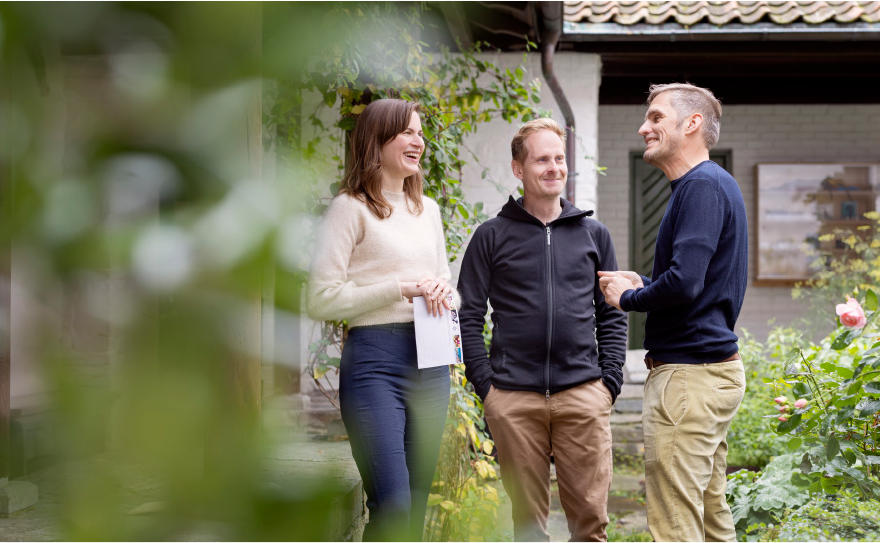 Foto: Elisabeth Tønnessen*Se side 60 for utslippskategorier.**Inkludert finansierte utslipp, kat. 15, fra fonds - og direkteportefølje.Klimamål2025: Begrense utslipp i scope 2 og 3 pr. ansatt fra egen drift. Akkumulert realisert unngått utslipp fra dagens portefølje på 1,5 mill. tonn CO2, hvor om lag 15 pst. er direkte unngåtte utslipp og 85 pst. direkte indusert, beregnet netto for Nysnøs vektede eierandel på rundt 9 pst. og i henhold til Frame-rammeverket for unngåtte utslipp.2030: Redusere utslipp med 50 pst. i scope 2 og 3 pr. ansatt fra egen drift. Akkumulert realisert unngått utslipp fra dagens portefølje på 7 mill. tonn CO2, hvor om lag 35 pst. er direkte unngåtte utslipp og 65 pst. direkte indusert beregnet netto for Nysnøs vektede eierandel på rundt 9 pst. og i henhold til Frame rammeverket for unngåtte utslipp.2050: Bidratt med vekstkapital til hundrevis av klimateknologiselskap som samlet sett har vært viktige for å realisere et nullutslippsamfunn.Posten Bring AS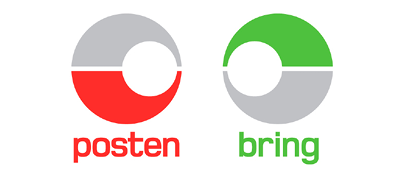 Posten Bring er et av Nordens største post- og logistikkonsern. Selskapet posisjonerer seg for langsiktig vekst i logistikksegmentet, særlig innenfor netthandel, gjennom satsing på innovasjon og bærekraft. Posten Bring møter markedet med to merkevarer, Posten er tilbudet til det norske folk og Bring er tilbudet til alle bedriftskunder i Norden samt privatkundene utenfor Norge. Statens eierskapStaten er eier i Posten Bring for å opprettholde et landsdekkende tilbud av leveringspliktige posttjenester i Norge. Statens mål som eier er høyest mulig avkastning over tid innenfor bærekraftige rammer.Måloppnåelse 2023 og strategiske prioriteringer2023 var preget av markedsuro, høy inflasjon og økte renter, noe som har dempet forbruket i Norge. Også i Sverige har økonomien vært svak og forbruket falt. Likevel har Posten Bring hatt god vekst spesielt innen pakker fra netthandel, og kan vise til økte inntekter og bedre resultat enn året før. Justert driftsresultat for 2023 ble 716 mill. kroner, som er 310 mill. kroner bedre enn året før. Pakker fra netthandel (B2C) økte med 8,4 pst. i 2023. For første gang har konsernet håndtert mer enn 100 mill. pakker på et år.Konsernets overordnede forretningsmål er å bli en "ledende nordisk logistikkaktør", med kostnadseffektiv drift som grunnlag for konkurransedyktige marginer. De strategiske satsningsområdene er:Styrke selskapets nordiske posisjon.Tilrettelegge for nytt fremtidens posttjenester.Øke kundeverdi gjennom innovasjon og teknologi.Videreutvikle beste praksis innen drifts- og støtteprosesser.Heve ambisjonene innen bærekraft, inklusiv nye vitenskapsbaserte utslippsmål. Forsterke og videreutvikle kultur og arbeidsforhold. Selskapets overordnede mål og resultater 2023 (utvalg) *Foreløpig ledernivå 1-3Statens eierandel: 100 pst. Nærings- og fiskeridepartementetStyret: Anne Carine Tanum (styreleder, 1954, Oslo), Patrik O. Berglund (nestleder, 1982, Oslo), Finn Kinserdal (1960, Vestland), Liv Fiksdahl (1965, Oslo), Pål Wibe (1967, Oslo), Tina Stiegler (1976, Oslo), Gerd Øiahals*, Lars Nilsen*, Ann Elisabeth Wirgeness*, Tove Gravdal Rundtom**valgt av og blant de ansatteKonsernsjef: Tone WilleHovedkontor: OsloRevisor: Deloitte ASNettside: www.postenbring.no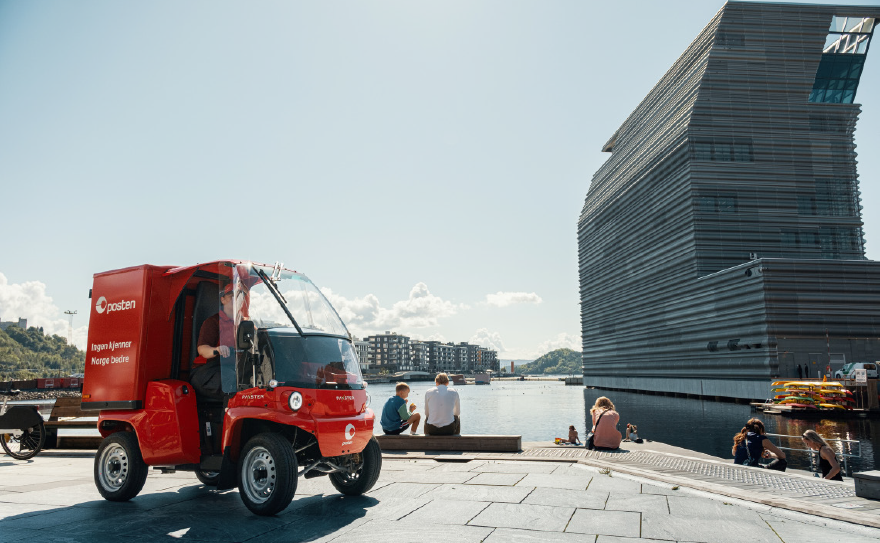 Foto: Aksel Jermstad*Se side 60 for utslippskategorier.KlimamålPosten Bring fikk godkjent vitenskapsbaserte klimamål av SBTi i november 2021. Følgende mål ble satt basert på klimaregnskapsår 2020; 2030: Redusere scope 1 og 2 utslipp med 42 pst., redusere utslippsintensitet i scope 3 med 32 pst. (omfatter 67 pst. av totale scope 3 utslipp), og redusere utslipp fra pendling med 25 pst. Ved utgangen av 2023 ble det vedtatt å søke om oppdaterte mål i tråd med SBTi’s Net Zero rammeverk. Konsernet søker om følgende oppdaterte mål, basert på klimaregnskapsår 2022;2030: Redusere scope 1 og 2 utslipp med 85 pst., redusere scope 3 med 30 pst. (omfatter alle scope 3 utslipp). 2040: Netto nullutslipp.Space Norway AS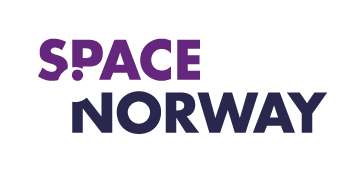 Space Norway utvikler og drifter romrelatert infrastruktur for nasjonale brukerbehov og bidrar til verdiskaping knyttet til satsing på romvirksomhet i Norge. Selskapet samarbeider om dette med andre nasjonale kommunikasjons- og romaktører. Virksomheten ble skilt ut fra forvaltningsorganet Norsk Romsenter i 1995. Statens eierskapStaten er eier i Space Norway for å utvikle, forvalte og eie sikkerhetskritisk romrelatert infrastruktur som dekker viktige, norske samfunnsbehov. Statens mål som eier er høyest mulig avkastning over tid innenfor bærekraftige rammer.Space Norway AS ble i desember 2023 flyttet fra kategori 2 til kategori 1 (Prop 25 S (2023-2024), Innst. 123 S (2023-2024)).Måloppnåelse 2023 og strategiske prioriteringerSpace Norway sin strategi har et overordnet mål om at «Vi leverer morgendagens romsystemer for norske samfunnsbehov». Strategien er operasjonalisert i fokusområder under dette og det er etablert mål og resultatindikatorer som selskapet rapporterer på som indikerer måloppnåelse. For 2023 oppnådde selskapet sine mål, med unntak av oppetid på AIS-satellitter som var på 96,4 pst. (mål 98,8 pst.). Redusert oppetid for AIS-satellittene i 2023 er sammensatt og skyldes bla. problemer hos nettverksleverandøren, utfasing av AISSat-2, samt noen tekniske utfordringer på satellittene. Kystverkets krav til oppetid er 95 pst. og dette er overholdt.Med oppkjøpet av Telenor Satellite og reklassifiseriing fra kategori 2 til kategori 1 gjennomfører Space Norway en større revisjon av konsernets strategi og det vil utformes nye mål og MRIer som underbygger konklusjonene i strategiprosessen og reflekterer at selskapet nå har et overordnet mål om "høyest mulig avkastning over tid innenfor bærekraftige rammer".Selskapets overordnede mål og resultater 2023 (utvalg) Statens eierandel: 100 pst. Nærings- og fiskeridepartementetStyret: Svein Olav Munkeby (styreleder,1967, Trøndelag), Ann-Kari Heier (1966, Agder), Siri Løvlund (1978, Troms), Tore Olaf Rimmereid (1962, Oslo), Morten Haga Lunde (1960, Akershus), Per Atle Våland**valgt av og blant de ansatteKonsernsjef: Dag Hugo StølanHovedkontor: OsloRevisor: KPMG ASNettside: www.spacenorway.no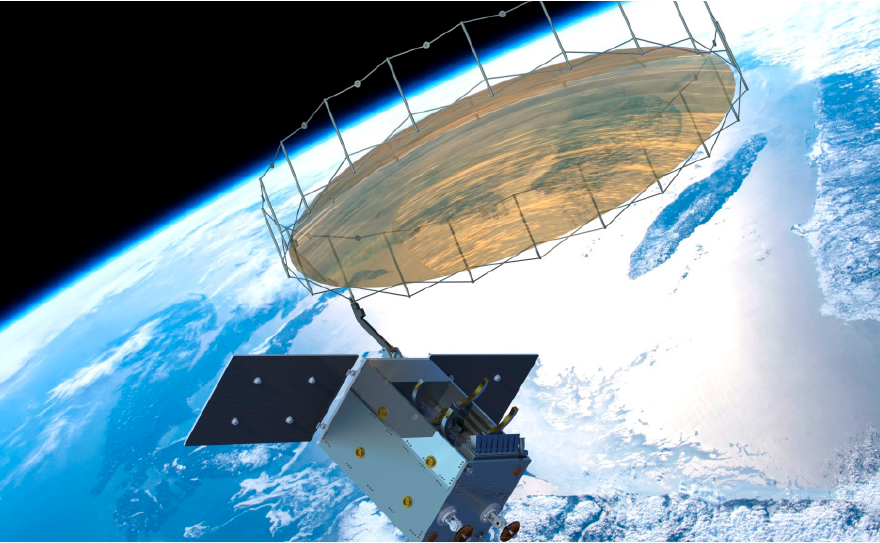 Illustrasjon: Space Norway AS*Se side 60 for utslippskategorier.Klimamål2025, 2030, 2050: Virksomheten vil ha økt reiseaktivitet knyttet til utvikling og bygging av nye satellitter i 2023/24 og fremover. Intensjonen er å begrense økning i klimagassutslipp som følge av økt reiseaktivitet. 2023 ble, som første antatte normalår etter pandemien, satt som benchmark for utslipp fra reisevirksomhet i scope 3. I lys av oppkjøp av Telenor Satellite, strategiprosess og dobbelvesentlighetsanalyse som gjennomføres i 2024 vil mål på området trolig justeres og utvides.Statkraft SF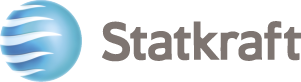 Statkraft er Europas største produsent av fornybar energi og en stor aktør innenfor energihandel i Europa. Tyngdepunktet av Statkrafts virksomhet er i Norge gjennom den norske vannkraftvirksomheten. Selskapet har produksjons- og handelsaktivitet i en rekke andre europeiske land, samt utvalgte markeder i Asia og Sør-Amerika. Statens eierskapStaten er eier i Statkraft for å eie norske vannkraftressurser og opprettholde et ledende energiselskap med hovedkontorfunksjoner i Norge. Statens mål som eier er høyest mulig avkastning over tid innenfor bærekraftige rammer.Statkraft er et viktig selskap i utviklingen av fornybar energi. I lys av statens begrunnelse som eier og at Statkraft er et heleid statlig selskap, er staten som eier særlig opptatt av at selskapet i sine vekstplaner fremover vurderer og balanserer risiko, blant annet med hensyn til krevende markeder, på en hensiktsmessig måte.Måloppnåelse 2023 og strategiske prioriteringerStatkraft leverte i 2023 sitt nest beste resultat noensinne – bare slått av rekordåret 2022 da krig og gassmangel sendte de europeiske energiprisene til rekordhøye nivåer. Statkraft leverte et solid underliggende driftsresultat på betydelige 41,4 mrd. kroner og et resultat etter skatt på 26,1 mrd. kroner.Vannkraften i Norge er fortsatt ryggraden i Statkrafts portefølje. Fleksibel energiproduksjon er strategisk viktig når det nå fases inn mye uregulerbar vind- og solkraft. Statkrafts veksttakt økte i 2023, da selskapet ferdigstilte solparker, vindkraftverk og nettstabiliseringsanlegg på til sammen 566 MW, og det ble tatt investeringsbeslutning for ytterligere 1335 MW. Behovet for å erstatte fossil energi med fornybar gir store muligheter for et selskap som Statkraft, og selskapet planlegger for ytterligere vekst. Selskapets overordnede mål og resultater 2023 (utvalg) *Målet om mangfold er endret fra å omfatte bare topplederstillinger til å inkludere alle lederstillinger. Målet er også satt høyere.Statens eierandel: 100 pst. Nærings- og fiskeridepartementetStyret: Alexandra Bech Gjørv (styreleder, 1965, Oslo), Ingerlise Arntsen (nestleder, 1966, Vestland), Lars Røsæg (1982, Akershus), Marit Salte (1970, Rogaland), Mikael Lundin (1966, utland), Pål Erik Sjåtil (1972, Oslo), Marte Lind*, Lars Mathisen*, Thorbjørn Holøs**valgt av og blant de ansatteKonsernsjef: Christian Rynning-TønnesenHovedkontor: OsloRevisor: Deloitte ASNettside: www.statkraft.no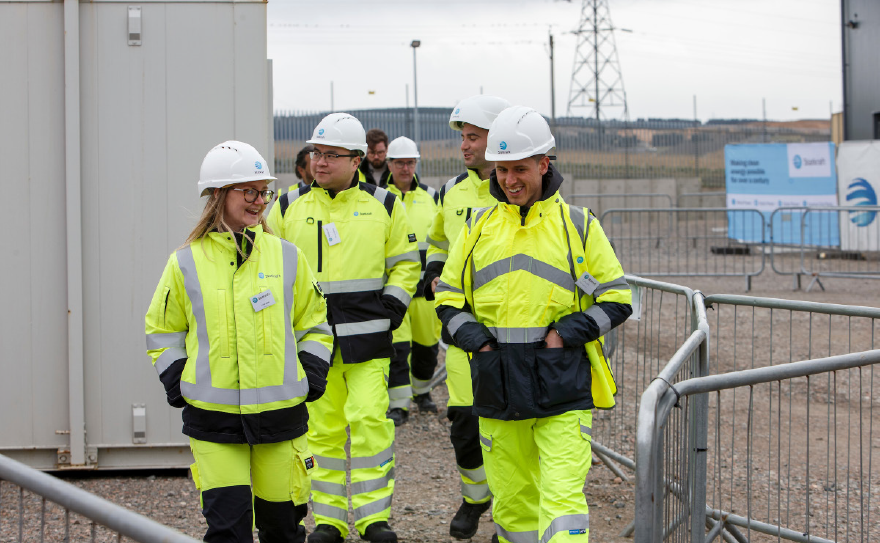 Foto: Statkraft*Se side 60 for utslippskategorier.KlimamålForbli Europas største produsent av fornybar energi og være blant de tre mest klimavennlige kraftprodusentene i Europa. Selskapets utslipp skal være godt innenfor en 1,5 graders utslippsbane for kraftsektoren.2040: CO2-nøytralitet for scope 1 og scope 2-utslipp, uten bruk av kreditter.2050: Ambisjon om netto nullutslipp for scope 1, 2 og 3.Telenor ASA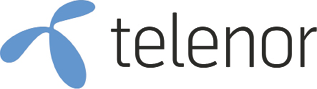 Telenor er en ledende leverandør av teknologidrevne kommunikasjonstjenester med over 200 millioner mobilabonnenter i Norden og Asia. Selskapet ble etablert ved omdanning av Televerket til aksjeselskap i 1994. Telenor er notert på Oslo Børs. Statens eierskapStaten er eier i Telenor for å opprettholde et ledende telekommunikasjonsselskap med hovedkontorfunksjoner i Norge samt å ha kontroll med samfunnskritisk kommunikasjonsinfrastruktur. Statens mål som eier er høyest mulig avkastning over tid innenfor bærekraftige rammer.Måloppnåelse 2023 og strategiske prioriteringerTelenor har forpliktet seg til å levere på de strategiske bærekraftambisjonene, inkludert å nå netto nullutslipp innen 2045, ta tilbake 30 pst. av solgte mobile enheter i Norden innen 2030, utdanne seks millioner mennesker i digitale ferdigheter innen 2025, nå 40 pst. kvinner i ledende roller innen 2025 og oppnå en årlig 90 pst. lukkingsrate på små og store avvik i leverandørkjeden innen 2025. Telenors økonomiske resultater i 2023 var et resultat av fokus på gjennomføring av strategien på tvers av alle forretningsområdene, noe som førte til en sterk fri kontantstrøm på 15,0 mrd. kroner. Telenor har styrket sine posisjoner og redusert risiko i virksomheten, inkludert fullføringen av fusjonen mellom dtac og True i Thailand. Telenor oppnådde sterk avkastning på salget av Working Group Two og annonserte salg av Telenor Satellite og Telenor Pakistan.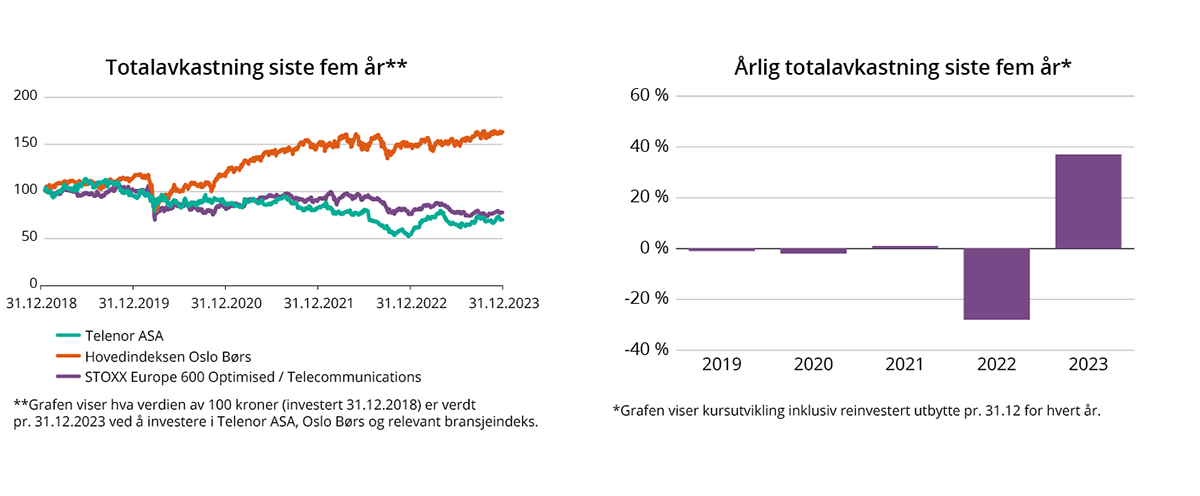 Selskapets overordnede mål og resultater 2023 (utvalg) Statens eierandel: 53,97 pst. Nærings- og fiskeridepartementetStyret: Jens Petter Olsen (styreleder, 1955, Oslo), Gyrid Skalleberg Ingerø (nestleder, 1967, Oslo), Ottar Ertzeid (1965, Oslo), Jan Geldmacher (1962, utland), Nina Bjornstad (1972, utland), Pieter Cornelis Knook (1958, utland), Astrid Simonsen Joos (1973, utland), Sune Jakobsson*, Esben Smistad*, Irene Vold* (*valgt av og blant de ansatte)Konsernsjef: Sigve BrekkeHovedkontor: OsloRevisor: Ernst & Young ASNettside: www.telenor.com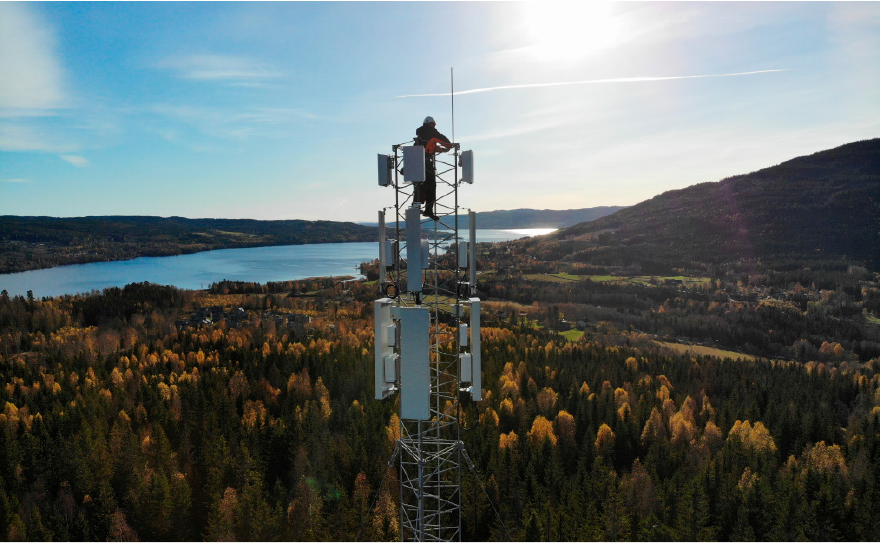 Foto: Telenor ASA*Se side 60 for utslippskategorier. ** Økning i scope 2-utslipp i 2023 skyldes primært økt strømforbruk i Bangladesh uten tilstrekkelig tilgang til fornybar strøm gjennom strømnettet.Klimamål2025: Scope 3 - 66 pst. av leverandører, målt etter innkjøpsverdi, innenfor kategoriene kjøpte varer, tjenester og kapitalvarer skal sette vitenskapsbaserte klimamål. 100 pst. av investeringer, definert som True i Thailand og CelcomDigi i Malaysia skal også sette vitenskapsbaserte mål. Målet er validert og publisert av SBTi.2030: Scope 1 og 2 - Redusere utslipp av klimagasser fra global virksomhet med 64 pst., sammenlignet med 2019 nivå. Målet er validert og publisert av SBTi.2045: Netto-null - Telenor skal redusere globale utslipp (i scope 1, 2 og 3) med 90 pst. innen 2045*, og fjerne restutslippene (permanent storage). Dette netto-null målet ble sendt inn til SBTi for validering i januar 2024.*Telenors virksomhet i Norden har et netto-null mål innen 2040. Denne forpliktelsen følger av selskapets deltagelse i EUs European Green Digital Coalition (EGDC) initiativ.Vygruppen AS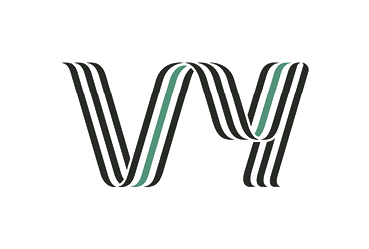 Vygruppen (Vy) er et transportkonsern med virksomhet i Norge og Sverige. Virksomheten består av persontog, gods på bane og buss samt virksomhet som står i naturlig sammenheng med dette. Selskapet ble skilt ut fra staten i 1996 og har vært organisert som statsaksjeselskap siden 2002.Statens eierskapStaten er eier i Vy for å ha en leverandør som kan møte statens behov for transport av personer og gods på jernbane. Statens mål som eier er høyest mulig avkastning over tid innenfor bærekraftige rammer.For persontogtrafikk som omfattes av forhandlingene med Jernbanedirektoratet om direktetildeling av trafikkavtaler for Østlandet, er statens mål som eier bærekraftig og mest mulig effektiv oppnåelse av sektorpolitiske mål.Måloppnåelse 2023 og strategiske prioriteringerVys visjon er at Vy gjør det enkelt å velge miljøvennlig. Selskapets hovedmål er vekst gjennom flere bærekraftige reiser og godstransport på bane, og høyest mulig lønnsomhet over tid innenfor bærekraftige rammer.For å kunne levere på visjon og hovedmål vil Vy prioritere fire hovedområder:Gode kundeopplevelser hver dag.Bransjeledende innovasjon.Effektive og pålitelige i alt vi gjør.Engasjerte og kundeorienterte medarbeidere.Strategien er operasjonalisert og innarbeidet i Vys handlingsplaner, og styret følger opp fremdrift og status for måloppnåelse.Antall reisende med Vy har økt betydelig fra fjoråret, og er nå tilbake på 2019 nivå, veksten i antall reiser med tog i Norge endte på 18 pst. (2 prosentpoeng over mål) og tilsvarende tall for kommersiell buss er 23 pst. (5 prosentpoeng over mål). Kundetilfredshetsmålet ble nådd for persontog mens oppnåelsen gikk noe ned for buss kommersiell sammenliknet med fjoråret. Totalpunktligheten for persontog var på 88 pst., noe forbedret sammenliknet med 2022, men likevel under målet på 90 pst. Operatøravhengig punktlighet endte på 98,3 pst., nær målet på 98,5 pst. Sykefraværet for 2023 endte på 8,2 pst., 0,6 prosentpoeng svakere enn mål, og årsakene til sykefraværet er sammensatt. Avkastning på egenkapital siste 12 måneder er 1,5 pst. som er under selskapets interne mål. Selskapets overordnede mål og resultater 2023 (utvalg) Statens eierandel: 100 pst. SamferdselsdepartementetStyret: Berit Svendsen (styreleder, 1963, Oslo), Geir Inge Stokke (nestleder, 1966, Buskerud), Espen Almlid (1978, Innlandet), Dina Elverum Aune (1964, Trøndelag), Morten Henriksen (1968, Agder), Petter Louis Pettersen*, Ove Sindre Lund*, Line Steinseth**valgt av og blant de ansatteKonsernsjef: Gro BakstadHovedkontor: OsloRevisor: Deloitte ASNettside: www.vy.no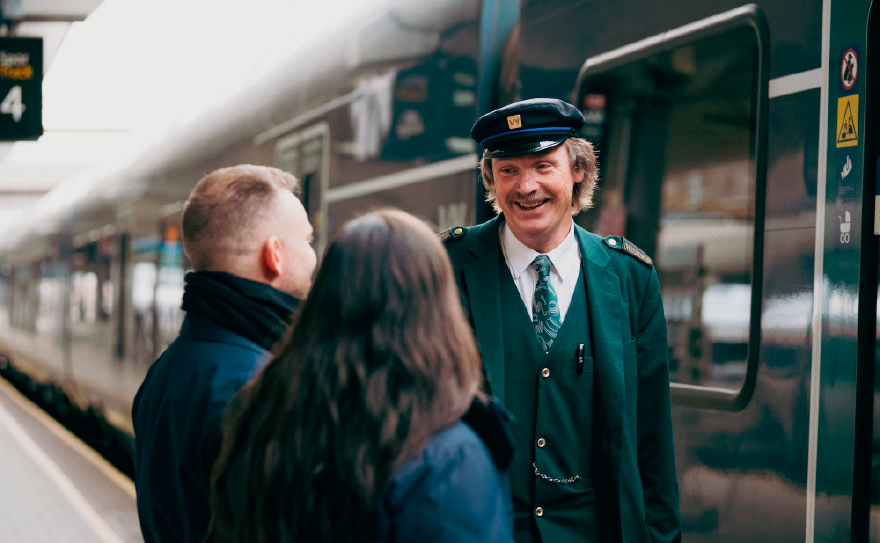 Foto: Mads Kristiansen*Se side 60 for utslippskategorier.KlimamålSelskapet er i ferd med å etablere vitenskapsbaserte mål som vil bli ferdigstilt ila. 2024. Vy har et strategisk mål om å spare netto utslipp for samfunnet med 1 mill. tonn CO2e innen utgangen av 2025.Yara International ASA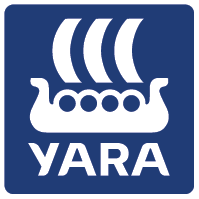 Yara International (Yara) er et globalt ledende plantenæringsselskap som leverer løsninger til landbruk, industrielle formål og hydrogenøkonomien. Yara er notert på Oslo Børs.Statens eierskapStaten er eier i Yara for å opprettholde et ledende industriselskap med hovedkontorfunksjoner i Norge. Statens mål som eier er høyest mulig avkastning over tid innenfor bærekraftige rammer.Måloppnåelse 2023 og strategiske prioriteringer2023 var et nytt krevende år med geopolitisk ustabilitet, volatile markeder og utfordringer i globale forsyningskjeder. Selskapets resultater ble negativt påvirket av fallende råvarepriser, mens kontantstrømmen forble sterk.Som svar på økt volatilitet og utfordrende operasjonelle forhold er fortsatt utvikling av fleksibilitet og robusthet en viktig del av selskapets strategi. Klimaforandringer og miljøpåvirkning, samt produksjon av mat til en økende befolkning, er viktige globale problemstillinger Yara ønsker å bidra til å adressere gjennom lønnsom vekst.I 2023 ble en viktig milepæl nådd med produksjon av de første tonn lavkarbon ammoniakk fra Yaras pilot prosjekt i Porsgrunn. Selskapet vil fortsette å investere i dekarborisering av egen produksjon og løsninger for å redusere utslipp i landbruk, shipping og energisektoren.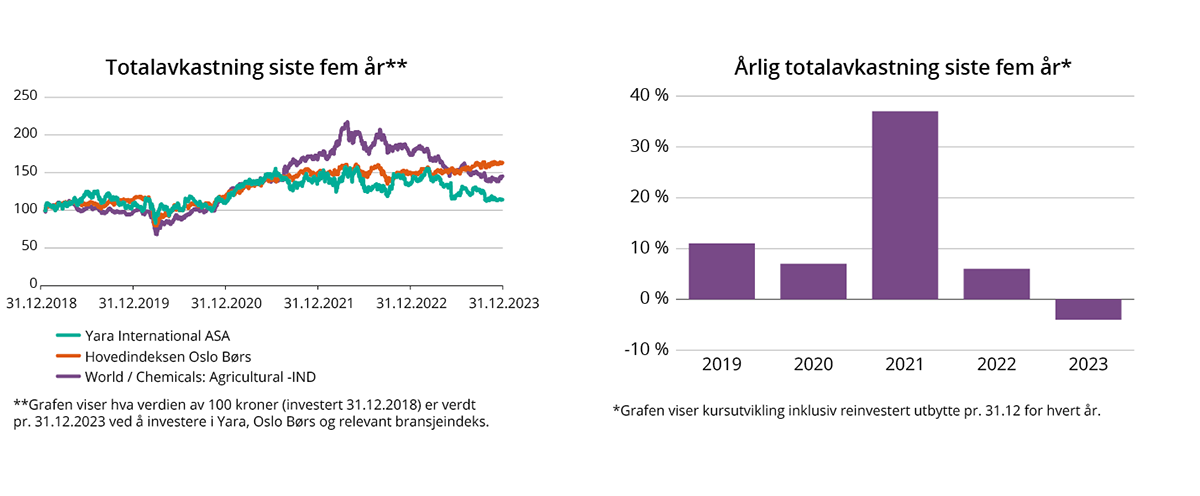 Selskapets overordnede mål og resultater 2023 (utvalg) Statens eierandel: 36,21 pst. Nærings- og fiskeridepartementetStyret: Trond Berger (styreleder, 1957, Akershus), Jannicke Hilland (nestleder, 1967, Vestland), Tove Feld (1964, Utland), John G. Thuestad (1960, utland), Therese Log Bergjord (1965, Rogaland), Harald Thorstein (1979, utland), Tina Lawton (1967, utland), Rune Bratteberg*, Ragnhild Flesland Høimyr*, Eva Safrine Aspvik*, Geir O. Sundbø**valgt av og blant de ansatteKonsernsjef: Svein Tore HolsetherHovedkontor: OsloRevisor: Deloitte ASNettside: www.yara.com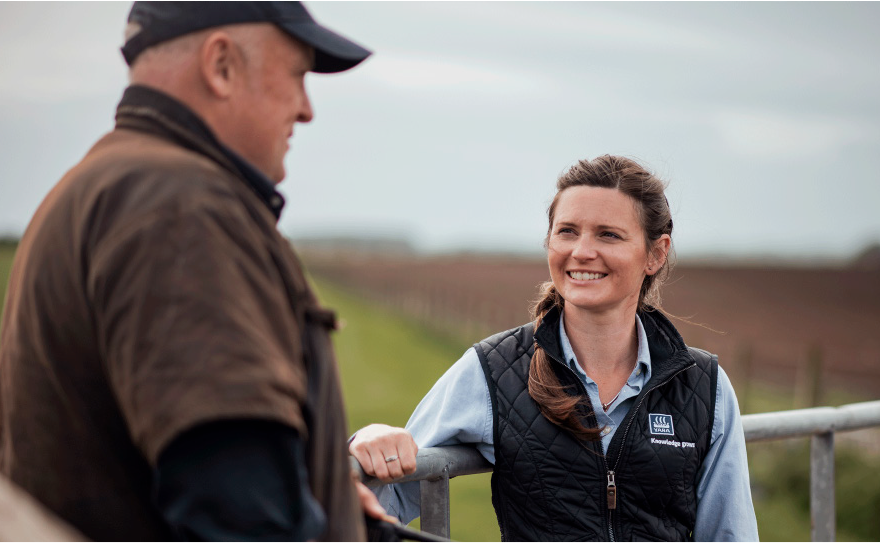 Foto: Yara International ASA*Se side 60 for utslippskategorier.Klimamål2025: Redusere utslippsintensitet (scope 1+2 CO2e pr. tonn nitrogen) i egenproduserte produkter med 10 pst. fra en 2018 baseline.2030: Redusere absolutte utslipp (scope 1+2 CO2e) med 30 pst. fra en 2019 baseline.2050: Ambisjon om å være klimanøytrale.Kategori 2Mål om bærekraftig og mest mulig effektiv oppnåelse av sektorpolitiske målI denne kategorien inngår selskapene der staten som eier har mål om bærekraftig og mest mulig effektiv oppnåelse av sektorpolitiske mål. Hvorfor staten er eier og statens mål som eier i hvert selskap fremgår av selskapssidene. Selskapene i kategori 2 opererer primært ikke i konkurranse med andre. Enkelte av selskapene kan imidlertid ha noe virksomhet hvor de opererer i konkurranse med andre. I slike tilfeller har staten som eier normalt mål om høyest mulig avkastning over tid innenfor bærekraftige rammer til denne begrensede delen av selskapets virksomhet.Andøya Space AS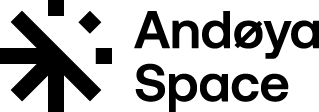 Andøya Space leverer tjenester relatert til rom- og atmosfæreforskning, miljøovervåkning samt teknologitesting og -verifisering. Videre bidrar selskapet til kunnskapsoppbygging og interesse for disse områdene. Konsernet er i ferd med å etablere en romhavn for oppskyting av småsatellitter på Andøya. Det norske forsvaret er en betydelig kunde av Andøya Space for aktiviteter knyttet til test og øvingsvirksomhet med missiler og andre avanserte våpensystemer. Statens eierskapStaten er eier i Andøya Space for å ha nasjonal kontroll med oppskytingsbase for småsatellitter og testfasiliteter for Forsvaret og norsk forsvarsindustri, samt å legge til rette for at norsk næringsliv, forskning og forvaltning har god tilgang til infrastruktur for teknologitesting og naturvitenskaplig forskning og formidling. Statens mål som eier, for den delen av virksomheten som finansieres gjennom grunnbevilgning over statsbudsjettet og gjennom den internasjonale EASP-avtalen, er effektiv drift og styrket norsk teknologisk og naturvitenskaplig kompetanse. For virksomhet i konkurranse med andre er statens mål som eier høyest mulig avkastning over tid innenfor bærekraftige rammer.Mål og strategiske prioriteringerAndøya Space skal være et bærekraftig og lønnsomt konsern som utfører operative oppdrag av høy kvalitet for aktører innen space og defence, med vekt på launch-tjenester og datafangst, samt undervisning og andre tilhørende tjenester. Dette innebærer å ha den mest attraktive oppskytningstjenesten for småsatellitter i polar og solsynkron bane fra europeisk jord for både kommersielle og militære oppskytninger, å ha Europas ledende skyte- og testfelt for missilteknologi og for luft- og marineøvelser, å tilby det beste militære dronesenteret for nordområdene, å være Europas ledende oppskytningstjeneste for vitenskapelige sonderaketter, å være den foretrukne leverandøren av undervisningstjenester på områder som konsernet ellers drifter innenfor.Oppnåelse av statens målKonsernet gjennomførte totalt 17 operative rakettkampanjer i 2023, 651,5 måletimer med RMR lidar (måling av vind + temperatur i mildere atmosfære), døgnkontinuerlige målinger med radarer og andre instrumenter, og hadde 10 199 deltakere på undervisningsaktiviteter.Av ti nøkkelindikatorer for 2023 klarte konsernet å innfri eller nesten innfri åtte av disse. Alle de tre spesifikke sektorpolitiske nøkkelindikatorene ble oppnådd 100 pst. i 2023. Det betyr at alt av operativt utstyr og personell var tilgjengelig til kunder til rett tid, undervisningsaktivtiten økte mer enn det som var bestilt og kundene ga konsernet en score på 4,5 av 5 mulige, som er godt over minimumsmålet på 4,0. Selskapets overordnede mål og resultater 2023 (utvalg) Statens eierandel: 90 pst. Nærings- og fiskeridepartmentetStyret: Rasmus Sunde (styreleder, 1960, Oslo), Stine Westby (nestleder, 1970, Akershus), Bjørge Aase (1963, Vestland), Marianne Abeler (1968, Troms), Even Aas (1961, Oslo), Heidi Nag Flikka (1975, Agder), Trond Hegrestad (1966, Buskerud), Tony Klæboe*, Tommy Jensen**valgt av og blant de ansatteAdministrerende direktør: Ketil OlsenHovedkontor: AndøyRevisor: Ernst & Young ASNettside: www.andoyaspace.no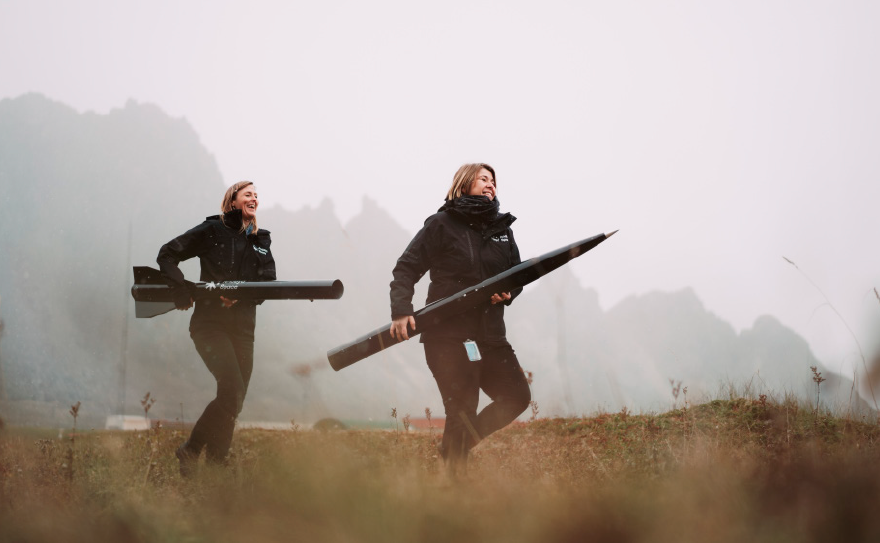 Andøya Space AS*Se «Selskapenes klimagassutslipp» for utslippkategorier.KlimamålOverordnet mål: minimere utslipp så mye som mulig og kompensere der hvor det ikke blir tilstrekkelig reduksjoner. Andøya Space ferdigstilte klimagassregnskap våren 2023, og har gjennom 2023 arbeidet med å identifisere og måle utslipp slik at resultatene kan danne grunnlag for å sette vitenskapelige funderte klimamål.Avinor AS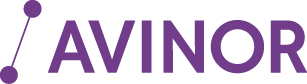 Avinor eier, driver og utvikler et landsomfattende nett av lufthavner for sivil luftfart og en samlet flysikringstjeneste for både sivil og militær luftfart. Virksomheten omfatter 43 lufthavner i Norge, inkludert kontrolltårn, kontrollsentraler og annen teknisk infrastruktur for flynavigasjon. I tillegg har Avinor kommersielle inntekter fra servicetilbud i tilknytning til lufthavnene. Selskapet ble etablert i 2003 ved omdanning av forvaltningsbedriften Luftfartsverket. Statens eierskapStaten er eier i Avinor for å ivareta drift og utvikling av et landsomfattende nett av lufthavner samt sivil og militær flysikringsvirksomhet. Statens mål som eier er kostnadseffektiv og sikker drift og utvikling av statlige lufthavner og flysikringsvirksomhet.Mål og strategiske prioriteringerAvinor sin strategiske retning er satt gjennom seks uttalte ambisjoner og er styrende for konsernets langsiktige prioriteringer:Prioritere sikker og stabil drift med en risikobasert tilnærming.Være en aktiv pådriver for bærekraftig luftfart.Være teknologidrevet og effektive i alle ledd av organisasjonen.Være kundedrevet og innovative gjennom partnerskap med andre.Være en attraktiv arbeidsplass med rett kompetanse og et godt arbeidsmiljø.Være finansielt robust med riktig kostnadsbase i fremtiden.Konsernstrategien skal sikre at Avinor prioriterer og tar beslutninger som sikrer at vi løser samfunnsoppdraget på en bærekraftig, effektiv og fremtidsrettet måte i tråd med sektorpolitiske målsettinger. Strategien beskriver hvilken retning selskapet ønsker å bevege seg i og hva som må prioriteres for å nå målene. Bærekraftig utvikling, utvikling på inntektsområdet og optimalisering av kostnadene er tydelige og nødvendige satsingsområder. Initiativer innenfor teknologi, organisasjon, kompetanse og kultur er selskapets viktigste virkemidler for å sikre at strategien realiseres.Oppnåelse av statens målHøy forutsigbarhet for passasjerer og høyt sikkerhetsnivå er langsiktige mål for konsernets sektorpolitiske måloppnåelse. Punktlighet, regularitet, alvorlige luftfartshendelser og luftfartsulykker benyttes som måleparametere. De siste fem årene har regulariteten i hovedsak vært som målsatt, men konsernet har ligget noe under målsetningen om 88 pst. punktlighet. En nærpassering mellom et Norwegian-fly på innflyging til Sola og et småfly like ved lufthavnen den 28. oktober 2023 vurderes som en alvorlig luftfartshendelse. Utvidet undersøkelse og analyse pågår. Det har i 2023 ikke vært luftfartsulykker eller andre alvorlige luftfartshendelser hvor Avinor har vært medvirkende part. Mål om effektiv drift er operasjonalisert som høyest mulig avkastning på investert kapital, med et avkastningsmål på 5,5 pst. pr. årsslutt 2023. I 2023 er totalt antall passasjerer ca. 10 pst. lavere enn det var i 2019. Dette har bidratt til at avkastningsmålet ikke er oppnådd i 2023. Regjeringen har varslet at den arbeider med tiltak som skal bidra til en varig, årlig resultatforbedring for Avinor. Selskapets overordnede mål og resultater 2023 (utvalg) Statens eierandel: 100 pst. SamferdselsdepartementetStyret: Anne Carine Tanum (styreleder, 1954, Oslo), Ola H. Strand (nestleder, 1957, Trøndelag), Linda B. Silseth (1962, Akershus), Inger Lise Strøm (1971, Nordland), Rolf Gunnar Roverud (1958, Rogaland), Heidi Sørum*, Mari Halvorsen Sundgot*, Sverre Ivar Elsbak**valgt av og blant de ansatteKonsernsjef: Abraham FossHovedkontor: OsloRevisor: Ernst & Young ASNettside: www.avinor.no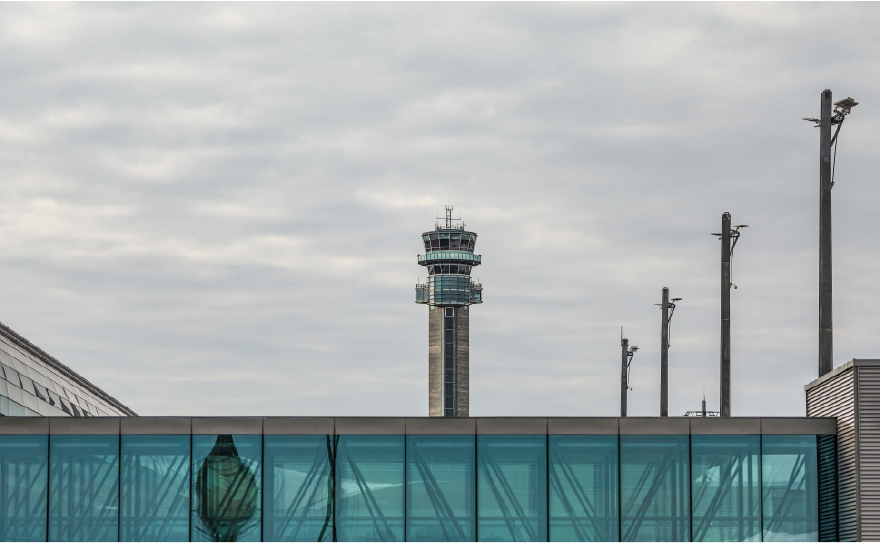 Foto: Jørgen Syversen for Avinor*Se side 60 for utslippskategorier.**For kategori 11, bruk av solgte produkter: Tanket flydrivstoff er basert på Avinors egne data. For 2022 er det benyttet volum for tanket flydrivstoff i 2019 grunnet covidrestriksjoner Q1 2022.KlimamålAvinor sendte i juni 2023 inn et forpliktelsesbrev til Science Based Targets initiative (SBTi) og planlegger å sende inn mål og tiltaksplan for 2030 og 2050 i løpet av andre kvartal 2024.Bane NOR SF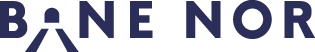 Bane NOR har ansvaret for planlegging, utbygging, forvaltning, drift og vedlikehold av det nasjonale jernbanenettet, trafikkstyring samt forvaltning og utvikling av jernbaneeiendom. Bane NOR ble stiftet i 2016 og fikk i 2017 overført størstedelen av virksomheten til forvaltningsorganet Jernbaneverket. Den 13. mars 2023 ble eierskapet til Spordrift AS overført fra Samferdselsdepartementet til Bane NOR SF.Statens eierskapStaten er eier i Bane NOR for å ivareta forvaltning og utvikling av nasjonal jernbaneinfrastruktur og jernbaneeiendom. Statens mål som eier er kostnadseffektiv forvaltning og utvikling av en sikker og tilgjengelig jernbaneinfrastruktur og jernbanerelatert eiendomsvirksomhet, basert på samfunnsøkonomiske lønnsomhetsvurderinger. For den kommersielle eiendomsvirksomheten er statens mål som eier høyest mulig avkastning over tid innenfor bærekraftige rammer.Mål og strategiske prioriteringerBane NOR har prioritert fem strategiske områder med definerte mål:Punktlighet: For at alle tog skal kunne kjøre som planlagt.Mer for pengene: Skal gi lavere byggekostnader og mer vedlikehold.Sikkerhetskultur og risikostyring: For bedre oppfølging og kontroll, og færre skader og uforutsette hendelser.Bærekraft: For å redusere påvirkning på natur og klima.Sammen mot målet: For bedre samhandling, internt og eksternt.Oppnåelse av statens målUavhengig av om man er pendler eller vareeier er det primære at toget kommer og går når det skal. Punktligheten endte på 87,6 pst. og dermed under målet på 90 pst. Sammen med resten av sektoren har Bane NOR iverksatt flere tiltak for å bedre punktligheten fremover. Økte midler til og prioritering av vedlikehold og fornyelse ga god effekt. Strekninger som har blitt prioritert har færre stoppende feil enn øvrige strekninger. Investeringer i dobbeltspor gir også stor effekt. Etter åpning av strekningen Venjar-Langset, økte punktligheten her fra 86 pst. til 90 pst. Punktligheten på Østfoldbanen økte fra 86 pst. høsten 2019 til 92 pst. i 2023 etter at Follobanen åpnet. Sikkerheten for de reisende, for infrastrukturen og for ansatte i Bane NOR og selskapets leverandører er høyt prioritert. Skadefrekvensen for egne ansatte var høyere i 2023 som følge av sammenslåingen med Spordrift og følges tett for 2024. Estimert sluttkostnad for investeringsporteføljen har vært innenfor interne mål gjennom hele 2023 og lavere enn for 2022, men er fortsatt litt over NTP-kostnad (2022-2033). Fremdriften har imidlertid vært lavere enn målsettingen.Bane NOR skal være ledende innenfor bærekraft, og årsrapporten 2023 inkluderer de omfattende kravene i ESRS, selv om dette ikke er pålagt ennå. Effektiviseringsprogrammet for kostnadseffektiv drift og administrasjon ble avsluttet i 2023 og målene vurderes nådd, med forbedringspunkter som legger grunnlag for videre effektiviseringer. I den kommersielle eiendomsvirksomheten i konsernet ble resultatet negativt grunnet økt rentenivå, økte rentekostnader og nedskrivninger på noen eiendommer i eiendomsporteføljen. Underliggende drift vurderes som tilfredsstillende, selskapet er solid, belåningen moderat, og risikoen vurderes fortsatt som lav.Selskapets overordnede mål og resultater 2023 (utvalg) Statens eierandel: 100 pst. Samferdselsdepartementet Styret: Cato Hellesjø (styreleder, 1956, Oslo), Olaf Trygve Melbø (nestleder, 1949, Innlandet), Adele Norman Pran (1970, Oslo), Eli M. Giske (1964, Akershus), Renate Larsen (1975, Troms), Hildegunn Naas-Bibow (1972, Oslo), Tore Olaf Rimmereid (1962, Oslo), Bente Langeland Roheim*, Lars Øyvind Sannes**valgt av og blant de ansatteKonsernsjef: Thor Gjermund EriksenHovedkontor: OsloRevisor: BDO ASNettside: www.banenor.no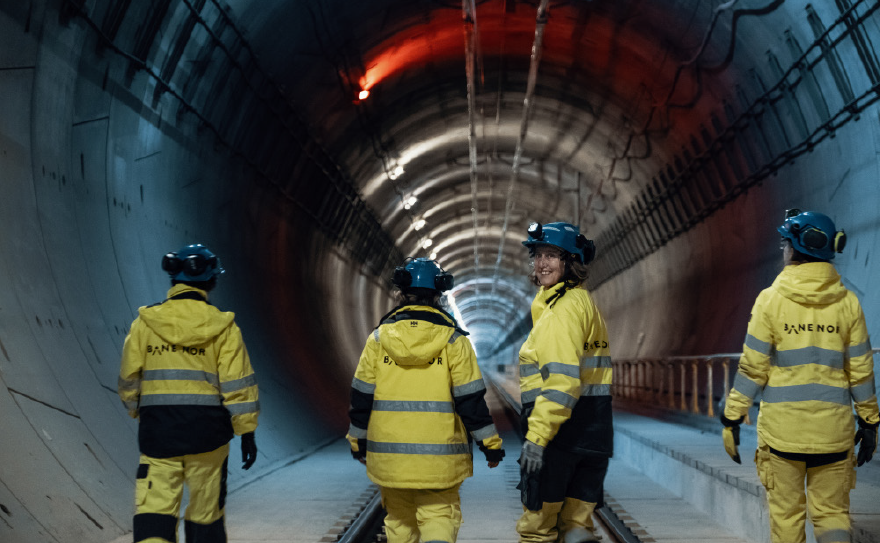 Foto: Aksel Jermstad*Se side 60 for utslippskategorier.**Økning i scope 1 i 2023 skyldes primært gjeninnføringen av Spordrift.Klimamål2030: 50 pst. reduksjon i «direkte» klimagassutslipp* fra baseline 2019. 50 pst. reduksjon i «indirekte» klimagassutslipp** fra baseline 2019 (scope 3). *Utslipp som teller på det norske utslippsregnskapet.**hovedsakelig knyttet til materialforbruk.Bjørnøen AS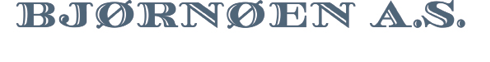 Bjørnøen eier all grunn og noen kulturhistoriske bygninger på Bjørnøya. Bjørnøya er et naturreservat og i all hovedsak vernet. Bjørnøen ble overtatt av staten i 1932 og ble i 1967 administrativt underlagt Kings Bay AS, som også leverer forvaltningstjenester til Bjørnøen.Statens eierskapStaten er eier i Bjørnøen for å ivareta statens eierinteresser til grunnen på Bjørnøya. Statens mål som eier er å ivareta statens eierinteresser til grunnen på Bjørnøya.Oppnåelse av statens målBjørnøya er et naturreservat og i all hovedsak vernet. Målet med naturreservatet er å bevare en tilnærmet urørt og i verdenssammenheng unik isolert øy, med særegent økologisk system, storslått natur, spesiell geologi, flora og fauna, særegne landformer og mange kulturminner. Sysselmesteren på Svalbard har ansvar for at forvaltning, oppsyn og gjennomføring av tiltak skjer i henhold til egen forvaltningsplan. Som grunneier har selskapet ansvar for sikring av tunneler og sjakter. Selskapets forvaltning i 2023 har skjedd i henhold til plan og budsjett. Statens eierandel: 100 pst. Klima- og miljødepartementetStyret: Tor Instanes (styreleder, 1972, Vestland), Bo Andersen (nestleder, 1951, Innlandet), Elin Bang Tverfjeld (1967, Finnmark), Lise Bartnes Aalberg (1963, Trøndelag), Harald Høgseth (1968, Trøndelag)*valgt av og blant de ansatteAdministrerende direktør: Lars Ole SaugnesHovedkontor: Ny-ÅlesundRevisor: BDO ASNettside: www.kingsbay.no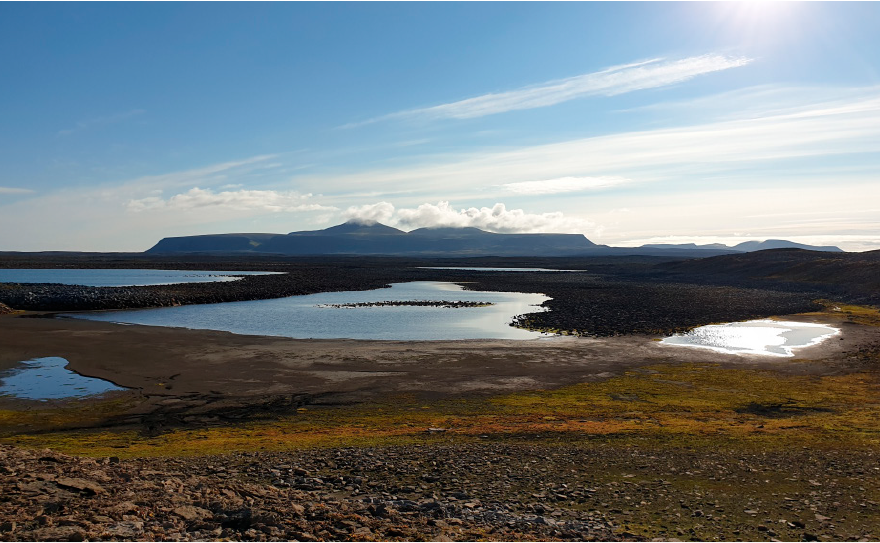 Foto: Hanne Karin Tollan*Ikke tilgjengelig.KlimamålIkke relevant.Carte Blanche AS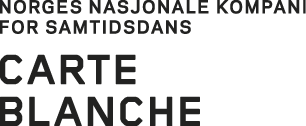 Carte Blanche er Norges nasjonale kompani for samtidsdans og eneste faste samtidsdansensemble i Norge. Kompaniet produserer forestillinger laget av norske og internasjonale, anerkjente og nye koreografer innenfor samtidsdans. Selskapet har et nasjonalt ansvar for å formidle samtidsdans til et mangfoldig publikum og å bidra til å utvikle kunnskapen om norsk samtidsdans internasjonalt gjennom å arbeide for internasjonal anerkjennelse og tilstedeværelse.Statens eierskapStaten er eier i Carte Blanche for å bidra til at alle kan få tilgang til scenekunst. Statens mål som eier er høy kunstnerisk kvalitet til et bredt publikum.Mål og strategiske prioriteringerCarte Blanche skal være unik og innovativ med en sterk felles visjon og identitet gjennom samarbeid med kunstnere som er forankret i sin samtid, som utvider danseformatet og utforsker politiske og samfunnsmessige spørsmål. Selskapet skal gjennom sine nasjonale turnéer arbeide for å gi et bredest mulig publikum tilgang til danseforestillinger av høy kunstnerisk kvalitet, gjennom langsiktige samarbeid og samhandling med lokalsamfunnet, publikum og andre kunstnere. Kompaniet skal være en internasjonal ambassadør for norsk samtidsdans gjennom målrettet arbeid for internasjonal synlighet og tilstedeværelse med fokus på bærekraftige turnéruter.Carte Blanche skal arbeide for å nå et større publikum, være synlig og tilgjengelig for alle, uavhengig av sosial og kulturell bakgrunn, språk, alder og kjønn gjennom å invitere til ulike typer arrangement tilrettelagt for ulike publikumsgrupper, som familie- og DKS-forestillinger, forskjellige typer arbeidsverksteder, åpne prøver og samtaler, både i og utenfor spillestedet.Selskapet skal arbeide for å fremme likhet, åpenhet og gjensidig respekt gjennom å oppfordre til global og reflekterende kulturutveksling og tilrettelegge for at kunstnerisk arbeid settes inn i en sammenheng.Carte Blanche skal være en fleksibel og tilpasningsdyktig organisasjon, preget av høy kompetanse, tillit, samarbeid og god kommunikasjon i alle ledd gjennom å sikre felles og klare mål, forventninger og eierskap til produksjoner og turnéer, samt gode rutiner for produksjon, turné og oppfølging av evalueringer.Carte Blanche skal arbeide for bærekraft i all sin aktivitet. Oppnåelse av statens målCarte Blanche sin nye produksjon, "Birget; ways to deal, ways to heal", mottok kritikerprisen for beste danseforestilling i 2023. Den ble vist i Bergen og på turné i Norge både som ordinær kveldsforestilling, men også som skoleforestilling. Den ble presentert internasjonalt i tillegg til tre tidligere produksjoner. Publikumsbesøk økte i 2023 sammenlignet med året før.Det arbeides aktivt med å ta i bruk ulike verktøy for å kunne måle og redusere klimagassutslipp.Selskapets overordnede mål og resultater 2023 (utvalg) Statens eierandel: 70 pst. Kultur- og likestillingsdepartementetStyret: Per-Harald Nilsson (styreleder, 1954, Rogaland), Suzanne Bjørneboe (nestleder, 1966, Akershus), Tord Karstein Rønning Krogtoft (1976, Oslo), Svein Halleraker (1954, Vestland), Anne-Grete Strøm-Erichsen (1949, Oslo), Kine Bratli Dale (1985, Vestland), Irene Theisen**valgt av og blant de ansatteTeatersjef: Annabelle BonnéryHovedkontor: BergenRevisor: PwC ASNettside: www.carteblanche.no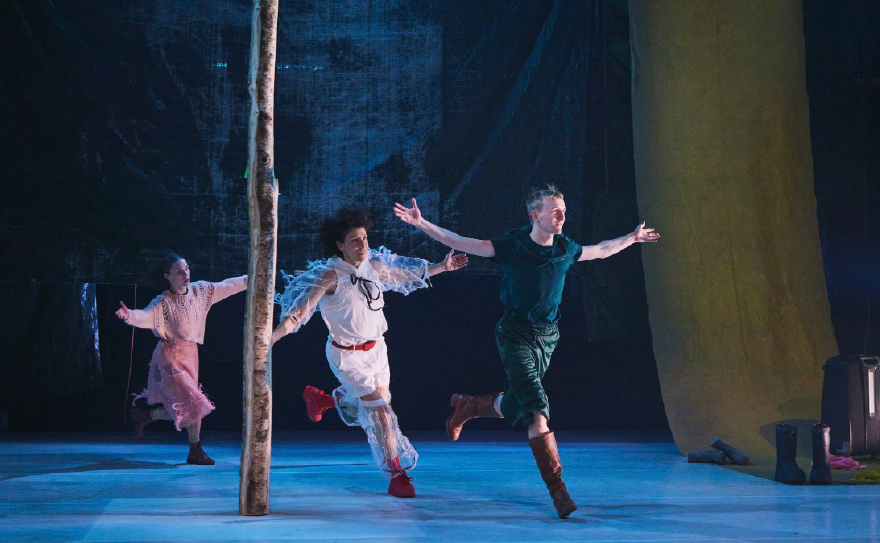 Foto: Øystein Haara*Ikke tilgjengelig.KlimamålIkke tilgjengelig.AS Den Nationale Scene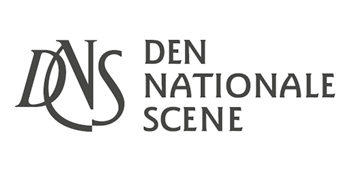 Den Nationale Scene (DNS) er en av Norges nasjonale scenekunstinstitusjoner. Teateret skal skape engasjerende, underholdende og relevant teater av høy kunstnerisk kvalitet til et bredt publikum. Teateret er en forlengelse av Ole Bulls Det Norske Theater, som ble etablert i 1850. Staten ble deleier i 1972. Statens eierskapStaten er eier i Den Nationale Scene for å bidra til at alle kan få tilgang til scenekunst. Statens mål som eier er høy kunstnerisk kvalitet til et bredt publikum.Mål og strategiske prioriteringerI tråd med mandatet som nasjonalteater, skal DNS presentere et mangfoldig program, bidra til kunstnerisk utvikling, ivareta kulturarven og ha et bredt samarbeid med andre aktører. DNS er opptatt av teatrets betydning for inkludering, likestilling, dannelse og demokratisk deltakelse. De strategiske områdene for de neste årene er:a.	STYRKET INNHOLDS-, SKAPER- OG BRUKERMANGFOLDSøke flere samarbeidspartnere og samproduksjoner.Bidra i talentutvikling.Øke andelen av ansatte med flerkulturell bakgrunn.Styrke tilbudet til barn- og unge.Utvikle oppsøkende aktivitet og medvirkningsprosjekter.	b.	BEDRE PROSESSER FOR ORGANISASJONSUTVIKLINGSikre faglig utvikling, samspill og god endringsledelse.Sikre internkommunikasjon tuftet på tillit, åpenhet og medvirkning.Gjennomføre et digitaliseringsprosjekt inkl. kompetanseheving.c.	EFFEKTIV RESSURSUTNYTTELSE I ET BÆREKRAFTIG PERSPEKTIVBli en nasjonal pådriver for grønn kulturproduksjon.Etterleve Miljøfyrtårns kriterier, og har bl.a. som mål å redusere energiforbruket og avfallsmengde med 10 pst. innen 2025.Sikre kunnskapsbaserte, kostnadseffektive løsninger i moderniseringen av teaterhuset.Utarbeide og iverksette tiltak for økte inntekter.Oppnåelse av statens målPublikumstilbudet var mangfoldig og holdt et høyt kunstnerisk nivå. Besøkstallet økte med 35 pst., og DNS mottok åtte Hedda-nominasjoner og flere toppkritikker. Det ble presentert 37 ulike produksjoner (26 i 2022) hvorav 5 var urfremføringer. Totalt antall forestillinger og formidlingsaktiviteter var 614 mot 522 i 2022.DNS har opprettholdt en solid egenkapital, og vært bevisst på å sikre en god ressursutnyttelse. Effektiviteten har økt som følge av de nye produksjonslokalene i Simonsviken, og arbeidet med moderniseringen av teaterhuset på Engen har tatt et stort steg fremover. Det fordrer et omfattende og grundig arbeid med mange involverte, og tidspunktet for oppstart er derfor endret fra sommeren 2024 til sommer 2025. Satsingen på bærekraft, klima og miljø er forankret i styret, teaterledelse og hos ansatte. I 2023 ble det ansatt en egen bærekraftsansvarlig. Sertifiseringsprosessen som Miljøfyrtårn er igangsatt. DNS har forpliktet seg som klimapartner gjennom Vestland Fylkeskommune. DNS’ bilpark er 100 pst. elektrisk. Det er etablert en shuttle-ordning for ansatte mellom DNS’ to adresser. Selskapets overordnede mål og resultater 2023 (utvalg) Statens eierandel: 66,67 pst. Kultur- og likestillingsdepartementetStyret: Michelle Williams (styreleder, 1970, Vestland), Ibrahim Pelja (1994, Vestland), Morten Warland (1963, Rogaland), Roy-Eddy Lie-Nilsen (1969, Vestland), Inga Moen Danielsen (1978, Vestland), Kristoffer Sagmo Aalberg*, Unni Engan**valgt av og blant de ansatteTeatersjef: Solrun Toft IversenHovedkontor: BergenRevisor: Ernst & Young ASNettside: www.dns.no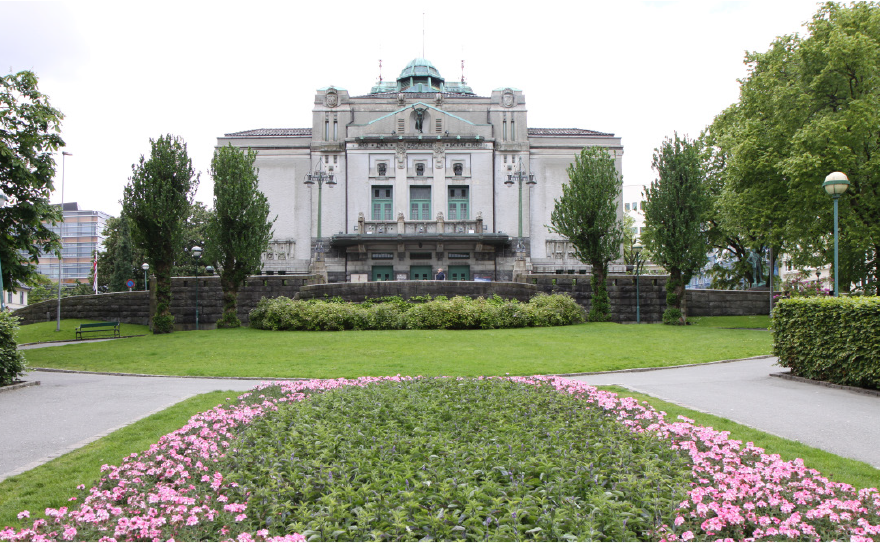 Foto: Sebastian Dalseide*Se side 60 for utslippskategorier.KlimamålDen Nationale Scene skal redusere sine klimagassutslipp gjennom bl.a. Miljøfyrtårnsertifisering og forpliktelser som Klimapartner med Vestland fylkeskommune. Teateret følger klimamålene i NTOs klimaplakat for musikk- og scenekunstinstitusjoner i Norge. 2024: 10 pst. reduksjon i avfall og av strømforbruk sammenlignet med 2023, samt reduksjon i tjenestereiser, innenfor scope 2 og innen kategoriene 5 og 6 i scope 3. 2030: Økning av sorteringsgrad på avfall til 60 pst. (48 pst. i 2023), reduksjon av strømforbruk med 25 pst. sammenlignet med 2023 (mål 2030: 1,33 mill. kWh). Frem mot 2050 vil teateret redusere sitt klimaavtrykk til et absolutt minimum og nedstengning i 2025 og moderniseringen av teateret vil være et viktig steg mot en grønnere scenekunststandard.Den Norske Opera & Ballett AS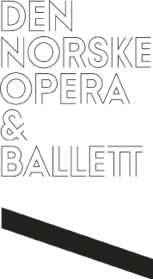 Den Norske Opera & Ballett er landets største musikk- og scenekunstinstitusjon. Aktiviteten foregår hovedsakelig i operahuset i Bjørvika. Virksomheten ble opprettet i 1957. Virksomheten har et særskilt ansvar for å forvalte og utvikle opera og ballett som kunstarter i Norge, samt å ta vare på operahuset for kommende generasjoner.Statens eierskapStaten er eier i Den Norske Opera & Ballett for å bidra til at alle kan få tilgang til opera og ballett. Statens mål som eier er høy kunstnerisk kvalitet til et bredt publikum.Mål og strategiske prioriteringerSelskapets overordnede strategi er uttrykt gjennom "Vi skal gjøre kunst viktigere i folks liv". Å opprettholde høy kunstnerisk kvalitet og publikumsaktivitet er hovedmålet for å lykkes med samfunnsoppdraget og opprettholde høye besøkstall.Sentrale prioriteringer for selskapet er:Sette preg på den internasjonale opera- og ballettkunsten, gjennom å skape og fremføre det ypperste innen opera og ballett, med de fremste kreftene og samarbeidspartnerne. Videreutvikle og styrke talentsatsingen.Stabilisere besøkstallene og samtidig rekruttere nye publikummere i et langsiktig perspektiv.Følge opp nødvendig vedlikehold av Operahuset. Styrke arbeidet med miljø, bærekraft og mangfold.Følge opp planer og effekter av tiltak fra iverksatt program for å redusere kostnader. Oppnåelse av statens målPublikum har kunnet oppleve et repertoar med stor spennvidde på Operaens scener, med produksjoner og utøverprestasjoner på et høyt kunstnerisk nivå, som har resultert i oppmerksomhet og anerkjennelse nasjonalt og over landegrensene. Sammenlignet med 2022 har både aktivitetsnivået og besøkstallene økt. Det er tatt betydelige grep for å legge til rette for langsiktig kunstnerisk utvikling og bærekraftig økonomi. Dette spenner fra annonsering av fremtidige kunstneriske satsninger og nye talentutviklingsprogram, til at det i 2023 ble gjennomført et omstillingsarbeid for å sikre at selskapets økonomi skal forbedres med 40 mill. kroner innen 2025. Samtidig er behovet for vedlikehold på bygg og teknisk utstyr økende gitt byggets alder. Virksomheten forbereder en kommende oppgradering av scenemaskineriet på Hovedscenen og Scene 2. Selskapets overordnede mål og resultater 2023 (utvalg) Statens eierandel: 100 pst. Kultur- og likestillingsdepartementet Styret: Anne Carine Tanum (styreleder, 1954, Oslo), Sarah Willand (nestleder, 1978, Akershus), Kim Bohr (1960, utland), Tove Andersen (1970, Oslo), Pablo Barrera Lopez (1985, Rogaland), Arne Fagerholt (1964, Trøndelag), Kari Foss*, Johan Henrik Neergaard**valgt av og blant de ansatteAdministrerende direktør: Geir Bergkastet Hovedkontor: OsloRevisor: PwC ASNettside: www.operaen.no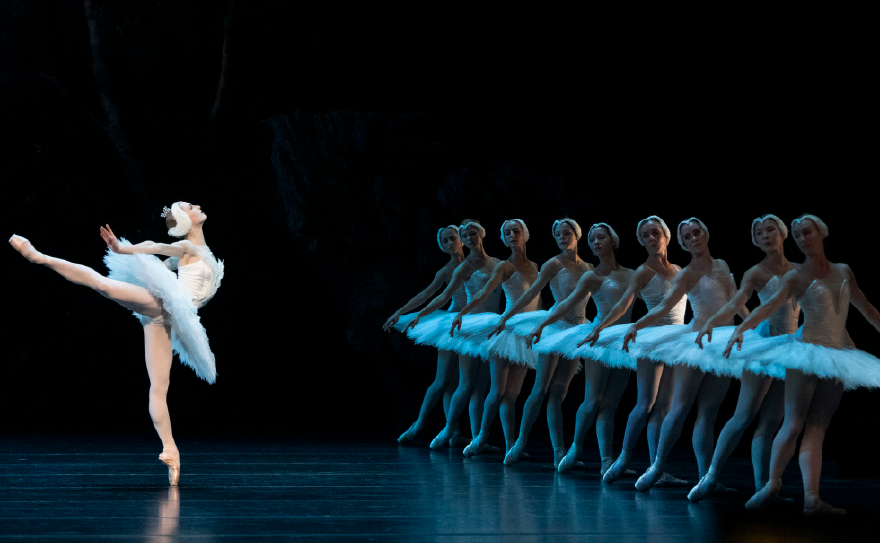 Foto: Erik Berg*Se side 60 for utslippskategorier.Klimamål2050: Ambisjon om være klimanøytrale.DNO&B har siden 2021 bidratt til utvikling av Green Producers Tool, et digitalt verktøy for å måle klimagassutslipp av scenekunstproduksjon. Arbeidet er i regi av Green Producers Club med bistand fra Cicero og finansiering fra EU. Verktøyet ble lansert i september 2023, og planlegges tatt i bruk i 2024 med mål om full drift i 2025. DNO&B måler og rapporterer klimagassutslipp innen scope 1, 2 og 3, men måling og dermed rapportering på virksomhetens totale klimagassutslipp har avventet utviklingen av Green Producers Tool.Electronic Chart Centre AS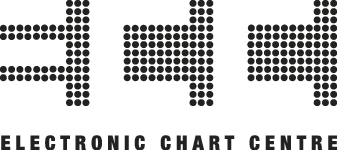 Electronic Chart Centre (ECC) bidrar til økt sikkerhet til sjøs, på land og i luften, blant annet gjennom utvikling og drift av en database med elektroniske sjøkart (ENC). Selskapet ble skilt ut fra Statens kartverk i 1999 og bidrar til Norges ledende rolle for sjøsikkerhet.Statens eierskapStaten er eier i ECC for å sikre forvaltning og tilgjengeliggjøring av autoriserte elektroniske navigasjonsdata, som er en enerett tildelt selskapet. Denne eneretten knytter seg til drift av det mellomstatlige PRIMAR-samarbeidet. Statens mål som eier er sikker og effektiv sjøtransport gjennom forvaltning og tilgjengeliggjøring av autoriserte elektroniske navigasjonsdata.Mål og strategiske prioriteringerECC skal sikre at den internasjonale distribusjonsløsningen for elektroniske sjøkart, «PRIMAR RENC», har den beste teknologien og tilbyr de beste infrastrukturtjenestene. Selskapets strategiske prioriteringer fremover er å sikre at ECC kan ta imot og distribuerer stadig økende og nye typer datagrunnlag som skal brukes i forbindelse med navigasjon. Dette gjør ECC ved å: stadig videreutvikle, forbedre og gjenbruke sin teknologi for ulike brukergrupper,aktivt bidra i internasjonalt standardiseringsarbeid for ulike navigasjonsprodukter,øke kunnskap om nye standarder blant annet gjennom e-læringskurs for internasjonale sjøkartverk og kystverk,jobbe aktivt med IT sikkerhet for å beskytte nåværende og fremtidens datagrunnlag for navigasjon produkter.ECC er et internasjonalt kompetansesenter på sjøkartstandarder og jobber for å heve kompetansen hos nasjonale og internasjonale maritime aktører. En viktig del av dette er synliggjøring og formidling av hvordan nye datagrunnlag, basert på nye standarder, kan gi økt innsikt og bedre grunnlag for planlegging og gjennomføring av sikre maritime operasjoner. Gjennom disse aktivitetene understøtter ECC den viktige rollen som et regionalt ENC-senter har i sikkerhet til sjøs.Oppnåelse av statens målStatens mål er oppnådd gjennom økning av antall elektroniske sjøkart (ENC) data i PRIMAR database (inneholder nå 20 000 ENCer) og salg av disse gjennom PRIMAR, aktivt bidrag i arbeidet med utvikling av nye sjøkartstandarder og at ECC fungerer som et kompetansesenter for PRIMAR medlemsland og den maritime næringen for å støtte dem i forberedelser til produksjon, distribusjon, praktisk integrering og bruk av nye datagrunnlag. Både tradisjonelle ENCer (S-57) og nye produkter som S-102 og S-111 øker i antall, samtidig som antall brukere passerte 30 000 i 2023. Selskapets overordnede mål og resultater 2023 (utvalg) Statens eierandel: 100 pst. Kommunal- og distriktsdepartementetStyret: Tina Steinsvik Sund (styreleder, 1970, Trøndelag), Knut S. Ording (1968, Akershus), Nicolai Jarlsby (1957, Agder), Hege Støre (1969, Oslo)Administrerende direktør: Kirsten Elisabeth BøeHovedkontor: StavangerRevisor: Deloitte ASNettside: www.ecc.no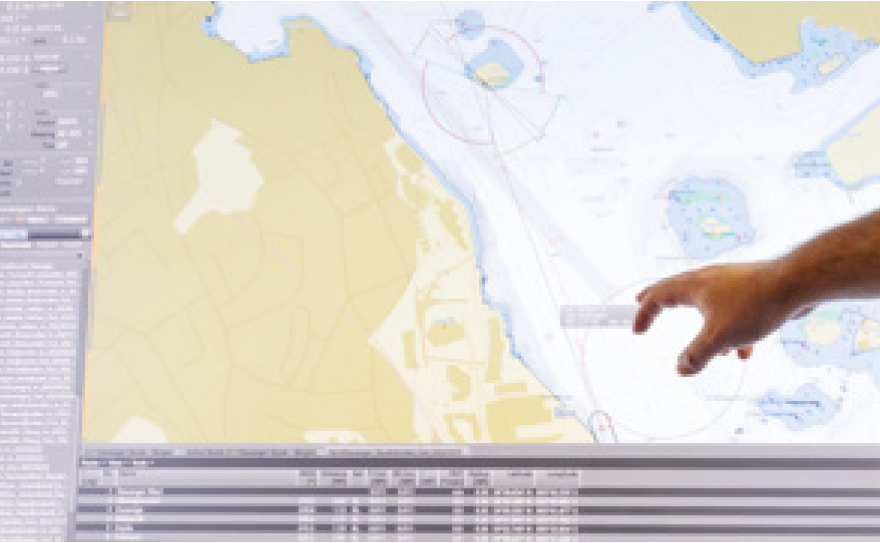 Foto: Ingebord Skrudland*Se side 60 for utslippskategorier.KlimamålRedusere bruk av CO2 intensive fremkomstmiddel i sammenheng med forretningsreiser til max 30* tonn CO2e årlig (scope 3).*** Fra baseline på 45 tonn CO2e i siste normalår 2019.** Opprinnelig satt som mål for 2025, men nå gjort til et generelt mål.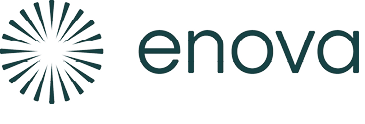 Enova SFEnova forvalter midlene i Klima- og energifondet. Selskapets mål er nærmere beskrevet i en fireårig styringsavtale med Klima- og miljødepartementet. Hovedvirkemiddel er investeringsstøtte. Selskapet ble opprettet i 2001. Statens eierskapStaten eier Enova for å oppveie for en rekke markedssvikt knyttet blant annet til utvikling og introduksjon av nye klima- og energiteknologier og -løsninger. Statens mål som eier er et mest mulig effektivt bidrag til oppnåelse av Norges klimaforpliktelser og omstillingen til lavutslippssamfunnet, i tråd med gjeldende styringsavtale.Mål og strategiske prioriteringerEnova forvalter Klima- og Energifondet, og selskapet er rettet mot å løse opp i markedssvikt og barrierer for senfase teknologiutvikling og tidligfase markedsintroduksjon i tråd med Enovas formål. Enovas bidrag er å øke farten på omstillingen og gjøre omstillingen mer økonomisk bærekraftig for Norge enn den ellers ville vært. Enovas primære mål er å bidra til omstilling og utslippsreduksjoner gjennom varige markedsendringer, slik at løsninger tilpasset lavutslippssamfunnet på sikt blir foretrukket uten støtte. Oppnåelse av statens målKlima- og miljødepartementet styrer Enova på et overordnet nivå, hovedsakelig gjennom fireårige styringsavtaler om forvaltningen av midlene fra Klima- og energifondet. I 2023 ble Klima- og energifondet tilført 5,6 mrd. kroner, herunder 690 mill. kroner fra påslag på nettariffen og resterende over statsbudsjettet. Avtalen legger rammer for Enovas virksomhet, setter mål for aktiviteten, og stiller krav til rapportering. I avtalen er det fastsatt to målindikatorer for å vurdere måloppnåelse: 1) utslippsresultater og 2) innovasjonsresultater. Måleindikatorene skal sammen med annen kvalitativ og kvantitativ rapportering gi indikasjon på Enovas måloppnåelse underveis i avtaleperioden. I 2023 har Enova resultatført 0,39 mill. tonn CO2-ekvivalenter i utslippsresultat, og 4,7 mrd. kroner i utløst innovasjonskapital. Hittil i avtaleperioden 2021-2024 er det et totalt utslippsresultat på 1,163 mill. tonn CO2-ekvivalenter, og 10,3 mrd. kroner i utløst innovasjonskapital sammenlignet med måltall for perioden på utslippsresultat på 1,6 mill. tonn CO2-ekvivalenter og 12 mrd. kroner i utløst innovasjonskapital. I sum tilsier dette god måloppnåelse. Selskapets overordnede mål og resultater 2023 (utvalg) Statens eierandel: 100 pst. Klima- og miljødepartementetStyret: Tore Holm (styreleder, 1951, Oslo), Arne Fosen (nestleder, 1968, Akershus), Wenche Teigland (1966, Vestland), Linda Litlekalsøy Aase (1966, Vestland), Eirik G. Kristiansen (1965, Vestland), Heidi Bull-Berg*, Jo-Kristian Stræte Røttereng**valgt av og blant de ansatteAdministrerende direktør: Nils Kristian NakstadHovedkontor: TrondheimRevisor: Deloitte ASNettside: www.enova.no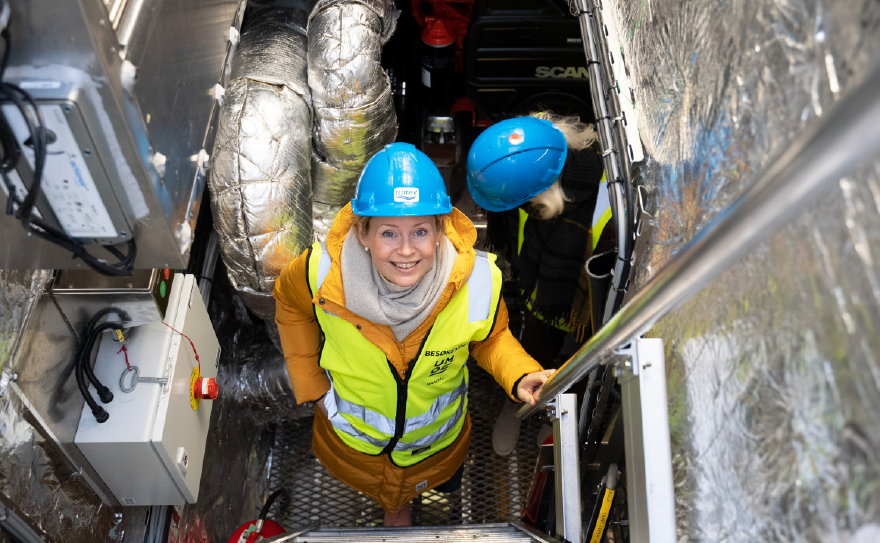 Foto: Enova SF*Se side 60 for utslippskategorier.KlimamålFinansierte prosjekter og tiltak reduserer utslipp med 1,6 mill. tonn CO2e i perioden fra 2021-24. Enova jobber aktivt med å redusere virksomhetens egne utslipp knyttet til scope 3, inkludert reisevirksomhet og ansattes transport til og fra arbeidssted.Entur AS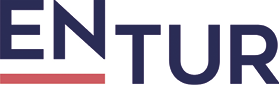 Entur utvikler og leverer digital infrastruktur og relaterte tjenester innen reiseplanlegging og billettsalg i kollektivsektoren. Selskapet tilbyr en konkurransenøytral nasjonal reiseplanleggertjeneste som skal gjøre det enkelt for reisende å planlegge og kjøpe reiser, uavhengig av om reisen gjennomføres med ett eller flere kollektivselskaper. Entur samarbeider med kollektivaktørene om å samle inn, foredle og dele kollektivdata for hele Norge på en åpen digital plattform. I tillegg arbeider Entur sammen med flere transportvirksomheter for bedre å utnytte data i samferdselssektoren.Statens eierskapStaten er eier i Entur for å utvikle og levere digital infrastruktur og tilknyttede tjenester innen reiseplanlegging og billettsalg til togselskap og andre kollektivaktører i hele landet, samt forvalte billettsalg og kunne gi konkurransenøytral reiseinformasjon til kollektivreisende. Statens mål som eier er kostnadseffektiv utvikling og drift av tjenester for reiseplanlegging og billettsalg i kollektivtransportsektoren.Mål og strategiske prioriteringerEnturs visjon er «Samarbeid om enkle, bærekraftige reiser». Entur deler sin virksomhet inn i tre hovedoppgaver med tilhørende strategiske ambisjoner: Fellesløsninger og -tjenester for reiseinformasjon, salg og betaling, med strategisk ambisjon «#BedreSammen – Skape mer verdi for eksisterende partnere».Nasjonal nøytral reiseplanlegger, med strategisk ambisjon «#SømløstSammen – Den beste reiseappen for reiser på tvers av Norge»Effektiv bruk av data, med strategisk ambisjon «#DataDrevetSammen – Bruke data til å skape knallgode kundeopplevelser for reisende»Entur bidrar aktivt i flere samarbeid i samferdselssektoren for å forenkle folks reisehverdag, fremme digital tjenesteutvikling og skape reell verdi av data for de reisende, kollektivoperatører og andre interessenter. Gjennom utvikling av fellesløsninger og samarbeid i sektoren bidrar Entur til effektiv ressursbruk.Oppnåelse av statens målEntur bidrar til effektiv ressursbruk gjennom å utvikle digital infrastruktur for reiseplanlegging og billettsalg for kollektivsektoren. Selskapet hadde høy stabilitet og oppetid i sine tjenester i 2023 med gjennomsnittlig oppetid på 99,93 pst. Effektiv drift, målt som intern kostnad som andel av total billettomsetning i Enturs plattform, har hatt positiv utvikling og endte på 9,7 pst. i 2023. Muligheten for å kjøpe alle kollektivbilletter på ett sted, gjør det enkelt for den reisende å velge kollektivt. Entur har i 2023 økt andelen reiser som er tilgjengelig for salg i Enturs kanaler, og har et langsiktig mål om at alle kollektivbilletter skal kunne selges gjennom deres kanaler. Antall brukere av Entur-appen har også økt, og viser at appen er stadig bedre kjent og et nyttig verktøy for å planlegge reiser og kjøpe billetter. Entur skal bidra til å øke verdien av data, ved å dele data med god kvalitet som kan brukes til å skape bedre tjenester og økt effektivitet i sektoren. Selskapets mål innen dette strategiområdet er å forbedre kundeopplevelser ved forsinkelser og avvik og gode tjenester til de reisende. Kundenes tilfredshet med Enturs tjenester er opprettholdt, og på noen punkter bedret i 2023.Selskapets overordnede mål og resultater 2023 (utvalg) * Entur har oppdatert indikatorer for måloppnåelse. For nye indikatorer der det ikke var fastsatt et mål for 2023 er mål for 2023 markert med "-".** Kundetilfredshetsundersøkelse på jernbanen gjennomføres av Jernbanedirektoratet.Statens eierandel: 100 pst. SamferdselsdepartementetStyret: Karin Bing Orgland (styreleder, 1959, Oslo), Leif Harald Jensen (nestleder, 1966, Rogaland), Sverre Kristian Gjessing (1961, Vestland), Pål Wien Espen (1964, Oslo), Audhild Andersen Randa (1983, Oslo), Håkon Fjeldstad*, Unni Løvhaug*, Karsten Skotte-Eriksen**valgt av og blant de ansatteAdministrerende direktør: Christel BorgeHovedkontor: OsloRevisor: Deloitte ASNettside: www.entur.no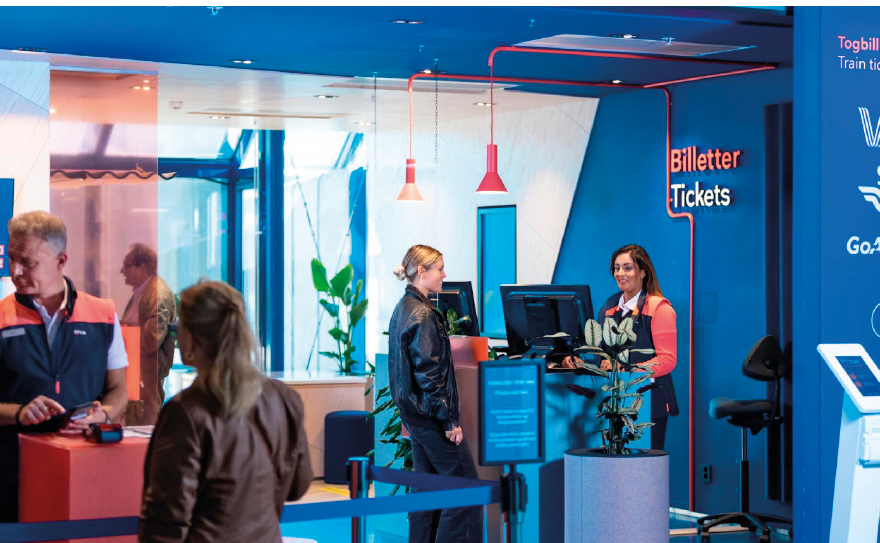 Foto: Sune Eriksen*Se side 60 for utslippskategorier.**Økning fra 2022 skyldes at klimaregnskapet for 2023 er oppdatert med flere utslippskilder og mer nøyaktige utslippstall.KlimamålIkke tilgjengelig. Entur har for 2023 utvidet og oppdatert klimaregnskapet slik at det inkluderer de mest vesentlige utslippskildene, og vil i 2024 sette mål for utslippsreduksjon.Filmparken AS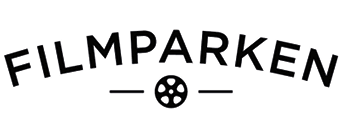 Filmparken tilbyr i dag fasiliteter for innspilling av film, herunder tre filmstudioer, lydstudioer, dekorverksted, mekanisk verksted og flere kontorbygg, på Jar i Bærum. Filmparken har også landets største kostymeavdeling. Filmparken AS er en videreføring av studioanlegget til Norsk Film AS, som ble etablert av ca. 80 norske kommuner i 1932. Staten har vært involvert i selskapet siden 1948.Statens eierskapStaten er eier i Filmparken for å legge til rette for produksjon av film i Norge. Statens mål som eier er filmproduksjon av høy kvalitet.Mål og strategiske prioriteringerSelskapets strategiske prioriteringer fremover er:Tilrettelegge for filmproduksjon av høy kvalitet.Gå med overskudd, intensivere innsatsen mot mulige leietakere i og utenfor bransjen. Energieffektivisering gjennom aktiv styring av varme og ventilasjon og ENØK-tiltak, kutte strømforbruket med 10 pst.Øke gjenbruk av materialer ved bygging av dekorasjoner til filmproduksjoner.Oppnåelse av statens målStatens eierskap i Filmparken skal bidra til filmproduksjon av høy kvalitet. Målet er nådd ved å leie ut produksjonslokaler, bygge dekorasjoner og levere kostymer til prosjekter som "Makta", "Snøfall" og "Harald og Sonja". Filmproduksjonen skal skje med minimale klimaavtrykk. Selskapet fasiliterer bærekraftig filmproduksjon, og er med sin beliggenhet et kortreist alternativ til å reise utenlands. I 2023 tok selskapet for første gang i bruk 3D-skanning og fotoskanning for å lagre dekorasjoner digitalt for senere bruk. Slik kan man gjenskape miljøer virtuelt, og spare miljø, tid og penger, istedenfor å bygge samme dekorasjon igjen. Selskapet ønsker å bygge en digital katalog med dekorasjoner, og tilby markedet.Filmbransjen i Norge rammes av dyrtid og manglende investeringsvilje/-evne, og mange produksjoner reiser ut av landet. Manglende oppdrag, samt behov for oppgradering av selskapets bygningsmasse, bidrar til et press på selskapets økonomi. Selskapets overordnede mål og resultater 2023 (utvalg) Statens eierandel: 77,6 pst. Kultur- og likestillingsdepartementetStyret: Tone Bjørnov (styreleder, 1961, Oslo), Nils Arnljot Dugstad (1954, Akershus), Tor Olav Mørseth (1980, Oslo)Daglig leder: Håkon HauganHovedkontor: BærumRevisor: Baker Tilly Grimsrud & Co.Nettside: www.filmparken.no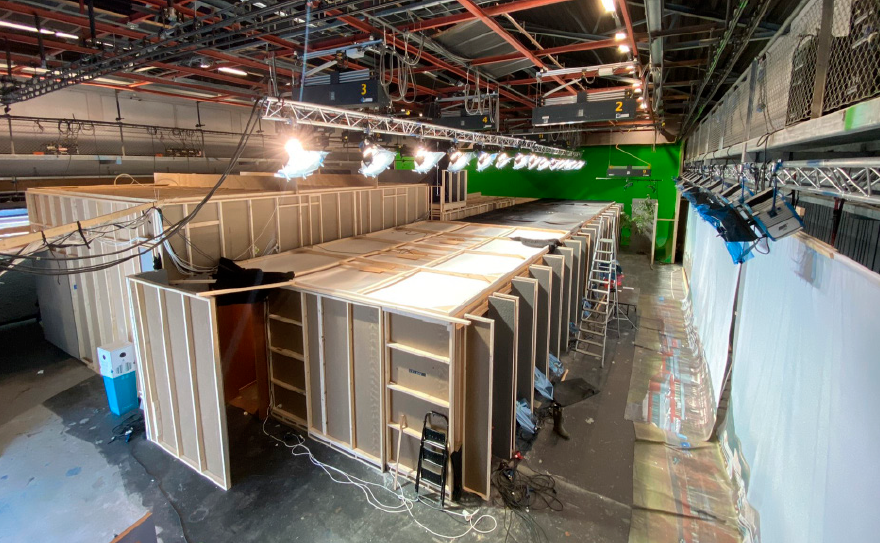 Foto: Håkon Haugan*Se side 60 for utslippskategorier.		**Stasjoner for kildesortering satt ut i alle bygg, men mangler tall.		KlimamålDriften av Filmparkens eiendom skal i seg selv sette et minst mulig klimaavtrykk.Filmparken har tiltak på følgende områder: Strømstyring for redusert energibruk, kildesortering, gjenbruk av materialer i dekorasjoner og i utleie av kostymer, miljørådgiving inn i produksjonene ved hjelp av Green Producers tool, tilbud av kortreist og vegetarmat til produksjonene.Fiskeri- og havbruksnæringens forskningsfinansiering AS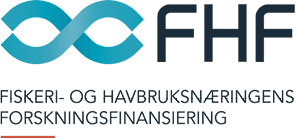 Fiskeri- og havbruksnæringens forskningsfinansiering (FHF) skal bidra til verdiskaping, bærekraft og innovasjon i norsk sjømatnæring gjennom forskning og utvikling. FHF er finansiert av sjømatnæringen gjennom en FoU-avgift på 0,3 pst. av verdien på sjømateksporten. FHFs prioriteringer og prosjekter er bredt forankret i næringen slik at innsatsen rettes mot næringens viktigste behov og for at resultatene skal kunne implementeres i næringen og skape verdier.Statens eierskapStaten er eier i FHF for å styrke finansieringen av marin forskning og utvikling. Statens mål som eier er å legge til rette for økt verdiskaping, miljøtilpasning, omstilling og nyskaping i fiskeri- og havbruksnæringen.Mål og strategiske prioriteringerFHF har som overordnet mål å utvikle kunnskap gjennom forskning og utvikling som muliggjør verdiskaping, bedret bærekraft og innovasjon i norsk sjømatnæring. Selskapets strategier for å oppnå overordnede mål er næringsforankring, næringsnytte og effektiv drift. Kunnskapen skal bidra til realisering av FNs bærekraftsmål ved at prosjektene skal bidra til bedret bærekraft og redusert klimaavtrykk i næringen. FoU-prosjektene innrettes mot alle sektorene i næringen, havbruk, fiskeri og fiskeindustri og FoU-resultatene er åpne for alle. Det iverksettes konkrete tiltak i det enkelte prosjekt for at resultatene skal kunne implementeres i næringen og skape konkrete resultater. Alle prosjektene evalueres. FHF skal prioritere næringens viktigste behov og utfordringer. Prioriteringene forankres i næringen gjennom faggrupper, åpne innspillskanaler og samlinger med næring og forskningsmiljøer. Prioriteringene revideres årlig. Hovedprioriteringen for havbruk i 2023 var bærekraft, fiskehelse og -velferd, for fiskeri var det fangstkontroll og fangstbehandling og for fiskeindustrien automatisering, kvalitet og miljø.Oppnåelse av statens målKunnskap er grunnleggende for utvikling av sjømatnæringen. Marin FoU ble styrket med 518 mill. kroner gjennom FHFs investeringer i 2023, en økning på 13 pst. fra 2022. Siden etableringen har FHF investert 4,8 mrd. kroner i næringsrettet FoU i sjømatnæringen. FoU-investeringene har bidratt til økt verdiskaping, bærekraft og innovasjon i næringen. Samlet verdiskaping i sjømatnæringen, inkludert ringvirkninger, var 109 mrd. kroner (2022), en økning på 36 pst. fra 2021. Veksten i verdiskaping fra 2010 til 2022 er 166 pst. Et sentralt mål for sirkulærøkonomi og bærekraft i sjømatnæringen er økt utnyttelse av restråstoffet. Volum og utnyttelsesgrad varierer mellom sektorene. Samlet utnyttelsesgrad ble 87 pst. (2022), det høyeste som er målt i tidsserien. For 2023 viser resultatmålingen at i 81 pst. av prosjektene var målsettingene i stor grad oppnådd og i 72 pst. av prosjektene var resultatene slik at kunnskapen kunne tas i bruk i næringen. Selskapets overordnede mål og resultater 2023 (utvalg) * Ringvirkningsanalysen for 2023 er laget med ny metodikk. I 2023 brukes kryssløp som er spesifikke for sjømatnæringen (Nofima rapport 27/2023)** FHFs resultatmålingssystem er revidert i 2023 for å gi et riktigere mål på resultater. Resultat 2023 kan derfor ikke direkte sammenliknes med 2022.Statens eierandel: 100 pst. Nærings- og fiskeridepartementetStyret: Edmund Johannes Broback (styreleder, 1954, Troms), Britt Kathrine Drivenes (nestleder, 1963, Vestland), Paul Birger Torgnes (1954, Nordland), Ingvild Dahlen (1981, Finnmark), Kåre Heggebø (1960, Rogaland), Øyvind Oaland (1970, Vestland), Lisa Leinebø Pinheiro (1986, Møre og Romsdal)Administrerende direktør: Geir AndreassenHovedkontor: TromsøRevisor: Ernst & Young ASNettside: www.fhf.no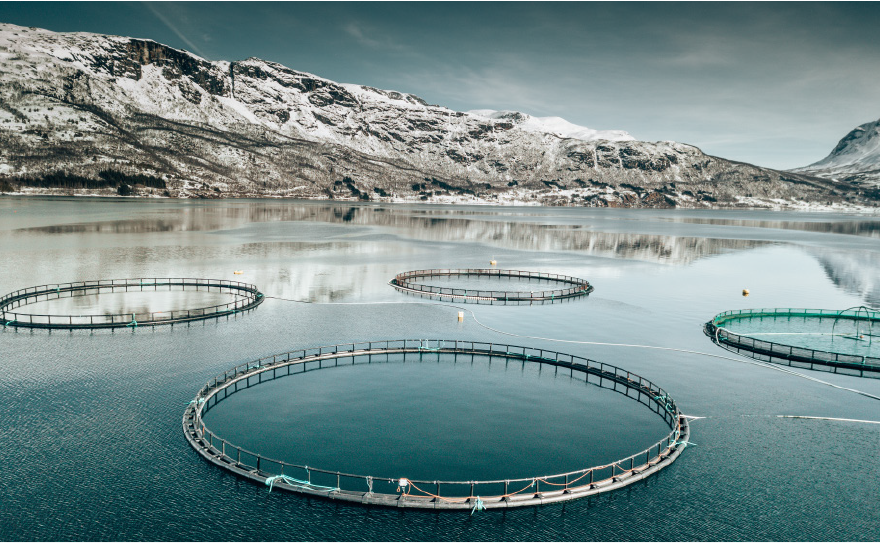 Foto: iStock*Se side 60 for utslippskategorier.**FHF leier kontorlokaler i Tromsø, Trondheim, Oslo og Ålesund. Energiforbruk og fjernvarme i alle kontorlokalene måles.***Store svingninger: Nedgang fra 2019 både i 2020 og 2021 pga. koronapandemien, ingen flyreiser, alle på hjemmekontor. Økning i 2023 som forventet mot 2022 da 1. kvartal 2022 var preget av koronapandemien og 2. kvartal 2022 preget av flystreiker.KlimamålFHF har utarbeidet klimaregnskap basert på GHG-protokollen for 2022 og 2023. Det vil bli fastsatt mål og tiltak for reduksjon av klimagassutslipp på kort og lang sikt i løpet av 2024. Det er utarbeidet vesentlighetsanalyse som grunnlag for miljørapportering for 2024.Gassco AS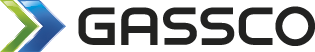 Gassco er operatør for det integrerte transportsystemet for gass fra norsk kontinentalsokkel til Europa. Gasstransportsystemet er et naturlig monopol og består av rørledninger, prosessanlegg, plattformer og gassterminaler på det europeiske kontinentet og i Storbritannia. Gassco utfører aktiviteter på vegne av ulike interessentskap som eier gasstransportsystemet, på interessentenes regning og risiko. Skipere betaler regulerte transporttariffer som gir eierne en rimelig avkastning. Det er ingen inntjening i Gassco. Statens eierskapStaten er eier i Gassco for å sikre en nøytral og uavhengig operatør for det integrerte gasstransportsystemet og legge til rette for effektiv utnyttelse av ressursene på kontinentalsokkelen. Statens mål som eier er effektiv drift og helhetlig videreutvikling av gasstransportsystemet på norsk kontinentalsokkel.Mål og strategiske prioriteringerGasscos visjon er å sikre energi gjennom bærekraftig drift og utvikling. Gasscos strategiske mål er sikker, pålitelig og effektiv drift, skape fremtidens infrastruktur og å redusere klimapåvirkningen. Dette er i samsvar med statens mål som eier. Konkurransedyktig infrastruktur oppnås gjennom sikker og pålitelig drift, god planlegging og kommunikasjon, lave kostnader, innovative løsninger og selskapets evne til å tilrettelegge for nye forretningsmuligheter og tjenester. Framtidig utnyttelse og utvikling av eksisterende gassinfrastruktur vil kunne realisere uutnyttede ressurser og fremme teknologiløsninger med høyere effektivitet og mindre klimapåvirkning. Velfungerende arbeids- og beslutningsprosesser er vesentlig for å bidra til en konkurransedyktig modell på norsk kontinentalsokkel. Gassco skal bidra til oppnåelse av de nasjonale målene gjennom Konkrafts målsetting om å redusere klimagassutslippene for bransjen. Klimapåvirkningen er i Gassco definert som bruk av energi, og utslipp av CO2 og metan. I tett dialog med et utvalg av selskapets interessenter er det utarbeidet et klimaveikart for tiden fram mot 2030. Veikartet er et verktøy i arbeidet med å definere hvilke områder og oppgaver Gassco skal jobbe med for å nå det strategiske målet.Oppnåelse av statens målSelskapet har både HMS, finansielle og operasjonelle nøkkelindikatorer. Totalt sett har Gassco levert god og effektiv drift. Dette vises i selskapets nøkkelindikatorer. Selskapet transporterte 109,1 mrd. standard kubikkmeter (Sm3) gass fra felt på norsk sokkel til landingspunktene. Salgsverdien av gassen er i henhold til SSB 634 mrd. kroner. Gassco har skapt merverdi for skipere og eiere ved å tilrettelegge for salg av 5 215 mill. Sm3 ekstra kapasitet i 2023. Transportsystemet hadde en leveransetilgjengelighet (regularitet) på 98,53 pst. og kvaliteten på levert gass var 100 pst. i henhold til spesifikasjon. CO2-intensiteten var 0,84 kg/MWh. Det er gjennomført studier og prosjekter med sikte på å øke kapasiteten til landanleggene på Kollsnes, Kårstø og Nyhamna, samt oppdatert vurderinger av alternativer for gasstransport fra Barentshavet-Sør. Gassco har på vegne av norske myndigheter ledet mulighetsstudiene knyttet til den norske delen av det tysk-norske samarbeidet om hydrogen- og CO2-transport. For ytterligere effektivitet har Gassco bla. innført robotteknologi for inspeksjoner. Gassco har også et omfattende program for digitalisering.Selskapets overordnede mål og resultater 2023 (utvalg) * Antall kritiske hendelser siste 12 måneder/millioner arbeidstimer.** Driftskostnader ekskl. strøm og avgifter (mill. kr.).*** Millioner standard kubikkmeter.**** kilogram pr. MWh***** Fremdrift, kostnader og kvalitet i henhold til plan på utvalgte prosjekter fra den strategiske handlingsplanen (tysk-norsk energisamarbeid, Barentshavet, Kårstø elektrifiseringsprosjekt).****** Gjennomført flere innvendige inspeksjoner med robot- og droneløsninger, eksempelvis inspeksjon av trykktanker med drone og brannvannstanker med mini-ROV (Remotely operated vehicle). Etablert dataplattform som muliggjør deling av og økt verdiskaping fra data. Det er besluttet å teste ut forsvarlig bruk av kunstig Intelligens på Gasscos dataplattform.Statens eierandel: 100 pst. EnergidepartementetStyret: Jan Skogseth (styreleder, 1955, Rogaland), Tor Rasmus Skjærpe (nestleder, 1950, Rogaland), Anne-Lene Midseim (1968, Oslo), Asgeir Tomasgard (1970, Trøndelag), Brita Holstad (1966, Rogaland), Vidar Nilsen*, Toralf Bredahl*, Lisbet Kallevik**valgt av og blant de ansatteAdministrerende direktør: Frode LeversundHovedkontor: KarmøyRevisor: PwC ASNettside: www.gassco.eu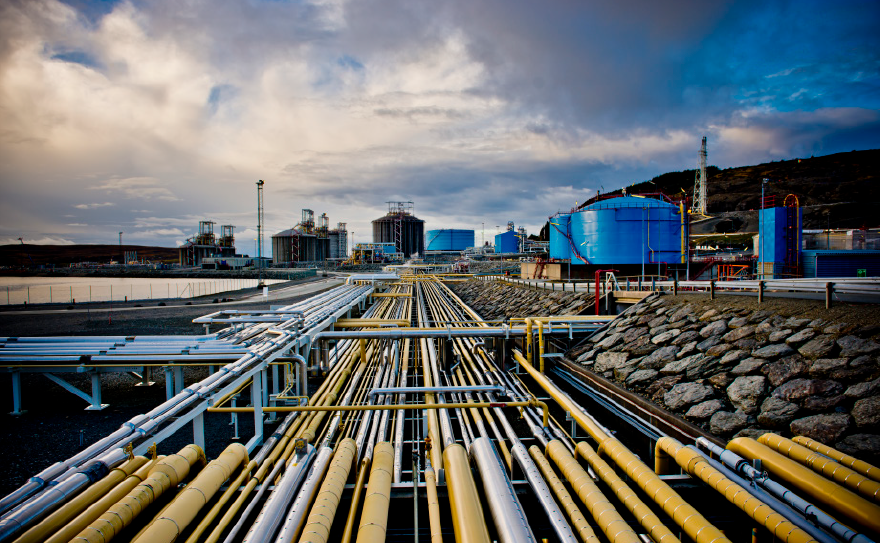 Foto: Gassco AS*Se side 60 for utslippskategorier.**Det forekommer dobbeltrapportering av utslipp fra Equinor, Petoro og Gassco.KlimamålGassco har ikke kvantitative langsiktige selskapsmål, men Gassco står sammen med bransjen gjennom Konkraft der målet er 50 pst. reduksjon i 2030 og nær null i 2050. «Redusere klimapåvirkningen» er ett av selskapets strategiske mål.Gassnova SF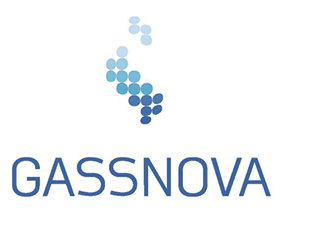 Gassnova ivaretar statens interesser knyttet til fangst, transport og geologisk lagring av CO2 og er rådgiver for Energidepartementet i arbeidet med CO2-håndtering. Gassnova ble etablert som et forvaltningsorgan i 2005 og omgjort til statsforetak i 2007. Statens eierskapStaten er eier i Gassnova for å sikre ivaretakelse av statens interesser knyttet til CO2-håndtering. Statens mål som eier er å bidra til teknologiutvikling og kompetanseoppbygging for kostnadseffektive og fremtidsrettede løsninger for CO2-håndtering.Mål og strategiske prioriteringerGassnova har som hovedmål å fremme teknologiutvikling og kompetanseoppbygging for kostnadseffektive og framtidsrettede løsninger for CO2-håndtering. Selskapet har gjennom snart 20 år bygget opp bred kunnskap om utvikling og bruk av teknologi og løsninger for CO2-fangst og -lagring, og vil være en viktig bidragsyter i den videre utviklingen av CO2-håndtering og gjennomføringen av regjeringens helhetlige politikk på området. Styret har i 2023 videreført diskusjonene om fremtidig utvikling av selskapet i samspill med Energidepartementet og vil fortsette dette arbeidet også neste år. Oppnåelse av statens målGassnovas hovedmål søkes nådd gjennom foretakets oppfølging av Langskip, CLIMIT-programmet, Teknologisenter Mongstad (TCM) og gjennomføring av kunnskapsutviklings- og rådgivningsoppdrag for departementet. Gassnovas hovedprioritet i 2023 har vært prosjektoppfølging og gjennomføring av Langskip med god kostnads- og risikostyring. Gassnova koordinerer arbeidet med gevinstrealisering for Langskip. Det har i denne sammenheng vært betydelig aktivitet knyttet til kunnskapsformidling og samhandling med aktører involvert i etterfølgende prosjekter, samt myndighetsorganer og øvrige deler av virkemiddelapparatet i Norge og Europa. Både TCM og CLIMIT-programmet bidrar til gevinstrealisering for Langskip gjennom å støtte utvikling av teknologier for og kunnskap om CO2-håndtering. Gassnova har i tråd med mandat fra Energidepartementet fremforhandlet en avtale om videreføring av aktiviteten ved TCM for perioden 2024-2025, med en betydelig reduksjon i statens eierandel. Det er foretatt 26 nye bevilgninger i 2023 under CLIMIT-Demo ordningen, blant annet til aktiviteter knyttet til teknologiutvikling og tidligfase prosjektmodning. Gassnova startet i 2022 arbeidet med å kartlegge muligheter for CO2-håndtering i Norge, og har i 2023 bistått departementet i forberedelser og oppfølging av en ekstern utredning av virkemidler for CO2-håndtering på avfalls- og forbrenningsanlegg og i industrien. Selskapets overordnede mål og resultater 2023 (utvalg) Statens eierandel: 100 pst. EnergidepartementetStyret: Morten Ruud (styreleder, 1952, Oslo), Marianne Holmen (nestleder, 1972, Oslo), Kjell-Olav Kristiansen (1952, Akershus), Kristin Skofteland (1971, Rogaland), Trond Moengen (1966, Akershus), Per Einar Solli**valgt av og blant de ansatteAdministrerende direktør: Morten HenriksenHovedkontor: PorsgrunnRevisor: BDO ASNettside: www.gassnova.no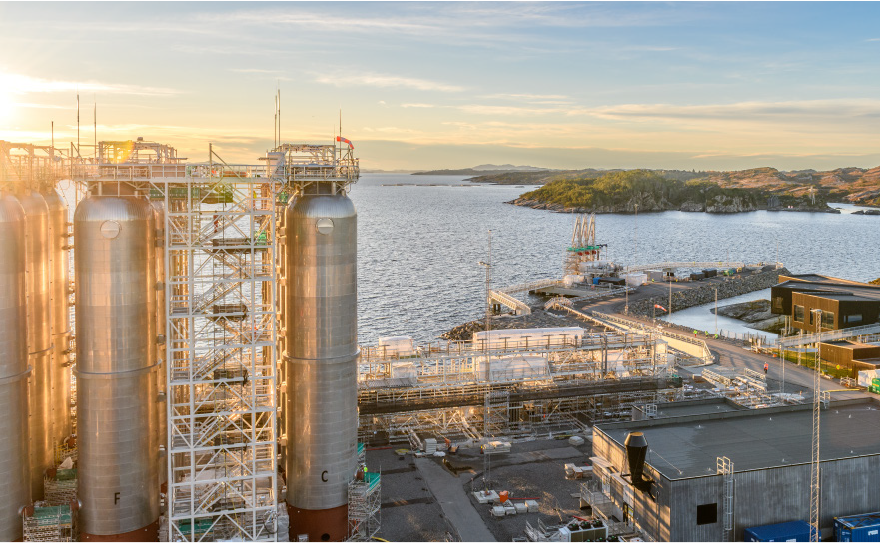 Foto: Svein Ove SøreideKlimamålSenke kontorlokalenes klimaavtrykk/-bidrag til 11,0 CO2e mt i 2024 (scope 2)Sikre at leverandørene til Gassnova bidrar til foretakets fokus på klima (scope 3)Sikre at arrangementer i Gassnova-regi bidrar til foretakets fokus på klima (scope 3)Graminor AS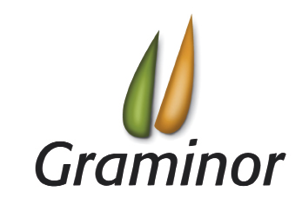 Graminor sitt samfunnsoppdrag er å bidra til norsk matsikkerhet og beredskap ved å levere nye plantesorter til jord- og hagebruksnæringen tilpasset norske og nordiske vekstforhold. Oppdraget innebærer utvikling av norske plantesorter, representasjon og uttesting av utenlandske sorter og produksjon av prebasis (såkorn, såfrø, potet). En samfunnsmessig merverdi av oppdraget er å bidra til økt matproduksjon på norske ressurser. Graminor har programmer i korn (hvete, havre og bygg), engvekster, potet, frukt og bær.Statens eierskapStaten er eier i Graminor for å bidra med plantesorter til jord- og hagebruksnæringen tilpasset norsk og nordisk klima for å bidra til matsikkerhet i Norge. Statens mål som eier er bærekraftig og mest mulig effektiv utvikling av plantesorter av høy kvalitet. Virksomhet i konkurranse med andre skal drives med samme mål som statens overordnede mål som eier i selskaper som primært opererer i konkurranse med andre selskaper (kategori 1).Mål og strategiske prioriteringerStatens mål med eierskap i Graminor AS er beredskap og matsikkerhet (sektorpolitisk). Graminor skal på en mest mulig effektiv og bærekraftig måte utvikle plantesorter av høy kvalitet for å bidra til norsk matproduksjon basert på norske ressurser. Selskapet skal være delaktig i forsknings- og utviklingsprosjekter som bidrar til utvikling av foredlingsprogrammene. Selskapet skal være markedsorienterte og synliggjøre aktiviteten til selskapet. Graminor har en nullvisjon for skader og uhell relatert til arbeidet som gårdsdrift og laboratoriearbeid m.m. Målet er å ha sykefravær på 1,5 pst. lavere enn landsgjennomsnittet.Oppnåelse av statens målMål oppnådd i 2023: over 70 pst. markedsandel for norskutviklede sorter i kornmarkedet (vårhvete, havre og bygg), over 60 pst. markedsandel på norskutviklet engfrø og 23 pst. markedsandel for norske potetsorter. All norsk frukt- og bærforedling utføres på Njøs frukt- og bærsenter på oppdrag fra Graminor. Graminor var involvert i 23 forskningsprosjekter og hadde et sykefravær på 2,1 pst. Graminor har vært synlige i fagtiddskrifter og nasjonale og lokale medier, samt aktive i sosiale medier. Selskapets overordnede mål og resultater 2023 (utvalg) Statens eierandel: 28,2 pst. Landbruks- og matdepartementetStyret: Hans Frode Kielland Asmyhr (styreleder, 1970, Akershus), Ragnar Dæhli (nestleder, 1964, Innlandet), Jostein Fjeld (1967, Innlandet), Hildegunn Norheim (1963, Østfold), Elisabeth Morthen (1962, Akershus), Kristine Koller (1987, Akershus), Helga Amdahl**valgt av og blant de ansatteAdministrerende direktør: Kristin BørresenHovedkontor: HamarRevisor: BDO ASNettside: www.graminor.no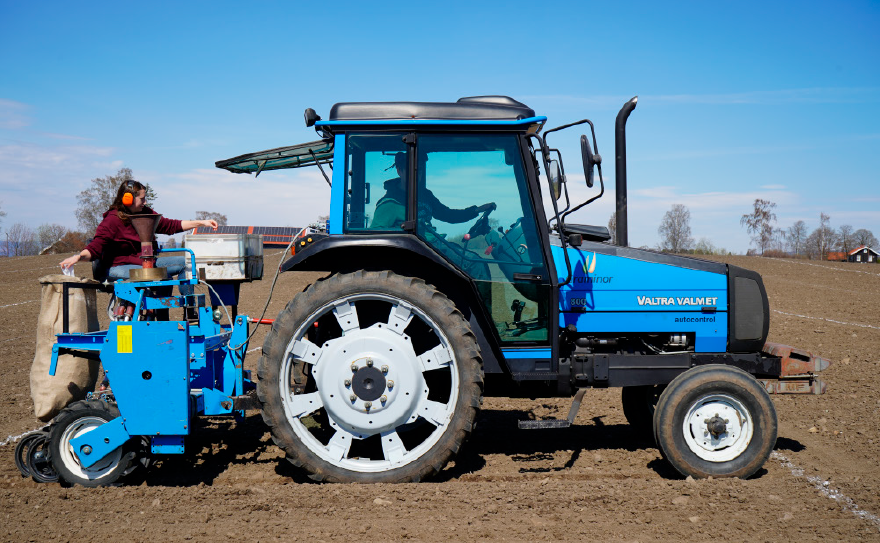 Foto: Graminor AS*Ikke tilgjengelig.KlimamålIkke tilgjengelig. Arbeider for å få dette på plass i løpet av 2024.Helse Midt-Norge RHF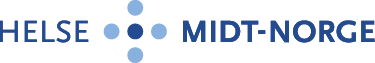 Helse Midt-Norge sørger for gode og likeverdige spesialisthelsetjenester til befolkningen i Møre og Romsdal og Trøndelag. I tillegg har selskapet lovpålagte oppgaver innenfor forskning, utdanning og opplæring av pasienter og pårørende. De regionale helseforetakene ble etablert i 2002 da staten overtok ansvaret for spesialisthelsetjenestene fra fylkeskommunene. Statens eierskapStaten er eier i de regionale helseforetakene for å sikre at det finnes et tilbud av spesialisthelsetjenester i Norge til alle som trenger det, når de trenger det, uavhengig av alder, kjønn, bosted, økonomi og etnisk bakgrunn. Statens mål som eier er å oppnå gode og likeverdige spesialisthelsetjenester, samt å legge til rette for forskning og undervisning med god kvalitet.Mål og strategiske prioriteringerHelse Midt-Norge skal jf. spesialisthelsetjenesteloven § 2-1 sørge for at befolkningen i regionen tilbys spesialisthelsetjenester. Det regionale helseforetaket skal videre oppfylle statens sektorpolitiske mål innen helse, forskning og utdanning. Regjeringen har definert sektorpolitiske hovedmål som følges. Helse Midt-Norges «Strategi 2030» definerer fire strategiske mål for å oppfylle dette: «vi skaper pasientenes helsetjeneste», «vi tar i bruk kunnskap og teknologi for en bedre helse», «vi rekrutterer, utvikler og beholder kompetent personell» og «vi er gode lagspillere». Helse Midt-Norges regionale utviklingsplan for perioden 2023-2026 understøtter "Strategi 2030" og bygger på Helseforetakene sine lokale utviklingsplaner. Den regionale utviklingsplanen har fem hovedsatsingsområder: "digitalisering for bedre tjenester og pasientmedvirkning", "samling om beste praksis", "regionale fellesløsninger", "bærekraft i personell og kompetanse", og "sterkere samhandling".Oppnåelse av statens målHelse Midt-Norge arbeider for å oppfylle statens tre hovedmål uttrykt i oppdragsdokumentet til foretaket: i) styrke psykisk helsevern og tverrfaglig spesialisert rusbehandling; ii) styrke forskning, innovasjon og kompetanse og forbedre kvalitet og pasientsikkerhet; og iii) rask tilgang til helsetjenester og sammenhengende pasientforløp. Helse Midt-Norge løste de fleste oppdrag knyttet til målene i 2023. Det er blant annet en positiv utvikling på innovasjonsområdet, med en betydelig økning av antall søknader om regionale innovasjonsmidler. Helse Midt-Norge bidrar også sammen med de øvrige regionale helseforetakene i arbeidet med felles tiltak for å understøtte kunnskapsbasert praksis, kvalitet, bærekraft, effektiv ressursbruk og redusere uberettiget variasjon. Regionen når i hovedsak ikke de langsiktige målene innen ventetider og fristbrudd. Måloppnåelsen på dette og øvrige områder er påvirket av at innføringen av Helseplattformen har bydd på omfattende og uforutsette utfordringer. I tillegg har mangel på spesialister ført til underkapasitet på enkelte fagområder, og det er økende utfordringer med rekruttering av nøkkelpersonell. Bærekraft i personell og kompetanse er et av hovedsatsingsområdene i Helse Midt-Norges regionale utviklingsplan. Det er igangsatt flere tiltak på området, deriblant prosjekter for å sikre kritisk kompetanse innen psykisk helsevern og tverrfaglig spesialisert rusbehandling. Selskapets overordnede mål og resultater 2023 (utvalg) Statens eierandel: 100 pst. Helse- og omsorgsdepartementetStyret: Odd Inge Mjøen (styreleder, 1958, Trøndelag), Liv Stette (nestleder, 1958, Møre og Romsdal), Siri Forsmo (1958, Trøndelag), Steinar Kristoffersen (1966, Møre og Romsdal), Arnhild Holstad (1963, Trøndelag), John Arne Moen (1965, Trøndelag), Jarle Holberg (1974, Trøndelag), Lindy Jarosch-von Schweder*, Anita Solberg*, Tore Brudeseth**valgt av og blant de ansatteAdministrerende direktør: Stig SlørdahlHovedkontor: StjørdalRevisor: BDO ASNettside: www.helse-midt.no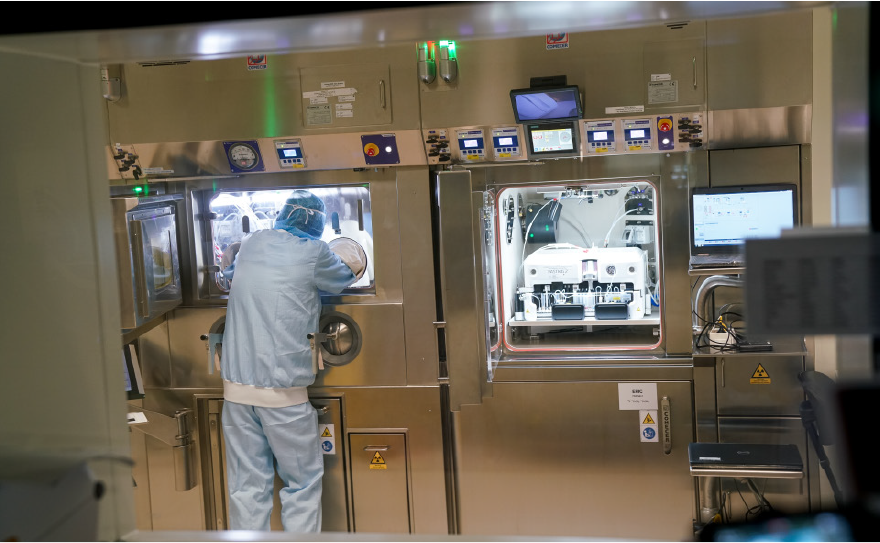 Foto: Geir Otto Johansen*Se side 60 for utslippskategorier.** I 2023 ble klimaregnskapet oppdatert med nye CO2-utslippsfaktorer for perioden 2019-2022. Dette har gitt en vesentlig økning i utslipp fra sope 3.Klimamål2030: Redusere CO2-utslipp med 40 pst. sammenlignet med 2019 (scope 1, 2 og utvalgte kategorier i scope 3). Delmål: 1. Redusere forekomsten av helsetjenesteassosierte infeksjoner, 2. Redusere energiforbruk med 20 pst., og øke andelen gjenvinningskraft, 3. Andel polikliniske konsultasjoner over video og telefon skal være minimum 20 pst, 4. Matavfall reduseres med 50 pst., 5. Andel produkter uten (utslipp av) helse og miljøskadelige stoffer skal være 75 pst. 6. Fossilfri virksomhet, og redusere reisevirksomhet for medarbeidere og 7. Miljøbevisste medarbeidere i alle enheter. 2045: Klimanøytral drift (scope 1, 2 og 3).Helse Nord RHF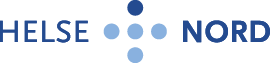 Helse Nord sørger for gode og likeverdige spesialisthelsetjenester til befolkningen i Nord-Norge og Svalbard. I tillegg har selskapet lovpålagte oppgaver innenfor forskning, utdanning og opplæring av pasienter og pårørende. De regionale helseforetakene ble etablert i 2002 da staten overtok ansvaret for spesialisthelsetjenestene fra fylkeskommunene.Statens eierskapStaten er eier i de regionale helseforetakene for å sikre at det finnes et tilbud av spesialisthelsetjenester i Norge til alle som trenger det, når de trenger det, uavhengig av alder, kjønn, bosted, økonomi og etnisk bakgrunn. Statens mål som eier er å oppnå gode og likeverdige spesialisthelsetjenester, samt å legge til rette for forskning og undervisning med god kvalitet.Mål og strategiske prioriteringerHelse Nord skal jf. spesialisthelsetjenesteloven § 2-1 sørge for at befolkningen i regionen tilbys spesialisthelsetjenester. Det regionale helseforetaket skal videre oppfylle statens sektorpolitiske mål innen helse, forskning og utdanning. Regjeringen har definert tre sektorpolitiske hovedmål som følges.Helse Nord iverksetter nasjonal helsepolitikk gjennom visjonen «Sammen om helse i nord»-strategien til Helse Nord for 2021-2024, samt Regional utviklingsplan 2038. Nåsituasjon og demografiske framskrivninger tilsier at betydelige endringer må skje for at foretaksgruppen skal kunne nå sine overordnede mål innenfor de økonomiske rammene som er gitt. Tilgang til fagpersonell både på lokalsykehus og de to store sykehusene er den største utfordringen. Foretaksgruppen må gjøre organisatoriske endringer for å få en funksjons- og oppgavedeling som lar seg bemanne.Oppnåelse av statens målHelse Nord arbeider for å oppfylle statens tre hovedmål: i) styrke psykisk helsevern og tverrfaglig spesialisert rusbehandling; ii) styrke forskning, innovasjon og kompetanse og forbedre kvalitet og pasientsikkerhet; og iii) rask tilgang til helsetjenester og sammenhengende pasientforløp.Foretaksgruppen har vært, og er fortsatt, i en særlig krevende økonomisk situasjon. Dagens organisering og drift er ikke bærekraftig. Det jobbes med utforming og gjennomføring av vesentlige omstillinger for å ha bærekraftig drift. Helseforetakene har jobbet målrettet med å ta igjen etterslep fra pandemien. Ventetid for mindre prioriterte tilstander er økt. Helse Nord har prioritert å styrke tilbudet til pasienter med psykisk lidelse og rusmisbruk, særlig barn og unge. Selskapets overordnede mål og resultater 2023 (utvalg) Statens eierandel: 100 pst. Helse- og omsorgsdepartementetStyret: Renate Larsen (styreleder, 1975, Troms), Rune Gjertin Rafaelsen (nestleder, 1954, Finnmark), Henrik Olsen (1970, Finnmark), Jan-Oddvar Sørnes (1966, Nordland), Anne Husebekk (1954, Troms), Agnete Masternes Hanssen (1966, Finnmark), Tone Hauge (1968, Nordland), Sissel Alterskjær*, Kari Marie Baadstrand Sandnes*, Martin Øien Jenssen**valgt av og blant de ansatteAdministrerende direktør: Marit Lind (konstituert)Hovedkontor: BodøRevisor: BDO ASNettside: www.helse-nord.no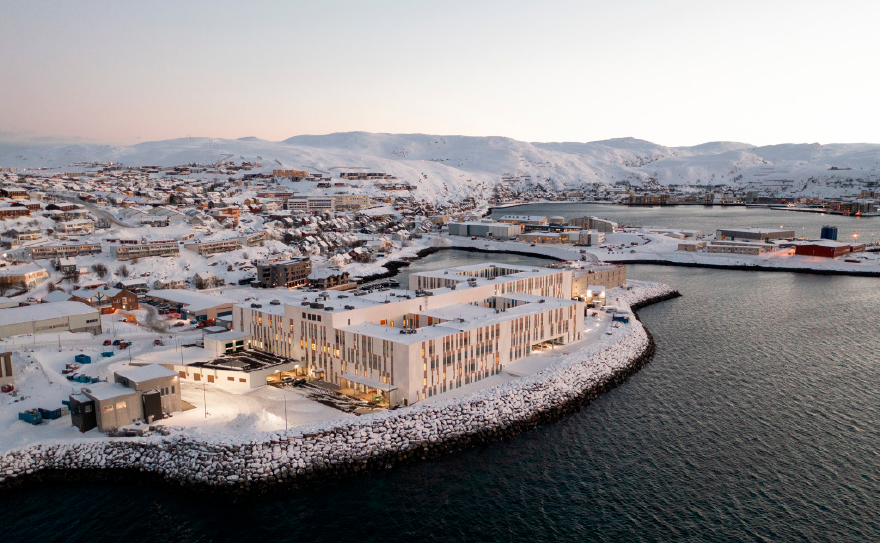 Foto: Helse Nord RHF*Se side 60 for utslippskategorier.** I 2023 ble klimaregnskapet oppdatert med nye CO2-utslippsfaktorer for perioden 2019-2023 for scope 1, 2 og 3.Klimamål2030: Redusere CO2-utslipp med 40 pst. sammenlignet med 2019 (scope 1, 2 og utvalgte kategorier i scope 3). Delmål: 1. Redusere forekomsten av helsetjenesteassosierte infeksjoner (scope 1, 2 og 3), 2. Redusere energiforbruk med 20 pst., og øke andelen gjenvinningskraft (scope 2), 3. Andel polikliniske konsultasjoner over video og telefon skal være minimum 20 pst (scope 3), 4. Matavfall reduseres med 50 pst. (scope 3), 5. Andel produkter uten (utslipp av) helse og miljøskadelige stoffer skal være 75 pst. (scope 3), 6. Fossilfri virksomhet, og redusere reisevirksomhet for medarbeidere (scope 3) og 7. Miljøbevisste medarbeidere i alle enheter.2045: Klimanøytral drift (scope 1, 2 og 3).Helse Sør-Øst RHF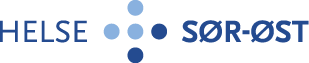 Helse Sør-Øst sørger for gode og likeverdige spesialisthelsetjenester til befolkningen i Innlandet, Oslo, Vestfold, Telemark, Viken og Agder. I tillegg har selskapet lovpålagte oppgaver innenfor forskning, utdanning og opplæring av pasienter og pårørende. De regionale helseforetakene ble etablert i 2002 da staten overtok ansvaret for spesialisthelsetjenestene fra fylkeskommunene. Statens eierskapStaten er eier i de regionale helseforetakene for å sikre at det finnes et tilbud av spesialisthelsetjenester i Norge til alle som trenger det, når de trenger det, uavhengig av alder, kjønn, bosted, økonomi og etnisk bakgrunn. Statens mål som eier er å oppnå gode og likeverdige spesialisthelsetjenester, samt å legge til rette for forskning og undervisning med god kvalitet.Mål og strategiske prioriteringerHelse Sør-Øst skal jf. spesialisthelsetjenesteloven § 2-1 sørge for at befolkningen i regionen tilbys spesialisthelsetjenester. Det regionale helseforetaket skal videre oppfylle statens sektorpolitiske mål innen helse, forskning og utdanning. Regjeringen har definert tre sektorpolitiske hovedmål som følges. Helse Sør-Øst har i «Regional utviklingsplan 2040» fastsatt fire mål: Bedre helse i befolkningen, med sammenhengende innsats fra forebygging til spesialiserte helsetjenester.Kvalitet i pasientbehandlingen og gode brukererfaringer.Godt arbeidsmiljø for ansatte, utvikling av kompetanse og mer tid til pasientbehandling.Bærekraftige helsetjenester for samfunnet.Oppnåelse av statens målHelse Sør-Øst arbeider for å oppfylle statens tre hovedmål: i) styrke psykisk helsevern og tverrfaglig spesialisert rusbehandling; ii) styrke forskning, innovasjon og kompetanse og forbedre kvalitet og pasientsikkerhet; og iii) rask tilgang til helsetjenester og sammenhengende pasientforløp.Hovedoppgavene pasientbehandling, utdanning av helsepersonell, forskning og opplæring av pasienter og pårørende har vært ivaretatt i tråd med de føringer eier har gitt. Det har vært en krevende driftssituasjon i 2023, med bemanningsutfordringer og høyt sykefravær. Arbeidet med forbedring og læring prioriteres høyt for å øke måloppnåelsen på flere områder. Det er et potensial for økt kvalitet og reduksjon av uønskede hendelser og uønsket variasjon i tjenesten. Den økonomiske situasjonen er fortsatt krevende, og det arbeides med tiltak for god økonomisk kontroll og styring på alle nivå i helseforetaksgruppen.Selskapets overordnede mål og resultater 2023 (utvalg) Statens eierandel: 100 pst. Helse- og omsorgsdepartementetStyret: Svein Ingvar Gjedrem (styreleder, 1950, Akershus), Nina Tangnæs Grønvold (nestleder, 1969, Østfold), Einar Lunde (1968, Agder), Liv Monica Stubholt (1961, Akershus), Peder Kristian Olsen (1950, Innlandet), Bushra Ishaq (1958, Oslo), Harald Vaagaasar Nikolaisen (1967, Akershus), Christian Grimsgaard*, Irene Kronkvist*, Lasse Bent Sølvberg**valgt av og blant de ansatteAdministrerende direktør: Terje RootweltHovedkontor: HamarRevisor: PwC ASNettside: www.helse-sorost.no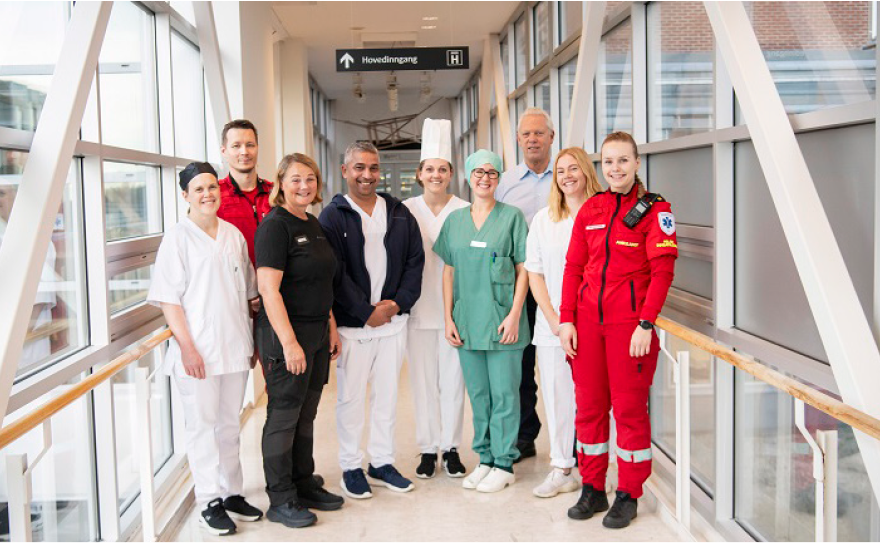 Foto: Helse Sør-Øst RHF*Se side 60 for utslippskategorier.**I 2023 ble klimaregnskapet oppdatert med nye CO2-utslippsfaktorer for 2019, 2020, 2021 og 2022.Klimamål2030: Redusere CO2-utslipp med 40 pst. sammenlignet med 2019 (scope 1, 2 og utvalgte kategorier i scope 3). Delmål: 1. Redusere forekomsten av helsetjenesteassosierte infeksjoner, 2. Redusere energiforbruk med 20 pst., og øke andelen gjenvinningskraft, 3. Andel polikliniske konsultasjoner over video og telefon skal være minimum 20 pst, 4. Matavfall reduseres med 50 pst., 5. Andel produkter uten (utslipp av) helse og miljøskadelige stoffer skal være 75 pst. 6. Fossilfri virksomhet, og redusere reisevirksomhet for medarbeidere og 7. Miljøbevisste medarbeidere i alle enheter. 2045: Klimanøytral drift (scope 1, 2 og 3).Helse Vest RHF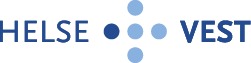 Vest sørger for gode og likeverdige spesialisthelsetjenester til befolkningen i Rogaland og Vestland. I tillegg har selskapet lovpålagte oppgaver innenfor forskning, utdanning og opplæring av pasienter og pårørende. De regionale helseforetakene ble etablert i 2002 da staten overtok ansvaret for spesialisthelsetjenestene fra fylkeskommunene. Statens eierskapStaten er eier i de regionale helseforetakene for å sikre at det finnes et tilbud av spesialisthelsetjenester i Norge til alle som trenger det, når de trenger det, uavhengig av alder, kjønn, bosted, økonomi og etnisk bakgrunn. Statens mål som eier er å oppnå gode og likeverdige spesialisthelsetjenester, samt å legge til rette for forskning og undervisning med god kvalitet.Mål og strategiske prioriteringerHelse Vest skal jf. spesialisthelsetjenesteloven § 2-1 sørge for at befolkningen i regionen tilbys spesialisthelsetjenester. Det regionale helseforetaket skal videre oppfylle statens sektorpolitiske mål innen helse, forskning og utdanning. Regjeringen har definert tre sektorpolitiske hovedmål som følges. I tillegg er det definert risikoområder som skal følges særlig opp i foretaksgruppen Helse Vest. I 2023 var disse legemiddelsikkerhet, vold og trusler mot ansatte, informasjonssikkerhet, ekstern turnover og uønsket variasjon særlig innen radiologi og ortopedi.Helse Vest sin virksomhetsstrategi, «Helse 2035», definerer strategiske mål for å oppfylle målene som er satt. Foretaket har en regional utviklingsplan for perioden fram mot 2035 med fire hovedsatsingsområder: (i) pasienter, brukere og pårørende, (ii) medarbeidere og kompetanse, (iii) utvikling og (iv) samhandling. Hvert område har egne tiltaksplaner.Oppnåelse av statens målHelse Vest arbeider for å oppfylle statens tre hovedmål: i) styrke psykisk helsevern og tverrfaglig spesialisert rusbehandling; ii) styrke forskning, innovasjon og kompetanse og forbedre kvalitet og pasientsikkerhet; og iii) rask tilgang til helsetjenester og sammenhengende pasientforløp.Helse Vest har i 2023 løst hovedoppgavene, som er å sørge for pasientbehandling, opplæring av pasienter og pårørende, utdanning av helsepersonell og forskning, i tråd med de føringer eier har gitt. Prioriterte områder i Helse Vest har vært i) psykisk helsevern, ii) tiltak for å beholde utvikle og rekruttere medarbeidere og iii) digitalisering og ta i bruk løsninger som er innført. Det har i 2023 vært utfordringer med rekruttering og en utfordrende økonomisk situasjon. Det er fortsatt et potensial for økt kvalitet, reduksjon av uønskede hendelser og variasjon i tjenesten. Arbeidet med forbedring og læring skal alltid ha høy prioritet.Selskapets overordnede mål og resultater 2023 (utvalg) Statens eierandel: 100 pst. Helse- og omsorgsdepartementetStyret: Agnes Landstad (styreleder, 1962, Akershus), Oddvar Kaarbøe (nestleder, 1969, Vestland), Pål Eikeseth (1977, Vestland), Anne Karin Hamre (1965, Vestland), Kristin Reitan Husebø (1963, Rogaland), Hege Solbakken (1972, Vestland), Tord Anton Haaland (1969, Rogaland), Wenche Kristin Røkenes*, Linda Karin Gangstøe*, Geir Arne Sunde**valgt av og blant de ansatteAdministrerende direktør: Inger Cathrine BryneHovedkontor: StavangerRevisor: BDO ASNettside: www.helse-vest.no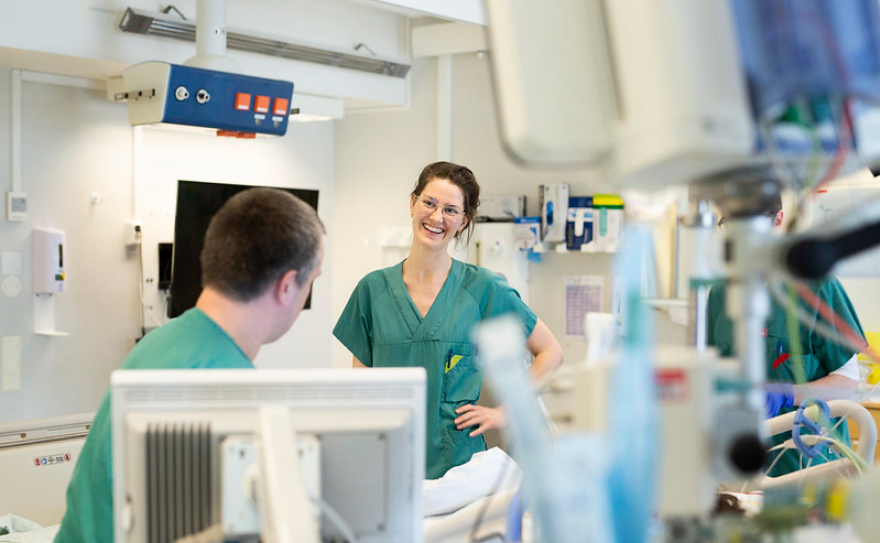 Foto: Katrine Sunde*Se side 60 for utslippskategorier.** I 2023 ble klimaregnskapet oppdatert med nye CO2 utslippsfaktorer / omregningsfaktorer for hele perioden 2019 - 2023. Klimamål2030: Redusere CO2-utslipp med 40 pst. sammenlignet med 2019 (scope 1, 2 og utvalgte kategorier i scope 3). Delmål: 1. Redusere forekomsten av helsetjenesteassosierte infeksjoner, 2. Redusere energiforbruk med 20 pst., og øke andelen gjenvinningskraft, 3. Andel polikliniske konsultasjoner over video og telefon skal være minimum 20 pst, 4. Matavfall reduseres med 50 pst., 5. Andel produkter uten (utslipp av) helse og miljøskadelige stoffer skal være 75 pst. 6. Fossilfri virksomhet, og redusere reisevirksomhet for medarbeidere og 7. Miljøbevisste medarbeidere i alle enheter. 2045: Klimanøytral drift (scope 1, 2 og 3).Innovasjon Norge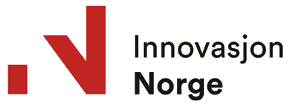 Innovasjon Norges formål er å være statens og fylkeskommunenes virkemiddel for å realisere verdiskapende næringsutvikling i hele landet. På oppdrag fra eierne tilbyr selskapet tjenester innen finansiering, rådgivning, kompetanse, nettverk og profilering til et bredt spekter av norske virksomheter. Innovasjon Norge ble opprettet i 2003 og har hovedkontor i Oslo, regionkontorer i hele landet og tilstedeværelse i 23 internasjonale markeder.Statens eierskapStaten er eier i Innovasjon Norge for å gi næringslivet et tilbud av bedriftsrettede ordninger som skal utløse bedrifts- og samfunnsøkonomisk lønnsom næringsutvikling, herunder regionenes næringsmessige muligheter. Statens mål som eier er å utløse bedrifts- og samfunnsøkonomisk lønnsom næringsutvikling i hele landet.Mål og strategiske prioriteringerInnovasjon Norges ambisjoner er knyttet til delmålene om flere gode gründere, flere vekstkraftige bedrifter og flere innovative næringsmiljøer i hele landet. Selskapets strategiske prioriteringer fremover er å Få fart på den grønne omstillingenSikre at flere norske bedrifter skalerer Effektivisere driften gjennom forenkling for kunder, medarbeidere og oppdragsgivereEvnen til å benytte seg av mulighetene som ligger i ny teknologi og nye, grønne forretningsmodeller, er det som står høyest på agendaen hos selskapets kunder. Å møte disse behovene vil bli avgjørende i årene fremover, og Innovasjon Norge skal bidra til at næringslivet lykkes med omstillingen. Økt innovasjonsaktivitet og eksport vil bli sentralt. I 2023 vedtok styret at selskapet skal sette utslippsmål som er vitenskapelig fundert og i tråd med Parisavtalen og føringene fra eierskapsmeldingen. Selskapet er i gang med arbeidet.Oppnåelse av statens målI 2023 ga selskapet tilsagn til norsk næringsliv med totalt 3,8 mrd. kroner i tilskudd og 3,3 mrd. kroner i lån og garantier, der lavrisikolån, landbruksstøtte og miljøteknologi var blant de største ordningene. Ni av ti bedrifter oppgir at Innovasjon Norges bidrag har vært utslagsgivende for igangsettelse av deres prosjekter. Målingene av innsatsen for 2023 indikerer at bedrifter som har mottatt støtte hadde en årlig mervekst i salgsinntekter på 14,8 pst. poeng, verdiskaping på 10,8 pst. poeng og produktivitet på 4,3 pst. poeng sammenlignet med bedrifter som ikke har fått støtte. Selskapet har i løpet av året fulgt opp omstillingsprogrammet igangsatt i 2022, med mål om en effektivisering og varig kostnadsbesparelse på 100 mill. kroner innen utgangen av 2024. Innovasjon Norges portefølje har i 2023 vært i dreining mot flere prosjekter som bidrar til grønn omstilling. I 2023 har innsatsen for norsk landbruk økt betydelig, og Bionova har vært under etablering. Grønt industriløft og nye eksportsatsinger har preget andre deler av organisasjonens arbeid, i tillegg til en styrket ordning for oppstartsfinansiering.Selskapets overordnede mål og resultater 2023 (utvalg) *Basert på regnskapstall for perioden 2011-2022. Metoden benyttet i effektmålingene går ut på å sammenligne utviklingen i utvalgte indikatorer for Innovasjon Norges kunder med en gruppe av liknende virksomheter, som ikke har mottatt støtte. Effektene er målt som forskjeller i gjennomsnittlig årlig vekst i den første treårsperioden etter støtte fra Innovasjon Norge (årlig mervekst i forhold til kontrollgruppen).**Basert på regnskapstall for perioden 2003-2021. Metoden er den samme som beskrevet i fotnote over.Statens eierandel: 51 pst. Nærings- og fiskeridepartementet Fylkeskommunenes eierandel: 49 pst.Styret: Ola H. Strand (styreleder, 1957, Trøndelag), Kristin Misund (nestleder, 1965, Østfold), Merete Nygaard Kristiansen (1967, Troms), Kristine Nore (1978, Buskerud), Arvid Andenæs (1954, Vestland), Arne Ingebrigtsen (1972, Møre og Romsdal), Anita Hager (1980, Innlandet), Kristine Falkgård (1967, Akershus), Heine Østby (1972, Agder), Mari Dorte Jønland Michaelsen*, Tim Genge**valgt av og blant de ansatteAdministrerende direktør: Håkon HaugliHovedkontor: OsloRevisor: Deloitte ASNettside: www.innovasjonnorge.no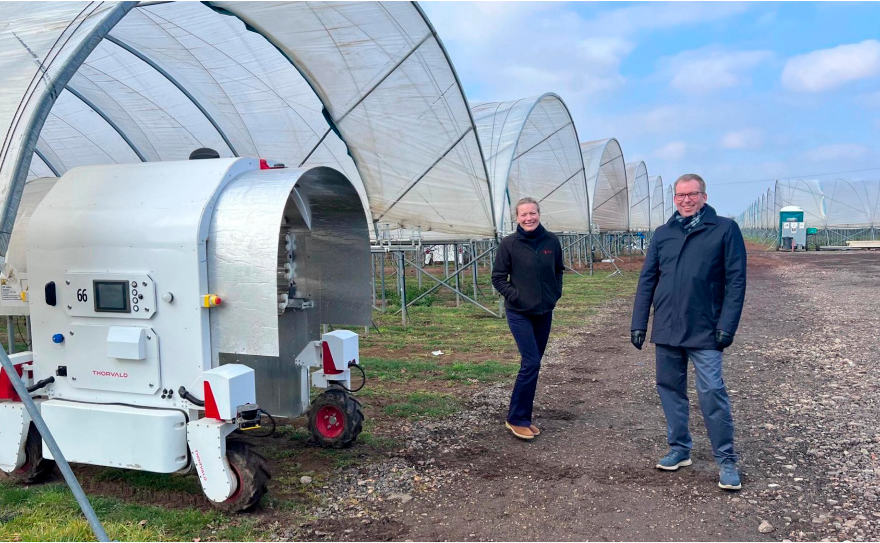 Foto: Innovasjon Norge*Se side 60 for utslippskategorier.KlimamålI 2023 vedtok styret at selskapet skal sette utslippsmål som er vitenskapelig fundert og i tråd med Parisavtalen og føringene fra eierskapsmeldingen. Dette krever systematisk arbeid over tid, og selskapet er i gang med arbeidet.Kimen Såvarelaboratoriet AS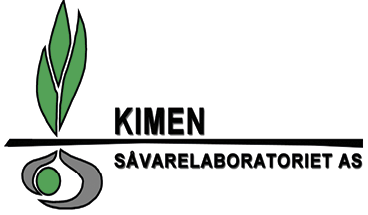 Kimen Såvarelaboratoriet (Kimen) er Norges kompetansesenter på frøkvalitet og frøanalyser, og er nasjonalt referanselaboratorium for såvareanalyser. Virksomheten har eksistert i 140 år og ble omorganisert til aksjeselskap i 2004. Laboratoriet er akkreditert av ISTA (International Seed Testing Association) for analyse av spireevne, sunnhet, renhet og vannbestemmelse i alle såvarer aktuelle for offentlig sertifisering.Statens eierskapStaten er eier i Kimen for å opprettholde et nasjonalt kompetansesenter innen såvarekvalitet og såvareanalyse i Norge. Statens mål som eier er mest mulig effektive såvareanalyser og -tjenester av høy kvalitet. Virksomhet i konkurranse med andre skal drives med samme mål som statens overordnede mål som eier i selskaper som primært opererer i konkurranse med andre selskaper (kategori 1).Mål og strategiske prioriteringerKimens ambisjoner:Være nasjonalt kompetansesenter og referanselaboratoriet innen såvarekvalitet og såvareanalyse, slik at Norges selvforsyningsgrad av såvarer opprettholdes.Bidra til at kjemisk behandling av såvarer ikke er høyere enn nødvendig.Være faglig relevant for såvareforretninger, brukere av egen såvare, offentlig forvaltning og landbruksrådgivning. Være en relevant analyseaktør for forskningsmiljøene - øke antall forskningsanalyser. Oppnåelse av statens målSelskapet leverte i 2023 det omfang og kvalitetsnivå av analyser og tjenester som har blitt etterspurt, og gjennom dette oppfylt sitt hovedmål. Laboratoriet mottok i alt 10 832 prøver og utførte 25 576 enkeltanalyser, en reduksjon i antall analyser fra 2022 på 0,2 pst. Produksjonen ble utført med om lag samme antall årsverk som 2022. Det har i 2023 vært en høyere andel ansatte under opplæring noe som har påvirket effektiviteten. Salg av andre tjenester som prøvetakerkurs, kontrollfeltarbeid og vekstkontroll ble gjennomført som planlagt, og var omtrent på samme nivå som 2022. Selskapets overordnede mål og resultater 2023 (utvalg) *Analyse - type fordeling har i 2023 vært noe annerledes enn i 2022, med flere tidskrevende analyser.Statens eierandel: 51 pst. Landbruks- og matdepartementetStyret: Kåre Oskar Larsen (styreleder, 1959, Østfold), Jon A. Repstad (1962, Akershus), Erik Halvor Østby (1970, Østfold), Jostein Fjeld (1967, Innlandet), Birgitte Henriksen (1974, Østfold), Henriette L. Røed**valgt av og blant de ansatteDaglig leder: Pia Aviâja Boll DromnesHovedkontor: Nordre Follo, VikenRevisor: MazarsNettside: www.kimen.no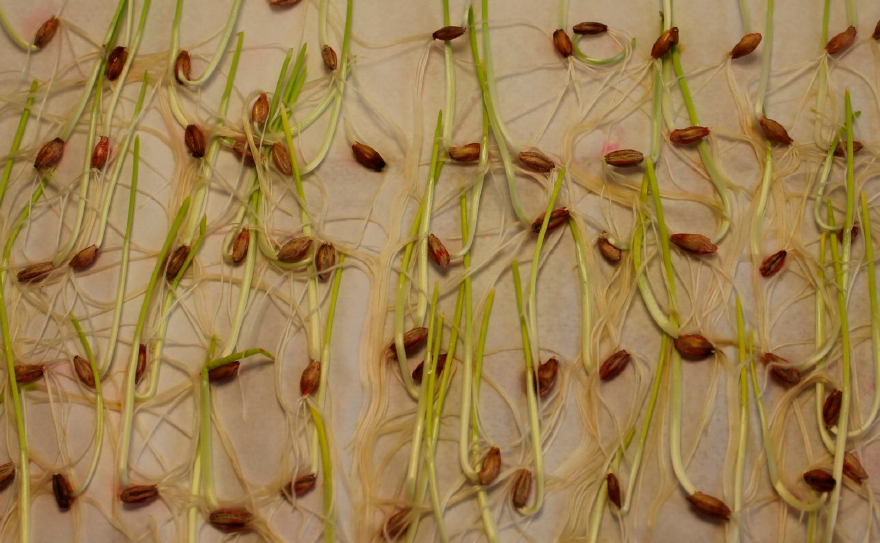 Foto: Eivind MeenKlimamålIkke tilgjengelig.Kings Bay AS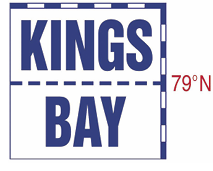 Kings Bay eier og har ansvaret for drift og utvikling av infrastrukturen i Ny-Ålesund. Driften omfatter blant annet innkvartering, bespisning, organisering av flytransport, sjøvertstjenester, beredskap, verkstedtjenester samt vann- og elektrisitetsforsyning. Ti forskningsmiljøer fra ulike nasjoner er fast etablert i Ny-Ålesund, og ca. 20 ulike forskningsmiljøer har hvert år forskningsprosjekter i og rundt Ny-Ålesund.Statens eierskapStaten er eier i Kings Bay for å ha en norsk forskningsstasjon i Ny-Ålesund for internasjonalt, naturvitenskapelig forskningssamarbeid i verdensklasse som bidrar til å understøtte de overordnede målene i norsk svalbardpolitikk. Statens mål som eier er mest mulig effektiv drift, vedlikehold og utvikling av selskapets eiendom, bygningsmasse og infrastruktur for å tilrettelegge for Ny-Ålesund forskningsstasjon som en norsk plattform for internasjonalt, naturvitenskapelig forskningssamarbeid i verdensklasse.Mål og strategiske prioriteringerNy-Ålesund er lett tilgjengelig med unikt og uberørt miljø og kulturarv, og er et viktig referanseområde for å observere effekten av klimaendringer. Selskapets strategi er å være en tilrettelegger for verdensledende forskning innen naturvitenskap og forskningsstyrt kulturminneforvaltning. Kings Bay skal legge til rette for felles infrastruktur og tematiske sentre i tråd med vedtatte mål i forskningsstrategien for Ny-Ålesund. Selskapet arbeider for økt tilstedeværelse av norske forskere i Ny-Ålesund. Selskapet jobber med å videreutvikle samfunnet for alternative energikilder og reduserte utslipp.Oppnåelse av statens målAntall forskerdøgn ble 13 473. Dette er 1 642 forskerdøgn lavere enn i 2019, som var målet. Selskapet har revidert arealplanen som er avgjørende for arealforvaltning, utvikling og søknadsbehandling. For å lette arbeidet rundt planlegging av forvaltningen av bygningsmasse og infrastruktur, er det anskaffet et FDVU-system (Forvaltning, Drift, Vedlikehold og Utvikling). Videre er det gjennomført tilstandsvurdering av ni fredete bygg og tolv nyere bygg, samt Luftskipsmasten. En overordnet status for felles forskningsinfrastruktur er utarbeidet, og konklusjonen er at alle laboratorier, bortsett fra Veksthuset, trenger oppgraderinger i varierende grad. Selskapet har stort fokus på en samfunnssikker drift og har gjennomført et forprosjekt knyttet til opprettelse av nødstrøm og -varme, som gir et godt grunnlag for detaljprosjektering av et nødfyringsanlegg Selskapets overordnede mål og resultater 2023 (utvalg) Statens eierandel: 100 pst. Klima- og miljødepartementetStyret: Tor Instanes (styreleder, 1972, Vestland), Bo Andersen (nestleder, 1951, Innlandet), Elin Bang Tverfjeld (1967, Finnmark), Lise Bartnes Aalberg (1963, Trøndelag), Harald Høgseth (1968, Trøndelag)*valgt av og blant de ansatteAdministrerende direktør: Lars Ole SaugnesHovedkontor: Ny-ÅlesundRevisor: BDO ASNettside: www.kingsbay.no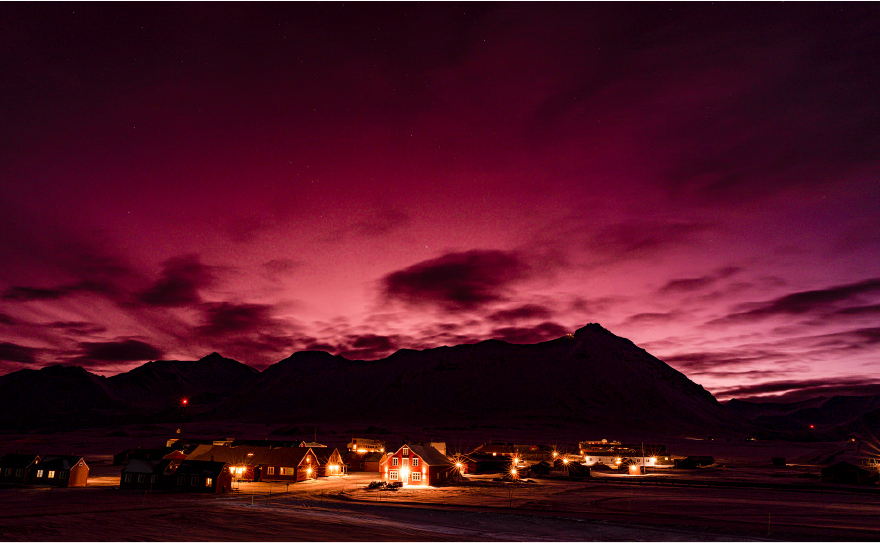 Foto: Christer Amundsen*Se side 60 for utslippskategorier.KlimamålIkke tilgjengelig.Nationaltheatret AS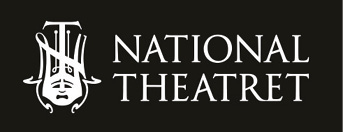 Nationaltheatret er en av landets fem nasjonale scenekunstinstitusjoner og har som formål å produsere og formidle scenekunst av høy kvalitet til et bredt og sammensatt publikum. Teateret ble etablert i 1899, og staten ble eier i 1972.Statens eierskapStaten er eier i Nationaltheatret for å bidra til at alle kan få tilgang til scenekunst. Statens mål som eier er høy kunstnerisk kvalitet til et bredt publikum.Mål og strategiske prioriteringerNationaltheatret har som mål å være et attraktivt teater som tiltrekker seg og beholder de beste kunstneriske og teaterfaglige ressursene. Et sterkt ensemble skal være teaterets fremste kjennemerke. Nationaltheatret skal tilby et repertoar som kombinerer eksisterende kanon med nye stemmer i norsk og internasjonal dramatikk gjennom moderne teaterproduksjon. Teateret skal svare på samtidens utfordringer og samtidig ivareta sin egenart. Kunnskap om og innsikt i publikum er en forutsetning for å nå eksiterende og nye publikumsgrupper. Det skal være grunnlaget for arbeidet med å øke publikumstilfanget, ikke minst et nytt ungt publikum. Teateret skal være en sosial møteplass i tillegg til å være en arena for scenekunst av høy kvalitet.Oppnåelse av statens målNationaltheatret laget gjennom 2023 tretten nye teaterproduksjoner fordelt på Hovedscenen, Amfiscenen, Kanonhallen og Torshovteatret. I tillegg satte teateret opp «Døden på Oslo S» i det nedlagte kjøpesenteret på Økern. Det resulterte i totalt 658 forestillinger for et bredt og sammensatt publikum. Ut over aktiviteten på egne scener samarbeidet Nationaltheatret med Riksteateret om to produksjoner, «Detektimen – en kriminalmusikal» og «Drømmen om en hvit jul», og sendte to gjestespill ut av landet: «Jane Eyre» ble satt opp på Internationaal Theater Amsterdam og «Dødsdansen» ble satt opp på The Coronet Theatre i London. I tillegg til selve forestillingsaktiviteten gjennomførte teateret 144 omvisinger med ulikt innhold, ikke minst egne omvisninger for barn og unge, og 49 ulike arrangementer som paneldebatter og forskjellige arrangementer for barn og unge. Selskapets overordnede mål og resultater 2023 (utvalg) Statens eierandel: 100 pst. Kultur- og likestillingsdepartementetStyret: Gisele Marchand (styreleder, 1958, Oslo), Olav H. Selvaag (1969, Akershus), Asta Busingye Lydersen (1970, Oslo), Henrik Helliesen Langeland (1972, Oslo), Vincent Mrimba (1975, Vestland), Julie Andersland (1978, Vestland), Lena Kristin Ellingsen*, Karoline Karlsen Husjord* Thorbjørn Harr* * valgt av og blant de ansatteAdministrerende direktør: Kristian SeltunHovedkontor: OsloRevisor: BDO ASNettside: www.nationaltheatret.no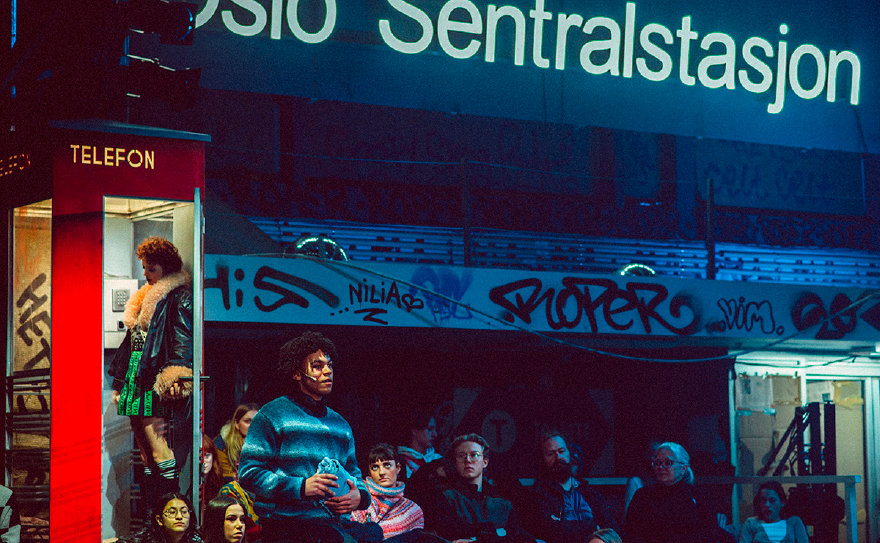 Foto: Erika Hebbert*Se side 60 for utslippskategorier.KlimamålNationaltheatret skal redusere sitt klimaavtrykk gjennom redusert energiforbruk, sirkulærøkonomi og en reisepolicy som motiverer til klimavennlig reiseaktivitet.Nofima AS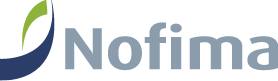 Nofima har som mål å levere anvendt forskning av god kvalitet som bidrar til bærekraftige matnæringer og samfunn. Selskapets samfunnsoppdrag, kompetanse og posisjon setter Nofima sentralt på kartet når konkrete løsninger utvikles og tas i bruk i bærekraftige matsystemer lokalt, nasjonalt og internasjonalt. Nofima bidrar til å nå FNs bærekraftsmål og selskapets egen visjon: «Bærekraftig mat til alle». Nofima forsker basert på oppdrag fra akvakulturnæringen, fiskerinæringen, land- og hav-basert matindustri, leverandørindustri, fôrleverandør- og ingrediensindustrien samt offentlig forvaltning. Statens eierskapStaten er eier i Nofima for å legge til rette for forskningsaktivitet og forskningsinfrastruktur innenfor akvakulturnæringen, fiskerinæringen og matindustrien, på områder markedet ikke finansierer og som er viktige for samfunnet. Statens mål som eier er høyest mulig verdiskaping av selskapets forskningsaktivitet.Mål og strategiske prioriteringerNofima skal bidra til økt konkurransekraft i de næringene vi betjener, stille infrastruktur til rådighet og levere forskningsbasert kompetanse av høy kvalitet til selskapets oppdragsgivere. Det overordnede målet for Nofima er å bidra til forsvarlig utnyttelse av ressurser fra hav og land. Dette danner grunnlaget for selskapets arbeid med å utvikle bærekraftig matsystemer basert på bred forståelse av de grønne, blå og blågrønne matsystemene. I tråd med dette er bærekraft og grønn omstilling gjennomgående elementer i alle prosjekter, enten det dreier seg om havbruk, landbasert matindustri eller fiskeri. Nofimas forskning bidrar til at konkurransekraften i norske matproduserende næringer drives i en mer bærekraftig retning. Brukerne av forskningen som gjennomføres i Nofima finner man i alle deler av næringslivet som instituttet betjener og i offentlig forvaltning. De overordnede utviklingsmål i Nofimas strategi er at 1) Nofima skal ha god innsikt og forståelse av bærekraftige matsystemer, 2) Nofima skal være en tilpasningsdyktig organisasjon og 3) Nofima skal være en synlig og nyttig samfunnsaktør.Oppnåelse av statens målNofima forsker fram løsninger slik at norske matproduserende næringer kan oppnå en bærekraftig utnyttelse og forvaltning av ressurser fra hav og land. I mer enn 80 pst. av Nofima sine forskningsprosjekter deltar næringsaktører fra akvakultur, fiskeri og land- og havbasert matindustri. Resultater av forskningen blir gjennom tett samarbeid med næringene effektivt implementert. Eksempler på dette er kunnskap om økt fiskevelferd, bærekraftige emballeringsløsninger, effektiv utnyttelse av ressurser som gir økt verdiskaping i fiskerinæringen, nye ingredienser til fiskefôr og mere effektive produksjonsformer i matindustrien. Nofima har god måloppnåelse på forskningsfaglig kvalitet gjennom publisering og høy kompetanse på vitenskapelig personell. Nofima har investert sterkt i å ha tilgjengelig relevant forskningsinfrastruktur for næringene blant annet innenfor RAS teknologi og fôrutvikling. Det er god utnyttelse av forskerkapasiteten i selskapet. Selskapets overordnede mål og resultater 2023 (utvalg) Statens eierandel: 56,8 pst. Nærings- og fiskeridepartementetStyret: Thomas Henning Farstad (styreleder, 1971, Oslo), Marianne Synnes Emblemsvåg (nestleder, 1970, Møre og Romsdal), Tine Anette Grytnes Laskerud (1970, Vestland), Edel Storelvmo (1951, Nordland), Trond Vilhelm Lund (1969, Trøndelag), Cathrine Kure Finne*, Gøril Voldnes*, Bjørn Tore Rotabakk**valgt av og blant de ansatteAdministrerende direktør: Bente TorstensenHovedkontor: TromsøRevisor: Deloitte ASNettside: www.nofima.no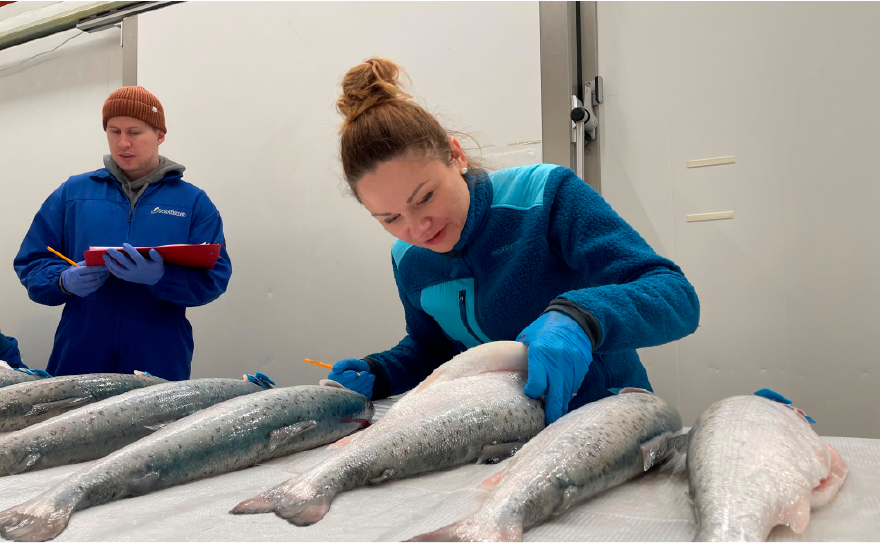 Foto: Anne-May Johansen*Ikke tilgjengelig.KlimamålNofima skal basert på tall fra 2023 utarbeide mål for reduksjon av utslipp for 2024 innenfor vesentlige områder.Nordisk Institutt for Odontologiske Materialer AS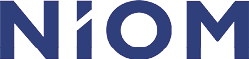 Nordisk Institutt for Odontologiske Materialer (NIOM) er et nordisk samarbeidsorgan for dentale biomaterialer. Selskapets virksomhet innenfor forskning, materialprøving, standardisering og forskningsbasert opplysningsvirksomhet er rettet mot tannhelsetjenesten og helsemyndigheter i de nordiske landene. NIOM bidrar til at pasienter i Norden får sikre og velfungerende biomaterialer. Virksomheten ble grunnlagt i 1972 som institutt underlagt Nordisk ministerråd.Statens eierskapStaten er eier i NIOM for å sikre nordisk innflytelse i styringen av selskapet. Statens mål som eier er å bidra til best mulig kvalitet og pasientsikkerhet i bruk av tannbehandlingsmaterialer i Norden. Mål og strategiske prioriteringerNIOM er det nordiske kompetansesenteret for dentale og medisinske biomaterialer og arbeider for å bidra til trygge og velfungerende biomaterialer for den nordiske befolkningen. Selskapets viktigste mål er:å være et ressurssenter for helsepersonell å bistå nordiske myndigheter og offentlige instanser med faglig råd om dentale og medisinske biomaterialerå være en attraktiv samarbeidsarena for forsknings- og innovasjonsmiljøer å være en bærekraftig, konkurransedyktig og attraktiv organisasjonSelskapets strategiske prioriteringer er å bidra til god oral helse i Norden ved å være delaktige i utvikling av holdbare og sikre dentale materialer med bærekraftig produksjon og bruk som gir minst mulig avtrykk på miljø og klima, samt gjennom å bidra til et høyt kunnskapsnivå hos tannhelsepersonell i Norden. Oppnåelse av statens målSelskapet leverte i 2023 32 (30 i 2022) skriftlige publikasjoner og 46 (23 i 2022) kurs og foredrag som mål på selskapets sektorpolitiske mål. Effektiviteten i selskapet var 2,2 (2,0 i 2022) vitenskapelige publikasjoner og 5 kurs og foredrag per forskerårsverk fast ansatt i 2023. Gjennomsnittlig oppnåelse av selskapets sektorpolitiske mål de siste fem årene har vært 31 skriftlige publikasjoner og 30 kurs og foredrag. Selskapets overordnede mål og resultater 2023 (utvalg) Statens eierandel: 49 pst. Helse- og omsorgsdepartementetStyret: Helge Tennebø (styreleder, 1967, Agder), Jon Harald Kaspersen (nestleder, 1965, Trøndelag), Ellen Berggreen (1961, Vestland), Pål Barkvoll (1959, Oslo), Kristine Blanch (1965, Agder), Merja Auero (1962, utland), Sebastian Schlafer (1979, utland), Helga Ágústsdóttir (1966, utland), Maiana Näslund Blixt (1958, utland), Tina Strømdahl Wik (1977, Trøndelag), Stian Normann Anfinsen (1972, Vestland), Aida Mulic* (*valgt av og blant de ansatte)Administrerende direktør: Per Vult von SteyernHovedkontor: OsloRevisor: KPMG ASNettside: www.niom.no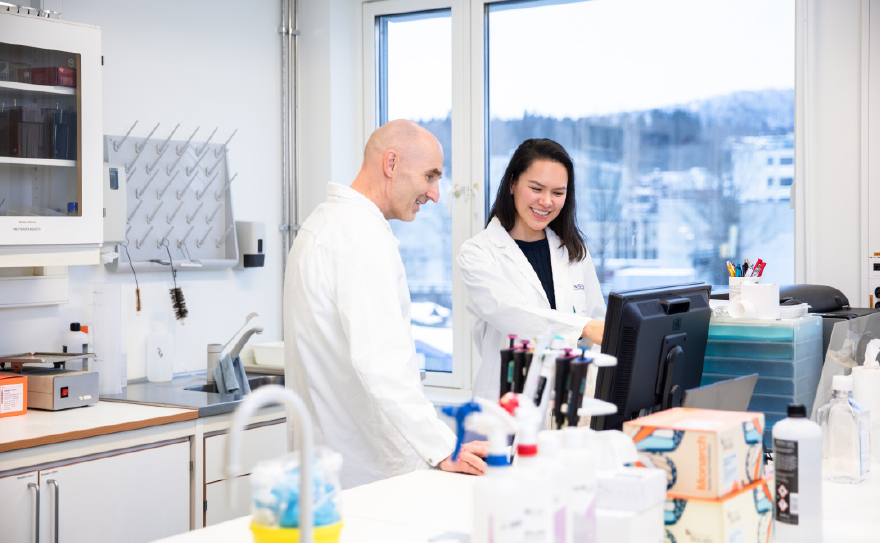 Foto: Ingar Sørensen*Se side 60 for utslippskategorier.Klimamål2025: Redusere scope 2 med 20 pst. fra 2022. Innkjøp av klimakvoter for å redusere utslipp i scope 3, kategori B. Redusere scope 2 med 20 pst. fra 2022. Innkjøp av klimakvoter for å redusere utslipp forbundet med tjenestereiser, scope 3.Norfund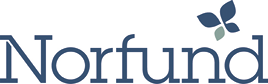 Norfund er statens investeringsfond for næringsvirksomhet i utviklingsland. Selskapet investerer risikokapital i privat sektor i utviklingsland, med hensikt å etablere levedyktige og lønnsomme virksomheter. Norfund forvalter også Klimainvesteringsfondet, hvor statens mål er størst mulig reduksjon eller unngåelse av klimagassutslipp ved å investere i fornybar energi i utviklingsland. Overskuddet i porteføljen blir reinvestert. Selskapet ble opprettet i 1997.Statens eierskapStaten er eier i Norfund for å ha et målrettet virkemiddel som kan utvikle levedyktig og lønnsom næringsvirksomhet i utviklingsland som ellers ikke ville bli igangsatt som følge av høy risiko. Statens mål som eier er å stimulere til høyere sysselsetting og bærekraftig økonomisk vekst i utviklingsland. Norfund forvalter også Klimainvesteringsfondet, hvor statens mål er størst mulig reduksjon eller unngåelse av klimagassutslipp ved å investere i fornybar energi i utviklingsland. Mål og strategiske prioriteringerNorfund er statens viktigste redskap for å styrke privat sektor i utviklingsland. Formålet er «å medvirke med egenkapital og annen risikokapital, samt yte lån og stille garantier til utvikling av bærekraftig næringsvirksomhet i utviklingsland». For strategiperioden 2023-2026 har Norfunds utviklingsmandat ambisjoner for hvert investeringsområde: Fornybar energi, Finansiell inkludering, Skalerbare virksomheter og Grønn infrastruktur. Fondet er addisjonelt gjennom blant annet å ta høyere risiko og allokerer ressurser mot land og sektorer med begrenset tilgang på kapital, og gjennom å bidra til selskapsforbedringer. Norfund forvalter Klimainvesteringsfondet, hvor målet er unngåelse av klimagassutslipp gjennom investeringer i utbygging av fornybar energi. Fondet investerer i åtte kjerneland med høye nåværende eller forventede utslipp.Oppnåelse av statens målPer 31.12.2023 var Norfunds kommitterte portefølje på 36,2 mrd. kroner. I løpet av 2023 har fondet kommittert 6,5 mrd. kroner. Ved utgangen av 2023 var det 625 000 arbeidsplasser i porteføljeselskapene under utviklingsmandatet; 64 pst. i Afrika og 27 pst. i minst utviklede land. Andel kvinnelige sysselsatte var 38 pst. og andel unge ansatte under 25 år var 19 pst. Netto ble det skapt 37 200 nye jobber i 2023 (økning på 9 pst.), hvorav størsteparten var i Afrika. Skatter og avgifter betalt av porteføljeselskapene utgjorde 32,7 mrd. kroner, hvorav 21 mrd. kroner ble betalt i Afrika. For 2023 bidro nye kommitteringer gjennom Klimainvesteringsfondet til finansiering av 4 244 MW fornybar energi og til estimerte ex ante unngåtte klimagassutslipp på 8,5 mill. tonn klimagassutslipp årlig. I tillegg investerte Norfund i et transmisjonsprosjekt som vil koble til flere vindkraftverk med estimerte unngåtte utslipp på 5,8 mill. tonn årlig. Selskapets overordnede mål og resultater 2023 (utvalg) *Estimater med utgangspunkt i finansiert kapasitet (2023) og i henhold til den harmoniserte IFI tilnærmingen «GHG Accounting for Grid Connected Renewable Energy projects».Statens eierandel: 100 pst. Utenriksdepartementet Styret: Olaug Svara (styreleder, 1957, Oslo), Pablo Barrera (1985, Rogaland), Jarle Roth (1960, Bærum), Martin Skancke (1966, Oslo), Brit Rugland (1958, Rogaland), Åslaug Haga (1959, Oslo), Karoline Teien Blystad*, Vegard Benterud* *valgt av og blant de ansatte Administrerende direktør: Tellef ThorleifssonHovedkontor: OsloRevisor: Deloitte ASNettside: www.norfund.no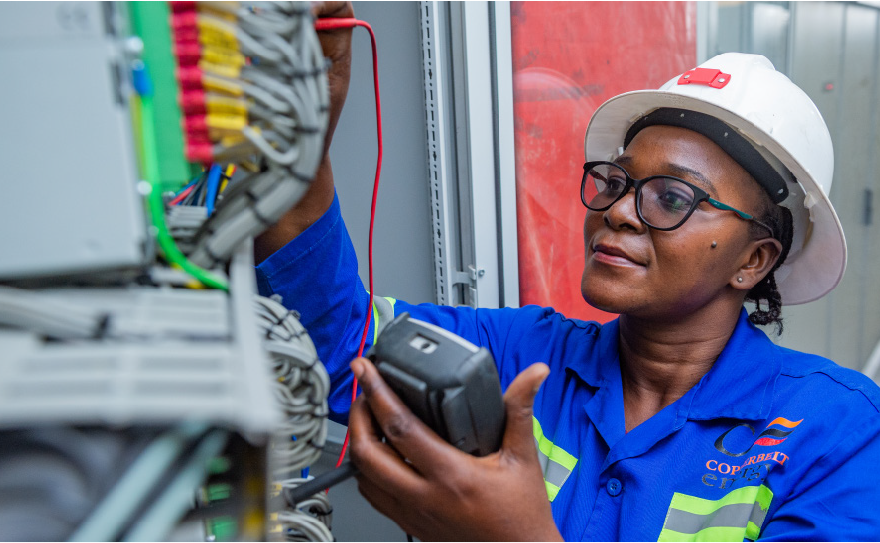 Foto: Norfund*Se side 60 for utslippskategorier.		**Økning i utslipp for scope 2 skyldes i hovedsak at Norfunds fem regionskontorer også er inkludert, i tillegg har hovedkontoret blitt leietakere i en ekstra etasje.***Scope 3 inkluderer utslipp fra alle Norfunds kontorer. Scope 3 kat. 15 for 2023 vil rapporteres i 2024.****Rapporteringen på Scope 3 kat.15 inkluderer scope 1&2 utslipp fra Norfunds attribuerte andel av utslipp fra porteføljeselskaper i 2022 (financed emissions).KlimamålNorfund har satt følgende mål for sin investeringsvirksomhet:Netto null utslipp fra porteføljen innen 2050.Gjennomføre klimarisikovurdering for alle investeringer. Sikre at alle nye investeringer er i tråd med Parisavtalen (scope 3 – financed emissions).Tiltak for å nå disse målene skal reflektere at Norfund investerer i utviklingsland - som i dag har svært lave klimagassutslipp samtidig som de påvirkes sterkt av klimaendringer.Norfund forvalter Klimainvesteringsfondet som har som mandat å bidra til å redusere eller unngå klimagassutslipp. Målet for unngåtte utslipp i strategiperioden (2023–2026) er 14 mill. tonn.Norges sjømatråd AS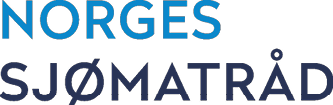 Norges sjømatråd (Sjømatrådet) skal fremme verdien av norsk sjømat gjennom markedsføring, arbeid med markedsinformasjon, markedsadgang, PR/informasjon og beredskap. Selskapet skal søke å utvikle nye og etablerte markeder samt fremme og trygge omdømmet til norsk sjømat. Statens eierskapStaten er eier i Norges sjømatråd for å legge til rette for felles markedsføring, markedsinnsikt og markedsadgang som skal bidra til økt volum og større inntekter fra eksport av norsk sjømat. Statens mål som eier er å maksimere eksportverdien av norsk sjømat.Mål og strategiske prioriteringerSjømatrådet arbeider langsiktig med mål om å øke verdien av norsk sjømat. Dette medfører at de primære målene er knyttet til å endre holdninger, samt bidra til langsiktig etterspørselsvekst gjennom at flere kjøper produktene (økt penetrasjon) og/eller at de som kjøper produktene i dag kjøper de oftere (frekvens). Bærekraft har vært og er en viktig pilar i markedsføringen av norsk sjømat og Sjømatrådet arbeider for å tydeliggjøre sjømatens rolle i den grønne omstillingen. Det arbeides med å utvikle/forbedre klimaregnskap for scope 1-3. Oppnåelse av statens målSjømatrådet jobber systematisk med å dokumentere hvordan markedsarbeidet skaper merverdi for norske sjømateksportører. Dette gjøres ved å analysere markedsarbeidets effekt på verdien av sjømateksporten generelt, og av enkeltkampanjer særskilt. Selskapet benytter ekstern bistand for å analysere sine resultater. Resultatene varierer mellom marked og produkt, men det er over tid dokumentert at investeringene skaper betydelig merverdi for norsk sjømat.I 2023 gjennomførte Ipsos åtte kampanjetester (laks, klippfisk, torsk/hyse, og ørret) i åtte markeder. Snittet for uhjulpet kjennskap til Norge som opphavsland økte fra 40,75 til 44,25 pp. i henholdsvis målingene før og etter kampanjeperioden som var statistisk signifikant. Sjømatrådet har som mål at høyest mulig andel av markedsavgiften benyttes til formålsinvesteringer. I 2023 var andel administrasjonskostnader 6 pst. som er under selskapets måltall på 7,5 pst. Selskapets overordnede mål og resultater 2023 (utvalg) * Testene måler hvorvidt kampanjen har hatt en effekt (f.eks økt kjennskap) og dette løses ved å gjennomføre undersøkelser i forkant (pre wave) og etterkant (post wave) av kampanjeperioden. En av måleparameterne er uhjulpet kjennskap til opphavsland for den aktuelle arten i kampanjemarkedet. Analyse av det samlede utvalget i undersøkelsene før og etter kampanjen viste at økningen er statistisk signifikant (p <.001), og dermed mest sannsynlig reflekterer et faktisk skift i kjennskap.Statens eierandel: 100 pst. Nærings- og fiskeridepartementetStyret: Marianne Johnsen (styreleder, 1963, Akershus), Amund Drønen Ringdal (nestleder, 1979, Buskerud), Solveig Strand (1961, Møre og Romsdal), Trond Tuvstein (1972, Trøndelag), Knut Helge Vestre (1972, Møre og Romsdal), Anne Hilde Midttveit (1961, Vestland), Hildegunn Fure Osmundsvåg (1975, Vestland), Kia Johanna Uuskartano*, Anders Nordøy Snellingen*, Trine Horne**valgt av og blant de ansatteAdministrerende direktør: Christian ChramerHovedkontor: TromsøRevisor: KPMG ASNettside: www.seafood.no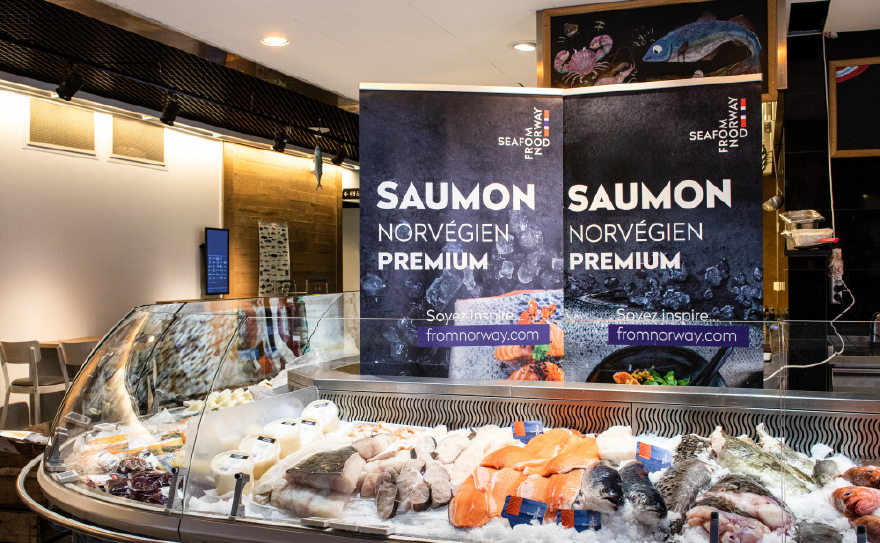 Foto: Norges sjømatråd AS og Knut Åserud*Se side 60 for utslippskategorier.KlimamålSjømatrådet har en målsetting om en årlig reduksjon av (totale) utslipp (scope 1-3) på 4,5 pst.**Basisår er 2022.Norid AS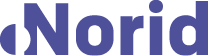 Norid er registerenheten for de norske landkodetoppdomenene .no (Norge), .sj (Svalbard og Jan Mayen) og .bv (Bouvetøya), og selskapet tildeler, administrerer og registrerer domenenavn under disse toppdomenene på grunnlag av overenskomst med den internasjonale forvalter av toppdomener og innenfor rammene av gjeldende rett. Det er kun .no-domenet som er åpent for registreringer. Norid forvalter registreringstjenesten og navnetjenesten for toppdomenene. Selskapet ble opprettet i 2003.Statens eierskapStaten er eier i Norid for å ha kontroll med sentral nasjonal internettinfrastruktur. Statens mål som eier er sikre og tilgjengelige registrerings- og navnetjenester til internettbrukerne.Mål og strategiske prioriteringerNorid arbeider for at de samfunnsviktige tjenestene selskapet leverer er av høy kvalitet og tilpasset samfunnets behov. Selskapet vurderer jevnlig trusselbildet, og informasjonssikkerhet står sentralt i videreutvikling og drift av registrerings- og navnetjenesten.Selskapet har tre overordnede strategiske mål:Norid driver en sikker og tilgjengelig registrerings- og navnetjeneste .no skal fortsatt være førstevalget i NorgeNorid arbeider for gode rammer for utviklingen av internett For tiden kommer det stadig flere reguleringer fra EU som berører domeneområdet. Norid utveksler informasjon og erfaringer med andre europeiske registerenheter og samarbeider om utarbeidelse av beste praksis og innspill til internasjonale prosesser. Selskapet støtter opp om et åpent og fritt tilgjengelig internett som er styrt etter demokratiske prinsipper og med respekt for menneskerettighetene.Basert på en vesentlighetsanalyse har Norid besluttet å fokusere på å bidra til FNs bærekraftmål 9 og 16, spesielt delmål 9.1 og 16.10.Oppnåelse av statens målDomenenavnsystemet er en sentral del av den digitale verdikjeden og er helt nødvendig for at tjenester på internett skal være tilgjengelige. Selskapets to viktigste tjenester, navnetjenesten og registreringstjenesten, har vært stabile og tilgjengelige i hele perioden. Tjenestene er omfattet av sertifisering etter informasjonssikkerhetsstandarden ISO 27001.I takt med at internett blir en stadig mer kritisk del av samfunnets infrastruktur, blir det stadig viktigere å sikre at informasjon ikke forfalskes eller havner hos feil mottaker. DNSSEC er en teknologi som gir sikrere oppslag i domenenavnsystemet. Det norske toppdomenet har hatt en korrekt fungerende signering uten avbrudd i hele perioden.Undersøkelser selskapet har fått utført viser at .no domenet nyter stor tillit på det norske markedet, og det er et mål i selskapets strategi å opprettholde toppdomenets norske identitet og omdømme som kvalitetsdomene. Norid må også drive effektivt for at toppdomenet skal være konkurransedyktig i møtet med mye større toppdomener som for eksempel .com.Selskapets overordnede mål og resultater 2023 (utvalg) *For effektiv drift gjøres sammenlikningen mellom abonnementsavgiften Norid tar av domeneforhandlerne og tilsvarende avgift som registerenheten for .com og registerenheter i Europa tar av sine forhandlere. Norid selger ikke domeneabonnement direkte til abonnentene.Statens eierandel: 100 pst. Digitaliserings- og forvaltningsdepartementetStyret: Tor Holmen (styreleder, 1959, Trøndelag), Hanne Krüger (1965, Oslo), Einar Lunde (1968, Agder), Aslaug Nag (1972, Agder)Administrerende direktør: Hilde ThunemHovedkontor: TrondheimRevisor: Ernst & Young ASNettside: www.norid.no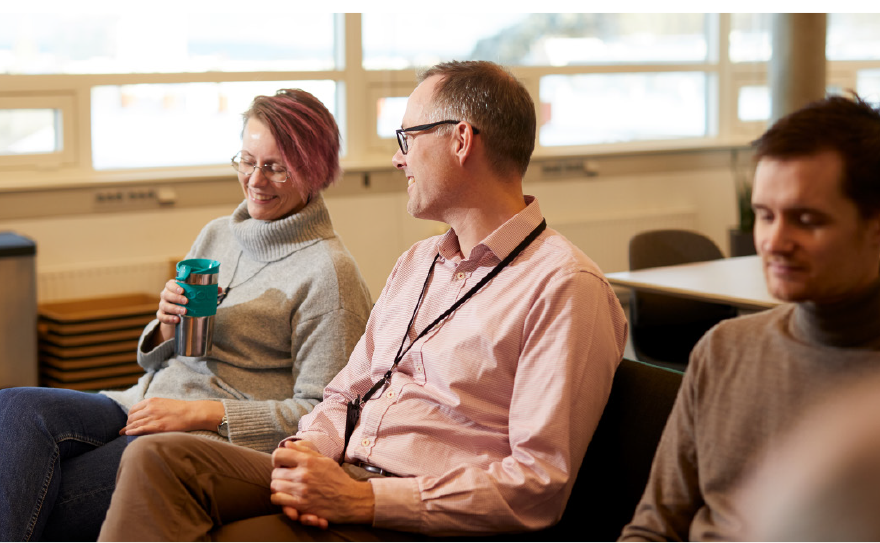 Foto: Eidsmo*Se side 60 for utslippskategorier.		** Økning i scope 2 og 3 siden året før fordi selskapet har innhentet flere datakilder.KlimamålIkke tilgjengelig.Norsk helsenett SF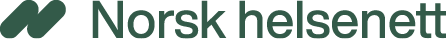 Norsk helsenett drifter og videreutvikler en sikker, robust og hensiktsmessig nasjonal IKT-infrastruktur for effektiv samhandling mellom aktørene i helse- og omsorgssektoren (helsenettet). Dette inkluderer utvikling og drift av en rekke nasjonale tjenester som helsenorge, kjernejournal og elektronisk meldingsutveksling. Kundegruppen består av helseforetak, kommuner, fastleger og andre behandlere i helse- og omsorgssektoren, samt tredjepartsleverandører som leverer tjenester til disse over helsenettet. Statens eierskapStaten er eier i Norsk helsenett for å ha direkte kontroll med virksomheten som tilgjengeliggjør nødvendig digital infrastruktur i helse- og omsorgssektoren. Statens mål som eier er å legge til rette for en hensiktsmessig og sikker digital infrastruktur for effektiv samhandling mellom alle deler av helse- og omsorgstjenestene, samt bidra til forenkling, effektivisering og kvalitetssikring av elektroniske tjenester til beste for pasienter og befolkningen for øvrig.Mål og strategiske prioriteringerNorsk helsenetts visjon er å knytte Helse-Norge sammen og foretaket har følgende strategiske mål:Gi meg informasjonen jeg trenger – når jeg trenger den.Legg til rette for at vi kan tilby trygge, innovative og bærekraftige løsninger.Gi meg tjenester tilpasset min hverdag.Mer verdi for hver krone.Norsk helsenett prioriterer fremover å levere løsninger og tjenester som avlaster helsepersonell og har satt følgende topp prioriteter:Digital samhandling.Innbyggertjenester som avlaster helsepersonell.Utvikle skyplattformer med stor grad av selvbetjening og automasjon.Levere robuste tjenester som er motstandsdyktige mot uønskede hendelser.Oppnåelse av statens målNorsk helsenett har gjennom 2023 bidratt til gode e-helsetjenester for helse- og omsorgssektoren og innbyggerne. Tjenestene og infrastrukturen selskapet leverer, har hatt gjennomgående høy bruk, god ytelse og høy oppetid. Foretaket har levert 100 pst. tilgjengelighet på stamnettet, og har lagt til rette for sikker og effektiv samhandling over helsenettet. Det er flere kommuner som har tilgjengeliggjort kjernejournal; per 31.12.23 har 76 pst. av landets kommuner tilgjengeliggjort løsningen, og det er omtrent i henhold til målet om 80 pst. i 2023. Helsenorge passerte 5,3 mill. brukere i 2023. Det betyr at mer enn 90 pst. av befolkningen bruker løsningene som Norsk helsenett leverer, for å få tilgang til informasjon og å samhandle med helsetjenestene. 95 pst. av alle resepter er nå elektroniske og i løpet av året har vi forberedt flere godkjenningsløp i 2024 med vekt på funksjonalitet for pasientens legemiddelliste og e-multidose. Sentral Forskrivningsmodul (SFM) testes ut og er tatt i bruk hos om lag 300 helsevirksomheter. Norsk helsenett jobber kontinuerlig og målbevisst med å sikre operasjonell kontroll og sikker drift og forvaltning av de nasjonale e-helseløsningene. Selskapets overordnede mål og resultater 2023 (utvalg) Statens eierandel: 100 pst. Helse- og omsorgsdepartementetStyret: Roar Olsen (styreleder, 1970, Oslo), Kristin Weidemann Wieland (nestleder, 1966, Oslo), Kjartan Olafsson (1958, Vestland), Inger Cathrine Bryne (1965, Rogaland), Therese Johnsen (1950, Oslo), Bendik Bygstad (1956, Oslo), André Meldal*, Cathrine Hole*, Sindre Andersen Solem**valgt av og blant de ansatteAdministrerende direktør: Johan RonæsHovedkontor: TrondheimRevisor: RSM Norge ASNettside: www.nhn.no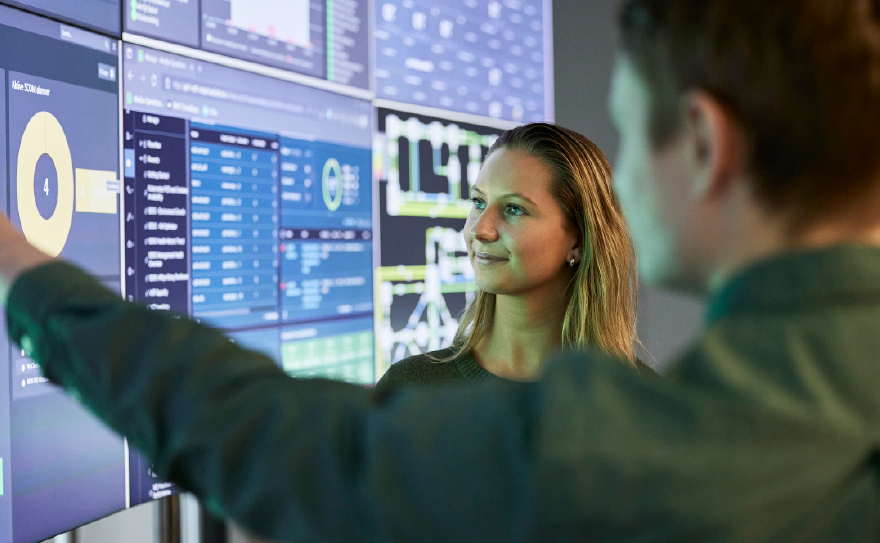 Foto: Norsk helsenett SF*Se side 60 for utslippskategorier.KlimamålNorsk helsenett planlegger å sette klimamål i 2024.Norsk rikskringkasting AS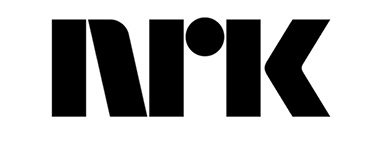 Norsk rikskringkasting (NRK) har et bredt medietilbud gjennom tre TV-kanaler, 13 radiokanaler på DAB, strømmetjenestene NRK TV, NRK Super og NRK Radio, nettstedene www.nrk.no og www.yr.no. NRKs tilbud er også tilgjengelig på mobil. NRK har tilstedeværelse ved ca. 50 kontorer i hele landet. Gjennom nordisk og europeisk samarbeid med andre allmenkringkastere og et eget korrespondentnett gir NRK informasjon og innsikt om det som skjer utenfor landegrensene. NRK har også en beredskapsrolle og skal informere og forklare hva som skjer når store og alvorlige hendelser inntreffer. Statens eierskapStaten er eier i NRK for å ha en ikke-kommersiell allmennkringkaster i Norge. Statens mål som eier er ikke-kommersiell allmennkringkasting av høy kvalitet som oppfyller sosiale, demokratiske og kulturelle behov. Mål og strategiske prioriteringerNRKs mål bygger direkte på allmennkringkastingsoppdraget til NRK og danner grunnlaget for selskapets strategi: - NRK styrker og utvikler demokratiet - NRK løfter og beriker norsk og samisk språk og kultur - NRK samler og engasjerer alle om bor i Norge. NRK har definert fire hovedoppgaver for å lykkes med å nå publikum med godt allmennkringkastingsinnhold: - Skaper store fellesopplevelser. NRK skal være en arena for å samle mange i Norge samtidig, på tvers av alder, geografi og miljø. - Er først med det siste, forklarer og viser sammenhenger: NRK skal fungere som landets viktigste arena for nyheter, dialog og for å få folk til å delta i demokratiet. - Begeistrer med innhold som ingen andre lager. Vi skal bidra til nyskaping, med innhold som setter spor. - Er attraktiv for hver ny generasjon. Vi skal nå ut til barn og unge med kvalitetsinnhold som skaper tilhørighet til det norske samfunnet. NRKs organisasjonsmål er "Et kreativt og modig fellesskap i verdensklasse", og i tilknytning til dette finner vi NRKs bærekraftsambisjoner, "Vi dyrker kraften i mangfoldet" og vi tar miljøhensyn i alle beslutninger".Oppnåelse av statens målNRK har som mål å oppfylle samtlige krav i allmennkringkastingsoppdraget, som fastsatt i selskapets vedtekter. Selskapet utarbeider årlig et allmennkringkastingsregnskap som redegjør for hvordan kravene i oppdraget er dekket. Allmennkringkastingsregnskapet oversendes Medietilsynet som vurderer selskapets oppfyllelse av kravene i en egen allmennkringkastingsrapport, som oversendes selskapets generalforsamling. I 2022 godkjente Medietilsynet oppfyllelse av allmennkringkastingsoppdraget, men med en anmerkning for lav nynorskandel. Rapport om NRKs driftsøkonomi utarbeides årlig og sendes NRKs generalforsamling innen 1. mai hvert år. Rapporten for 2022 viste at 83,9 pst. av selskapets ressurser ble brukt på innhold og publisering i 2022. Selskapets overordnede mål og resultater 2023 (utvalg) * Medietilsynets rapport for 2023 foreligger først i juni 2024.** Rapport om NRKs driftsøkonomi ferdigstilles og sendes generalforsamling sammen med årsregnskapet for 2023.Statens eierandel: 100 pst. Kultur- og likestillingsdepartementetStyret: Birger Magnus (styreleder, 1955, Akershus), Åsne Havnelid (nestleder, 1961, Akershus), Arild Grande (1978, Oslo), Veslemøy Tvedt Fredriksen (1971, Vestland), Shahzad Abid (1969, Oslo), Lars O. Toverud*, Tor Egelien*, Elin Fossum**valgt av og blant de ansatteKonsernsjef: Vibeke Fürst HaugenHovedkontor: OsloRevisor: BDO ASNettside: www.nrk.no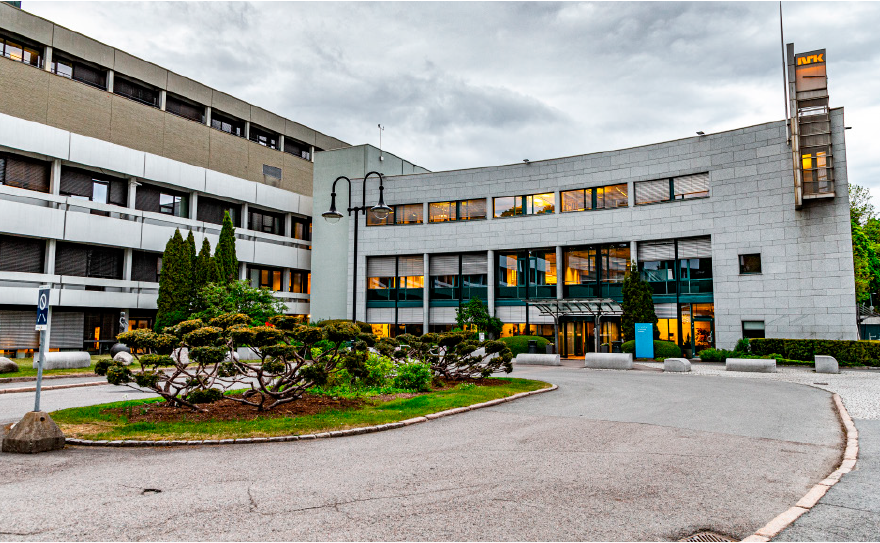 Foto: Norsk rikskringkasting AS*Se side 60 for utslippskategorier.Klimamål2030: kutte minst 50 pst. direkte påvirkbare utslipp sammenlignet med 2019-nivå (scope 1 og 2, samt flyreiser i scope 3).**Målet er i tråd med Parisavtalen, men ikke verifisert av eksterne aktører.Norsk Tipping AS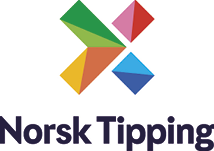 Norsk Tipping har enerett på å tilby en rekke pengespill i Norge i medhold av lov om pengespill. Selskapets formål er å legge til rette for et ansvarlig pengespilltilbud og å forebygge negative konsekvenser av pengespill i samsvar med pengespilloven. Innenfor disse rammene skal selskapet drive effektivt, slik at mest mulig av inntektene fra selskapets pengespill går til samfunnsnyttige formål. Statens eierskapStaten er eier i Norsk Tipping for å legge til rette for et ansvarlig pengespilltilbud, forebygge negative konsekvenser av pengespill og for at mest mulig av inntektene fra selskapets pengespill går til formålene nevnt i pengespilloven. Statens mål som eier er å kanalisere nordmenns spillelyst inn mot et moderat og ansvarlig tilbud.Mål og strategiske prioriteringerSelskapets overordnede mål er å kanalisere nordmenns spillelyst inn mot et moderat og ansvarlig spilltilbud. Norsk Tipping skal vise at den norske pengespillmodellen er den beste for samfunnet. Selskapet har hovedfokus på å bidra aktivt til et samfunn med mindre spillproblemer, skape Norges beste digitale kundeopplevelse og utvikle en fleksibel, endringsdyktig og effektiv organisasjon. I et globalt pengespillmarked med et betydelig innslag av spill med høy risiko, er Norsk Tippings forvaltning og utvikling av lotteriporteføljen med lav risiko avgjørende for å nå de sektorpolitiske målsetningene på pengespillfeltet.Oppnåelse av statens målNorsk Tipping har moderne digitale tjenester og attraktive produkter innenfor et markedsledende ansvarlighetsrammeverk. Effektiviteten av myndighetstiltakene for å stenge ulovlig spillaktivitet ute av markedet har økt, og ulovlige aktører har i stor grad redusert sin tilstedeværelse i det norske markedet. Flere spillere er dermed kanalisert inn til selskapets spilltilbud. Effektiviteten målt ved kostnader som andel av netto spillinntekter har hatt en positiv utvikling fra 31,3 pst. i 2019 til 26,1 pst. i 2023, og totale driftskostnader har gått fra 2,6 mrd. i 2019 til 2,4 mrd. i 2023. Selskapets overordnede mål og resultater 2023 (utvalg) Statens eierandel: 100 pst. Kultur- og likestillingsdepartementetStyret: Sylvia Kristin Brustad (styreleder, 1966, Oslo/Innlandet), Per Olav Monseth (nestleder, 1979, Trøndelag), Thomas Breen (1972, Innlandet), Aysegül Cin (1981, Oslo), Kristin Ward Heimdal (1991, Oslo), Linda Vøllestad Westbye (1979, Vestland), Dag Westby (1960, Innlandet), Pål Enger*, Petter Torgerhagen*, Tonje Leidland**valgt av og blant de ansatteAdministrerende direktør: Tonje SagstuenHovedkontor: HamarRevisor: BDO ASNettside: www.norsk-tipping.no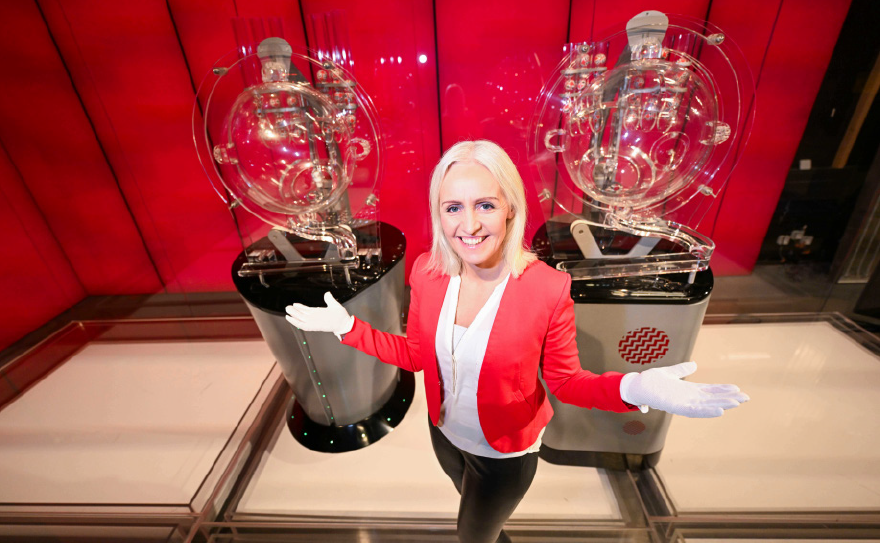 Foto: Ola Thorset*Se side 60 for utslippskategorier.KlimamålRedusere klimagassutslipp med 7 pst. årlig for å bidra til 1,5 gradersmålet i 2030.2030: Samlet reduksjon av klimagassutslipp på ca. 55 pst.**Klimaregnskap for 2022 er utvidet med vesentlige kategorier i scope 3, og blir selskapets basisår.Norske tog AS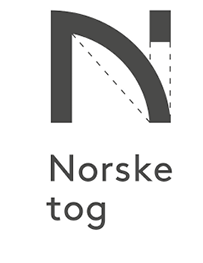 Norske tog anskaffer, eier og forvalter kjøretøy til persontogtrafikk i Norge. Selskapet inngår avtaler om utleie av togsett med togoperatører som har trafikkavtale med Jernbanedirektoratet og har en rådgiverfunksjon overfor staten. Denne strukturen legger til rette for effektive anskaffelser og forvaltning av togene, og samler spisskompetansen på ett sted. Statens eierskapStaten er eier i Norske tog for å ha en aktør som kan tilby togmateriell på nøytrale vilkår. Statens mål som eier er kostnadseffektiv anskaffelse og utleie av togmateriell.Mål og strategiske prioriteringerSelskapets hovedmål:1. Konkurransedyktig tilbud og fornøyde kunderSørge for tilstrekkelig mange, standardiserte og tidsriktige tog, og tilleggsytelser, til å gi fornøyde kunder og passasjerer.2. Effektiv og bærekraftig drift Sørge for effektive og bærekraftige anskaffelser, forvaltning og utleie av tog på vegne av eier og samfunnet.3. Kompetente og fornøyde medarbeidereKompetente og fornøyde medarbeidere med sterk kundeorientering.4. Finansiell handlefrihet Finansiell handlefrihet for å sikre at størrelsen på togparken er tilpasset kundenes behov og det offentlig finansierte togtilbudet.Norske tog har fått et godkjent vitenskapsbasert klimamål i 2024 som innebærer at selskapet skal kutte absolutte utslipp i scope 1 og 2 med 42 prosent fra 2022 til 2030 og jobbe mot netto null innen 2050.Oppnåelse av statens målNorske togs måloppnåelse knytter seg i stor grad til store toganskaffelser som det jobbes med over flere år. Samlet sett legger toganskaffelsene til rette for at enda flere reisende fremover kan velge en mer klimavennlig reisemåte. Også i 2023 var kundetilfredsheten med togmateriellet høy (84 av 100 poeng). Snittalderen på togparken er fremdeles høyere enn målsatt (18,7 år mot et mål på 15 år), men anskaffelser av nytt togmateriell vil redusere snittalderen på sikt, samt redusere antall togtyper, som vil effektivisere selskapets drift og forvaltning. Norske tog anskaffer, forvalter og avhender tog i Norge, og har kontroll gjennom hele togets livsløp. Selskapet vektlegger klimaavtrykk ved innkjøp, forvaltning av kjøretøyene og forlenging av togenes levetid. Blant annet ved gjenbruk av komponenter og strenge krav til avfallshåndtering ved utfasing. Målet er en gjenvinningsgrad på over 90 pst., mens 83 pst. ble faktisk gjenvunnet i 2023. Norske tog hadde én sikkerhetskritisk hendelse i 2023. Selskapets overordnede mål og resultater 2023 (utvalg) Statens eierandel: 100 pst. SamferdselsdepartementetStyret: Jan Morten Ertsaas (1963, Trøndelag), Espen Opedal (1967, Vestland), Anita Meidell (1967, Vestland), Vidar Larsen*, Razieh Nejati Fard**valgt av og blant de ansatteAdministrerende direktør: Øystein RisanHovedkontor: OsloRevisor: PwC ASNettside: www.norsketog.no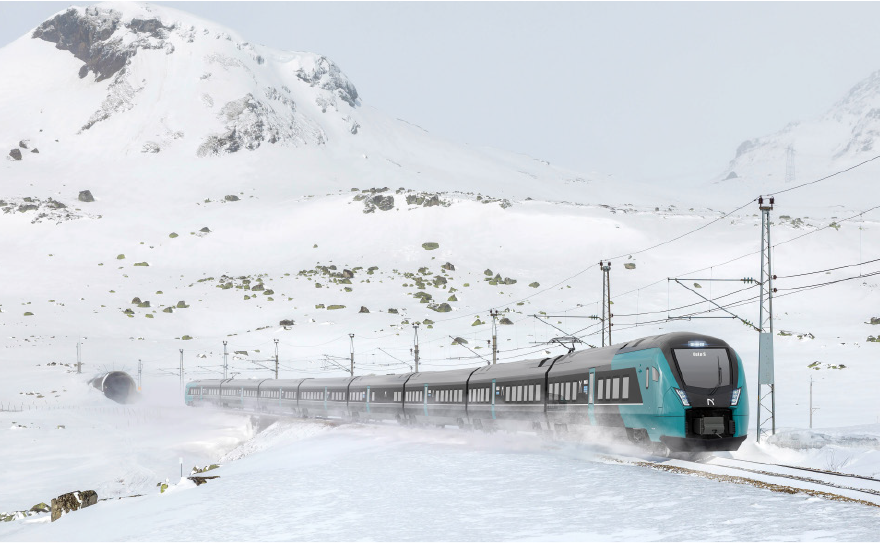 Foto: Stadler*Se side 60 for utslippskategorier.Klimamål2030: 42 pst. kutt i absolutte utslipp i scope 1 og 2 (baselineår 2022)2050: Nettonull (scope 1,2 og 3) Målene er vitenskapsbaserte og ble godkjent av SBTI i 2024.Nye Veier AS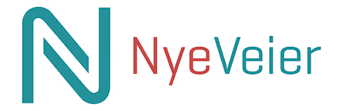 Nye Veier planlegger, bygger, drifter og vedlikeholder riksveistrekninger, samt planlegger én jernbanestrekning (Ringeriksbanen). Selskapet har en utbyggingsportefølje på 1 269 kilometer riksvei og 40 kilometer dobbeltsporet jernbane, med en estimert utbyggingskostnad på 295 mrd. kroner (målt i 2023-kroner). Utbygging av strekninger prioriteres med utgangspunkt i samfunnsøkonomisk lønnsomhet. Selskapet har vært i ordinær drift fra 2016.Statens eierskapStaten er eier i Nye Veier for å ivareta nasjonal vei- og jernbaneinfrastruktur og bidra til raskere, mer effektiv og helhetlig utbygging av deler av riksvei- og jernbanenettet, enn hva som kan oppnås gjennom utbygging i tradisjonell forstand. Statens mål som eier er høyest mulig samfunnsøkonomisk lønnsomhet i de vei- og jernbaneprosjekter selskapet har fått ansvar for. Mål og strategiske prioriteringerNye Veier skal oppnå høyest mulig samfunnsøkonomisk lønnsomhet i de vei- og jernbaneprosjektene selskapet har ansvar for. Bærekraft er et grunnleggende premiss for Nye Veiers virksomhet og påvirker alle strategiske mål. Statens mål er gjennom selskapets strategi operasjonalisert i fire strategiske hovedprioriteringer: Oppnå mer vei for pengene og samtidig øke den samfunnsøkonomiske lønnsomheten i alle prosjekter. Være den mest effektive organisasjonen for planlegging, utbygging og drift innen samferdsel. Ta et tydelig samfunnsansvar og styrke arbeidet med HMS. Ta en lederrolle innen miljø og klima innenfor samferdselssektoren.Oppnåelse av statens målSelskapet har oppnådd en kostnadsreduksjon på 18 pst. i ferdigstilte prosjekter t.o.m. 31.12.2023, og har en prognostisert kostnadsreduksjon på 22,5 mrd. kroner for veiporteføljen som ble overlevert ved selskapets oppstart. Samtidig som kostnader er redusert, er det også en estimert nytteøkning på 9,5 mrd. kroner på samme portefølje. Reduksjonen i CO2-utslipp fra bygging er på 18 pst. for ferdigstilte prosjekter siste 24 måneder, og ligger rett under etappemålet om 20 pst. reduksjon i perioden 2021-2023. Det overordnede målet er 50 pst. i 2030. I tredje kvartal 2023 innførte selskapet et mål for arealbeslag per kilometer vei som bygges. Ved oppstartsmåling er arealbeslaget 60 dekar/km, med et etappemål om å redusere til 50 dekar/km. Selskapets overordnede mål og resultater 2023 (utvalg) *Reduksjon i CO2-utslipp fra bygging. Referanseår 2016. Rapportering på avsluttede prosjekter 24 mnd. rullerende. Etappemål 2021-2023 er 20 pst. Hovedmål i 2030 er 50 pst.**Antall dekar jordbruk + natur (skog, myr, vann) pr. km hovedvei. Inkluderer prosjekter med ved-tatt reguleringsplan, prosjekter under utbygging og ferdigstilte prosjekter.Statens eierandel: 100 pst. SamferdselsdepartementetStyret: Harald V. Nikolaisen (1967, Akerhus), Eli M. Giske (nestleder, 1964, Akershus), Dag Morten Dalen (1966, Akershus), Kent-Helge Holst (1969, Troms), Cathrine Murstad*, Harald Monsen**valgt av og blant de ansatte**Det pågår en prosess for å velge nytt styremedlem, da et styremedlem har trukket seg.Administrerende direktør: Anette AaneslandHovedkontor: KristiansandRevisor: Ernst & Young ASNettside: www.nyeveier.no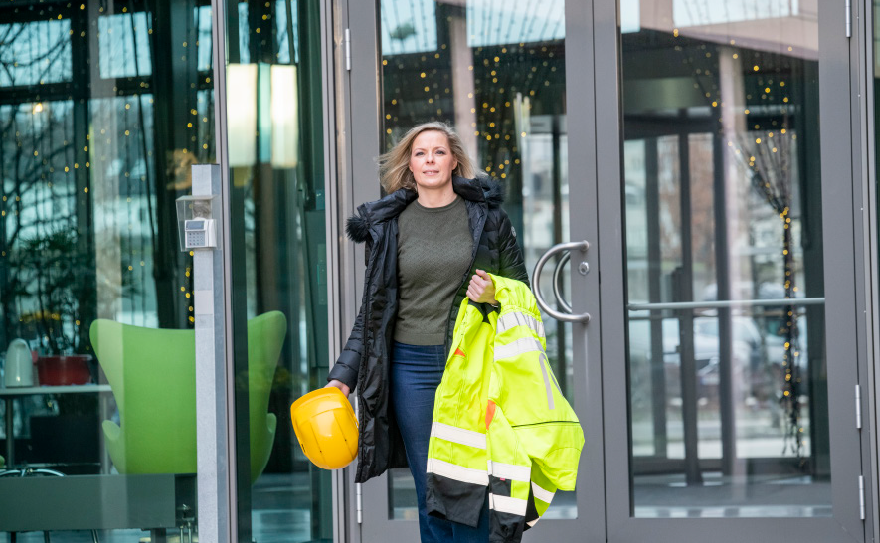 Foto: Liv-Unni Tveitane*Se side 60 for utslippskategorier.Klimamål2025: 30 pst. reduksjon av utslipp fra bygging i prosjekter som avsluttes dette året, sammenlignet med standard teknologi og metoder i veiprosjekter i 2005. 2030: 50 pst. reduksjon av utslipp fra bygging i prosjekter som avsluttes dette året, sammenlignet med standard teknologi og metoder i veiprosjekter i 2005.75 pst. reduksjon av utslipp fra drift og vedlikehold, sammenlignet med standard teknologi og metoder i 2005. Målene dekker scope 3, som er den desidert mest vesentlige kategorien.Petoro AS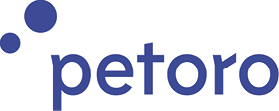 Petoro ivaretar Statens direkte økonomiske engasjement (SDØE) i petroleumsvirksomheten på vegne av staten. Petoro er rettighetshaver for statens andeler. Petoro følger opp at Equinors salg av statens olje og gass skjer i tråd med avsetningsinstruksen. Selskapet ble etablert i 2001. Statens eierskapStaten er eier i Petoro for å ha en god ivaretakelse av SDØE-andelene og slik høste grunnrente fra virksomheten på norsk sokkel. Statens mål som eier er høyest mulig verdi og inntekter fra SDØE.Mål og strategiske prioriteringerSelskapets overordnede mål for ivaretakelsen av SDØE-porteføljen er å skape størst mulig verdi og oppnå høyest mulig inntekt til staten.Petoro skal være en drivkraft på norsk sokkel og prioriterer innsatsen inn mot utvalgte områder hvor selskapet ser et potensiale for å øke samt sikre verdien av porteføljen. Strategien tar utgangspunkt i selskapets hovedmål og mandat, og inkluderer verdiskapingsmuligheter hvor Petoro kan gjøre størst forskjell gjennom proaktiv egeninnsats og i samspill med øvrige aktører.  Tre strategiske prioriteringer er valgt, med tilhørende strategiske mål:   Modne felt, hvor målet er å skape flere investeringsmuligheter Områdeutvikling, hvor målet er å finne løsninger på tvers av porteføljen  Mennesker og natur, hvor målet er å ta vare på våre omgivelserOppnåelse av statens målNetto kontantstrøm til staten fra SDØE-porteføljen var 277 mrd. kroner i 2023, 251 mrd. kroner lavere enn året før. Kontantstrømmen ble i hovedsak påvirket av nedgang i olje- og gassprisene fra ekstraordinært høye nivåer året før, samt lavere gassalg. Til tross for betydelig nedgang sammenlignet med 2022, er kontantstrømmen for året den nest høyeste i Petoros historie. Total produksjon fra porteføljen var 994 000 fat oljeekvivalenter (o.e.) pr. dag, hvorav gassproduksjonen utgjorde 640 000 fat o.e. pr. dag og væskeproduksjon utgjorde om lag 354 000 fat o.e. pr. dag. Petoro har som mål å drive virksomheten så effektivt som mulig. Selskapet har implementert et rammeverk for effektivisering og forbedring som en integrert del av selskapets virksomhetsstyring. Det var en moderat økning i alvorlig hendelsesfrekvens fra 0,54 i 2022 til 0,56 i 2023. Personskadefrekvensen på 4,11 i 2023 lå om lag på samme nivå som i 2022. Petoro har i løpet av 2023 gjennomført flere ledelsesbesøk med fokus på HMS på utvalgte felt og landanlegg.Selskapets overordnede mål og resultater 2023 (utvalg) Statens eierandel: 100 pst. Nærings- og fiskeridepartementetStyret: Gunn Wærsted (styreleder, 1955, Oslo), Brian Bjordal (nestleder, 1953, Rogaland), Kristin Skofteland (1971, Rogaland), Arne Sigve Nylund (1960, Rogaland), Trude Johanne Haugen Fjeldstad (1972, Oslo), May Linda Glesnes*, Jonas Olsson**valgt av og blant de ansatteAdministrerende direktør: Kristin Fejerskov KragsethHovedkontor: StavangerRevisor: KPMG ASNettside: www.petoro.no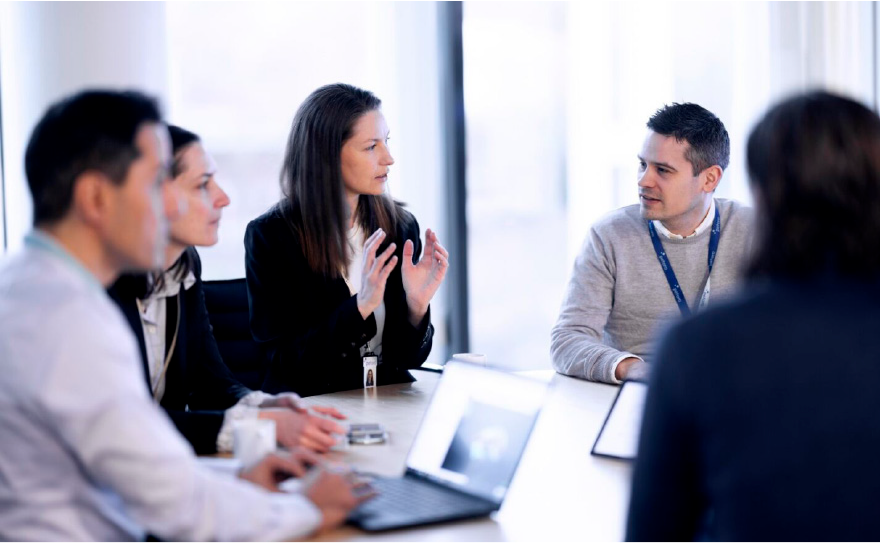 Foto: Anne Lise Norheim*Se side 60 for utslippskategorier.**Equity-andel SDØE.***Det forekommer dobbeltrapportering av utslipp fra Equinor ASA, Petoro AS og Gassco AS. KlimamålMål for kommende år knyttet til tiltak CO2-reduksjon, spesielt elektrifiseringsprosjekter, som skal passere planlagte beslutningsmilepæler. 2030: Redusere utslippene fra SDØE-porteføljen med minst 55 pst., målt mot 2005 (scope 1).2050: Nær null utslipp fra SDØE-porteføljen (scope 1).Målene tar utgangspunkt i SDØEs eierandeler i felt og landanlegg på norsk sokkel (scope 1 utslipp) og følger petroleumsskattelovens definisjon. Utslipp fra flytende enheter (rigger) er også inkludert. I tillegg er også de deler av Kårstø-anlegget (Gassled) inkludert som ligger utenfor virkeområdet til petroleumsskatteloven.Rogaland Teater AS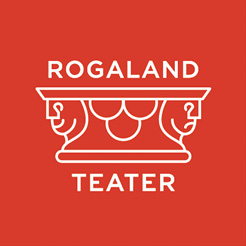 Rogaland Teater er et region-/landsdelsteater og driver teatervirksomhet i Stavanger og omliggende region samt på turneer. Barne- og ungdomsteatret, der barn spiller teater i en profesjonell ramme, er en integrert del av teatret. Teatret ble etablert i 1883, og staten ble deleier i 1972. Statens eierskapStaten er eier i Rogaland Teater for å bidra til at alle kan få tilgang til scenekunst. Statens mål som eier er høy kunstnerisk kvalitet til et bredt publikum.Mål og strategiske prioriteringer2023 til 2025 omfatter en ny strategisk periode for teatret. I denne perioden vil det arbeides særskilt med å videreutvikle tillit, arbeidsglede og stolthet til organisasjonen, samt å sikre at selskapet er organisert mest mulig effektivt til å kunne gi forutsigbarhet i planlegging og produksjon uten å miste fleksibilitet og høyde i kunstneriske valg. Teatret vil videreutvikle sin driftsmodell slik at det både sikrer høyt mangfold og utbud til publikum samtidig som den ivaretar ressursbegrensningene i huset.Videre vil selskapet fokusere på å ta byggeprosjektet inn i forprosjektfasen med konsekvenser for både eksisterende bygg og eventuelle andre bygg under byggeperioden.Teatret vil også bruke muligheten fra et mer mangfoldig teater til å nå nye deler av befolkningen, og positivt utnytte bærekraft til både å arbeide smartere og med bedre ressursutnyttelse.Oppnåelse av statens målRogaland Teaters strategiske mål er å være det foretrukne teatret for et mangfold av nyskapende kunstneriske krefter. De ulike kunstneriske teamene gir uttrykk for at de velger å komme fordi det er motiverende og spennende å jobbe på og med Rogaland Teater. Dette gir god formmessig spredning av forestillinger som kjennetegnes av solid faglig håndverk og høye kunstneriske ambisjoner. Det strategiske målet å lede an arbeidet med å utvikle Barne- og Ungdomsteater av og med barn og unge, og ha et tilbud av høy kvalitet hele året, ble også oppfylt i 2023. For byggeprosjektet ble 2023 brukt til å modne konseptet, noe som bl.a. har ført til et redusert bygningsvolum og en nedgang fra fire til tre scener. Strategisk sett arbeides det med å skape flere engasjerte og lojale samarbeidspartnere og publikum - noe som ble oppnådd med både en økning i sponsorer og i antall dramakortholdere. Det arbeides aktivt med å videreutvikle organisasjonen, både med psykososiale tiltak, drøftinger med tillitsvalgte og arbeidsmiljøutvalg og med kompetanseheving. På tross av dette viser medarbeiderundersøkelsen en nedgang i tilfredshet i forhold til 2022.Selskapets overordnede mål og resultater 2023 (utvalg) Statens eierandel: 66,67 pst. Kultur- og likestillingsdepartementetStyret: Inger Østensjø (styreleder, 1954, Rogaland), Morten Walderhaug (nestleder, 1956, Oslo), Kjartan Alexander Lunde (1987, Rogaland), Inge Takle Mæstad (1971, Rogaland), Marianne Holter*, Marita Skogen**valgt av og blant de ansatteAdministrerende direktør: Glenn André KaadaHovedkontor: StavangerRevisor: Ernst & Young ASNettside: www.rogaland-teater.no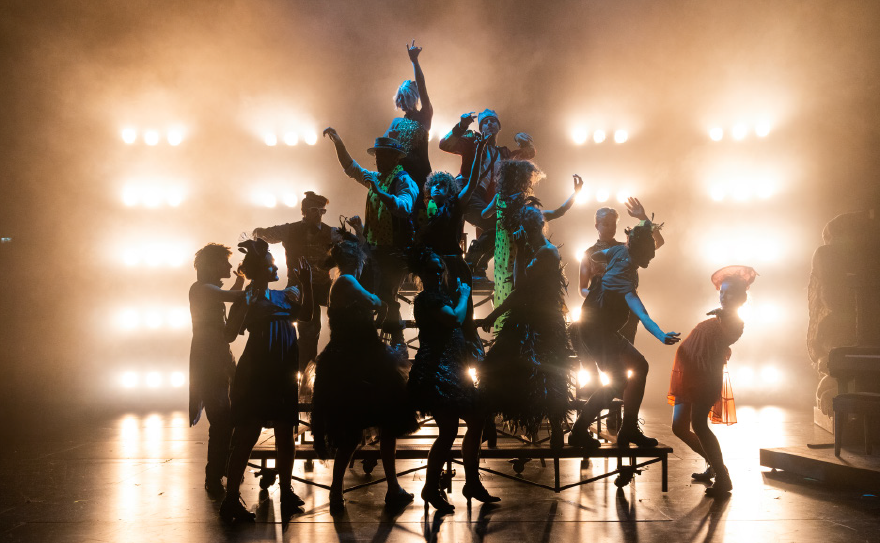 Foto: Grethe Nygaard*Se side 60 for utslippskategorier.KlimamålTeatrets strategiske mål er redusere CO2-utslipp med 30 pst. innen 2025. Dette skal skje gjennom å utvikle relevant bærekraftstankesett i organisasjonen, utøve ansvarlig forbruk og produksjon, bidra til bærekraftige byer og lokalsamfunn, og redusere utslipp fra industri og infrastruktur og gjennom innovasjon.Simula Research Laboratory AS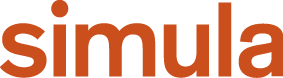 Simula Research Laboratory (Simula) driver grunnleggende og anvendt forskning på utvalgte områder innenfor informasjons- og kommunikasjonsteknologi, og bidrar gjennom dette til innovasjon i samfunnet. Simulas arbeider for å være et forskningsmiljø som løser grunnleggende problemer innenfor vitenskap og teknologi, veileder forskere og ledere, og utvikler kommersielle selskaper. Selskapet ble opprettet i 2001. Statens eierskapStaten er eier i Simula for å bidra til grunnleggende og anvendt forskning og utdanning innenfor informasjons- og kommunikasjonsteknologi, inkludert digital sikkerhet. Statens mål som eier er forskning og utdanning av høy kvalitet og mest mulig innovasjon innenfor informasjons- og kommunikasjonsteknologi, inkludert digital sikkerhet.Mål og strategiske prioriteringerSimula har som formål å drive grunnleggende og anvendt forskning og utdanning innenfor utvalgte områder i informasjons- og kommunikasjonsteknologi (IKT), og gjennom dette bidra til innovasjon for samfunnet. Simula driver grunnleggende og anvendt forskning innen kommunikasjonssystemer, vitenskapelig databehandling, programvaresystemer, maskinlæring og cybersikkerhet. Simulas visjon er å være en fremragende forskningsorganisasjon, som løser viktige og grunnleggende problemer innen vitenskap og ingeniørfag, utdanner høyt kvalifiserte eksperter og ledere, og med utgangspunkt i forskning bidrar til utvikling av kommersielle selskaper. Simula har mål om å være en inkluderende og mangfoldig arbeidsplass. Simula har et mål om å ha 40 pst. kvinnelige ansatte innen 2028.Oppnåelse av statens målI 2023 publiserte Simulas ansatte 106 artikler i internasjonale tidsskrifter, én bok, 9 kapitler i bøker og 117 fagfellevurderte konferanseartikler. Simulas vitenskapelige ansatte veiledet 13 kandidater frem til fullført doktorgrad og 35 studenter til fullført mastergrad. Fra 2001 til og med 2023 er totalt 173 kandidater veiledet frem til doktorgrad og 574 studenter veiledet til mastergrad på Simula. I tillegg ansatte Simula 25 studenter på forskjellige prosjektbaserte praksisplasser i løpet av sommeren og høsten 2023. Ved utgangen av 2023 var Simula medeier i 37 selskaper med til sammen 420 ansatte. Selskapets overordnede mål og resultater 2023 (utvalg) Statens eierandel: 100 pst. KunnskapsdepartementetStyret: Ingvild Myhre (styreleder, 1957, Oslo), Pinar Heggernes (1969, Vestland), Mats Lundqvist (1965, utland), Hilde Brunvand Nordvik (1967, Agder), Maria Korkunc (1985, Oslo), Ingolf Søreide (1960, Viken), Petter Nielsen (1973, Oslo), Are Magnus Bruaset*, Ada Johanne Ellingsrud**valgt av og blant de ansatteAdministrerende direktør: Lillian RøstadHovedkontor: OsloRevisor: Insignis ASNettside: www.simula.no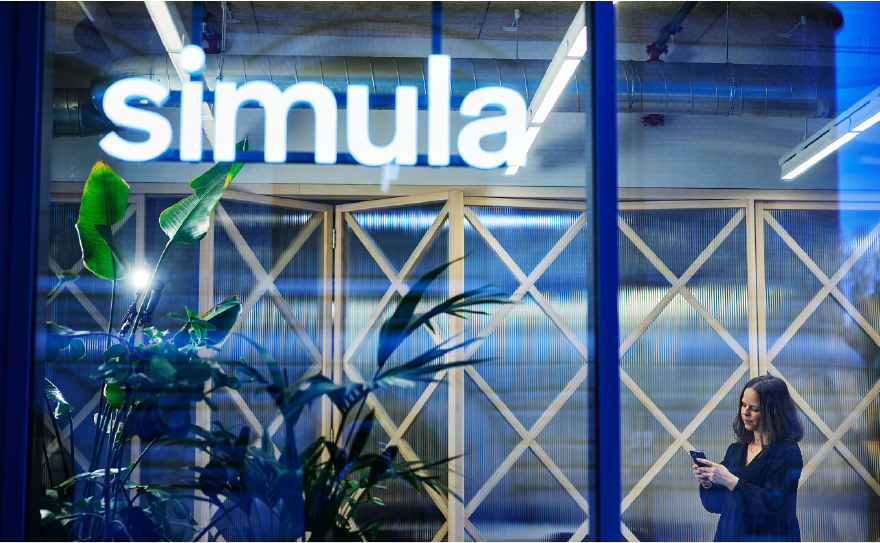 Foto: Bård Gudim*Se side 60 for utslippskategorier.Klimamål2024: Redusere klimagassutslipp fra reiser med 20 pst. (scope 3).Redusere utslipp gjennom 1 års forlenget bruk av datamaskiner og telefoner, samt fjerning av støtte til parkering for ansatte (scope 3).2030: Under utarbeidelse.2050: Under utarbeidelse.Siva – Selskapet for industrivekst SF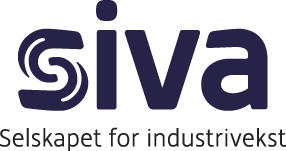 Siva – Selskapet for Industrivekst (Siva), er en del av det offentlige næringsrettede virkemiddelapparatet. Selskapet forvalter virkemidlene Norsk katapult, Inkubatorprogrammet, Næringshageprogrammet, Eierskap i innovasjonsselskaper og Eiendomsinvesteringer. Gjennom katapultsentrene får bedriftene tilgang til en internasjonalt ledende industriell testinfrastruktur og kompetanse. Gjennom sine eiendomsinvesteringer senker selskapet barrierer for etablering av næringsvirksomhet i områder eller bransjer der markedsmekanismer gjør dette spesielt krevende. Gjennom innovasjonsaktivitetene tilrettelegger Siva for etablering og utvikling av bedrifter i nærings- og kunnskapsmiljøer, og kobler disse sammen i regionale, nasjonale og internasjonale nettverk. Statens eierskapStaten er eier i Siva for å ha et virkemiddel for tilretteleggende eierskap og utvikling av bedrifter og nærings- og kunnskapsmiljøer i hele landet. Siva har et særlig ansvar for å fremme vekstkraften i distriktene. Statens mål som eier er å utløse lønnsom næringsutvikling ved å stille infrastruktur og fellesressurser til rådighet for selskaper og regionale nærings- og kunnskapsmiljøer.Mål og strategiske prioriteringerSiva skal være en drivkraft for bærekraftig industriell verdiskaping og produksjon i hele Norge. Siva skal bidra til næringsutvikling i hele landet og vekstkraft i distriktene. Selskapets fellesressurser, fysiske fasiliteter og kompetanse, skal være tilgjengelig for alle uavhengig av hvor i landet bedriften holder til. For at flere idéer skal bli industri, trenger vi flere idéer og flere som tenker industrielt fra dag én. Nettverket av innovasjonsselskap er der vi først møter bedrifter med idéer som en gang kan blir vårt neste industrieventyr. Siva prioriterer idéer og bedrifter som vil være konkurransedyktig i et marked som krever grønne og bærekraftige løsninger. I en verden i rask omstilling vil bedrifter som ikke leverer på bærekraft, hverken bidra til verdiskaping eller lønnsomme varige arbeidsplasser. Strategiske prioriteringer 2024 - 2027:Sikre at industrien, uavhengig av størrelse og lokasjon, har tilgang til storskala testfasiliteter i verdensklasse.Bidra til utvikling av attraktive grønne industriparker og tilrettelagt økt industriell verdiskaping, uten vesentlig tap av natur.Investere i bærekraftige industrielle prosjekter for 1 000 mill. kroner årlig.Sivastrukturen gir SMBer tilgang til de beste rådgiverne for nyskaping og industriutvikling - uansett hvor bedriftene holder til i landet.Siva skal håndtere en større oppdragsportefølje uten at organisasjonen øker tilsvarende.Oppnåelse av statens målSivas virkemidler viser god måloppnåelse i 2023. Over 1400 bedrifter fra hele landet benyttet seg i løpet av året av kompetanse- og tjenestetilbud under ordningen Norsk katapult, og katapultsentrene har tilgjengeliggjort utstyr, teknologi og kompetanse i mer enn 1300 prosjekter. 4600 bedrifter drar nytte av inkubatorer og næringshageprogrammene. Eiendomsvirksomheten har snittavkastning siste fem år på 6,57 pst., som er godt over kravet på 3,81. Utleiegraden er på 88 pst. Det er høy kundetilfredshet for alle virkemidlene. Siva har i 2023 utviklet rollen som tilrettelegger av industritomter, og i samarbeid med Invest in Norway (Innovasjon Norge) kartlagt og prioritert tomter og industriparker under utvikling. Et viktig arbeid i løpet av året har vært å fastsette kriterier for prioritering, avklare barrierer og etablere samarbeid og partnerskap med private aktører. Siva har etablert prosesser og kriterier som sikrer at prosjekt som bidrar til grønn omstilling og økt industriell produksjon og eksport prioriteres. Selskapet har i løpet av året tilpasset og optimalisert organisasjon, prosesser og strukturer, med mål om å enda bedre oppfylle sitt oppdrag og være en pålitelig ressurs og samarbeidspartner for industrien og næringslivet.Selskapets overordnede mål og resultater 2023 (utvalg) Statens eierandel: 100 pst. Nærings- og fiskeridepartementetStyret: Kjell Roland (styreleder, 1953, Oslo), Tine Rørvik (nestleder, 1967, Telemark), Arve Ulriksen (1962, Nordland), Heine Østby (1972, Agder), Maja Hvammen Adriaensen (1985, Akershus), Anne-Hilde Bråtebæk (1966, Akershus), Are Tomasgard (1968, Akershus), Kjersti Veum**valgt av og blant de ansatteAdministrerende direktør: Jan Morten ErtsaasHovedkontor: TrondheimRevisor: Ernst & Young ASNettside: www.siva.no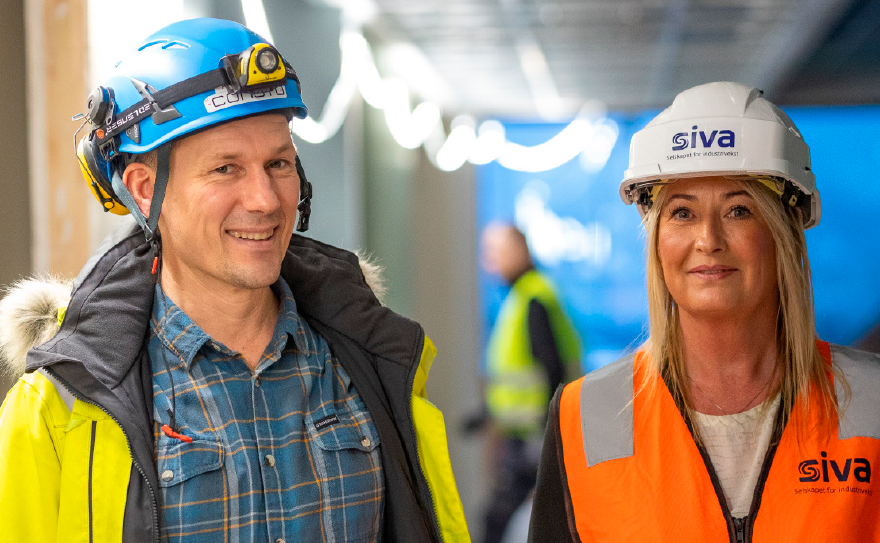 Foto: Siva – Selskapet for industrivekst SF*Se side 60 for utslippskategorier.**Økningen fra 2022 skyldes større beregningsgrunnlag.KlimamålSiva skal bidra til reduksjoner i klimagassutslipp i tråd med Parisavtalen. Siva prioriterer ideer og bedrifter som vil være konkurransedyktige i et marked som krever grønne og bærekraftige løsninger.2025: Klimafotavtrykket er redusert med 20 pst. i 2023 ift. 2019. Ytterligere reduksjoner vil realiseres innen 2025 på veien mot målet som er satt for 2030, relatert til scope 2 og 3. 2030: Redusere klimagassutslipp med mer enn 50 pst. i forhold til 2019 (scope 2 og 3).Statnett SF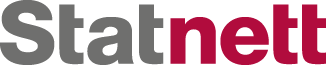 Statnett er systemansvarlig nettselskap i det norske kraftsystemet, og har ansvar for en samfunnsøkonomisk rasjonell drift og utvikling av transmisjonsnettet. Selskapet har ansvar for at det til enhver tid er momentan balanse mellom produksjon og forbruk av elektrisk kraft i Norge. Statnett har monopol på å eie og drive transmisjonsnettet i Norge.Statens eierskapStaten er eier i Statnett fordi selskapet eier transmisjonsnettet og er systemansvarlig for det norske kraftsystemet. Statens mål som eier er en samfunnsøkonomisk rasjonell drift og utvikling av det sentrale overføringsnettet for kraft.Mål og strategiske prioriteringerStatnett skal sørge for en samfunnsøkonomisk rasjonell drift og utvikling av transmisjonsnettet. I dette ligger blant annet å sørge for god forsyningssikkerhet til samfunnet, bidra til en rasjonell nettutbygging som møter samfunnets behov og bidra til et velfungerende kraftmarked. Statnetts strategiske prioriteringer fremover er: Bærekraft og sikkerhet i alt vi gjør.Optimalisert nettutvikling gjennom helhetlig kraftsystemplanlegging.Økt kapasitet i nettet.Effektiv oppgradering og reinvestering av nettet.Automatisering av systemdrift og økt fleksibilitet i energisystemet.Bærekraftig utvikling til havs.Oppnåelse av statens målStatnett gjør grundige vurderinger av samfunnsøkonomisk lønnsomhet før det tas investeringsbeslutninger på større oppgraderinger og nye nettprosjekter. Prosjekter som meddeles konsesjon skal være samfunnsøkonomisk lønnsomme.Forsyningssikkerheten i 2023 var tilfredsstillende, med få driftsforstyrrelser knyttet til Statnetts anlegg. I tilfeller der utfall ga forsyningsbrudd, ble forsyningen raskt gjenopprettet. Leveringspåliteligheten i transmisjonsnettet var på 99,99 pst. Kvalitetsjusterte inntektsramme ved ikke-levert energi (KILE) var lav. Målrettet og systematisk arbeid med bærekraft er en sentral del av Statnetts virksomhet. Statnett er rangert av flere spesialiserte ESG-ratingbyråer og bruker ratingen i deres forbedringsarbeid. Tillatt inntekt for Statnett skal dekke kostnadene med systemansvaret og nettvirksomheten, samt gi en rimelig avkastning på investeringer. Forutsetningen er at nettet bygges, driftes og utnyttes effektivt. Statnett oppnådde en effektivitet på 94,5 pst. i 2023, korrigert for økt overføringstap. Selskapets overordnede mål og resultater 2023 (utvalg) * Selskapet legger samfunnsøkonomiske beregninger til grunn for alle vesentlige beslutninger om systemdrift og nettutbygging. I tillegg følger Statnett opp en rekke indikatorer for å reflektere selskapets samfunnsoppdrag og de overordnede forventningene til Statnetts virksomhet. Disse indikerer hvordan Statnett oppnår sitt sektorpolitiske mål. Det vil gjennom 2024 jobbes med å videreutvikle gode indikatorer på sektorpolitisk måloppnåelse særlig knyttet til kapasitetsutvikling og kostnadsutvikling.** Reguleringsmyndigheten for energi (RME) måler utviklingen i Statnetts effektivitet ved hjelp av en effektivitetsanalyse som sammenligner Statnetts årlige kostnader med deres historiske kostnadsnivå. Indikator er korrigert for overføringstap. Utfallet av en slik måling vil imidlertid bli påvirket av aktivitetsnivået i selskapet, og effektiviteten vil variere i tråd med dette.Statens eierandel: 100 pst. EnergidepartementetStyret: Nils Kristian Nakstad (styreleder, 1962, Trøndelag), Wenche Teigland (nestleder, 1966, Vestland), Christian Reusch (1970, Oslo), Hilde Singsaas (1972, Oslo), Egil Gjesteland (1947, Akershus), Maria Sandsmark (1968, Møre og Romsdal), Ingeborg Ligaarden*, Steinar Jøråndstad*, Rolf Korneliussen**valgt av og blant de ansatteAdministrerende direktør: Hilde TonneHovedkontor: OsloRevisor: Deloitte ASNettside: www.statnett.no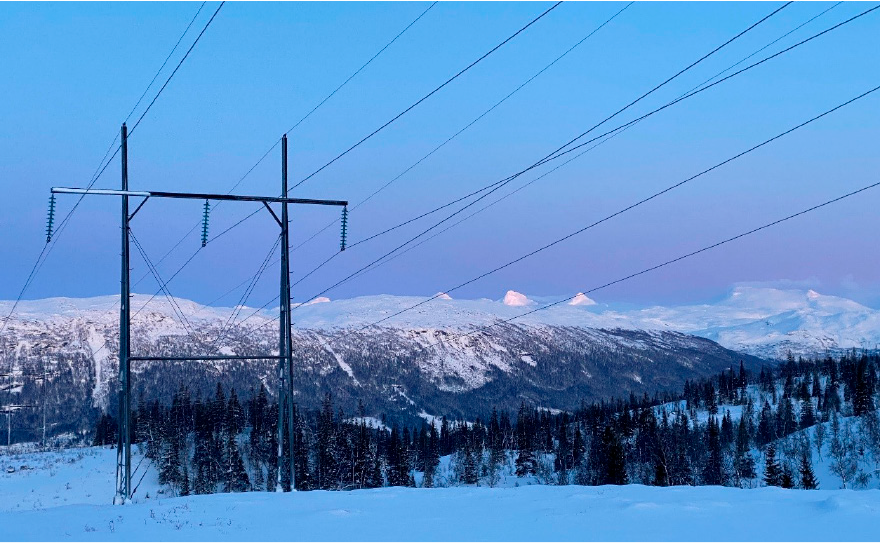 Foto: Statnett SF*Se side 60 for utslippskategorier.KlimamålStatnett skal kutte utslipp (scope 1,2 og 3) i tråd med Parisavtalens mål om å begrense global oppvarming til godt under to grader. Statnett skal ha vitenskapsbaserte klimamål, og sendte i april 2023 tilslutningsbrev til SBTi.2030: Redusere bruk av SF6 gass og SF6-utslipp, for å bli helt SF6-frie innen 2050.2050: Vitenskapsbasert mål om netto nullutslipp.Statskog SF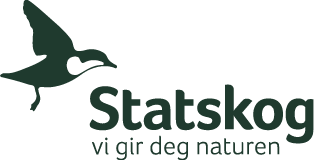 Statskog er landets største grunneier og forvalter nær en femtedel av Norges fastlandsareal. Dette er i all hovedsak fjell- og utmarksareal. Selskapet ivaretar og utvikler verdier på fellesskapets grunn og er en garantist for allmennhetens tilgang til jakt, fiske og friluftsopplevelser i norsk natur. Statskog har kommersiell virksomhet innenfor skogbruk, utmarksforvaltning og annen areal- og eiendomsforvaltning. Statens eierskapStaten er eier i Statskog for å ha kontroll over viktige skog- og utmarksarealer samt å sikre bærekraftig forvaltning av statlige skog- og fjelleiendommer med tilhørende ressurser, herunder å legge til rette for allmennhetens behov for jakt-, fiske- og friluftslivstilbud med videre. Statens mål som eier er bærekraftig forvaltning av arealene, gjennom effektiv drift og tilfredsstillende økonomisk resultat over tid.Mål og strategiske prioriteringerStatens mål som eier av Statskog er bærekraftig forvaltning av arealene, gjennom effektiv drift og tilfredsstillende økonomisk resultat over tid. Foretakets strategiske prioriteringer er å: Sikre allmennhetens tilgang til jakt, fiske og friluftsliv. Bærekraftig skogsdrift som sikrer biologisk mangfold av arter og naturtyper. Bærekraftig forvaltning av naturressursene.Langsiktig lønnsomhet.Oppnåelse av statens målStatskog hadde en nedgang i resultatet fra løpende drift i 2023 fra rekordåret 2022. I 2022 var det spesielt høye energiinntekter. Resultatet i 2023 er imidlertid bedre enn 2021 og tidligere år og bedre enn forventningene for 2023. Statskog har både biologisk mangfold og allmennhetens tilgang til jakt og fiske som mål. I 2023 fikk vi et eksempel på målkonflikt: Statskog stengte de aller fleste rypejaktfelt i Sør- og Midt-Norge på grunn av lav rypebestand. Dette ga måloppnåelse på målet om å bevare det biologiske mangfoldet, men førte til at færre jegere fikk oppleve rypejakt i 2023 pga. begrensningene. Selskapets overordnede mål og resultater 2023 (utvalg) *Økningen fra 2022 skyldes hogst i AS Meraker Brug sine eiendommer. **I dette resultatet før skatt er poster som eiendomssalg, skogverninntekter og kostnader knyttet til ivaretakelse av kulturminner holdt utenfor.Statens eierandel: 100 pst. Landbruks- og matdepartementetStyret: Gunnar Olofsson (styreleder, 1955, utland), Knut Storberget (nestleder, 1964, Innlandet), Ole Johan Jonsson Eira (1985, Troms), Ellen Tveit Klingenberg (1962, Trøndelag), Tone Margrethe Reierselmoen (1968, Akershus), Øystein Sundnes*, Siw Anita Kvam**valgt av og blant de ansatteAdministrerende direktør: Gunnar LienHovedkontor: NamsosRevisor: KPMG ASNettside: www.statskog.no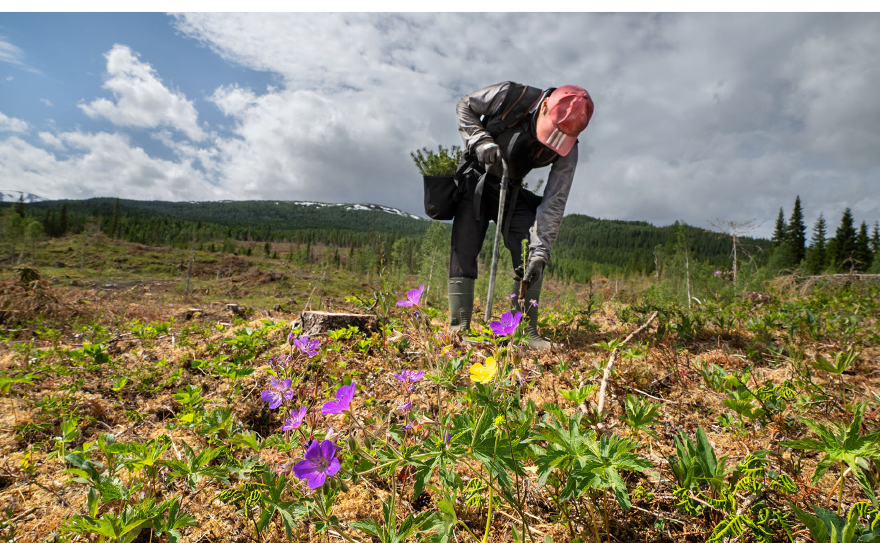 Foto: Steinar Johansen*Se side 60 for utslippskategorier.						** Kjøpet av AS Meraker Brug har medført økt aktivitet og økte klimagassutslipp i Statskog-konsernet. Utslippene fra dette selskapet var ikke med før 2023.						Klimamål*2025: Utnytte skogens evne til å binde CO2. 2030: Redusere utslipp av klimagasser på 50 pst. fra 2020-nivå.Legge til rette for økt produksjon av fornybar energi.* se årsrapporten for 2023 s. 28-33 for omtale av Statskogs klimaarbeid.Store Norske Spitsbergen Kulkompani AS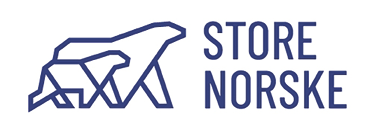 Store Norske Spitsbergen Kulkompani (Store Norske) med datterselskaper driver boligvirksomhet og forvaltning av næringsbygg, prosjekter innenfor fornybar energi, logistikktjenester, kullvirksomhet i Gruve 7 og en besøksgruve på Svalbard. I tillegg er Store Norske ansvarlig for oppryddingen av den tidligere kullvirksomheten i Svea og Lunckefjell. I mars 2024 fikk Store Norske i oppdrag av Nærings- og fiskeridepartementet og Justis- og beredskapsdepartementet å gjennomføre en konseptvalgutredning av ulike alternativer for energiforsyningen i Longyearbyen. Statens eierskapStaten er eier i Store Norske for å bidra til at samfunnet i Longyearbyen opprettholdes og videreutvikles på en måte som understøtter de overordnede målene i norsk svalbardpolitikk. Statens mål som eier er kostnadseffektiv og stabil produksjon av kull til kullkraftverket i Longyearbyen og kostnadseffektiv forvaltning og utvikling av boliger i Longyearbyen. For næringsbygg, industriell virksomhet og annen virksomhet er statens mål som eier høyest mulig avkastning over tid innenfor bærekraftige rammer.Mål og strategiske prioriteringerStore Norske har de siste par årene forberedt seg på en omstilling, og arbeider løpende med utvikling av virksomheten innenfor rammen av statens mål som eier og svalbardpolitiske mål. Selskapets strategiske prioriteringer er tett knyttet opp mot det grønne skiftet i Arktis, gjennom bl.a. energieffektivisering av boliger og i arbeidet med fornybare energiløsninger tilpasset arktiske forhold. Store Norske har en målsetning om å redusere klimagassutslipp med 80 pst. fra 2021 til 2030.Oppnåelse av statens målStore Norske har levert kull, uten kvalitetsavvik, til energiverket i Longyearbyen frem til dette ble nedstengt i oktober 2023. Den fysiske oppryddingen etter kullvirksomheten i Svea og Lunckefjell ble fullført høsten 2023. Dette var to år raskere enn planlagt og om lag 900 mill. kroner under kostnadsrammen. Det er fortsatt stor etterspørsel etter boliger i Longyearbyen, og i 2023 har utleiegraden vært på 95 pst. Boligvirksomheten har igangsatt en konseptvalgutredning (KVU), som skal danne grunnlag for en langsiktig og helhetlig plan for klimasikring, energieffektivisering og generell standardheving av selskapets boliger. Satsingen på næringseiendom er fortsatt i en tidlig fase og i året har det blitt arbeidet med lukking av vedlikeholdsforpliktelse. Dette påvirker resultatet og kontantstrømmen negativt. Det er et langsiktig mål at virksomheten skal gi en forretningsmessig kapitalavkastning. Logistikkvirksomheten har i 2023 hatt et høyt aktivitetsnivå med en kapitalavkastning godt innenfor selskapets mål. Store Norske Energi har i 2023 bygget verdifull kompetanse og posisjon innen satsingsområdet hybride «off-grid»-energisystemer. Iht. plan er det for året et negativt regnskapsmessig resultat for denne delen av virksomheten.Selskapets overordnede mål og resultater 2023 (utvalg) *Fornybar energi er virksomhet i tidlig utviklingsfase.** Annen virksomhet er besøksgruve og regnskapstjenester.Statens eierandel: 100 pst. Nærings- og fiskeridepartementetStyret: Annette M. Justad (styreleder, 1958, Oslo), Johnny Undeli (nestleder, 1953, Innlandet), Dina E. Aune (1964, Trøndelag), Rolf Thorsen (1961, Oslo), Birger Nilsen (1972, Oslo), Rune Mjelde*, Malte Michel Jochmann **valgt av og blant de ansatteAdministrerende direktør: Rune MidtgaardHovedkontor: LongyearbyenRevisor: PwC ASNettside: www.snsk.no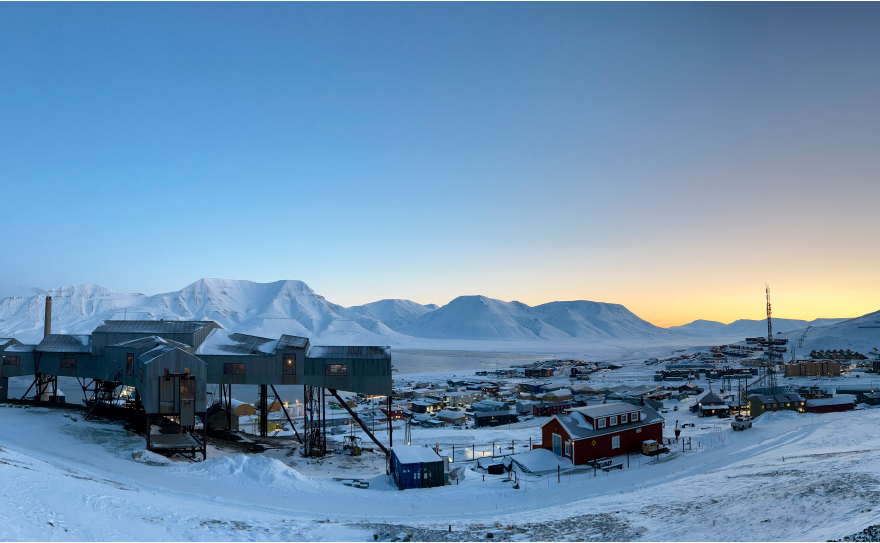 Foto: Store Norske Spitsbergen Kulkompani AS*Se side 60 for utslippskategorier.KlimamålRedusere utslippene av klimagasser med 80 pst. i 2030 sammenliknet med nivået i 2021. scope 1, 2 og 3.Målet nås gjennom utfasing av kulldrift i Svea og Longyearbyen, samt gjennom energieffektivisering av bygg. De største kuttene forventes innen 2030 og selskapet fokuserer på dette arbeidet.Talent Norge AS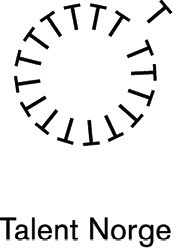 Talent Norge bidrar med å gi kompetanse, utviklingsmuligheter og økonomisk støtte til kunstneriske talenter. Selskapet prioriterer satsninger rettet mot talenter som befinner seg i perioden før eller like etter endt kunstfaglig utdanning. Målgruppen er både utøvende og skapende kunstnere, innenfor alle kunstformer og -uttrykk. Talent Norge samarbeider med toneangivende organisasjoner, institusjoner og miljøer innenfor norsk kulturliv. Selskapet ble etablert i 2015.Statens eierskapStaten er eier i Talent Norge for å bidra til utvikling av de fremste talentene i Norge i et samarbeid mellom staten og private aktører, og slik bidra til et kulturliv på høyt internasjonalt nivå og flere kunstnere i verdensklasse. Statens mål som eier er bidra til utvikling av de fremste kunstneriske talentene i Norge.Mål og strategiske prioriteringerTalent Norges formål er utvikling av de fremste kunstneriske talentene i Norge i et samarbeid mellom staten og private aktører, og slik bidra til et kulturliv på høyt internasjonalt nivå og flere kunstnere i verdensklasse. Virksomheten er finansiering av talentutvikling samt andre aktiviteter som kan bidra til kunnskapsdannelse, erfaringsoverføring og inspirasjon i arbeidet med å nå selskapets formål. Selskapets strategiske prioritering fremover er:Flere regionsatsinger med basis i regionale klynger for kunstnerisk talentutvikling og dedikerte private hovedsamarbeidspartnere.Kartlegge nye, potensielle private givere og finansieringskilder, og styrke dialog med eksisterende private givere.Arbeide aktivt for et likestilt og mangfoldig kulturliv, bl.a gjennom samarbeidsprosjektet "Sammen om like muligheter".Oppnåelse av statens målTalent Norge understøtter pr. i dag 56 aktive talentprogrammer, totalt to opp fra fjoråret. Programmene innbefatter årlig rundt 750 talenter, og det ble i 2023 tildelt 53,1 mill. kroner til Talent Norges samlede portefølje.For å sikre høyeste kvalitet i talentutviklingen, vektlegges gode innføringer rettet mot både talenter og bidragsytere, så vel som fellesarenaer for faglig innsikt. Talent Norge bidrar til tverrfaglig kompetanseutveksling mellom programmer og aktører, og stiller til rådighet egne coacher og et helsetilbud tilpasset kunsten. For å sikre ivaretakelsen av mangfold og like muligheter i jury- og utvelgelsesprosesser vil selskapet i samarbeid med Balansekunst i 2024 lansere et e-læringsverktøy som vil kunne få bred nytte og bidra til endring i kulturlivet.Talent Norge har hatt en god vekst og utvikling i bidrag fra private og andre bidragsytere. Fra 2020 til 2021 økte private bidrag med 29 mill. kroner. Fra 2021 til 2022 var det så en nedgang på 5 mill. kroner, mens økningen fra 2022 til 2023 var på 1 mill. kroner. Resultatene viser en solid og stabil utvikling over tid. Selskapets overordnede mål og resultater 2023 (utvalg) *Tidspunkt på bekreftelse fra privat giver kan påvirke resultatet det enkelte år.Statens eierandel: 33,33 pst. Kultur- og likestillingsdepartementetStyret: Tom Remlov (styreleder, 1949, Oslo), Audhild Dahlstrøm (1979, Nordland), Elisabeth Grieg (1959, Oslo), Siren Sundland (1971, Vestland), Ingrid Røynesdal (1978, Oslo), Jarle Aambø (1960, Akershus), Lucas H. Weldeghebriel (1976, Akershus)Administrerende direktør: Silje Riise NæssHovedkontor: OsloRevisor: Deloitte ASNettside: www.talentnorge.no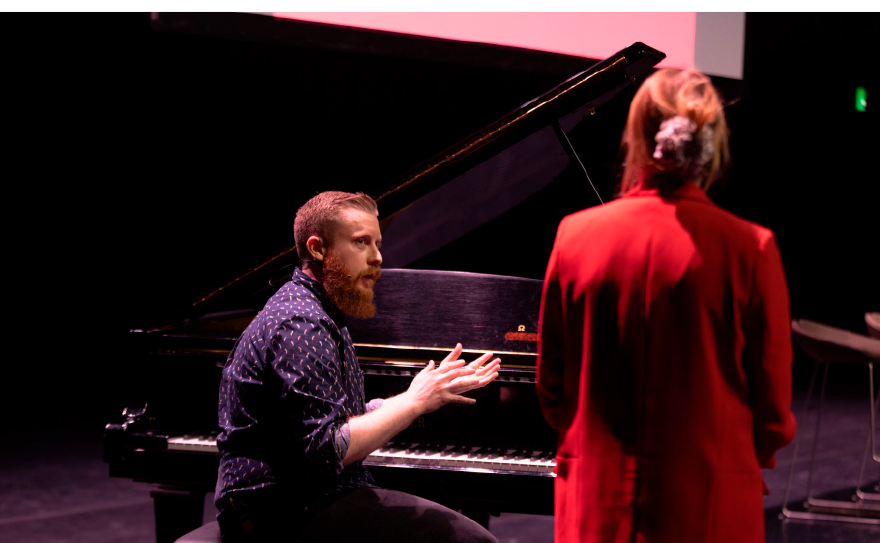 Foto: Agnete Brun*Se side 60 for utslippskategorier.Klimamål2030: Redusere utslipp med 42 pst. sammenlignet med basisår 2023. Målet er i tråd med SBTis generelle veiledning for netto null i 2050.Delmål 2024Vurdere om bærekraft/grønn profil skal være parameter i anskaffelser, inkludert eventuelt bytte av bank.Øke bruk av tog og buss ved tjenestereiser innenfor en radius på 50-60 mil.Vurdere, så vidt mulig, tilbyderes grønne profil ved anskaffelser.Utrede og implementere krav knyttet til bærekraft i talentprogrammene Talent Norge støtter.Trøndelag Teater AS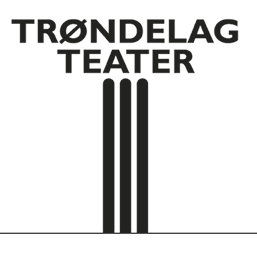 Trøndelag Teater er et region-/landsdelsteater og driver teatervirksomhet i Trondheim og omliggende regioner, inkludert turneer/gjestespill. Teatret ble stiftet i 1937, og staten ble deleier i 1972. Statens eierskapStaten er eier i Trøndelag Teater for å bidra til at alle kan få tilgang til scenekunst. Statens mål som eier er høy kunstnerisk kvalitet til et bredt publikum.Mål og strategiske prioriteringerTrøndelag Teater arbeider målrettet for å styrke mangfoldet og relevansen i forhold til samfunnet, med spesiell vekt på å oppfylle FNs bærekraftsmål. Teatrets mål er å gjøre kunst og kultur tilgjengelig for en mangfoldig befolkningsgruppe.Markedsavdelingen jobber for å nå et bredere publikum, med særlig fokus på grupper som er underrepresentert som personer med minoritetsbakgrunn, lav utdanning, lav inntekt, samt barn og unge. Teatret har et bevisst forhold til mangfold i rekrutteringen av ansatte og kunstneriske samarbeidspartnere. Nye rutiner ved ansettelser vil gjøre teatret mer tilgjengelig for et større mangfold av relevante søkere.For å bli en mer bærekraftig organisasjon er det gjennomført en rekke tiltak for å redusere energi- og ressursforbruket. Dette inkluderer noe bruk av miljøvennlige materialer i produksjonene, bevissthet rundt gjenbruk av materialer, samt fokus på energieffektiviseringstiltak (ENØK). Solceller ble i 2023 installert på taket, med potensial til å redusere strømforbruket med 7 pst. Teatret er imidlertid klar over at det gjenstår mye arbeid for å oppfylle klimamål, og tilførsel av ressurser er nødvendig for å møte kravet om reduksjon av klimaavtrykket.Arbeidet rundt åpenhetsloven øker fokuset for å nå kravene og målene knyttet til anstendig arbeidsliv og samarbeid. Generelt har virksomheten minimal påvirkning på det ytre miljøet.Oppnåelse av statens målTrøndelag Teater tar målrettet grep for å ivareta statens forventninger til kulturinstitusjoner. Teatret er i ferd med å lage en handlingsplan for å oppnå teatrets definerte klimamål, blant annet ser teatret nå på Norsk teater- og orkesterforening (NTO) sin satsning på GreenBook.Sektorpolitisk måloppnåelse: Teatret som ytringsarena. Det ble gjennomført 46 (40) formidlingsarrangement. Videreføring av teaterskolen for barn og unge med mangfoldsbakgrunn. Det ble innført en ny prisstrategi for å nå et bredere og mer mangfoldig publikum. Totalt publikumsantall var 99 000 (82 000) i 2023.Miljøforhold: Noe redusert klimaavtrykk ved energieffektivisering og fokus på bærekraft i produksjonene. Redusert (relativ) strømforbruk 8,3 MWH.Økonomiske forhold: Fokus på ressursutnyttelse, mulighetsrom med repertoarmodell og tekniske løsninger bidro til godt økonomisk resultat. Overskudd 9,5 mill. kroner.Selskapets overordnede mål og resultater 2023 (utvalg) Statens eierandel: 66,67 pst. Kultur- og likestillingsdepartementetStyret: Roar Leinan (styreleder, 1956, Trøndelag), Åse Ryvarden (nestleder, 1964, Oslo), Ingrid Sætherø (1968, Trøndelag), Bjørn Haugstad (1969, Trøndelag), Ellinor Marita Jåma (1979, Trøndelag), Janne Kokkin*, Steffen Telstad**valgt av og blant de ansatteAdministrerende direktør: Elisabeth Egseth HansenHovedkontor: TrondheimRevisor: PwC ASNettside: www.trondelag-teater.no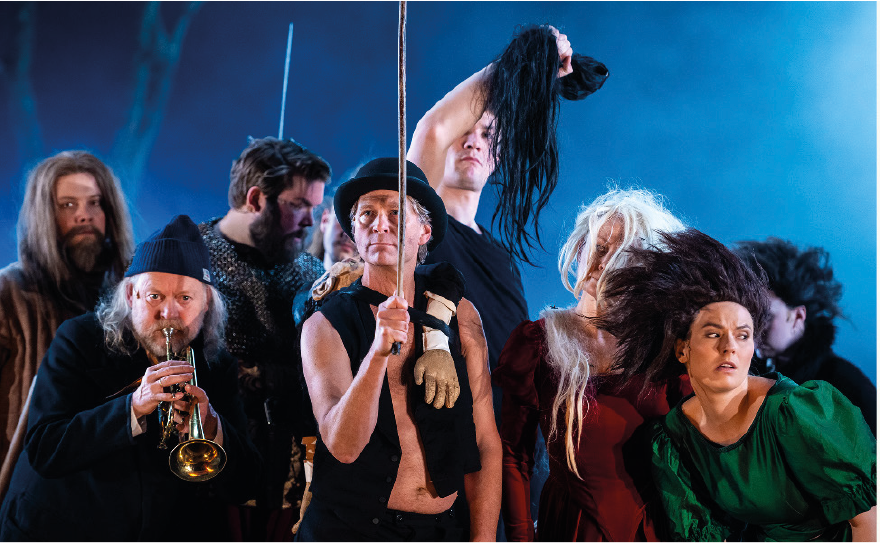 Foto: Vegard Eggen*Se side 60 for utslippskategorier.Klimamål2025: Redusere klimagassutslipp i scope 3 med 25 pst.*2030: Redusere klimagassutslipp i scope 3 med 60 pst.**2050: Redusere klimagassutslipp i scope 3 med 90 pst.**** Kan delvis oppnås med egne midler.** Kan bare oppnås med eksterne midler.*** Forutsetter en betydelig investering.Universitetssenteret på Svalbard AS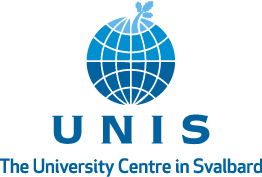 Universitetssenteret på Svalbard (UNIS) er en ledende polarforskningsinstitusjon som tilbyr feltbasert utdanning. Utdanningstilbudet har en internasjonal profil og er et supplement til ordinære studieløp innen bachelor-, master- og doktorgradsnivå innen naturvitenskap og teknologi. Selskapet skal gjennom sin virksomhet bidra til samfunnsutviklingen i Longyearbyen og på Svalbard, i tråd med målene for norsk Svalbardpolitikk.Statens eierskapStaten er eier i UNIS for å ha en institusjon for universitetsstudier og forskning på Svalbard som bidrar til å støtte de overordnede målene i norsk svalbardpolitikk. Statens mål som eier er høyere utdanning og forskning av høy kvalitet som tar utgangspunkt i de naturgitte fortrinn som Svalbards beliggenhet i et høyarktisk område gir.Mål og strategiske prioriteringerSelskapet arbeider for å bedre utnytte fortrinnet som ligger i UNIS sin beliggenhet i høy-Arktis. Forskernes og studenters tilstedeværelse med observasjoner året rundt er spesielt fordelaktig for å kunne skille mellom naturlige variasjoner i naturmiljøet fra menneskeskapte klimaendringer. Denne kunnskapen muliggjør realistiske fremtidsprognoser for lokale værsystemer, økosystemrespons og ressurstilgang, og vurdering av klimatiltak og ivareta sikkerhet for folk og kritisk samfunnsinfrastruktur. Selskapets strategiske prioriteringer fremover er: Bidra til å styrke kvaliteten i norsk polarforskning.Effektivisere driften. Reduksjon i miljø og klimaavtrykk.Styrke selskapets bidrag til samfunnsutviklingen.Oppnåelse av statens målStudentproduksjon: UNIS produserte 197 studentårsverk i 2023. Studietilbudet måtte reduseres med 20 studentårsverk på grunn av ekstraordinær prisvekst utenfor selskapets kontroll. Feltbasert utdanning er ressurskrevende, og selskapet prioriterer kvalitet foran kvantitet. Balansen mellom norske og internasjonale studenter var 46 pst. Longyearbyen ble kåret til Norges beste studentby i 2023. Forskningsproduksjon: 151 tidsskriftpublikasjoner i 2023. Med hensyn til kvalitet henvises det til en bibliometrianalyse av arktisk forskning (Aksnes et al, doi:10.5281/zenodo.7961982). UNIS-artikler blir sitert 19 pst. mer enn verdensgjennomsnittet (siteringsindeks FWCI 1,19) tett bak Universitetet i Bergen som ligger på topp blant de norske universitetene. Samfunnssikkerhet og fornybaromstilling: Arctic Safety Center (ASC) leverer sikkerhetskurs og snøskredtjenester. Forskningsprosjektet Arct-Risk har i 2023 levert tjenester direkte til Longyearbyen Lokalstyre og Sysselmesteren, blant annet i forbindelse ROS-analyser med fokus på operasjonalisering av tiltak rundt klimarisiko. På oppdrag fra Sysselmesteren har ASC utformet fagplan og digital opplæringsmodul for den kommende Svalbard Guide-sertifiseringsordningen. Det egenfinansierte pilotprosjektet, PermaMeteoCommunity som overvåker permafrostutviklingen i Longyearbyen, har et stort potensial for varsling av jordskred. Selskapet ser det som nødvending å etablere et forsknings- og testsenter for arktisk fornybare energiløsninger for å ta ned økonomisk og miljørisiko, og øke eksportpotensialet. UNIS er partner i etablering av en katapultnode for testing av fornybar energiteknologi gjennom SIVA, med planlagt oppstart 1. januar 2025. Selskapets overordnede mål og resultater 2023 (utvalg) Statens eierandel: 100 pst. KunnskapsdepartementetStyret: Morten Hald (styreleder, 1954, Troms), Nina Frisak (nestleder, 1950, Akershus), Robert Bjerknes (1958, Vestland), Brita Lisa Skjelkvåle (1961, Oslo), Ingrid Schjølberg (1965, Trøndelag), Stein Ove S. Johannessen (1976, Svalbard), Siri Kalvig (1970, Rogaland), Janne Søreide*, Kåre Johansen*, Knut Ivar Lindland Tveit*, Helene Rigan***valgt av og blant de ansatte **valgt av studenteneAdministrerende direktør: Jøran MoenHovedkontor: LongyearbyenRevisor: PwC ASNettside: www.unis.no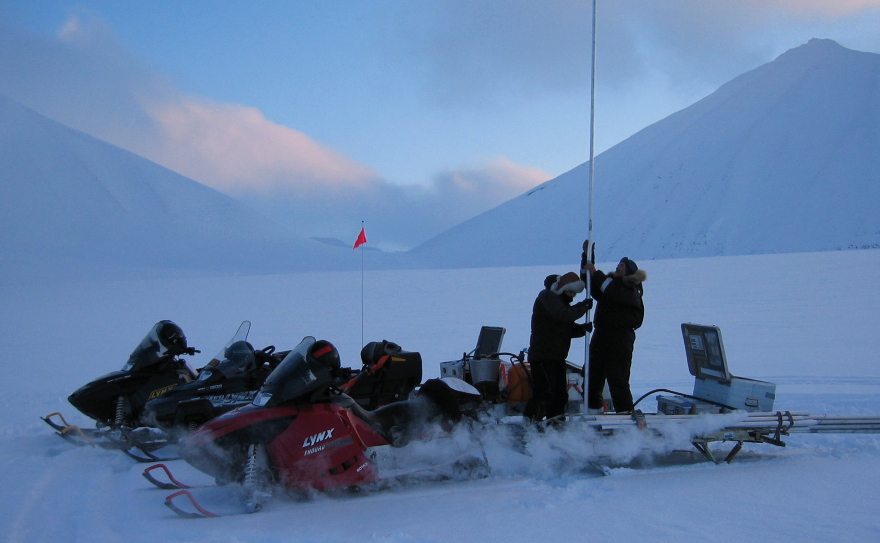 Foto: Monica Sund*Se side 60 for utslippskategorier.**Tallene for 2022 var desverre rapport feil i forhold til uslippskategori. Dette er nå rettet opp, og kolonnen for 2022 er endret. Totalt utslipp for 2023 er marginalt mindre enn 2022 og skyldes naturlige variasjoner i bruk av f.eks. større fartøyer.Klimamål2030: Redusere klimagassutslipp med 50 pst. med 2018-2019 som baseline.AS Vinmonopolet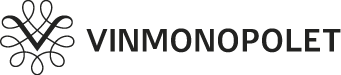 Vinmonopolet har enerett til salg av alkoholprodukter med mer enn 4,7 volumprosent alkohol til forbruker. Selskapet er et av de viktigste virkemidlene i norsk alkoholpolitikk og bidrar til å begrense alkoholforbruket i samfunnet gjennom regulering av tilgjengeligheten. Det alkoholpolitiske ansvaret kommer til uttrykk gjennom ansvarlig salg, holdningsskapende tiltak og fravær av kjøpepress. Statens eierskapStaten er eier i Vinmonopolet for å sikre fravær av privatøkonomiske interesser som motiverende for salg av alkoholholdig drikk over 4,7 volumprosent alkohol og bidra til omsetning i kontrollerte former. Statens mål som eier er å begrense skadevirkningene av alkohol for den enkelte og for samfunnet.Mål og strategiske prioriteringerVinmonopolets samfunnsoppdrag er å sikre ansvarlig salg og regulert tilgjengelighet av alkohol, og dermed bidra til å begrense alkoholkonsumet og skadevirkningene av alkohol for den enkelte og for samfunnet. Opprettholdelse av monopolordningen forutsetter at selskapet utvikler seg i takt med samfunnets forventninger og behov, innenfor de til enhver tid gjeldende rammebetingelsene. Selskapet har vedtatt en strategi som gir retning for utviklingen. Vinmonopolet skal være en faghandel i verdensklasse og en foregangsvirksomhet på bærekraft. Selskapets visjon er å bli ønsket av alle, slik at selskapet også i fremtiden er samfunnets viktigste alkoholpolitiske virkemiddel.Oppnåelse av statens målStatens mål med selskapet er å sikre at omsetning av alkoholholdig drikk over 4,7 volumprosent alkohol skjer i kontrollerte former slik at skadevirkningene av alkohol for den enkelte og for samfunnet begrenses. Selskapets gjennomføring av alderskontroll kontrolleres ved at alle butikker testes av mystery shoppers 24 ganger hvert år. Resultatet på testene viser at 95,9 pst. av kontrollørene under 25 år ble spurt om legitimasjon i 2023, mot et mål på 95 pst.Uten å oppmuntre til kjøp, etterstreber selskapet å gi den aller beste servicen og fagkunnskapen til kundene. Leverandører og produsenter skal gis markedsadgang på like vilkår, og selskapet skal ha en mest mulig kostnadseffektiv drift. Vinmonopolet oppnådde i 2023 en avkastning på sysselsatt kapital på 44 pst. (mål 10 pst.).Selskapets overordnede mål og resultater 2023 (utvalg) Statens eierandel: 100 pst. Helse- og omsorgsdepartementetStyret: Åsne Havnelid (styreleder, 1961, Akershus), Sverre Helno (nestleder, 1962, Oslo), Trine Stensen (1964, Akershus), Lars Jacob Tynes Pedersen (1979, Vestland), Øyvind Winther (1964, Akershus), Solveig Løhaugen (1965, Agder), Helge Storvik*, Alf Ole Berglund*, Åse Engesæth**valgt av og blant de ansatteAdministrerende direktør: Elisabeth HunterHovedkontor: OsloRevisor: PwC ASNettside: www.vinmonopolet.no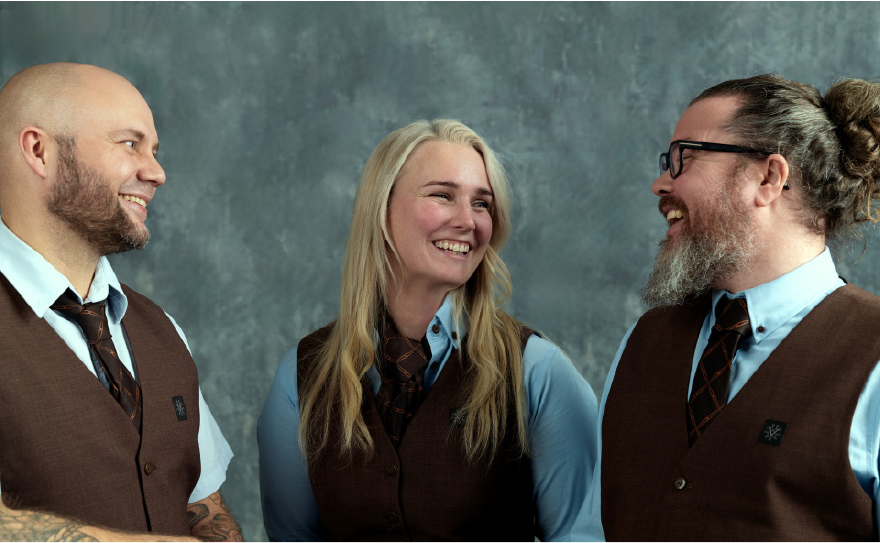 Foto: Jarle Hvidsten*Se side 60 for utslippskategorier.Klimamål2025: Redusere klimagassutslipp med 32 pst. (referanseår 2018).2030: Redusere klimagassutslipp med 55 pst. (referanseår 2018)Selskapene som ikke er kategorisertTre av selskapene i statens portefølje er ikke kategorisert.Folketrygdfondet Styret: Siri Teigum (styreleder, 1961, Oslo), Bjørn Østbø (1964, Vestland), Elisabeth Maråk Støle (1968, Møre og Romsdal), Liselott Kilaas (1959, Oslo), Frances Eaton (1977, Rogaland), Morten Borge (1981, Akershus), Tørres Trovik (1964, Oslo), Annie Bersagel*, Joakim Kvamvold**valgt av og blant de ansatteAdministrerende direktør: Kjetil Houg 
Hovedkontor: Oslo 
Revisor: KPMG AS 
Nettside: www.folketrygdfondet.no/nbStatens eierandel: 100 pst. 
Finansdepartementet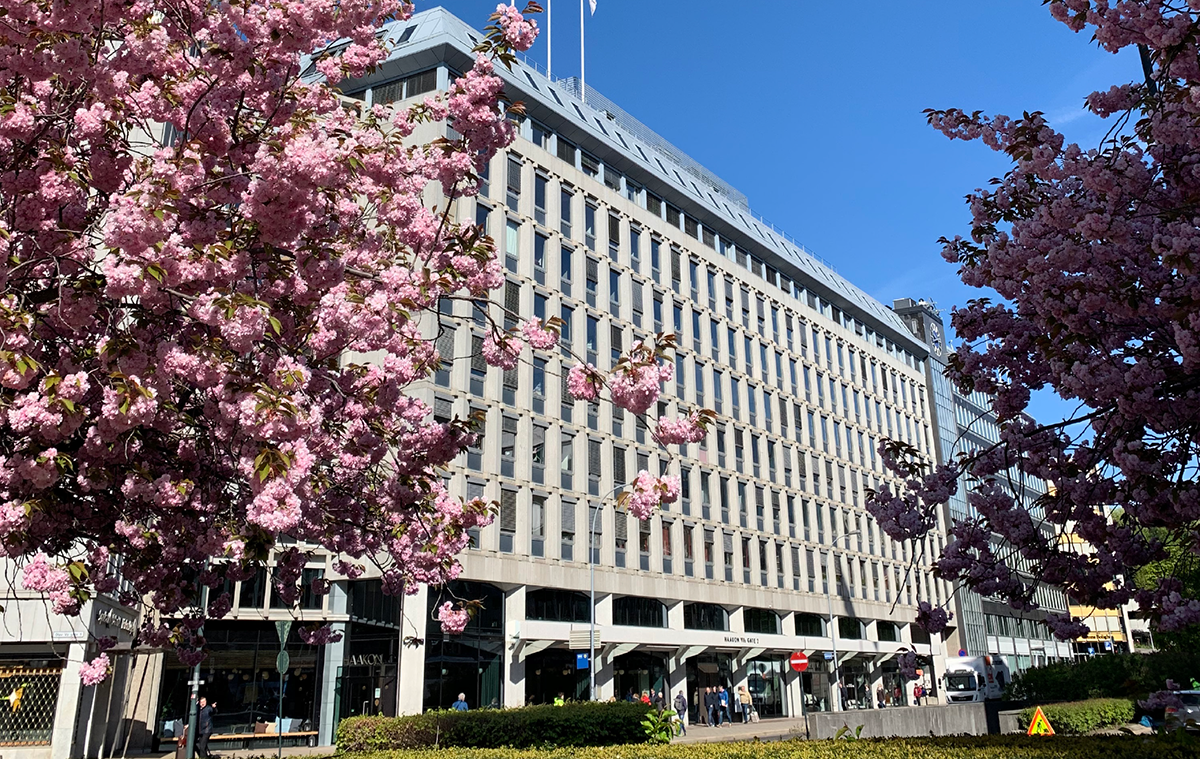 Foto: Ingrid MoeOm selskapetFolketrygdfondet forvalter Statens pensjonsfond Norge (SPN) etter et mandat fastsatt av Finansdepartementet. SPN investeres i børsnoterte aksjer og obligasjoner i Norge, Sverige, Danmark og Finland. Folketrygdfondet forvalter også Statens obligasjonsfond (SOF). Fondet ble opprettet 27. mars 2020 som et tiltak for å bidra til økt likviditet og kapital til kredittobligasjonsmarkedet som følge av koronapandemien. SOF vil bli avviklet i løpet av 2025. Folketrygdfondet har 56 ansatte.Finansdepartementet legger frem årlige meldinger til Stortinget om selskapet og dets forvaltning av SPN.* Folketrygdfondets driftsinntekter er forvaltningshonorar betalt av staten. ** Statens Pensjonsfond Norge og Statens obligasjonsfond inngår i Folketrygdfondets balanse.***Avkastning i norske kroner og før fradrag for forvaltningskostnader.Rosenkrantzgate 10 ASStatens eierandel: 3,07 pst. 
Kultur- og likestillingsdepartementet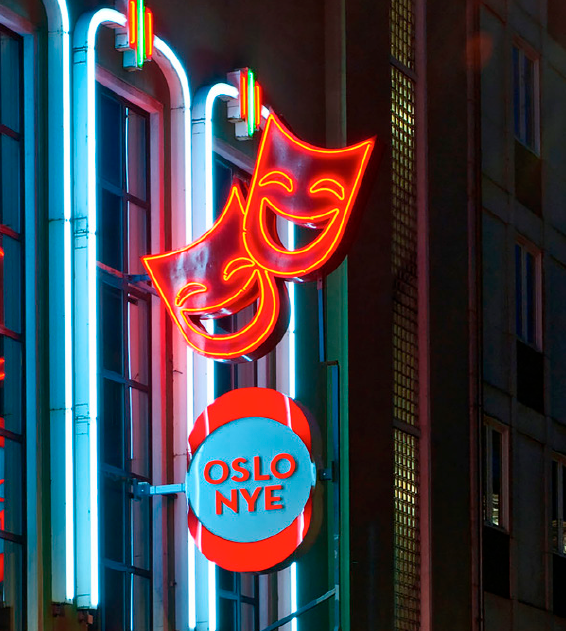 Foto: Oslo Nye TeaterRosenkrantzgate 10 er et eiendomsselskap hvis eneste aktivum er eiendommen med adresse Rosenkrantz’ gate 10 i Oslo. Selskapets virksomhet er utleie av lokaler i denne eiendommen. Bygningen huser Oslo Nye Teater, som har førsterett til leie av lokaler.Staten eier 3,07 pst. av aksjene i Rosenkrantzgate 10. Oslo kommune eier 78,89 pst., 16,69 pst. er i ukjent eie, mens resterende eies av Oslo Nye Teater AS og privatpersoner. Statens eierandel er et resultat av tidligere engasjement/eierskap i Oslo Nye Teater, som Oslo kommune nå eier alene.Staten har ikke en særskilt begrunnelse for å være eier i selskapet. Avhending av aksjene har vært krevende i lys av ukjente aksjeeiere i selskapet. I 2017 ble aksjene i ukjent eie deponert i Norges Bank for 20 år. Disse aksjene kan i perioden frigjøres til aksjeeiere som godtgjør at de er eiere. Når deponeringsperioden er omme, kan selskapet kreve å få aksjene.Rygge 1 ASStyret: Kim Poul Thorup Pedersen (styreleder, 1965, Oslo), Gro Jofrid Trovåg Amundsen (1968, Rogaland)Administrerende direktør: Selskapet har ingen ansatte. 
Hovedkontor: Kjeller 
Revisor: Deloitte AS 
Nettside: Selskapet har ingen nettside.Statens eierandel: 100 pst. 
Forsvarsdepartementet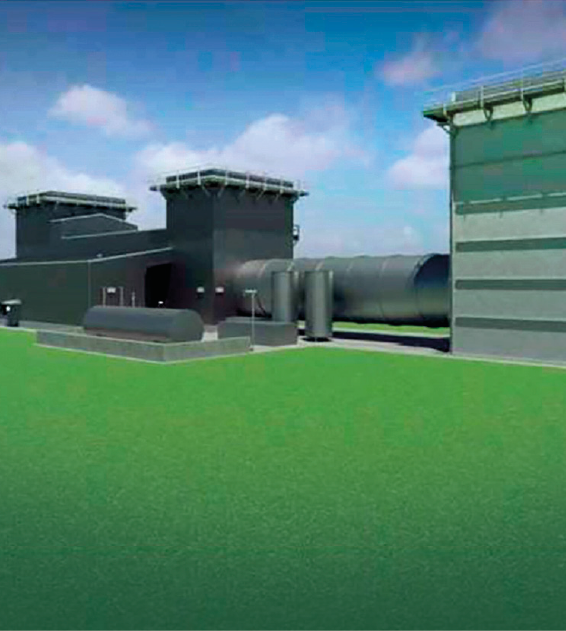 Illustrasjon: Rygge 1 ASSelskapet eier og leier ut infrastruktur (testcelle) på Rygge flystasjon som benyttes til testing av vedlikeholdte motordeler til F135-motoren som brukes i F-35 kampfly. Testcellen inngår som en viktig del av motordepot for vedlikehold av disse motorene, og leies ut til Kongsberg Aviation Maintenance Services AS, tidligere Aerospace Industrial Maintenance Norway AS (AIM Norway), som er ansvarlig for motordepot og bruker testcellen i sin vedlikeholdsproduksjon. Rygge 1 var tidligere et datterselskap av AIM Norway. Staten overtok eierskapet gjennom en utdeling av samtlige aksjer i Rygge 1 som tingsutbytte i 2019 forut for gjennomføring av salg av aksjene i AIM Norway til Kongsberg Defence & Aerospace AS. Statens mål som eier har vært å bidra til etablering og drift av motordepot i Norge. VedleggGodtgjørelse til styret for 2023tusen kronerTabellen under viser godtgjørelse vedtatt på generalforsamling 2023 for hhv. verv som styreleder, nestleder og styremedlem, med sammenlikningstall mot vedtatt godtgjørelse i 2022. For de fleste selskaper gjelder vedtaket godtgjørelse for perioden generalforsamling 2023 til generalforsamling 2024. I henhold til statens eierpolitikk, se Meld. St. 6 (2022–2023) Et grønnere og mer aktivt statlig eierskap – Statens direkte eierskap i selskaper (eierskapsmeldingen) punkt 12.5, vil staten på generalforsamling som utgangspunkt foreslå, eller støtte:Vekst i tråd med alminnelig lønnsvekst i Norge der staten vurderer at godtgjørelsen til styret er på et riktig nivå (4,3 pst. i 2022, jf. SSB).Vekst ut over alminnelig lønnsvekst der staten vurderer at godtgjørelsen til styret ligger for lavt sett opp mot en konkret vurdering av styrets ansvar, kompetanse, tidsbruk og virksomhetens kompleksitet. Redusert godtgjørelse eller nullvekst der godtgjørelsen vurderes av staten å ligge for høyt, for eksempel når omfang av selskapets virksomhet er vesentlig redusert.Videre angir tabellen samlet utbetalt godtgjørelse til styrets leder og til styret som helhet i regnskapsåret 2023. Godtgjørelse til revisor 2023tusen kronerGodtgjørelse til administrerende direktør 2023tusen kronerTabellen viser utbetalt godtgjørelse til administrerende direktør i 2023, dog slik at det for «Opptjent bonus» og «Langtidsinsentivordninger» angis beløp opptjent i 2023 (jf. Finanstilsynets rundskriv 16/2014). For en fullstendig oversikt over utbetalt godtgjørelse henvises til selskapenes årsrapport og / eller lønnsrapporter. For utbetalt fastlønn kan det være avvik sammenliknet med avtalt fastlønn, blant annet grunnet utbetaling av feriepenger og bruk av ferietrekk. Prosentvis endring på utbetalt fastlønn er derfor ikke nødvendigvissammenfallende med avtalt lønnsjustering for året. * Vekst i fastlønn og samlet godtgjørelse siste år, oppgis ikke for selskaper der tallene for 2023 og 2022 ikke kan sammenlignes direkte, for eksempel på grunn av lederskifter. ** Endring av avtalt fastlønn til administrerende direktør oppgis der dette ellers fremgår av selskapets egen rapportering. ***Kun ansatt som administrerende direktør deler av 2023. ****Flere personer har besatt stillingen som administrerende direktør i 2023, det oppgis aggregerte tallKjønnsbalanse i styrene Tall for styret pr. 31. mars 2024** Det pågår en prosess for å velge nytt styremedlem til Nye Veier AS, da et styremedlem har trukket seg.	*** Bjørnøen AS og Kings Bay AS har samme styre.Utvikling i kjønnsbalanse i styrene pr. 31. mars 2008–2024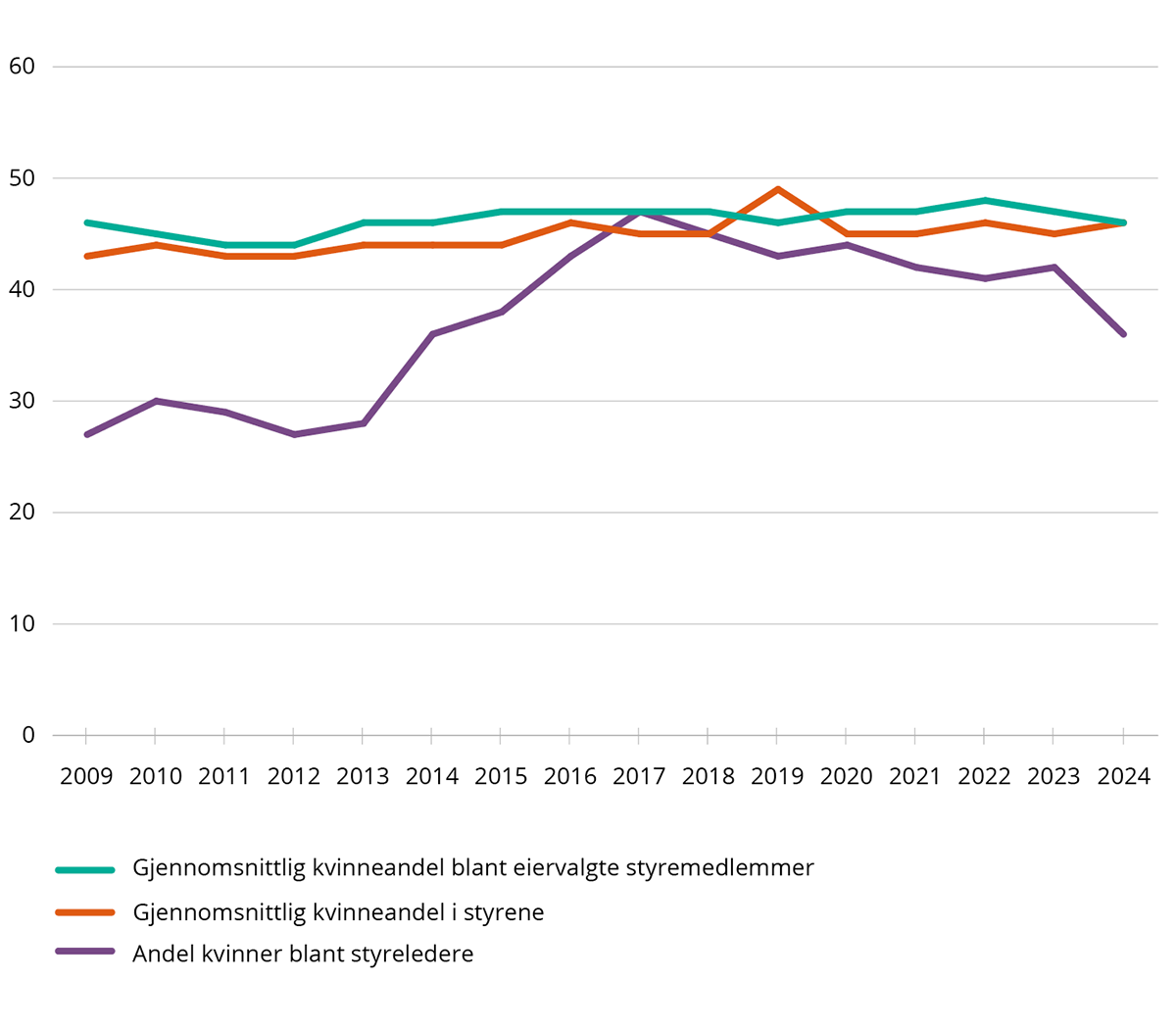 Kjønnsbalanse i ledelse og selskapTall for ledelsen og selskap pr. 31. desember 2023Kjønnsbalanse i konsernledelsen/selskapets ledergruppe Pr. 31. desember 2023 Staten forventer at selskapene har tydelige mål og tiltak for å fremme og utløse verdien av økt mangfold, likestilling og inkludering i alle deler av organisasjonen. Grafen under viser fordelingen av menn og kvinner i konsernledelsen/selskapenes ledergruppe. Intervallet 40–60 pst. hvor det er tilnærmet kjønnsbalanse er fremhevet i grafen vist under. Utviklingen i selskapenes tall på området siden 2022 fremgår av selskapssidene.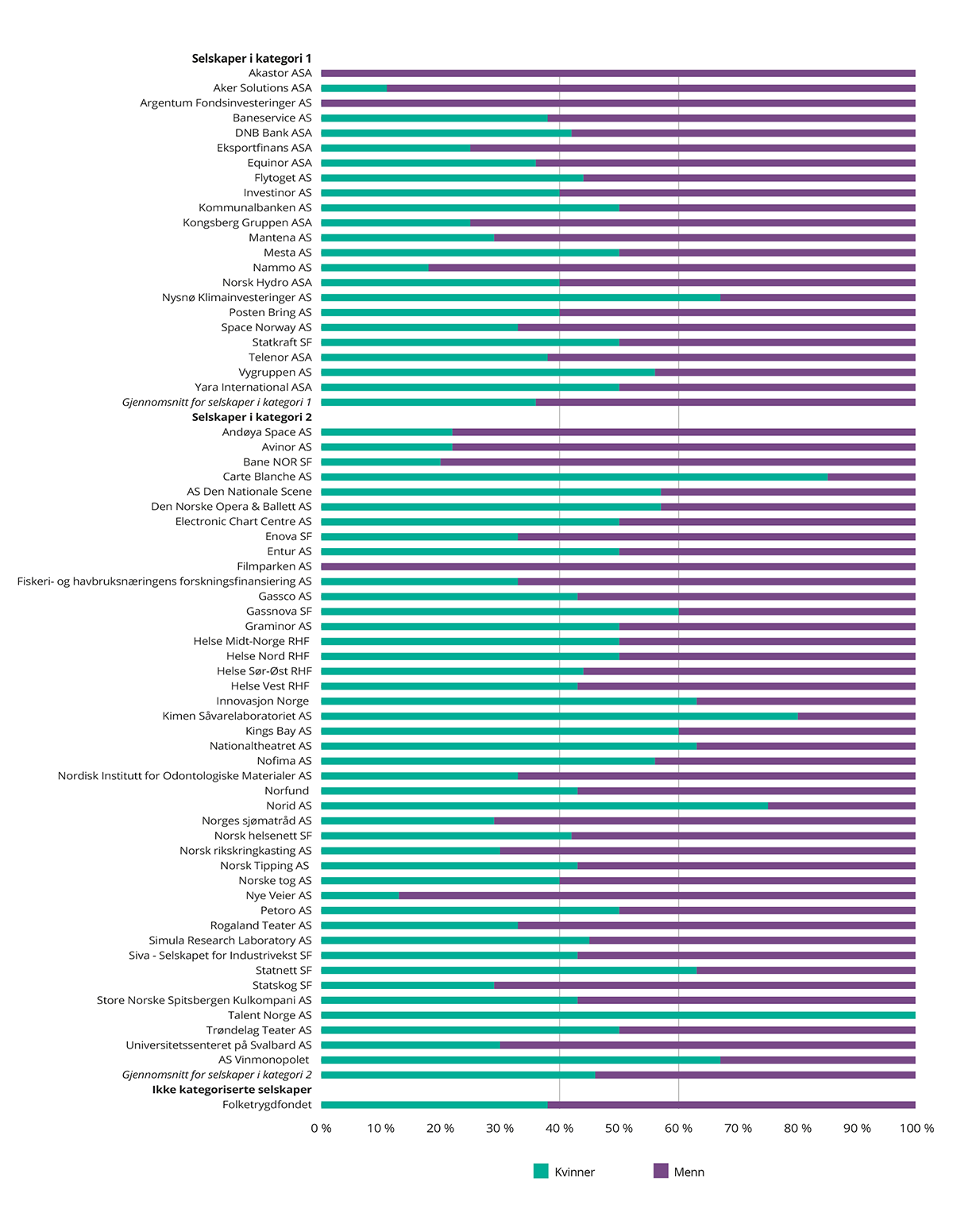 Andel kvinner blant administrerende direktørerTall for selskaper hvor staten er direkte eier pr. 31. desember 2014–2023. 
Tall for Core Topplederbarometer er hentet inn våren 2016, 2018, 2020 og 2022 og er basert på informasjon hentet fra selskapets nettsider og årsrapporter.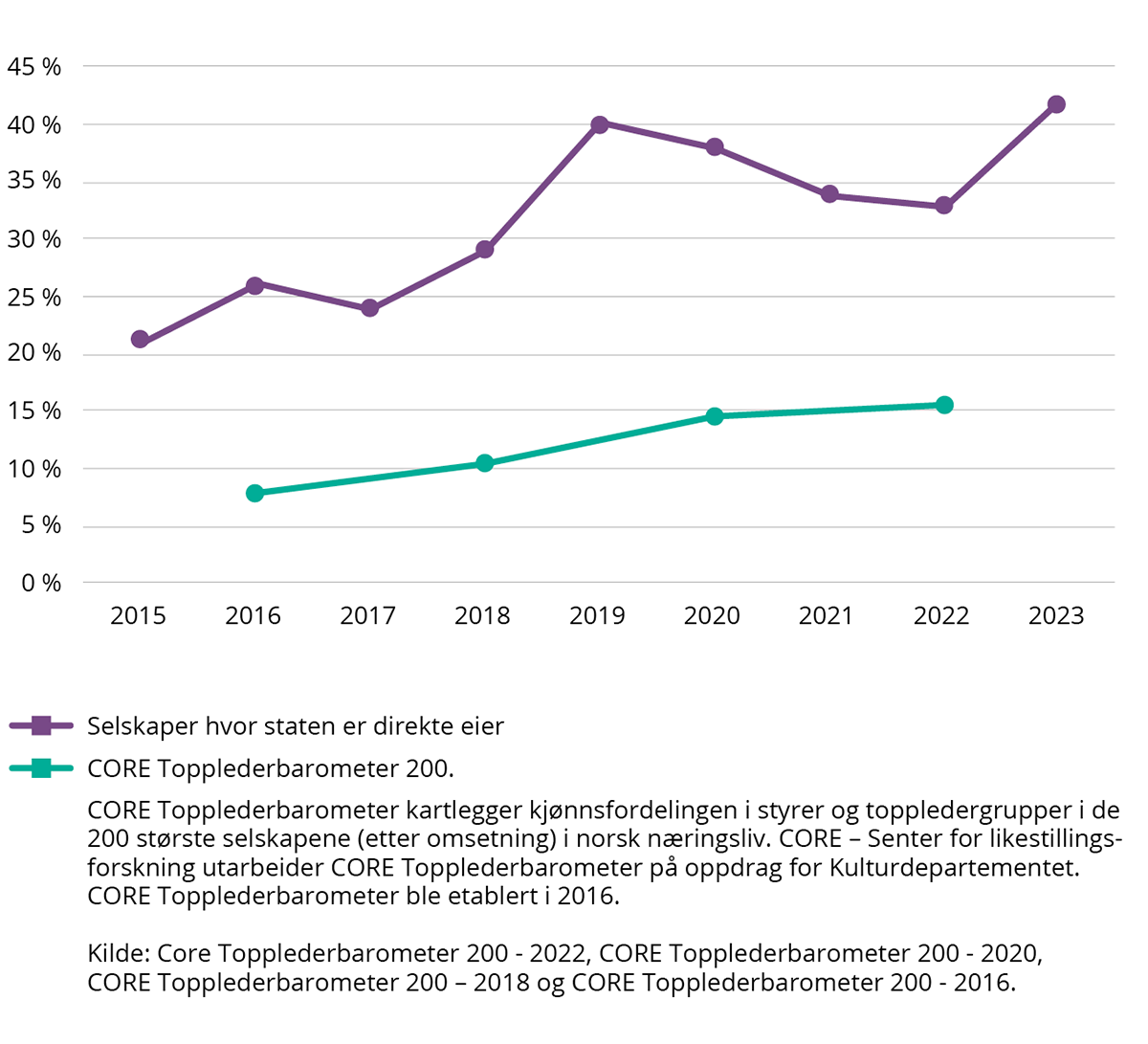 Eiervalgte styremedlemmerOversikt pr. 31. mars 2024. Sortert alfabetisk på etternavn.KontaktinformasjonStatens direkte eierskap forvaltes av flere departementer. Kontaktinformasjonen til disse er gitt nedenfor.Digitaliserings- og forvaltningsdepartementetTelefon: 22 24 90 90Avdeling for IT- og forvaltningspolitikkNorid ASEnergidepartementetTelefon: 22 24 90 90Avdeling for klima, industri og teknologiGassnova SFEnergi- og vannressursavdelingenStatnett SFOlje- og gassavdelingenGassco ASFinansdepartementetTelefon: 22 24 90 90Avdeling for formuesforvaltningFolketrygdfondetForsvarsdepartementetTelefon: 23 09 80 00Avdeling for økonomi og styringRygge 1 ASHelse- og omsorgsdepartementetTelefon: 22 24 90 90EieravdelingenHelse Midt-Norge RHF, Helse Nord RHF, Helse Sør-Øst RHF, Helse Vest RHFDigitaliseringsavdelingenNorsk helsenett SFFolkehelseavdelingenAS VinmonopoletKommunetjenesteavdelingenNordisk Institutt for Odontologiske Materialer ASKlima- og miljødepartementetTelefon: 22 24 57 11Kulturmiljø- og polaravdelingenBjørnøen AS, Kings Bay ASBærekraft- og omstillingsavdelingenEnova SFKommunal- og distriktsdepartementetTelefon: 22 24 90 90KommunalavdelingenKommunalbanken ASPlanavdelingenElectronic Chart Centre ASKultur- og likestillingsdepartementetTelefon: 22 24 90 90Avdeling for medier og kunstCarte Blanche AS, AS Den Nationale Scene, Den Norske Opera & Ballett AS, Filmparken AS, Nationaltheatret AS, Norsk rikskringkasting AS, Norsk Tipping AS, Rogaland Teater AS, Rosenkrantzgate 10 AS, Talent Norge AS, Trøndelag Teater ASKunnskapsdepartementetTelefon: 22 24 90 90Avdeling for eierskap i høyere utdanning og forskningSimula Research Laboratory AS, Universitetssenteret på Svalbard ASLandbruks- og matdepartementetTelefon: 22 24 90 90Avdeling for skog- og ressurspolitikkGraminor AS, Kimen Såvarelaboratoriet AS, Statskog SFNærings- og fiskeridepartementetTelefon: 22 24 90 90EierskapsavdelingenAkastor ASA, Aker Solutions ASA, Argentum Fondsinvesteringer AS, Baneservice AS, DNB Bank ASA, Eksportfinans ASA, Equinor ASA, Flytoget AS, Investinor AS, Kongsberg Gruppen ASA, Mesta AS, Mantena AS, Nammo AS, Norsk Hydro ASA, Nysnø Klimainvesteringer AS, Petoro AS, Posten Bring AS, Statkraft SF, Store Norske Spitsbergen Kulkompani AS, Telenor ASA, Yara International ASAForsknings- og innovasjonsavdelingenAndøya Space AS, Fiskeri- og havbruksnæringens forskningsfinansiering AS, Innovasjon Norge, Nofima AS, Siva – Selskapet for Industrivekst SF, Space Norway ASHandelspolitisk avdelingNorges sjømatråd AS SamferdselsdepartementetTelefon: 22 24 90 90Avdeling for styring, administrasjon og samfunnssikkerhetAvinor AS, Entur AS, Norske tog AS, Nye Veier AS, Vygruppen ASBane-, plan- og miljøavdelingenBane NOR SFUtenriksdepartementetTelefon: 23 95 00 00Avdeling for økonomi og utviklingNorfundSærskilte forhold og definisjonerSærskilte forhold Datagrunnlaget er innhentet fra selskapene, inklusive årsrapporter/ årsregnskaper der disse har vært tilgjengelige. Informasjonen i Statens eierrapport er oppdatert pr. 31. desember 2023, unntatt følgende som er oppdatert per 31. mars 2024: sammensetting av styrene, tabell over statens eierskap og «Sentrale saker for staten som eier».Nøkkeltallene er i utgangspunktet beregnet på samme måte for alle selskapene, jf. definisjonene nedenfor. Disse kan derfor avvike fra tall selskapene oppgir i sine rapporter. For flere selskaper var ikke generalforsamling/foretaksmøte avholdt da Statens eierrapport 2023 ble publisert. Oppgitte tall for disse selskapene er godkjent av revisor, men utbyttene basert på resultater i 2023 kan bli endret på generalforsamling/foretaksmøte. Tidligere års data kan bli korrigert i årsrapporter mv. Statens eierrapport benytter den nyeste informasjonen tilgjengelig. Dette innebærer at historiske data ikke nødvendigvis samsvarer med det som er oppgitt i Statens eierrapport fra tidligere år. For antall ansatte kan beregningsmåten variere mellom antall ansatte ved årsslutt, antall årsverk og gjennomsnitt av året. Resultat etter skatt og minoritetsinteresser for de regionale helseforetakene, er resultatet definert som eventuelt avvik fra Helse- og omsorgsdepartementets resultatkrav. Nærings- og fiskeridepartementet tar forbehold om eventuelle feil i datagrunnlaget og beregningene. For nærmere informasjon om selskapene viser Nærings- og fiskeridepartementet til selskapenes årsrapporter.DefinisjonerAvkastning: Kursutvikling inklusiv reinvestert utbytte. Ved beregning av gjennomsnittlig årlig avkastning siste fem år benyttes geometrisk gjennomsnitt (CAGR).Avkastningskrav: Kapitalkostnaden til egenkapitalen. Representerer den totalavkastningen som en investor kan forvente fra sine aksjer i et selskap over tid. Driftsresultat (EBIT): Driftsinntekter fratrukket driftskostnader og av- og nedskrivninger.Driftsmargin (EBIT-margin): Driftsresultat (EBIT) i prosent av driftsinntekter.Egenkapitalandel: Egenkapital i prosent av totalkapital.Egenkapitalrentabilitet: Resultat etter skatt og minoritet delt på majoritetens andel av gjennomsnittlig bokført egenkapital. Ved beregning av gjennomsnittlig egenkapitalrentabilitet siste fem år benyttes aritmetisk gjennomsnitt.Kapitalinnskudd fra staten: Innskudd av kapital fra staten i løpet av regnskapsåret.Minoritetsandel/interesser: Viser andre utenforstående aksjonærers eierandel i datterselskaper. Netto kontantstrøm fra drift: Netto kontantstrøm fra operasjonelle aktiviteter i selskapets kontantstrømoppstilling.Netto kontantstrøm fra investeringer: Netto kontantstrøm fra investeringsaktiviteter i selskapets kontantstrømoppstilling.Avgift/gebyr: Finansiering gjennom avgift, gebyr eller lignende vedtatt av Stortinget eller etter fullmakt fra Stortinget. Offentlig avtale/oppdrag: Finansiering gjennom avtale inngått mellom selskapet og staten/fylkeskommune/kommune og/eller finansiering gjennom oppdrag fra staten/ fylkeskommune/kommune. Omfatter ikke avtaler inngått etter konkurranse. Offentlig tilskudd: Finansiering gjennom tilskudd fra staten/fylkeskommune/kommune. Generelle offentlige tilskudd er ikke omfattet.Rentabilitet sysselsatt kapital: Summen av driftsresultat (EBIT), finansinntekter og resultatandel i tilknyttede selskaper, delt på gjennomsnittlig sysselsatt kapital de siste to årene.Rentebærende gjeld: Summen av langsiktig rentebærende gjeld og kortsiktig rentebærende gjeld samt eventuell langsiktig og kortsiktig leasing-gjeld. Styregodtgjørelse: Ordinær godtgjørelse til styreleder, nestleder og styremedlemmer som vedtatt på generalforsamling/foretaksmøte eller på bedriftsforsamling i 2023. Samlet godtgjørelse til styreleder er utbetalt ordinær godtgjørelse og godtgjørelse for utvalgsarbeid og samlet godtgjørelse til hele styret er utbetalt ordinær godtgjørelse og godtgjørelse for utvalgsarbeid til hele styret i 2023 (og ev. andre godtgjørelser), inkludert både eiervalgte og ansattvalgte styremedlemmer. Sysselsatt kapital: Summen av egenkapital og rentebærende gjeld.Tilbakebetaling av kapital: Utbetaling til staten ved kapitalnedsettelse i forbindelse med utdeling til aksjeeierne.Utbytte: Utdeling som innebærer en vederlagsfri overføring av verdier fra selskap til aksjeeier. Utbyttene i beretningen er utbytte for det angitte regnskapsår, normalt med utbetaling påfølgende år, betinget av generalforsamlingens vedtak eller bruk av styrefullmakt.Utbytteandel: Avsatt utbytte som andel av resultat etter skatt og minoritet for konsernet. Gjennomsnittlig utbytteandel er beregnet som summen av utbytte dividert med summen av resultat etter skatt og minoritet for konsernet de siste fem årene.Utdeling i forbindelse med innløsning av aksjer: Utbetaling til staten ved innløsning av aksjer i forbindelse med tilbakekjøp i noterte selskaper (der statens eierandel ikke endres). Vektet avkastning: Avkastning inklusiv reinvestert utbytte vektet etter markedsverdi for porteføljen med de åtte børsnoterte selskapene der staten har eiendeler. Ved beregning av gjennomsnittlig årlig avkastning for alle selskapene siste fem år benyttes geometrisk gjennomsnitt (CAGR). Vektet egenkapitalrentabilitet: Egenkapitalrentabilitet vektet etter statens andel av den bokførte egenkapitalen fratrukket minoritetsinteresser ved utgangen av 2023. Verdi av statens eierandel: For børsnoterte selskaper er verdiene basert på børskurser ved utgangen av 2023 og antall aksjer eid av staten på samme tidspunkt. For unoterte selskaper, både selskaper der staten har mål om høyest mulig avkastning over tid innenfor bærekraftige rammer og selskaper der staten har mål om bærekraftig og mest mulig effektiv oppnåelse av sektorpolitiske mål, benyttes bokført egenkapital fratrukket minoritetsinteresser, ganget med statens eierandel ved utgangen av 2023. Definisjoner av begreper i Statens eierrapport kan avvike fra selskapenes egne definisjoner.Eierdepartement og selskapEierandelKat.Begrunnelse**Digitaliserings- og forvaltningsdepartementetDigitaliserings- og forvaltningsdepartementetDigitaliserings- og forvaltningsdepartementetDigitaliserings- og forvaltningsdepartementetNorid AS100 %2B og EEnergidepartementetGassco AS100 %2EGassnova SF100 %2DStatnett SF100 %2EFinansdepartementetFolketrygdfondet (særlovselskap)100 %****ForsvarsdepartementetRygge 1 AS100 %*-Helse- og omsorgsdepartementetHelse Midt-Norge RHF (særlovselskap)100 %2FHelse Nord RHF (særlovselskap)100 %2FHelse Sør-Øst RHF (særlovselskap)100 %2FHelse Vest RHF (særlovselskap)100 %2FNordisk Institutt for Odontologiske Materialer AS49 %2FNorsk helsenett SF100 %2EAS Vinmonopolet (særlovselskap)100 %2EKlima- og miljødepartementetBjørnøen AS100 %2EEnova SF100 %2DKings Bay AS100 %2EKommunal- og distriktsdepartementetKommunal- og distriktsdepartementetKommunal- og distriktsdepartementetKommunal- og distriktsdepartementetElectronic Chart Centre AS100 %2EKommunalbanken AS100 %1DKultur- og likestillingsdepartementetKultur- og likestillingsdepartementetKultur- og likestillingsdepartementetKultur- og likestillingsdepartementetCarte Blanche AS70 %2FAS Den Nationale Scene66,67 %2FDen Norske Opera & Ballett AS100 %2FFilmparken AS77,6 %2FNationaltheatret AS100 %2FNorsk rikskringkasting AS100 %2FNorsk Tipping AS (særlovselskap)100 %2ERogaland Teater AS66,67 %2FRosenkrantzgate 10 AS3,07 %*****Talent Norge AS33,33 %2FTrøndelag Teater AS66,67 %2FKunnskapsdepartementetKunnskapsdepartementetKunnskapsdepartementetKunnskapsdepartementetSimula Research Laboratory AS100 %2FUniversitetssenteret på Svalbard AS100 %2FLandbruks- og matdepartementetLandbruks- og matdepartementetLandbruks- og matdepartementetLandbruks- og matdepartementetGraminor AS28,2 %2BKimen Såvarelaboratoriet AS51 %2BStatskog SF100 %2C og FNærings- og fiskeridepartementetNærings- og fiskeridepartementetNærings- og fiskeridepartementetNærings- og fiskeridepartementetAkastor ASA12,08 %1****Aker Solutions ASA6,11 %1****Andøya Space AS90 %2BArgentum Fondsinvesteringer AS100 %1ABaneservice AS100 %1EDNB Bank ASA34 %1AEksportfinans ASA15 %1****Equinor ASA67 %1AFiskeri- og havbruksnæringens forskningsfinansiering AS100 %2FFlytoget AS100 %1EInnovasjon Norge (særlovselskap)51 %2DInvestinor AS100 %1DKongsberg Gruppen ASA50,004 %1A og BMantena AS100 %1EMesta AS100 %1ENammo AS50 %1A og BNofima AS56,8 %2E og FNorges sjømatråd AS100 %2FNorsk Hydro ASA34,26 %1ANysnø Klimainvesteringer AS100 %1DPetoro AS100 %2CPosten Bring AS100 %1ESiva – Selskapet for industrivekst SF100 %2DSpace Norway AS100 %1*****BStatkraft SF100 %1A og CStore Norske Spitsbergen Kulkompani AS100 %2BTelenor ASA53,97 %1A og BYara International ASA36,21 %1ASamferdselsdepartementetSamferdselsdepartementetSamferdselsdepartementetSamferdselsdepartementetAvinor AS100 %2B og EBane NOR SF100 %2B og EEntur AS100 %2ENorske tog AS100 %2ENye Veier AS100 %2EVygruppen AS100 %1EUtenriksdepartementetNorfund (særlovselskap)100 %2FBørsnoterte 
selskaperStatens eierandel Verdi av statens eierandel*Totalavkastning DriftsinntekterResultat etter skattUtbytte til statenTilbakekjøp av aksjer**Antall ansatteEquinor ASA67,00 % 648 192 2,9 % 1 132 261  125 561 78 30939 071 23 449 DNB Bank ASA34,00 % 113 859 18,6 % 81 697  38 166  8 392 505 10 964 Telenor ASA53,97 % 88 059 37,5 % 80 452  13 734 7 0990 10 900 Norsk Hydro ASA34,26 % 48 486 1,0 % 193 619  3 583  4 005 647 32 724 Kongsberg Gruppen ASA50,004 % 41 264 14,8 % 40 617  3 712  1 218 250 13 341 Yara International ASA36,21 % 33 317 -3,9 % 163 024  507  461 0 18 000 Aker Solutions ASA6,11 % 1 265 15,3 % 35 882  11 637  56 0 11 473 Akastor ASA12,08 % 386 26,5 % 282  -264 00 11 Sum børsnoterte selskaperSum børsnoterte selskaper 974 827 6,8 % 1 727 834  196 636 99 54140 473 120 862 Unoterte selskaperStatens eierandelBokført verdi av statens eierandel* Egen- 
kapital- 
rentabilitet DriftsinntekterResultat etter skattUtbytte til statenAntall ansatteStatkraft SF100 % 140 199 19,3 % 70 122  25 439  13 029  6 199 Kommunalbanken AS100 % 21 684 6,6 % 22 345  1 432 700 88 Argentum 
Fondsinvesteringer AS100 %14 18413,0 %1 9301 757200 27 Posten Bring AS100 % 5 829 3,2 % 24 394  185 125 12 649 Nysnø Klimainvesteringer AS100 % 5 446 -2,0 % -114  -87 0 16 Investinor AS100 % 4 836 -4,6 % -197  -225 0 35 Space Norway AS100 % 3 999 -6,0 % 1 046  -240 0 58 Vygruppen AS100 % 3 296 1,5 % 19 063  53 27 11 643 Nammo AS50 % 2 007 16,1 % 9 191  609 76 3 122 Mesta AS100 % 872 17,4 % 6 597  143 40 1 786 Eksportfinans ASA15 % 794 5,6 % 340  320 48 19 Flytoget AS100 % 778 6,6 % 992  51 0 335 Baneservice AS100 % 390 22,6 % 2 415  88 44 671 Mantena AS100 % 103 -83,0 % 1 723 -1430 804 Sum unoterte selskaperSum unoterte selskaper204 41615,0 %159 84729 38214 28937 452Sum alle selskaper i kategori 1Sum alle selskaper i kategori 11 179 2431 887 682226 018113 829158 314Sektorpolitiske selskaper – kategori 2Statens eierandel Driftsinntekter Kjøp/ 
tilskudd 
fra det 
offentligeResultat etter skatt og minoritet Utbytte til statenBokført verdi av statens eierandel**Antall ansatteHelse Sør-Øst RHF100 % 106 236  96 510 1 5440 46 553  84 167 Norsk Tipping AS100 % 49 395 07 0877 087 485  428 Helse Vest RHF100 % 37 366  35 144 3190 19 057  31 113 Helse Midt-Norge RHF100 % 28 341  27 369 420 13 631  22 121 Helse Nord RHF100 % 22 415  21 287 -4070 11 132  19 507 AS Vinmonopolet100 % 18 726 0304152 896  2 031 Bane NOR SF100 % 16 983 23 187-900 7 016  4 969 Statnett SF100 % 11 600 0-2 617793 24 118  1 789 Avinor AS100 % 11 514  1 525 3040 13 461  2 870 Nye Veier AS100 % 8 503  6 233 6210 2 695  174 Norsk rikskringkasting AS100 % 6 438  6 219 -1690 1 522  3 215 Norsk helsenett SF100 % 2 204 2331030 606  894 Innovasjon Norge***51 % 1 798  1 204 632631 1 602  726 Norfund100 % 1 554  2 678 1 8960 41 650  134 Norske tog AS100 % 1 443 01630 3 606  63 Den Norske Opera & Ballett AS100 % 892  727 -170 -387  636 Siva - Selskapet for Industrivekst SF100 % 768  450 -3016 2 367  61 Nofima AS56,8 % 721  283 70 115  387 Entur AS100 % 670  129 140 95  333 Statskog SF100 % 649 15245183 4 348  128 Norges sjømatråd AS100 % 640  9 70 323  82 Fiskeri- og havbruksnæringens forskningsfinansiering AS100 % 518 0210 66  20 Nationaltheatret AS100 % 372  266 -140 -13  374 Petoro AS100 % 305  304 70 35  73 Store Norske Spitsbergen Kulkompani AS100 % 301  85 462 157  127 Simula Research Laboratory AS100 % 296  126 -150 104  209 Andøya Space AS90 % 222 18-10 264  166 Universitetssenteret på Svalbard AS100 % 198  163 -90 51  143 Enova SF100 % 196  193 -10 46  98 AS Den Nationale Scene66,67 % 194  163 -10 50  161 Trøndelag Teater AS66,67 % 151  120 100 15  135 Kings Bay AS100 % 126  66 60 27  27 Rogaland Teater AS66,67 % 124  103 -10 35  119 Talent Norge AS33,33 % 122  59 00 3  10 Gassnova SF100 % 114  105 100 56  31 Graminor AS28,2 % 84  39 20 22  34 Norid AS100 % 56 040 87  19 Carte Blanche AS70 % 50  46 20 8  32 Nordisk Institutt for Odontologiske Materialer AS49 % 46  30 20 9  29 Electronic Chart Centre AS100 % 37 3522 9  22 Filmparken AS77,6 % 20 000 19  9 Kimen Såvarelaboratoriet AS51 % 15  5 00 5  20 Bjørnøen AS100 %00,200 4 0Gassco AS100 %0000 15  393 Sum selskaper i kategori 2332 404225 12710 0278 866195 964178 079FinansieringFinansieringFinansieringFinansieringStatens roller (i tillegg til eier)Statens roller (i tillegg til eier)Statens roller (i tillegg til eier)Statens roller (i tillegg til eier)SelskapOffentlig budsjettAvgift/gebyrBruker-/ markedsinntekterLangsiktig gjeldGarantistSærlovgivningAvtalepart/ oppdragsgiverTilskuddsgiverLångiverAndøya Space ASxxxxxAS Den Nationale ScenexxxAS VinmonopoletxxAvinor ASxxxxxBane NOR SFxxxxxBjørnøen ASxxxCarte Blanche ASxxxDen Norske Opera & Ballett ASxxxxElectronic Chart Centre ASxxEnova SFxxxEntur ASxxxxFilmparken ASxxFiskeri- og havbruksnæringens forskningsfinansiering ASxxGassco ASxxxGassnova SFxxGraminor ASxxxxHelse Midt-Norge RHFxxxxxxxHelse Nord RHFxxxxxxxHelse Sør-Øst RHFxxxxxxxHelse Vest RHFxxxxxxxInnovasjon NorgexxxxxxKimen Såvarelaboratoriet ASxxKings Bay ASxxxNationaltheatret ASxxxNofima ASxxxxNordisk Institutt for Odontologiske Materialer ASxxxNorfundxxNorges sjømatråd ASxxxxNorid ASxxNorsk helsenett SFxxxxNorsk rikskringkasting ASxxxxxNorsk Tipping ASxxNorske tog ASxxNye Veier ASxxxPetoro ASxxxxxRogaland Teater ASxxxxSimula Research Laboratory ASxxSiva - Selskapet for industrivekst SFxxxxxStatnett SFxxxxStatskog SFxxxxxxxStore Norske Spitsbergen Kulkompani ASxxxxxTalent Norge ASxxxTrøndelag Teater ASxxxUniversitetssenteret på Svalbard ASxxxxKunstig intelligens og maskinlæringKunstig intelligens (KI) er en samlebetegnelse for en rekke metoder for databehandling og modellering. I fremtiden blir disse teknologiene blant annet viktige for å håndtere klimaendringer og redusere utslipp, slik at vi kan unngå katastrofale konsekvenser. Men for å oppnå dette må vi kombinere dem med allerede eksisterende kunnskap, noe som kalles hybrid kunstig intelligens. I KI finnes det algoritmer kalt maskinlæring, som lærer av data og kan gi oss nyttig informasjon om systemene de jobber med. Denne kunnskapen kan brukes til å automatisere prosesser og gjøre dem mer effektive.TemaStaten forventer at:Ambisjoner, mål og strategierSelskapet utarbeider og implementerer ambisjoner og tydelige mål og strategier.Selskapet inkluderer arbeidet med FNs bærekraftsmål i selskapets strategier og arbeider aktivt med å følge dette opp i daglig drift.Selskapets risikovurdering er en integrert del av selskapets strategier.Selskapet definerer tydelige prestasjonsindikatorer og måler selskapets måloppnåelse og gjennomføring av strategiene.Ansvarlig virksomhetSelskapet er ledende i arbeidet med ansvarlig virksomhet.Selskapet gjennomfører aktsomhetsvurderinger i tråd med anerkjente metoder.Menneskerettigheter og anstendige arbeidsforholdSelskapet respekterer menneskerettigheter og arbeidstakerrettigheter og er ledende i arbeidet med anstendige arbeidsforhold i selskapets egen virksomhet og i leverandørkjeden.Selskapet oppfordrer egne ansatte til å organisere seg og fremmer retten til fri fagorganisering i leverandørkjeden.KlimaSelskapet identifiserer og håndterer risiko og muligheter knyttet til klima og integrerer dette i selskapets strategier.Selskapet setter mål og iverksetter tiltak for reduksjon i klimagassutslipp på kort og lang sikt i tråd med Parisavtalen, og rapporterer om måloppnåelse. Målene er vitenskapsbaserte der dette er tilgjengelig.Selskapet rapporterer på direkte og indirekte klimagassutslipp og klimarisiko, og benytter anerkjente standarder for rapportering på klimagassutslipp og klimarisiko.Naturmangfold og økosystemer Selskapet identifiserer og håndterer risiko og muligheter knyttet til natur og integrerer dette i selskapets strategier.Selskapet setter mål og iverksetter tiltak for å redusere egen negativ påvirkning og øke positiv påvirkning på naturmangfold og økosystemer, og rapporterer om måloppnåelse.Selskapet benytter anerkjente standarder for rapportering av naturrisiko og påvirkning på naturmangfold og økosystemer.Skatt og forebygging av økonomisk kriminalitetSelskapet har en formålstjenlig, veloverveid og begrunnet skattepolicy og er åpen om hvor økonomiske verdier skapes og hvor skatt betales.Selskapet arbeider systematisk for å forebygge økonomisk kriminalitet som korrupsjon og hvitvasking i egen virksomhet og i leverandørkjeden.Kapitalstruktur og utbytteSelskapet har en kapitalstruktur tilpasset selskapets mål, strategier og risiko og normalt på linje med andre veldrevne selskaper i samme bransje. Selskapet begrunner eventuelle vesentlige avvik fra dette.De børsnoterte selskapene er åpne om hva de vurderer som hensiktsmessig kapitalstruktur og utbyttenivå til markedet. De unoterte selskapene er åpne overfor eier(e) om sine vurderinger av kapitalstruktur og utbyttenivå.Organisering og kulturSelskapets organisering er effektiv og fremmer oppnåelse av selskapets mål og støtter selskapets strategier.Selskapets kultur bygges, forvaltes og utvikles slik at den fremmer oppnåelse av selskapets mål og støtter selskapets strategier.Medarbeidere og mangfoldSelskapet har tydelige mål og tiltak for å fremme og utløse verdien av økt mangfold, likestilling og inkludering i alle deler av organisasjonen.Selskapet arbeider planmessig med utvikling og rekruttering av medarbeidere i tråd med selskapets mål og strategier.Selskapet benytter fag- og yrkesopplæring og læreplasser, der dette er relevant for selskapets tilgang til riktig kompetanse på kort og lang sikt.Lønn og godtgjørelseGodtgjørelsen og andre insentiver i selskapet fremmer oppnåelse av selskapets og eiers mål.Godtgjørelsen til ledende ansatte er konkurransedyktig, men ikke lønnsledende og at hensynet til moderasjon ivaretas.Hovedelementet i godtgjørelsesordningen til ledende ansatte er fastlønn.Godtgjørelsen til ledende ansatte ikke er urimelig, gir uheldige virkninger for selskapet eller svekker selskapets omdømme.Selskapet er åpen om utforming av, nivå på og utvikling i godtgjørelsen til ledende ansatte, herunder at godtgjørelsesordningene er klart forståelige for eiere, ledende ansatte og andre interessenter.Forskjeller i godtgjørelsen til ledende ansatte og øvrige ansatte hensyntas i moderasjonsvurderingen, og at selskapet særskilt begrunner høyere lønnsjustering for ledende ansatte enn gjennomsnittlig lønnsjustering for selskapets øvrige ansatte. I denne vurderingen sees det også hen til kronemessig lønnsvekst for øvrige ansatte.Selskapet følger statens retningslinjer for lederlønn i selskaper med direkte statlig eierandel.RisikostyringSelskapet har effektiv strategisk og operasjonell risikostyring og god internkontroll som er integrert i selskapets strategi- og beslutningsprosesser.SelskapsledelseSelskapet følger Norsk anbefaling om eierstyring og selskapsledelse, der den er relevant og tilpasset selskapets virksomhet.Styret følger ledende praksis for godt styrearbeid tilpasset selskapets virksomhet.Åpenhet og rapporteringSelskapet er ledende i arbeidet med åpenhet og rapportering og benytter anerkjente rapporteringsstandarder.Selskapet fremmer en åpenhetskultur og er åpen om og rapporterer på alle vesentlige forhold slik at informasjonen gir eiere og allmennheten et rettvisende bilde av virksomheten.Ambisjoner, mål og strategierAnsvarlig 
virksomhetMenneskerettigheter og anstendig arbeidsforholdKlimaNaturmangfold og økosystemerSkatt og forebygging av økonomisk kriminalitetKapitalstruktur og utbytteOrganisering og kulturMedarbeidere og mangfoldLønn og godtgjørelseRisikostyringSelskapsledelseÅpenhet og rapporteringSelskaper i kategori 1Akastor ASAI noen gradI noen gradI stor gradI noen gradI liten grad I noen gradI noen gradI stor gradI noen gradI noen gradI stor gradI stor gradI stor gradAker Solutions ASAI stor gradI stor gradI stor gradI stor gradI noen gradI stor gradI stor gradI stor gradI stor gradI stor gradI stor gradI stor gradI stor gradArgentum Fondsinvesteringer ASI stor gradI stor gradI stor gradI stor gradI noen gradI stor gradI stor gradI stor gradI stor gradI stor gradI noen gradI stor gradI stor gradBaneservice ASI stor gradI stor gradI stor gradI stor gradLite vesentlig I stor gradI stor gradI stor gradI stor gradI stor gradI stor gradI stor gradI stor gradDNB Bank ASAI stor gradI stor gradI stor gradI stor gradI noen gradI stor gradI stor gradI stor gradI stor gradI stor gradI stor gradI stor gradI stor gradEksportfinans ASAI stor gradI stor gradI stor gradLite vesentlig Ikke relevantI stor gradI stor gradI stor gradI stor gradI noen gradI stor gradI stor gradI stor gradEquinor ASAI stor gradI stor gradI stor gradI stor gradI stor gradI stor gradI stor gradI stor gradI stor gradI stor gradI stor gradI stor gradI stor gradFlytoget ASI noen gradI stor gradI stor gradI noen gradI liten grad I stor gradI stor gradI stor gradI stor gradI stor gradI stor gradI stor gradI stor gradInvestinor ASI stor gradI stor gradI stor gradI stor gradI noen gradI stor gradI stor gradI stor gradI stor gradI stor gradI stor gradI stor gradI stor gradKommunalbanken ASI stor gradI stor gradI stor gradI stor gradI noen gradI stor gradI stor gradI stor gradI noen gradI stor gradI stor gradI stor gradI stor gradKongsberg Gruppen ASAI stor gradI stor gradI stor gradI stor gradI noen gradI stor gradI stor gradI stor gradI stor gradI stor gradI stor gradI stor gradI stor gradMantena ASI stor gradI stor gradI stor gradI stor gradI noen gradI stor gradI noen gradI noen gradI stor gradI stor gradI stor gradI stor gradI stor gradMesta ASI stor gradI stor gradI stor gradI stor gradI noen gradI stor gradI stor gradI stor gradI stor gradI stor gradI stor gradI stor gradI stor gradNammo ASI stor gradI stor gradI stor gradI noen gradI noen gradI noen gradI noen gradI noen gradI noen gradI noen gradI noen gradI noen gradI stor gradNorsk Hydro ASAI stor gradI stor gradI stor gradI stor gradI stor gradI stor gradI stor gradI stor gradI stor gradI stor gradI stor gradI stor gradI stor gradNysnø Klimainvesteringer ASI stor gradI stor gradI stor gradI stor gradI noen gradI stor gradI stor gradI stor gradI stor gradI stor gradI stor gradI stor gradI stor gradPosten Bring ASI stor gradI stor gradI stor gradI stor gradI noen gradI stor gradI noen gradI stor gradI stor gradI stor gradI stor gradI stor gradI stor gradSpace Norway ASI stor gradI noen gradI noen gradI noen gradI noen gradI stor gradI stor gradI stor gradI stor gradI stor gradI stor gradI noen gradI noen gradStatkraft SFI stor gradI stor gradI stor gradI stor gradI stor gradI stor gradI stor gradI stor gradI stor gradI stor gradI stor gradI stor gradI stor gradTelenor ASAI stor gradI stor gradI stor gradI stor gradI noen gradI stor gradI stor gradI stor gradI stor gradI stor gradI stor gradI stor gradI stor gradVygruppen ASI stor gradI stor gradI stor gradI stor gradI stor gradI stor gradI stor gradI stor gradI stor gradI stor gradI stor gradI stor gradI stor gradYara International ASAI stor gradI stor gradI stor gradI stor gradI noen gradI stor gradI stor gradI stor gradI stor gradI stor gradI stor gradI stor gradI stor gradSelskaper i kategori 2Andøya Space ASI stor gradI noen gradI stor gradI noen gradI noen gradI stor gradI stor gradI stor gradI stor gradI stor gradI stor gradI stor gradI stor gradAvinor ASI stor gradI stor gradI stor gradI stor gradI noen gradI stor gradI noen gradI stor gradI stor gradI stor gradI stor gradI stor gradI stor gradBane NOR SFI noen gradI noen gradI noen gradI noen gradI noen gradI stor gradI stor gradI noen gradI noen gradI stor gradI noen gradI stor gradI noen gradBjørnøen ASIkke relevantIkke relevantIkke relevantIkke relevantI stor gradI stor gradIkke relevantIkke relevantIkke relevantIkke relevantIkke relevantLite vesentlig I stor gradCarte Blanche ASI stor gradLite vesentlig I stor gradI noen gradIkke relevantI stor gradIkke relevantI stor gradI stor gradI stor gradI stor gradI stor gradI stor gradAS Den Nationale SceneI stor gradI stor gradI stor gradI noen gradIkke relevantI stor gradIkke relevantI stor gradI stor gradI stor gradI stor gradI stor gradI stor gradDen Norske Opera & Ballett ASI stor gradI stor gradI stor gradI noen gradI noen gradI stor gradIkke relevantI stor gradI stor gradI stor gradI stor gradI stor gradI stor gradElectronic Chart Centre ASI stor gradIkke relevantI stor gradI stor gradIkke relevantI stor gradI stor gradI stor gradI stor gradI stor gradI stor gradI stor gradI stor gradEnova SFI stor gradI stor gradI stor gradI stor gradLite vesentlig I stor gradI stor gradI stor gradI stor gradI stor gradI stor gradI stor gradI stor gradEntur ASI stor gradI noen gradI stor gradI noen gradLite vesentlig I stor gradI stor gradI stor gradI stor gradI stor gradI stor gradI stor gradI noen gradFilmparken ASI noen gradI noen gradI stor gradI stor gradIkke relevantI stor gradI noen gradI stor gradI noen gradI stor gradI stor gradI stor gradI stor gradFiskeri- og havbruksnæringens forskningsfinansiering ASI stor gradI noen gradI stor gradI noen gradI noen gradI stor gradI stor gradI stor gradI stor gradI stor gradI stor gradI stor gradI stor gradGassco ASI stor gradI stor gradI stor gradI stor gradI noen gradI stor gradI stor gradI stor gradI stor gradI stor gradI stor gradI stor gradI stor gradGassnova SFI noen gradI stor gradI stor gradI noen gradI noen gradI stor gradI stor gradI noen gradI noen gradI stor gradI noen gradI stor gradI stor gradGraminor ASI stor gradI stor gradI stor gradI noen gradI noen gradI stor gradI stor gradI stor gradI stor gradI stor gradI liten grad I stor gradI stor gradHelse Midt-Norge RHF I stor gradI stor gradI stor gradI noen gradI noen gradI stor gradI stor gradI stor gradI stor gradI stor gradI stor gradI stor gradI stor gradHelse Nord RHF I noen gradI noen gradI stor gradI noen gradI liten grad I noen gradI noen gradI noen gradI stor gradI stor gradI noen gradI stor gradI stor gradHelse Sør-Øst RHFI stor gradI noen gradI stor gradI noen gradI liten grad I noen gradIkke relevantI stor gradI stor gradI stor gradI stor gradI stor gradI stor gradHelse Vest RHF I stor gradI noen gradI stor gradI noen gradI noen gradI noen gradLite vesentligI stor gradI stor gradI stor gradI stor gradI stor gradI stor gradInnovasjon Norge I stor gradI stor gradI noen gradI noen gradI liten grad I stor gradI stor gradI stor gradI noen gradI stor gradI stor gradI stor gradI stor gradKimen Såvarelaboratoriet ASI stor gradI stor gradI stor gradI noen gradI noen gradI stor gradI stor gradI stor gradI stor gradI stor gradI stor gradI stor gradI stor gradKings Bay ASI stor gradI noen gradI stor gradI noen gradI liten grad I noen gradI stor gradI stor gradI noen gradI stor gradI stor gradI stor gradI stor gradNationaltheatret ASI noen gradI noen gradI stor gradI noen gradIkke relevantI noen gradIkke relevantI stor gradI noen gradI stor gradI noen gradI stor gradI noen gradNofima ASI stor gradI stor gradI stor gradI noen gradLite vesentlig I stor gradIkke relevantI stor gradI stor gradI stor gradI stor gradI stor gradI stor gradNordisk Institutt for Odontologiske Materialer ASI stor gradI noen gradI stor gradI noen gradIkke relevantI stor gradI stor gradI stor gradI stor gradI stor gradI noen gradI stor gradI stor gradNorfund I stor gradI stor gradI stor gradI stor gradI stor gradI stor gradIkke relevantI stor gradI stor gradI stor gradI stor gradI stor gradI stor gradNorid ASI stor gradI stor gradI stor gradI noen gradIkke relevantI stor gradI stor gradI stor gradI stor gradI stor gradI stor gradI stor gradI stor gradNorges sjømatråd ASI stor gradI noen gradI noen gradI noen gradLite vesentligI stor gradI stor gradI stor gradI stor gradI stor gradI stor gradI stor gradI stor gradNorsk helsenett SFI noen gradI stor gradI stor gradI noen gradLite vesentlig I stor gradI stor gradI stor gradI stor gradI stor gradI noen gradI stor gradI stor gradNorsk rikskringkasting ASI stor gradI stor gradI stor gradI noen gradLite vesentlig I stor gradI stor gradI stor gradI stor gradI stor gradI noen gradI stor gradI stor gradNorsk Tipping AS I stor gradI stor gradI stor gradI noen gradLite vesentlig I stor gradI stor gradI stor gradI stor gradI stor gradI stor gradI stor gradI stor gradNorske tog ASI noen gradI stor gradI stor gradI noen gradI stor gradI stor gradI stor gradI stor gradI stor gradI stor gradI noen gradI stor gradI stor gradNye Veier ASI stor gradI stor gradI stor gradI noen gradI noen gradI stor gradI stor gradI stor gradI stor gradI stor gradI stor gradI stor gradI stor gradPetoro ASI stor gradI stor gradI stor gradI stor gradI noen gradI stor gradIkke relevantI stor gradI stor gradI stor gradI stor gradI stor gradI stor gradRogaland Teater ASI noen gradI noen gradI stor gradI stor gradIkke relevantI noen gradI stor gradI stor gradI noen gradI stor gradI noen gradI stor gradI noen gradSimula Research Laboratory ASI stor gradI stor gradI stor gradI noen gradLite vesentlig I stor gradLite vesentlig I stor gradI stor gradI stor gradI stor gradI stor gradI stor gradSiva - Selskapet for Industrivekst SFI stor gradI stor gradI stor gradI stor gradI noen gradI stor gradI stor gradI stor gradI stor gradI stor gradI stor gradI stor gradI stor gradStatnett SFI stor gradI stor gradI stor gradI stor gradI stor gradI stor gradI stor gradI stor gradI stor gradI stor gradI stor gradI stor gradI stor gradStatskog SFI stor gradI noen gradI stor gradI stor gradI noen gradI stor gradI stor gradI stor gradI stor gradI stor gradI stor gradI stor gradI stor gradStore Norske Spitsbergen Kulkompani ASI stor gradI noen gradI stor gradI noen gradI noen gradI stor gradI noen gradI stor gradI stor gradI stor gradI stor gradI stor gradI stor gradTalent Norge ASI stor gradI stor gradI stor gradI stor gradIkke relevantI stor gradI stor gradI stor gradI noen gradI stor gradI stor gradI stor gradI stor gradTrøndelag Teater ASI noen gradI noen gradI noen gradI noen gradIkke relevantI stor gradI stor gradI stor gradI noen gradI stor gradI noen gradI stor gradI stor gradUniversitetssenteret på Svalbard ASI stor gradI stor gradI stor gradI stor gradI stor gradI stor gradIkke relevantI stor gradI stor gradI stor gradI noen gradI stor gradI stor gradAS Vinmonopolet I stor gradI stor gradI stor gradI stor gradI noen gradI stor gradI stor gradI stor gradI stor gradI stor gradI stor gradI stor gradI stor gradTotaleklimagass- 
utslipp 2023Totale 
klimagass- 
utslipp 2022Endring*Scope 1 2023Scope 1 2022Scope 2 2023**Scope 2 2022Scope 32023Kategori Scope 3 2023Klimagass- 
utslippScope 3 2022Kategori 1Akastor ASA 43 231  45 916 -5,8 % 16 766  18 528  1L  93  26 464  5, 6, 15  27 295 Aker Solutions ASA 599 207  2 752 339 -78,2 % 13 692  8 525  5 683M  13 007  579 832 1, 2, 3, 4, 5, 6, 7, 9, 11, 12, 15 2 730 807 Argentum Fondsinvesteringer AS 47  64 -25,9 %006L-415, 6 64 Baneservice AS 3 716  3 559 4,4 % 3 310  3 541  406M  18  -  -  - DNB Bank ASA 7 745  6 663 16,2 % 168  186  1 408L  1 626  6 169 1, 3, 5, 6 4 851 Eksportfinans ASA30 29 1,6 %007M 6 23 1, 5, 6, 7  23 Equinor ASA*** 261 600 000  254 500 000 2,8 % 11 500 000  11 400 000  100 000L  100 000  250 000 000 6, 11 243 000 000 Flytoget AS 2 141  451 374 %001M12140 1, 3, 5, 6, 9, 12 450Investinor AS 514  491 4,7 %0011L3503 1, 2, 5, 6 488Kommunalbanken AS 115  80 44,1 %0 1  38L  36  77  5, 6  43 Kongsberg Gruppen ASA 18 310 963  18 094 559 1,2 % 1 444  3 232  28 535M  50 579  18 280 984 1, 2, 3, 4, 5, 6, 7, 8, 9, 10, 11, 12, 13, 14, 15 18 040 748 Mantena AS 17 815  16 590 7,4 % 151  159  231L  237  17 433 1, 2, 3, 4, 5, 6 16 194 Mesta AS 132 571  144 341 -8,2 % 24 387  27 236  141L  158  108 043  1, 2, 3, 4, 5, 6, 8, 9  116 947 Nammo AS 45 593  44 043 3,5 % 11 035  12 359  15 486L  13 023  19 072  3, 5, 6, 7  18 661 Norsk Hydro ASA 22 760 000  24 490 000 -7,1 % 5 980 000  6 310 000  3 370 000L  3 430 000  13 410 000  1, 3, 4, 9, 10  14 750 000 Nysnø Klimainvesteringer AS15 73114 8286,1 %00 1L  0 15 7301, 3, 5, 6, 7, 8, 15 14 828 Posten Bring AS 398 640 307 52329,6 % 42 746  50 539  3 311L 3 634 352 583 1, 2, 3, 4, 5, 6, 7 253 350Space Norway AS1 052402 530 %0049L171 0031, 623Statkraft SF 1 682 000  1 564 400 7,5 % 685 000  660 300  155 300L  117 800  841 700  1, 2, 3, 6,15  786 300 Telenor ASA**** 2 929 000  2 885 000 1,5 % 90 000  89 000  439 000L,M  396 000  2 400 000 1, 2, 3, 4, 6, 7, 11, 12, 15  2 400 000 Vygruppen AS 263 251 249 6705,4 % 131 443 130 901 32 398L 20 166 99 410 1, 2, 3, 4, 5, 6, 7, 8 98 603Yara International ASA 58 300 000 58 800 000-0,9 % 14 400 000  14 900 000  1 100 000M  1 000 000  42 800 000  1, 3, 4, 9, 11 42 900 000Sum kategori 1 367 113 361 363 920 5860,9 % 32 900 143 33 614 5085 252 0055 146 403328 961 184325 144 932Kategori 2Andøya Space AS 3 534 4 823-26,7 % 35 78 396L 2703 103  1, 2, 5, 6, 7 4 475AS Den Nationale Scene 222  - -00 120  -  102  5, 6  -AS Vinmonopolet 303 720  307 981 -1,4 % 45  94  8 619M  6 669  295 056  1, 3, 4, 5, 6, 7, 8, 11 301 218Avinor AS 2 473 357 2 760 259-10,4 % 5 686  6 222  6 887L  6 832  2 460 784 1, 2, 3, 4, 5, 6, 7, 11, 12, 13 2 747 205Bane NOR SF 954 082 1 079 720-11,6 % 8 869  2 022  2 884L  1 616  942 329  1, 2, 3, 4, 6, 8 1 076 082Bjørnøen AS -  - - -  -  -  -  -  -  - Carte Blanche AS -  - - -  -  -  -  -  - -Den Norske Opera & Ballett AS 1 402  1 089 28,7 % 18  14  1 037L  883  347  5, 6 192Electronic Chart Centre AS29 14 1110 0 2M 2 281, 5, 6, 7 12 Enova SF 46  44 5,5 % -  - - -  46  6 44Entur AS 339 960  59 840 468 %00 10 290L  17 150  329 670  1, 5, 6, 7  42 690 Filmparken AS 15  22 - 1  1  14L  14  -  -  7 Fiskeri- og havbruksnæringens forskningsfinansiering AS 97  63 54,3 %00 1L 1  96  1, 6, 7 62Gassco AS*** 227 718 968  235 612 600 -3,4 % 940 000  970 000  78 968L  52 600  226 700 000  11 234 590 000Gassnova SF 11  10 12,0 %00 11M  10  -  -  - Graminor AS -  - - -  -  -  -  -  - -Helse Midt-Norge RHF 340 341  324 919 4,7 % 5 375  6 371  71 250M  70 759  263 716  1, 2, 3, 4, 5, 6, 7, 8, 9, 13 247 789Helse Nord RHF 240 001  230 069 4,3 % 7 000  6 348  36 933M  31 361  196 068  1, 2, 3, 4, 5, 6, 7, 8 192 360Helse Sør-Øst RHF 1 131 487  1 049 304 7,8 % 21 392  25 107  146 775M  111 441  963 320 1, 2, 3, 4, 5, 6, 7, 8912 756Helse Vest RHF376 619352 0007,0 %12 41414 50055 012M 35 500 309 1931, 2, 3, 4, 5, 6, 7, 8 302 000Innovasjon Norge 1 964  3 601 -45,5 % 45  8  609M  996  1 310  1, 3, 5, 6, 7 2 597Kimen Såvarelaboratoriet AS 2  2 0,0 %0 -  2L  2  -  -  - Kings Bay AS 3 283  3 376 -2,8 % 3 131  3 203  -  -  152  1  173 Nationaltheatret AS 187 191-1,7 % 3  3  45L  31  139 1, 3, 4, 5, 6, 12 156Nofima AS -  - - -  -  -  -  -  -  - Nordisk Institutt for Odontologiske Materialer AS19016018,4 % -  - 170L13720624Norfund 998  783 27,5 %00 67M  22  931 5, 6, 7 761Norges sjømatråd AS 455  363 25,3 %002L2L 455 6, 7361Norid AS 105  12 799,5 %00 14L  12  91 1, 3, 5, 6, 8 - Norsk helsenett SF 694  523 32,7 %0 0  147L  217  547  1, 5, 6 306Norsk rikskringkasting AS 7 104  6 902 2,9 % 279  416  1 388L  1 368  5 437 1, 3, 4, 5, 6, 9, 125 118Norsk Tipping AS 20 349  20 267 0,4 % 189  143  303L  290  19 857  1, 2, 3, 4, 5, 6, 7, 11, 12 19 834Norske tog AS 39 972 41 270-3,1 %00 28L 7 39 944 1, 2, 3, 4, 5, 6, 7, 12, 13 41 263Nye Veier AS 221 185  245 245 -9,8 % 36  41  92L  88  221 057  1, 3, 4, 5, 6 245 116Petoro AS***115 800 000122 910 000-5,8 % 2 750 000  2 890 000 50 000L20 000 113 000 000  11  120 000 000 Rogaland Teater AS 130  145 -10,3 % 3  35  63L  51  64 4, 5, 6, 7, 1259Simula Research 
Laboratory AS 420  81 415,8 %0081M 81  339 5, 6, 7 - Siva - Selskapet for Industrivekst SF 17 206  322 5 249 %0 233  2 189M  3  15 017  1, 3, 4, 5, 6, 8 86Statnett SF 208 429 137 00452,1 % 10 000 12 712 57 467M  29 993  140 962  1, 2, 3, 5, 6, 7, 13, 15 94 299Statskog SF5 115 4 534 12,8 % 169  154  24L  5  4 922 1, 6, 94 375Store Norske Spitsbergen Kulkompani AS78 994153 888-48,7 % 505 7 548 3 543L 4 12974 9467, 11, 13142 211Talent Norge AS 1 683  - -00 3L  -  1 680 1, 3, 5, 6, 7, 15 - Trøndelag Teater AS 224  149 50,0 % - - 193L  118  31  1, 4, 5, 6, 12, 15 31Universitetssenteret på Svalbard AS 1 947  2 074 -6,1 % 245  145  983L  1 084  719  1, 5, 6 845Sum kategori 2350 294 528365 313 648-4,1 %3 765 4403 945 398536 611393 744345 992 477360 974 506Total sum717 407 889729 234 234-1,6 %36 665 58337 559 9065 788 6165 540 147674 953 660686 134 181StandarderRammeverk for integrert rapportering 
(IFRS Foundation)International Financial Reporting Standard (IFRS)God regnskapsskikk (GRS)GRI StandardsTask Force on Nature-related 
Financial Disclosure (TNFD)Task Force on Climate-related 
Financial 
Disclosure (TCFD)Greenhouse Gas ProtocolOECDs retningslinjer for flernasjonale selskaper om ansvarlig næringslivUN Global CompactILO Declaration on Fundamental Principles and Rights at WorkFNs veiledende prinsipper for næringsliv og menneskerettigheter (UNGP)Selskaper i kategori 1Selskaper i kategori 1Selskaper i kategori 1Selskaper i kategori 1Selskaper i kategori 1Selskaper i kategori 1Selskaper i kategori 1Selskaper i kategori 1Selskaper i kategori 1Selskaper i kategori 1Selskaper i kategori 1Selskaper i kategori 1Akastor ASAXXXXXXXXXAker Solutions ASAXXXXXXXXXArgentum Fondsinvesteringer ASXXXXXXXBaneservice ASXXXXXDNB Bank ASAXXXXXXXXXXEksportfinans ASAXXXEquinor ASAXXXXXXXXXXXFlytoget ASXXXXXXXXInvestinor ASXXXXXXXKommunalbanken ASXXXXXXXKongsberg Gruppen ASAXXXXXXXXXMantena ASXXXXXXMesta ASXXXXXXXXNammo ASXXXXXXXXNorsk Hydro ASAXXXXXXXXXNysnø Klimainvesteringer ASXXXXXXXXPosten Bring ASXXXXXXXXXXSpace Norway ASXXXXXXStatkraft SFXXXXXXXXTelenor ASAXXXXXXXXXXVygruppen ASXXXXXXXXXXYara International ASAXXXXXXXXXXSelskaper i kategori 2Selskaper i kategori 2Selskaper i kategori 2Selskaper i kategori 2Selskaper i kategori 2Selskaper i kategori 2Selskaper i kategori 2Selskaper i kategori 2Selskaper i kategori 2Selskaper i kategori 2Selskaper i kategori 2Selskaper i kategori 2Andøya Space ASXXXXXAvinor ASXXXXXXXBane NOR SFXXXXXXBjørnøen ASXCarte Blanche ASXXAS Den Nationale SceneXXXDen Norske Opera & Ballett ASXXXElectronic Chart Centre ASXXXXEnova SFXXXEntur ASXXXXXFilmparken ASXFiskeri- og havbruksnæringens forskningsfinansiering ASXXGassco ASXXXXXXXXXGassnova SFXXXXGraminor ASXXXXHelse Midt-Norge RHF XXXXXXHelse Nord RHF XXXXXXHelse Sør-Øst RHFXXXXXXHelse Vest RHF XXXXXXInnovasjon Norge XXXXXKimen Såvarelaboratoriet ASXKings Bay ASXXNationaltheatret ASXNofima ASXXXXXNordisk Institutt for Odontologiske Materialer ASXXXXNorfund XXXXXXNorid ASXXNorges sjømatråd ASXXXNorsk helsenett SFXXXXXNorsk rikskringkasting ASXXXXNorsk Tipping AS XXXXXXNorske tog ASXXXXXXXXXXNye Veier ASXXXXPetoro ASXXXXRogaland Teater ASXXXSimula Research Laboratory ASXSiva - Selskapet for Industrivekst SFXStatnett SFXXXXXXXXStatskog SFXXXXXXXXStore Norske Spitsbergen Kulkompani ASXXTalent Norge ASXTrøndelag Teater ASXXUniversitetssenteret på Svalbard ASXAS Vinmonopolet XXXXXXXXIkke kategoriserte selskaperIkke kategoriserte selskaperIkke kategoriserte selskaperIkke kategoriserte selskaperIkke kategoriserte selskaperIkke kategoriserte selskaperIkke kategoriserte selskaperIkke kategoriserte selskaperIkke kategoriserte selskaperIkke kategoriserte selskaperIkke kategoriserte selskaperIkke kategoriserte selskaperFolketrygdfondetXXXXBærekraftsmål1234567891011121314151617Selskaper i kategori 1Selskaper i kategori 1Selskaper i kategori 1Selskaper i kategori 1Selskaper i kategori 1Selskaper i kategori 1Selskaper i kategori 1Selskaper i kategori 1Selskaper i kategori 1Selskaper i kategori 1Selskaper i kategori 1Selskaper i kategori 1Selskaper i kategori 1Selskaper i kategori 1Selskaper i kategori 1Selskaper i kategori 1Selskaper i kategori 1Selskaper i kategori 1Akastor ASAXXXXAker Solutions ASAXXXXXXXArgentum Fondsinvesteringer ASXXXXBaneservice ASXXXXXXXXXXDNB Bank ASAXXXEksportfinans ASAXXEquinor ASAXXXXXXFlytoget ASInvestinor ASXXXXXXXKommunalbanken ASXXXXXXXKongsberg Gruppen ASAXXXXXXMantena ASXXXXXXXMesta ASXXXNammo ASXXXXXXXXNorsk Hydro ASAXXXXXXXXXXXXXXXXXNysnø Klimainvesteringer ASXXXXPosten Bring ASXXXXXSpace Norway ASXXXXXStatkraft SFXXXXXXXXTelenor ASAXXXXXVygruppen ASXXXXXXXXYara International ASAXXXXXXXXXXXXSelskaper i kategori 2Selskaper i kategori 2Selskaper i kategori 2Selskaper i kategori 2Selskaper i kategori 2Selskaper i kategori 2Selskaper i kategori 2Selskaper i kategori 2Selskaper i kategori 2Selskaper i kategori 2Selskaper i kategori 2Selskaper i kategori 2Selskaper i kategori 2Selskaper i kategori 2Selskaper i kategori 2Selskaper i kategori 2Selskaper i kategori 2Selskaper i kategori 2Andøya Space ASXXXXXXAvinor ASXXXXXXXBane NOR SFXXXXXXXXBjørnøen ASCarte Blanche ASXXXXXXXXXXXAS Den Nationale SceneXXXXXXXDen Norske Opera & Ballett ASXXXXXXElectronic Chart Centre ASXXEnova SFEntur ASXXXXXXFilmparken ASXXXXFiskeri- og havbruksnæringens forskningsfinansiering ASXXXXXXXGassco ASXXXXXXXXXGassnova SFXXXXXGraminor ASXXXXXXHelse Midt-Norge RHF XXXXXXXHelse Nord RHF XXXXXXXHelse Sør-Øst RHFXXXXXXXXHelse Vest RHF XXXXXXXInnovasjon Norge Kimen Såvarelaboratoriet ASXKings Bay ASXXNationaltheatret ASXXXXXNofima ASXXXXXXXXNordisk Institutt for Odontologiske Materialer ASXXXXXNorfund XXXXXXXXXXXXNorid ASXXNorges sjømatråd ASXXXXNorsk helsenett SFXXXXXXXNorsk rikskringkasting ASXXNorsk Tipping AS XXXXXXXXNorske tog ASXXXXNye Veier ASXXXXXXXXPetoro ASXXXXXXXRogaland Teater ASXXXSimula Research Laboratory ASSiva - Selskapet for Industrivekst SFXXXXXStatnett SFXXXXXStatskog SFXXXXXXXXXXXXStore Norske Spitsbergen Kulkompani ASXXXXXXTalent Norge ASXXXXXXTrøndelag Teater ASXXXXUniversitetssenteret på Svalbard ASXXXXXXXXAS Vinmonopolet XXXXXLangsiktig målIndikatorMål 2023Resultat 2023 (2022)Kontorbaserte porteføljeselskap klimanøytrale 2030CO2 (scope 1 og scope 2) i 2030N/A1 t/ CO2 (93 t/ CO2*)Industri intensive porteføljeselskaper klimanøytrale 2050CO2 (scope 1 og scope 2) i 2050N/A 16 766 t/ CO2 (18 528 t/ CO2**)Resultatregnskap (mill. kroner)20232022Driftsinntekter 282 269Driftsresultat (EBIT) -31 -142Resultat før skatt -384 -312Skattekostnad - 1Minoritetsandel  3 19-Avviklet virksomhet 122 55Resultat etter skatt og minoritet -264 -276Balanse20232022Sum eiendeler 6 048 6 804- Hvorav kontantbeholdning 144 119Sum egenkapital 3 970 4 092- Hvorav minoriteter  - 36Sum gjeld og forpliktelser 2 078 2 712- Hvorav rentebærende gjeld 1 403 1 425Verdier og utbytte20232022Markedsverdi ved årsslutt 3 195 2 526Markedsverdi statens eierandel ved årsslutt 386  305 Utbytte for regnskapsåret00Gj. utbytteandel siste fem år0 %0 %Avkastning siste år26,5 %73 %Gj. avkastning siste fem år-2 %-10,9 %Finansielle nøkkeltall20232022Sysselsatt kapital 4 645  4 645 Driftsmargin (EBIT)-11 %-7 %Egenkapitalandel66 %60 %Netto kontantstrøm fra drift-296-244Netto kontantstrøm fra investeringer236619Andre nøkkeltall20232022Antall ansatte i Akastor og porteføljeselskapene (ink. innleide)11412Andel ansatte i Norge100 %72 %Andel kvinner i konsernledelsen/ledergruppen0 %0 %Andel kvinner i selskapet totalt27 %26 %Sykefravær (%)0,5 %-Skadefravær (H1/LTI)0 -Klimagassutslipp20232022Scope 1 16 766 18 528Scope 2 (lokasjonsbasert)1**93Scope 3 26 464 27 295Scope 3 - det rapporteres på følgende kategorier*:5, 6, 15***5, 6, 15***Langsiktig målIndikatorMål 2023Resultat 2023 (2022*)Ingen alvorlige skaderSIF (Serious Incident Frequency)<0,15 0,12 (0,15)Lønnsomhet Netto kontantstrøm fra drift N/A6 216 (4 518 mill. kr.)2/3 (66 %) av omsetningen fra fornybart og lav-karbonløsninger innen 2030Omsetning25 % 19 % (22 %)Redusere CO2-utslipp med 50 % innen 2030Scope 1 og scope 2 CO2-utslipp (mt.)N/A19 375 mt. (21 532 mt.)ESG RatingESG 100 (Position Green)A+A+ (A+)Resultatregnskap (mill. kroner)*20232022Driftsinntekter 35 882 27 302Driftsresultat (EBIT) 1 166 647Resultat før skatt 94,8 -50,3Skattekostnad -110 -92Minoritetsandel  -112 -8,4Resultat etter skatt og minoritet 11 637 1 179Resultat etter skatt justert for special items 2 428 1 225Balanse20232022Sum eiendeler 41 253 33 088- Hvorav kontantbeholdning 6 003 6 170Sum egenkapital 18 953 9 240- Hvorav minoriteter  -129 -4,2Sum gjeld og forpliktelser 22 300 23 847- Hvorav rentebærende gjeld - 1 023Verdier og utbytte20232022Markedsverdi ved årsslutt20 68118 407Markedsverdi statens eierandel ved årsslutt1 265 1 125 Utbytte for regnskapsåret972488Utbytteandel40,0 %39,8 %Gj. utbytteandel siste fem år22,2 %23,0 %Utbytte til staten 56,2  29,8 Avkastning siste år15,3 %61,0 %Gj. avkastning siste fem år11,4 %5,0 %Utdeling i forbindelse med innløsing og sletting av aksjer00Finansielle nøkkeltall20232022Sysselsatt kapital4 347 4 094 Driftsmargin (EBIT)3,2 %4 %Egenkapitalandel45,9 %28 %Netto kontantstrøm fra drift6 2164 518Netto kontantstrøm fra investeringer-4 147-476Andre nøkkeltall20232022Antall ansatte  11 473 15 395Andel ansatte i Norge75 %58 %Andel kvinner i konsernledelsen/ledergruppen11 %33 %Andel kvinner i selskapet totalt21 %21 %Sykefravær (%)3,4 %3,6 %Skadefravær (H1/LTI)0,2 0,1 Klimagassutslipp20232022Scope 1 13 692 8 525Scope 2 (markedsbasert)  5 683 13 007Scope 3579 8322 730 807Scope 3 - det rapporteres på følgende kategorier**:1, 2, 3, 4, 5, 6, 7, 9, 11, 12, 151, 2, 3, 4, 5, 6, 7, 9, 11, 12Langsiktig målIndikatorMål 2023Resultat 2023 (2022)Avkastning før Argentums egne kostnader i øverste kvartil for europeisk PE (målt for 2023 isolert)Brutto PE-avkastningI øverste kvartilArgentum 14,6 % (31.12.23)Benchmark 3,05 % (30.9.23)Andel av kapitalen investert i fond i øverste kvartil for PE i Europa (10 års rullerende)Andel55 %58,4 % (59,8 %)Kostnadsprosent (målt som forskjell i avkastning før vs. etter netto driftskostnader)Driftskostnader1,55 %1,39 % (1,42 %)Resultatregnskap (mill. kroner)20232022Driftsinntekter 1 930 1 355Driftsresultat (EBIT) 1 817 1 274Resultat før skatt 1 765 1 235Skattekostnad 8 21Resultat etter skatt og minoritet 1 757 1 214Balanse20232022Sum eiendeler 15 815 13 667- Hvorav kontantbeholdning 92 37,9Sum egenkapital 14 184 12 927Sum gjeld og forpliktelser 1 632 740Verdier og utbytte20232022Utbytte for regnskapsåret200500Utbytteandel11,4 %41,2 %Gj. utbytteandel siste fem år23,7 %26,8 %Finansielle nøkkeltall20232022Egenkapitalandel90 %95 %Egenkapitalrentabilitet13,0 %9,3 %Gjennomsnittlig EK-rentabilitet siste fem år15,6 %16,3 %Netto kontantstrøm fra investeringer-69-28Andre nøkkeltall20232022Antall ansatte 2725Andel ansatte i Norge100 %100 %Andel kvinner i konsernledelsen/ledergruppen0 %0 %Andel kvinner i selskapet totalt33 %32 %Sykefravær (%)2 %2 %Skadefravær (H1/LTI)--Klimagassutslipp20232022Scope 10,390Scope 2 (lokasjonsbasert) 6,25-Scope 340,864Scope 3 - det rapporteres på følgende kategorier*:5, 66Langsiktig målIndikatorMål 2023Resultat 2023 (2022)10 % EBITDA-marginEBITDA (NGAAP)10 %7,9 % (9,0 %)Ingen alvorlige skaderH1-verdi< 29,3 (4,7)MedarbeiderengasjementMEI> 5,05,2 (5,1)SorteringsgradAndel avfall som sorteres> 97 %99,8 % (99,9 %)Andel lærlingerAndel lærlinger av fagarbeidere> 7 %13,4 % (11 %)Resultatregnskap (mill. kroner)20232022Driftsinntekter2 415 2 022 Driftsresultat (EBIT) 131  166 Resultat før skatt 113  156 Skattekostnad 25  35 Resultat etter skatt og minoritet 88  122 Balanse20232022Sum eiendeler 1 551  1 285 - Hvorav kontantbeholdning 64  42 Sum egenkapital 390  372 Sum gjeld og forpliktelser 1 161  914 - Hvorav rentebærende gjeld 489  384 Verdier og utbytte20232022Utbytte for regnskapsåret44,160,9Utbytteandel50,0 %50,1 %Gj. utbytteandel siste fem år49,6 %49,0 %Utbytte til staten44,160,9Tilbakebetaling av kapital00Kapitalinnskudd fra staten00Finansielle nøkkeltall20232022Driftsmargin (EBIT)5,4 %8,2 %Egenkapitalandel25,2 %28,9 %Egenkapitalrentabilitet22,6 %31,7 %Gjennomsnittlig EK-rentabilitet siste fem år19 %21,4 %Finansinntekter 7,7 7,0Sysselsatt kapital817756Rentabilitet sysselsatt kapital17,6 %22,7 %Netto kontantstrøm fra drift 167 236Netto kontantstrøm fra investeringer -124 -33Andre nøkkeltall20232022Antall ansatte 671638Andel ansatte i Norge100 %100 %Andel kvinner i konsernledelsen/ledergruppen38 %43 %Andel kvinner i selskapet totalt9,5 %8 %Sykefravær (%)4,9 %5,0 %Skadefravær (H1/LTI)9,34,7Klimagassutslipp20232022Scope 1 3 310 3 541Scope 2 (markedsbasert for 2023, lokasjonsbasert for 2022)40618Scope 3--Langsiktig målIndikatorMål 2023Resultat 2023 (2022)Overordnet målsetting om å oppnå mer enn 13 % egenkapitalavkastningEgenkapitalavkastning (ROE) (Overordnet mål)> 13,0 %15,9 % (14,7 %)Relativt kostnadsmål der kostnadsprosenten skal utgjøre mindre enn 40 prosent av inntektene i 2022-2025Kostnadsgrad< 40,0 % 35,0 % (39,0 %)Ren kjernekapitaldekning (CET1) på over 16,8 %*Ren kjernekapitaldekning> 16,8 %18,2 % (18,3 %)Utbetale mer enn 50 % av årsresultatet i kontantutbytteUtdelingsgrad> 50 %63,0 % (59,3 %)Finansiere og tilrettelegge for bærekraftige aktiviteter** til en verdi av 1 500 mrd. kr. fram mot 2030Mrd. kr. (akkumulert)1 500 mrd. kroner fram mot 2030562 mrd. kr. (391 mrd. kroner)Mål om 40/60 kjønnsbalanse på ledernivå 1-4Andel kvinner40/60 kjønnsbalanse på ledernivå 1-438,8 % (38,3 %)Resultatregnskap (mill. kroner)20232022Totale inntekter 81 697 66 133Driftsresultat før skatt 50 440 40 579Skattekostnad 10 811 7 411Minoritetsandel 2 82- Andel tilordnet hybridkapitalinvestorer 1 312 769Resultat etter skatt, minoritet og hybridkapitalinvestorer 38 166 32 587Balanse20232022Sum eiendeler 3 439 724 3 233 405- Hvorav utlån til kunder 1 997 363 1 961 464Sum egenkapital 269 296 249 840- Hvorav minoriteter  168 227Sum gjeld og forpliktelser 3 170 428 2 983 565- Hvorav rentebærende gjeld 1 422 941 1 396 630Verdier og utbytte20232022Markedsverdi ved årsslutt333 204301 468Markedsverdi statens eierandel ved årsslutt113 859 102 499 Utbytte for regnskapsåret24 15319 316Utbytteandel63,3 %65,0 %Gj. utbytteandel siste fem år67,4 %71,0 %Utbytte til staten8 3926 589Avkastning siste år18,6 %1,3 %Gj. avkastning siste fem år15,2 %10,3 %Utbetaling til staten i forbindelse med innløsning av aksjer5050Finansielle nøkkeltall20232022Egenkapitalavkastning15,9 %13,8 %Andre nøkkeltall20232022Antall ansatte 10 96410 625Andel ansatte i Norge87 %87 %Andel kvinner i konsernledelsen/ledergruppen42 %50 %Andel kvinner i selskapet totalt46 %46 %Sykefravær (%)4,3 %4,4 %Skadefravær (antall dager)54-Klimagassutslipp20232022Scope 1168186Scope 2 (lokasjonsbasert) 1 408 1 626Scope 3** 6 169 4 851Scope 3 - det rapporteres på følgende kategorier*:1, 3, 5, 61, 3, 5, 6Resultatregnskap (mill. kroner)20232022Driftsinntekter 340 76Driftsresultat (EBIT) 296 -12Resultat før skatt 297 -11Skattekostnad -23 -2Resultat etter skatt og minoritet 320 -9Balanse20232022Sum eiendeler 7 628 9 028- Hvorav kontantbeholdning 461 379Sum egenkapital 5 293 6 112Sum gjeld og forpliktelser 2 335 2 916- Hvorav rentebærende gjeld00Verdier og utbytte20232022Utbytte for regnskapsåret3200Utbytteandel100 %0 %Gj. utbytteandel siste fem år60 %40 %Utbytte til staten480Tilbakebetaling av kapital** 1 000 0Kapitalinnskudd fra staten00Finansielle nøkkeltall20232022Egenkapitalrentabilitet5,6 %-0,15 %Gjennomsnittlig EK-rentabilitet siste fem år1,1 %0 %Kjernekapitaldekning170 %178 %Andre nøkkeltall20232022Antall ansatte 1920Andel ansatte i Norge100 %100 %Andel kvinner i konsernledelsen/ledergruppen25 %33 %Andel kvinner i selskapet totalt26 %25 %Sykefravær (%)1,48 %Skadefravær (H1/LTI) 0Klimagassutslipp20232022Scope 100Scope 2 (markedsbasert)6,56Scope 323,123Scope 3 - det rapporteres på følgende kategorier*:1, 5, 6, 71, 5, 6, 7Langsiktig målIndikatorMål 2023Resultat 2023 (2022)ProduksjonsvekstRebasert vekst 2022-20233 %*2,1 % (0 %)LønnsomhetRelativ totalavkastning til aksjeeierne (relativ TSR)Over gjennomsnitt blant sammenlignbare selskaper8 av 12 (6 av 12)Relativ avkastning på gjennomsnittlig sysselsatt kapital (ROACE, blant sammenlignbare selskaper)Første kvartil blant sammenlignbare selskaper1 av 12 (1 av 12)Avkastning på gjennomsnittlig sysselsatt kapital (ROACE)>15 % årlig (2023-2030)24,9 % (55,2 %)Effektiv driftProduksjonskostnad for egenproduserte volumer (USD/fat)<6 USD/fat (2023-2026)6,2 USD/fat (5,6 USD/fat)Reduserte utslipp av klimagasserOppstrøms CO2-intensitet, scope 1 (kg CO2/fat)<8 kg/fat (2025) <6 kg/fat (2030)6,7 kg/fat (6,9 kg/fat)Reduserte utslipp av klimagasserAkkumulert reduksjon i absolutte klimagassutslipp (scope 1 og 2) (%)Netto 50 % utslippsreduksjon i 2030 sammenlignet med 201530 % (31 %)EnergiomstillingBruttoinvesteringer i fornybar energi og lavkarbonløsninger>30 % (2025) >50 % (2030)20 % (14 %)Bedret sikkerhetSerious Incident Frequency (SIF)<0,3 hendelser pr. mill. arbeidstimer0,4 (0,4)Total Recordable Injury Frequency (TRIF)<2,2 hendelser pr. mill. arbeidstimer2,4 (2,5)Resultatregnskap (mill. kroner)20232022Driftsinntekter 1 132 261 1 451 432Driftsresultat (EBIT) 377 899 758 516Resultat før skatt 400 233 756 524Skattekostnad 274 471 479 887Minoritetsandel  201 -28,9Resultat etter skatt og minoritet 125 561 276 647Balanse20232022Sum eiendeler 1 460 553 1 557 660- Hvorav kontantbeholdning 98 072 153 567Sum egenkapital 493 361 532 186- Hvorav minoriteter  102 9,9Sum gjeld og forpliktelser 967 192 1 025 475- Hvorav rentebærende gjeld 323 442 317 090Verdier og utbytte20232022Markedsverdi ved årsslutt967 4501 117 130Markedsverdi statens eierandel ved årsslutt 648 192  767 856 Utbytte for regnskapsåret78 30993 750Utbytteandel83 %33,9 %Gj. utbytteandel siste fem år66 %58,0 %Utbytte til staten73 26962 806Avkastning siste år2,9 %56,5 %Gj. avkastning siste fem år18,5 %19,8 %Utdeling i forbindelse med innløsing og sletting av aksjer39 07113 946Finansielle nøkkeltall20232022Sysselsatt kapital 405 777  849 275 Driftsmargin (EBIT)33,4 %52,3 %Egenkapitalandel33,8 %34,2 %Netto kontantstrøm fra drift 260 959 338 166Netto kontantstrøm fra investeringer 131 097 152 673Andre nøkkeltall20232022Antall ansatte  23 449 21 936Andel ansatte i Norge86 %87 %Andel kvinner i konsernledelsen/ledergruppen36 %36 %Andel kvinner i selskapet totalt32 %31 %Sykefravær (%)4,8 %5,1 %Skadefravær (TRIF/H2) 2,42,5Klimagassutslipp**20232022Scope 111,5 mill.11,4 mill.Scope 2 (lokasjonsbasert)0,1 mill.0,1 mill.Scope 3250 mill.243 mill.Scope 3 - det rapporteres på følgende kategorier*:6, 116, 11Langsiktig målIndikatorMål 2023Resultat 2023 (2022)Høyest mulig egenkapitalavkastningEgenkapitalrentabilitet1 %6,6 % (-11,5 %*)Ingen alvorlige skaderAlvorlige skader00 (0)Opprettholde høy punktlighetPunktlighet97 % 91 % (93 %)Opprettholde høy kundetilfredshetKundetilfredshetsindeks97 %96 % (95 %)Medarbeiderengasjement Medarbeiderundersøkelse80 %82 % (80 %)Resultatregnskap (mill. kroner)20232022Driftsinntekter 992 917Driftsresultat (EBIT) 64 -101Resultat før skatt 64 -115Skattekostnad -13,7 -24,9Resultat etter skatt og minoritet 50,6 -90Balanse20232022Sum eiendeler 1 784 1 765- Hvorav kontantbeholdning 101 250Sum egenkapital 778 755Sum gjeld og forpliktelser 1 006 1 010- Hvorav rentebærende gjeld 295 210Offentlig kjøp/tilskudd20232022Kjøp: Jernbanedirektoratet (offentlig støtte under pandemien)-154,0Verdier og utbytte20232022Utbytte for regnskapsåret00Finansielle nøkkeltall20232022Driftsmargin (EBIT)6,5 %-11,0 %Egenkapitalandel43,6 %42,8 %Egenkapitalrentabilitet6,6 %-11,5 %Gjennomsnittlig EK-rentabilitet siste fem år4,0 %7,2 %Sysselsatt kapital 1 019 965Rentabilitet sysselsatt kapital6,3 %-9,0 %Netto kontantstrøm fra drift-20,4183Netto kontantstrøm fra investeringer-222-48,0Andre nøkkeltall20232022Antall ansatte 335344Andel ansatte i Norge100 %100 %Andel kvinner i konsernledelsen/ledergruppen44 %44 %Andel kvinner i selskapet totalt40 %40 %Sykefravær (%)7,5 %6,5 %Klimagassutslipp20232022Scope 100Scope 2 (markedsbasert)0,51,1Scope 32 140450Scope 3 - det rapporteres på følgende kategorier*:1, 3, 5, 6, 9, 121, 3, 6, 12Langsiktig målIndikatorMål 2023Resultat 2023 (2022)Oppnå høyest mulig avkastning over tid innenfor gitte rammerÅrlig netto avkastning fra investeringsporteføljen10 %-8,5 % (-22,7 %)Bidra til bedre kapitaltilgang i tidligfasemarkedetAndel av kapitalen tilført porteføljeselskapene som kommer fra andre enn Investinor> 75%83 % (81 %)Bidra til bedre kapitaltilgang i tidligfasemarkedetAndel av kapitalen tilført porteføljeselskapene som kommer fra utenlandske investorer> 5 %24,5 % (11 %)Fremme omstillingen til et norsk bærekraftig næringslivAndel porteføljeselskap som har implementert bærekrafts/ESG KPI'er> 35 %39,5 % (ny indikator i 2023)Fremme omstillingen til et norsk bærekraftig næringslivKlimagassutslipp fra Investinors drift (scope 1, 2, 3)minst 5 % reduksjon fra foregående år441t CO2e* (491** t CO2e)Fremme omstillingen til et norsk bærekraftig næringslivGjennomsnittlig kvinneandel i styret i porteføljeselskapene19-25 %17 % (ny indikator i 2023)Resultatregnskap (mill. kroner)20232022Driftsinntekter -197 -763Driftsresultat (EBIT) -283 -846Resultat før skatt  -221 -826Skattekostnad -4 7,2Resultat etter skatt og minoritet -225 -818Balanse20232022Sum eiendeler 4 906 4 917Sum egenkapital 4 836 4 881Sum gjeld og forpliktelser 69 36Verdier og utbytte20232022Utbytte for regnskapsåret00Utbytteandel0 %0 %Gj. utbytteandel siste fem år0 %0 %Utbytte til staten00Kapitalinnskudd fra staten169142Finansielle nøkkeltall20232022Egenkapitalandel98,6 %99,3 %Egenkapitalrentabilitet-4,6 %-15,7 %Gjennomsnittlig EK-rentabilitet siste fem år-0,2 %0,7 %Andre nøkkeltall20232022Antall ansatte 3534Andel ansatte i Norge100 %100 %Andel kvinner i konsernledelsen/ledergruppen40 %29 %Andel kvinner i selskapet totalt36 %35 %Sykefravær (%)5,8 %-Skadefravær (H1/LTI)0-Klimagassutslipp20232022Scope 100Scope 2 (lokasjonsbasert)**10,62,8Scope 3503,4488***Scope 3 - det rapporteres på følgende kategorier*:1, 2, 5, 61, 6Langsiktig målIndikatorMål 2023Resultat 2023 (2022)Tilfredsstillende avkastningEgenkapitalrentabilitet>7 %7,9 % (-0,8 %)Egenkapitalrentabilitet (kjerneresultat)>7 %7,3 % (6,6 %)Sterk markedsposisjonMarkedsandel, utlån til kommunal sektor>50 %51,1 % (49,7 %)Bidra til å nå nasjonale målsettinger om et lavutslippssamfunnAndel kunder med grønne lån>40 %40 % (38 %)Andel grønne lån>15 % 15,4 % (13,3 %)Høyest mulig kundetilfredshetsskår Skår (høyeste skår 10)>8,58,9 (8,7)Resultatregnskap (mill. kroner)20232022Driftsinntekter 22 345 9 180Driftsresultat (EBIT) 1 876 -180Resultat før skatt og minoritet 1 876 -180Skattekostnad 444 -120Resultat etter skatt og minoritet 1 432 -60Balanse20232022Sum eiendeler 522 203 492 450- Hvorav kontantbeholdning 36 601 39 512- Hvorav verdipapirer, innskudd o.l. 114 344 109 235Sum egenkapital 21 684 18 903Sum gjeld og forpliktelser 500 520 473 547Verdier og utbytte20232022Utbytte for regnskapsåret7000Utbytteandel48,9 %0 %Gj. utbytteandel siste fem år20,5 %17,1 %Utbytte til staten7000Tilbakebetaling av kapital00Kapitalinnskudd fra staten00Finansielle nøkkeltall20232022Egenkapitalandel4,2 %3,8 %Egenkapitalrentabilitet6,6 %-0,3 %Gjennomsnittlig EK-rentabilitet siste fem år6,1 %7,1 %Netto kontantstrøm fra drift-8 436 6 079 Netto kontantstrøm fra investeringer-34,0-32,0Andre nøkkeltall20232022Antall ansatte 8886Andel ansatte i Norge100 %100 %Andel kvinner i konsernledelsen/ledergruppen50 %50 %Andel kvinner i selskapet totalt36 %43 %Sykefravær (%)2,1 %3,6 %Skadefravær (H1/LTI) 0-Klimagassutslipp20232022Scope 100,8Scope 2 (lokasjonsbasert)38,035,7Scope 376,943,2Scope 3 - det rapporteres på følgende kategorier*:5, 65, 6Langsiktig målIndikatorMål 2023Resultat 2023 (2022)Vekst i omsetning (>40 mrd kroner i 2025 eksl. KDI)Omsetning-39,2 mrd. kr (30,8 mrd. kr.)Lønnsomhet (EBITDA-margin på 15 % i 2025)EBITDA-margin-14,9 % (14,5 %)Prioritere sikkerhet førstTRI (Alle arbeidsrelaterte personskader med og uten fravær. Unntatt førstehjelpsskader)1,91 TRI rate1,92 TRI rate (2,01 TRI rate)Netto nullutslipp i 2050Vitenskapsbaserte klimamål i tråd med målene i ParisavtalenRedusere absolutte scope 1 klimagassutslipp fra bruk av fossilt drivstoff og brensel15 % økning i utslipp fra bruk av fossilt brensel fra basisårReduksjon i energiforbruk ved energieffektiviseringstiltak (per ansatt)11 % reduksjon i energiforbruk per ansatt fra basisårØke årlig innkjøp av fornybar energi56 % av innkjøpt elektrisitet fra garantert fornybar kildeRedusere absolutte klimagassutslipp fra bruk av solgte produkter32 % økning i utslipp fra bruk av solgte produkter fra basisårReduksjon i utslipp av klimagassutslipp fra ikke-fakturerbare forretningsreiser med fly (per ansatt)51 % reduksjon av utslipp fra forretningsreiser fra basisårØkning av kvinneandel av total arbeidsstyrke og av kvinner i ledende stillinger på nivå 1-3Prosentvis andel kvinner 21,5 % kvinneandel av total arbeidsstyrke 21,6 % (21,1 %)30 % kvinner ansatt til ledende stillinger39,7 % (26 %)Resultatregnskap (mill. kroner)20232022Driftsinntekter 40 617 31 803Driftsresultat (EBIT) 4 600 3 309Resultat før skatt 4 675 3 497Skattekostnad -959 -687Minoritetsandel  4 36Resultat etter skatt og minoritet 3 712 2 774Balanse20232022Sum eiendeler 53 222 43 225- Hvorav kontantbeholdning 5 975 3 932Sum egenkapital 16 465 13 744- Hvorav minoriteter  497 209Sum gjeld og forpliktelser 36 757 29 481- Hvorav rentebærende gjeld 4 890 4 398Offentlig kjøp/tilskudd20232022Kjøp: FLO/Forsvaret 1 645  1 127 Verdier og utbytte20232022Markedsverdi ved årsslutt81 87473 691Markedsverdi statens eierandel ved årsslutt41 264 36 849 Utbytte for regnskapsåret 2 436 2 128Utbytteandel65,6 %76,7 %Gj. utbytteandel siste fem år128 %98,0 %Utbytte til staten 1 218 1 064Avkastning siste år14,8 %52,3 %Gj. avkastning siste fem år37,4 %31,3 %Utdeling i forbindelse med innløsing og sletting av aksjer250191Finansielle nøkkeltall20232022Sysselsatt kapital 21 355  18 142 Driftsmargin (EBIT)11,3 %10,4 %Egenkapitalandel30,9 %31,8 %Netto kontantstrøm fra drift 5 827 1 106Netto kontantstrøm fra investeringer -1 153 -1 343Andre nøkkeltall20232022Antall ansatte  13 341 12 187Andel ansatte i Norge60 %60 %Andel kvinner i konsernledelsen/ledergruppen25 %25 %Andel kvinner i selskapet totalt22 %21 %Sykefravær (%)3,8 %-Skadefravær (H1/LTI) 1,48-Klimagassutslipp 20232022Scope 1 1 444 3 232Scope 2 (markedsbasert) 28 535 50 579Scope 3 18 280 984 18 040 748Scope 3 - det rapporteres på følgende kategorier*:1, 2, 3, 4, 5, 6, 7, 8, 9, 10, 11, 12, 13, 14, 151, 2, 3, 4, 5, 6, 7, 8, 9, 10, 11Langsiktig målIndikatorMål 2023Resultat 2023 (2022)Betydelig vekstInntekter1 607 mill. kr.1 723 mill. kr. (1 538)Tilfredsstillende driftsmarginDriftsmargin (EBITDA)2,5 %1,3 % (0,3 %)Forsvarlig avkastningAvkastning på bokført egenkapital5,0 %-20,0 % (17,1 %)Sykefravær < 6,0 %Sykefravær7,0 %7,4 % (7,3 %)H1 < 5,0H1< 6,011,8 (12,4)Resultatregnskap (mill. kroner)*20232022Driftsinntekter 1 723 1 538Driftsresultat (EBIT)-14746,2Resultat før skatt og minoritet-16832,8Skattekostnad25-5,3Resultat etter skatt og minoritet-14338,1Balanse20232022Sum eiendeler1 1301 098Sum egenkapital 103 242Sum gjeld og forpliktelser 1 027 855- Hvorav rentebærende gjeld 453 394Verdier og utbytte20232022Utbytte for regnskapsåret00Finansielle nøkkeltall20232022Driftsmargin (EBIT)-8,6 %3,0 %Egenkapitalandel9,1 %22,1 %Egenkapitalrentabilitet-83 %17,1 %Gjennomsnittlig EK-rentabilitet siste fem år-19,9 %-3,3 %Sysselsatt kapital596636Rentabilitet sysselsatt kapital-24,7 %8,2 %Netto kontantstrøm fra drift -49  -43 Netto kontantstrøm fra investeringer 8  7 Andre nøkkeltall20232022Antall ansatte 804792Andel ansatte i Norge81 %82 %Andel kvinner i konsernledelsen/ledergruppen29 %43 %Andel kvinner i selskapet totalt10 %8 %Sykefravær (%)7,4 %-Skadefravær (H1/LTI)11,8-Klimagassutslipp20232022Scope 1151159Scope 2 (lokasjonsbasert)231237Scope 3 17 433 16 194Scope 3 - det rapporteres på følgende kategorier**:1, 2, 3, 4, 5, 61, 2, 3, 4, 5, 6Langsiktig målIndikatorMål 2023Resultat 2023 (2022)Null visjon for personskaderAntall personskader< 3236 (33)God lønnsomhetEBITA (mill. kr)220-290203 (270)Være bransjens digitale mesterUkentlige brukere i Power BI (gjennomsnitt)200200 (166)Redusere klimagassutslipp innen 2030 og ha netto nullutslipp i 2045Andel tomgangskjøring< 22 %23 % (26 %)Redusere klimagassutslipp innen 2030 og ha netto nullutslipp i 2045Andel nyanskaffede elektriske varebiler≥ 75 %75 % (50 %)Engasjerte medarbeidereMedarbeiderundersøkelse (score)≥ 7778 (77)Fornøyde kunderKundeundersøkelse (score)≥ 75 73 75)Mer mangfoldig arbeidsstyrke *)Kvinneandel nyansatte fagarbeidere≥ 14 %10 %Resultatregnskap (mill. kroner)20232022Driftsinntekter 6 597 5 873Driftsresultat (EBIT) 190 259Resultat før skatt og minoritet 187 258Skattekostnad 44 60Resultat etter skatt og minoritet 143 198Balanse20232022Sum eiendeler 2 489 2 271- Hvorav kontantbeholdning 376 345Sum egenkapital 872 769Sum gjeld og forpliktelser 1 617 1 502- Hvorav rentebærende gjeld00Verdier og utbytte20232022Utbytte for regnskapsåret4080Utbytteandel28,0 %40,4 %Gj. utbytteandel siste fem år25,8 %15,6 %Utbytte til staten4080Finansielle nøkkeltall20232022Driftsmargin (EBIT)2,9 %4,4 %Egenkapitalandel35,0 %33,9 %Egenkapitalrentabilitet17,4 %27,3 %Gjennomsnittlig EK-rentabilitet siste fem år13,5 %8,0 %Sysselsatt kapital 821 799Rentabilitet sysselsatt kapital23,2 %36 %Netto kontantstrøm fra drift283103Netto kontantstrøm fra investeringer-172-163Andre nøkkeltall20232022Antall ansatte 1 7861 827Andel ansatte i Norge100 %100 %Andel kvinner i konsernledelsen/ledergruppen50 %50 %Andel kvinner i selskapet totalt13 %13 %Sykefravær (%)6,7 %6,0 %Skadefravær (H1/LTI) 6,05,6Klimagassutslipp20232022**Scope 124 38727 236Scope 2 (lokasjonsbasert)141158Scope 3108 043116 947Scope 3 - det rapporteres på følgende kategorier*:1, 2, 3, 4, 5, 6, 8, 91, 2, 3, 4, 5, 6, 8, 9Langsiktig målIndikatorMål 2023Resultat 2023 (2022)Resultatmargin 10 %Resultat før skatt målt mot totalt salg9,0 %9,6 % (9,2 %)Forbedringsprogram, resultat før skatt 672 mill. i 2023Resultat før skatt 672 mill. kr.880 mill. kr. (688) Redusere skader med fravær, LTI-frekvens < 5LTI-frekvens<55,9 (4,6)Øke kvinneandel >30% innen 2030Kvinneandel>27,0 %27,6 % (27,0 %)Redusere direkte utslipp med 55% innen 2030CO2e 2019 nivå -7,0 %-28 %*Redusere indirekte utslipp fra energiforbruk med 1.5 % årligCO2e 2019 nivå -1,5 %-4 %*Resultatregnskap (mill. kroner)20232022Driftsinntekter 9 191 7 452Driftsresultat (EBIT) 1 054 736Resultat før skatt 880 688Skattekostnad 271 180Resultat etter skatt og minoritet 609 508Balanse20232022Sum eiendeler 12 416 8 233- Hvorav kontantbeholdning 1 659 263Sum egenkapital 4 014 3 564Sum gjeld og forpliktelser 8 402 4 668- Hvorav rentebærende gjeld 2 332 1 223Offentlig kjøp/tilskudd20232022Kjøp: Forsvarets Forskningsinstitutt (FFI)19,115,0Verdier og utbytte20232022Utbytte for regnskapsåret**** 152,3 253,9Utbytteandel50,0 %50,02 %Gj. utbytteandel siste fem år50,1 %50,0 %Utbytte til staten76 127 Finansielle nøkkeltall20232022Driftsmargin (EBIT)11,5 %9,9 %Egenkapitalandel32,3 %43,3 %Egenkapitalrentabilitet16,1 %15,0 %Gjennomsnittlig EK-rentabilitet siste fem år13,5 %12,1 %Resultatandel fra tilknyttede selskaper3,00,13Sysselsatt kapital 5 567 4 588Rentabilitet sysselsatt kapital18,9 %16 %Netto kontantstrøm fra drift1 386313Netto kontantstrøm fra investeringer-757-613Andre nøkkeltall20232022Antall ansatte 3 1222 820Andel ansatte i Norge33,4 %34 %Andel kvinner i konsernledelsen/ledergruppen18 %18 %Andel kvinner i selskapet totalt28 %27 %Sykefravær (%)4,3 %4,9 %Skadefravær (H1/LTI) 5,9 4,6 Klimagassutslipp20232022Scope 1 11 035  12 359** Scope 2 (lokasjonsbasert) 15 486  13 023*** Scope 3 19 072 18 661Scope 3 - det rapporteres på følgende kategorier*:3, 5, 6, 75, 6, 7Langsiktig målIndikatorMål 2023Resultat 2023 (2022)Avkastning over kapitalkostnad >10 % over syklusenJustert avkastning på gjennomsnittlig sysselsatt kapital-7,1 % (22,2 %)Forbedringsprogram: 10 mrd. kr. i forbedringer innen 2025, 11 mrd. kr. innen 2027, 14 mrd. kr. innen 2030*EBITDA-forbedringer8,4 mrd. kr. akkumulert fom. 20198,8 mrd. kr. (7,9 mrd. kr.)Ingen dødsulykker og livsendrende personskaderAntall ulykker/skader0/01**/1 (0/1)10 % innen 2025 og 30 % reduksjon innen 2030 mot 2018-baseline, og netto null innen 2050 Reduksjon mot utslippsgrunnlag***--6,5 % (-2,6 %)Resirkulere 850–1 200 tusen tonn brukt aluminiumskrap pr. år innen 2030Tonn brukt skrap resirkulert-444 000 (321 000)Gi 500 000 mennesker utdanning og kompetanseutvikling innen 2030*Personer nådd-197 000 (157 000)Netto null tap av biologisk mangfold for nye prosjekter, ved vår bauksittgruve fra en baseline i 2020Prosentandel av land som er frigjort før 2022 og som er rehabilitertRehabilitering av utgravde gruveområder innen to hydrologiske sykluser100 % (100 %)Resultatregnskap (mill. kroner)20232022Driftsinntekter 193 619 207 929Driftsresultat (EBIT) 9 592 30 715Underliggende EBIT 12 983 31 179Resultat før skatt 6 546 32 365Skattekostnad 3 742 7 984Minoritetsandel  -778 263Resultat etter skatt og minoritet 3 583 24 154Balanse20232022Sum eiendeler 206 462 198 618- Hvorav kontantbeholdning 24 618 29 805Sum egenkapital 107 182 107 798- Hvorav minoriteter  6 604 5 343Sum gjeld og forpliktelser 99 279 90 820- Hvorav rentebærende gjeld 36 089 32 775Verdier og utbytte20232022Markedsverdi ved årsslutt 139 619  151 699 Markedsverdi statens eierandel ved årsslutt 48 486  51 974 Utbytte for regnskapsåret 11 501 14 060Utbytteandel321 %58,2 %Gj. utbytteandel siste fem år80 %59,8 %Utbytte til staten 4 005 4 856Avkastning siste år1,0 %16,6 %Gj. avkastning siste fem år18,1 %8,2 %Utdeling i forbindelse med innløsing og sletting av aksjer6470Kapitalinnskudd fra staten - 0Finansielle nøkkeltall20232022Sysselsatt kapital 115 374 106 488Driftsmargin (EBIT)5,0 %14,8 %Egenkapitalandel51,9 %54,3 %Netto kontantstrøm fra drift 22 220 29 393Netto kontantstrøm fra investeringer -20 759 -10 561Andre nøkkeltall20232022Antall ansatte  32 724 32 014Andel ansatte i Norge12 %12 %Andel kvinner i konsernledelsen/ledergruppen40 %40 %Andel kvinner i selskapet totalt23 %22 %Sykefravær (%)3,5 %4,1 %Personskader per mill. arbeidstimer (TRI-rate)2,42,4Klimagassutslipp20232022Scope 1**5,98 mill.6,31 mill.Scope 2** (lokasjonsbasert)3,37 mill.3,43 mill.Scope 3***13,41 mill.14,75 mill.Scope 3 - det rapporteres på følgende kategorier*:1, 3, 4, 9, 101, 3, 4, 9, 10Langsiktig målIndikatorMål 2023Resultat 2023 (2022)Høyest mulig avkastning over tid innenfor bærekraftige rammerNetto ROI*Brutto IRRHøyest mulig (uttelling i insentivmodell er sentrert rundt 8,0 % netto ROI)-8,3 % (6,9 %)-5,2 % (8,0 %)Investere i selskaper og fond som direkte og indirekte bidrar til å redusere klimagassutslippAntall investeringer og kommitert beløpMer enn seks nye investeringer og et investeringsnivå på 600 mill. kronerFire nye investeringer og 451 mill. kroner (ni investeringer og 543 mill. kr), samt 203 mill. kroner i oppfølgingsinvesteringerInvesteringene er i hovedsak i bedrifter i tidlig faseAndel i tidlig fase (såkorn, venture og vekst)> 50 %79,2 % (82,8 %)Effektiv driftDriftskostnader som andel av gjennomsnittlig tildelt kapital siste fire kvartaler< 1,5 %1,2 % (1,3 %)Resultatregnskap (mill. kroner)20232022Driftsinntekter -114 113,4Driftsresultat (EBIT) -161 72,4Resultat før skatt -87,3 96,6Skattekostnad - 0Resultat etter skatt og minoritet -87,3 96,6Balanse20232022Sum eiendeler 5 467 3 096Sum egenkapital 5 446 3 076Sum gjeld og forpliktelser 21,6 20,5Verdier og utbytte20232022Utbytte for regnskapsåret00Kapitalinnskudd fra staten 2 457 500Finansielle nøkkeltall20232022Egenkapitalandel99,6 %99,3 %Egenkapitalrentabilitet-2,0 %3,5 %Andre nøkkeltall20232022Antall ansatte 1615Andel ansatte i Norge100 %100 %Andel kvinner i konsernledelsen/ledergruppen67 %67 %Andel kvinner i selskapet totalt41 %47 %Sykefravær (%)0,6 %0,5 %Skadefravær--Klimagassutslipp20232022Scope 100Scope 2 (lokasjonsbasert)0,50Scope 315 730**14 828Scope 3 - det rapporteres på følgende kategorier*:1, 3, 5, 6, 7, 8, 151,6,15Langsiktig målIndikatorMål 2023Resultat 2023 (2022)Helsefremmende og inkluderende arbeidsmiljøSykefravær 6,8 %6,7 % (6,9 %)Helsefremmende og inkluderende arbeidsmiljøH2 skadefrekvens6,46,4 (7,0)Kjønnsbalansen blant lederne skal speile kjønnsbalansen i konsernetAndel kvinnelige ledere i konsernet*32 %31 % (29 %)Kompetente og engasjerte medarbeidereMedarbeidernes ambassadørviljeN/A5,6 (5,6)Kundens førstevalgNet Promoter Score (Kundebarometer)5554 (54)En drivkraft i omstillingen til et lavutslippssamfunnAndel kjøretøy på fossil-fri energikilder49 %50 % (44 %)En effektiv kostnadsstruktur som bidrar til langsiktig verdiskapingEgenkapitalavkastning etter skatt>10 %3,1 % (-4,3 %)Resultatregnskap (mill. kroner)20232022Driftsinntekter 24 394  23 429 Driftsresultat (EBIT) 589  -150 Resultat før skatt 314  -343 Skattekostnad 137  -66 Minoritetsandel  -7  -5 Resultat etter skatt og minoritet 185  -271 Balanse20232022Sum eiendeler 19 625  19 143 - Hvorav kontantbeholdning 1 947  2 683 Sum egenkapital 5 876  5 715 - Hvorav minoriteter  47  66 Sum gjeld og forpliktelser 13 749  13 428 - Hvorav rentebærende gjeld 8 118  7 878 Offentlig kjøp/tilskudd20232022Kjøp: Samferdselsdepartementet 1 268 731Verdier og utbytte20232022Utbytte for regnskapsåret 125 0Utbytteandel67,6 %0,0 %Gj. utbytteandel siste fem år57,5 %54,1 %Utbytte til staten 125 0Finansielle nøkkeltall20232022Driftsmargin (EBIT)2,4 %-0,6 %Egenkapitalandel29,9 %29,9 %Egenkapitalrentabilitet3,2 %-4,2 %Gjennomsnittlig EK-rentabilitet siste fem år6,0 %6,1 %Finansinntekter 346  334 Resultatandel fra tilknyttede selskaper 10  7 Sysselsatt kapital 13 794  13 593 Rentabilitet sysselsatt kapital4 %1,4 %Netto kontantstrøm fra drift 1 760  1 384 Netto kontantstrøm fra investeringer -1 201  -1 554 Andre nøkkeltall20232022Antall ansatte  12 649  12 750 Andel ansatte i Norge86,8 %85,5 %Andel kvinner i konsernledelsen/ledergruppen40 %40 %Andel kvinner i selskapet totalt32 %32 %Sykefravær (%)6,7 %6,9 %Skadefravær (TRIF/H2)6,47,0Klimagassutslipp20232022Scope 1 42 746 50 539Scope 2 (lokasjonsbasert)  3 311 3 634Scope 3 352 583 253 350Scope 3 - det rapporteres på følgende kategorier*:1, 2, 3, 4, 5, 6, 73, 4, 5, 6, 7Langsiktig målIndikatorMål 2023Resultat 2023 (2022)Utvikler morgendagens romsystemerUtvikling i ordrereserve> 5 %30 % (20 %)Havorvervåkning, sikkerhet og beredskapOppetid AIS-satellitter> 98 %96,4 % (98,8 %)Sikker kommunikasjon til SvalbardOppetid > 99,995 %100 % (100 %)Bidra til å videreutvikle vekst i KSATLønnsom vekst> 6 %8,7 % (10,1 %)Sterkt sikkerhetsfokus og nasjonal kontrollRomsystemene tilfredsstiller alle relevante sikkerhetskrav 100 %ingen avvikRiktig nivå på kostnadsutviklingDiftskostnader (uten avskrivinger) i % av balanseført verdi av driftsmidlerLavere enn året før4,3 % i 2023 mot 
6,87 % i 2022Resultatregnskap (mill. kroner)20232022Driftsinntekter 1 046 886Driftsresultat (EBIT) -200 131Resultat før skatt  -201 98,2Skattekostnad 38,7 32,7Resultat etter skatt -240 65,5Balanse20232022Sum eiendeler 7 697 4 839- Hvorav kontantbeholdning 3 421 657Sum egenkapital 3 999 1 376Sum gjeld og forpliktelser 3 698 3 463- Hvorav rentebærende gjeld 551 520Verdier og utbytte20232022Utbytte for regnskapsåret00Kapitalinnskudd fra staten00Finansielle nøkkeltall20232022Sysselsatt kapital 4 550  1 896 Driftsmargin (EBIT)-19 %15 %Egenkapitalandel52 %28 %Egenkapitalrentabilitet-6,0 %4,8 %Netto kontantstrøm fra drift 173 76Netto kontantstrøm fra investeringer -475 -612Andre nøkkeltall20232022Antall ansatte  58 48Andel ansatte i Norge98 %98 %Andel kvinner i konsernledelsen/ledergruppen37,5 %33 %Andel kvinner i selskapet totalt19 %13 %Sykefravær (%)2,1 %-Skadefravær (H1/LTI) 0-Klimagassutslipp20232022Scope 100Scope 2 (lokasjonsbasert) 49  17 Scope 3 1 003  23 Scope 3 - det rapporteres på følgende kategorier:1, 66Langsiktig målIndikatorMål 2023Resultat 2023 (2022)Forhindre korrupsjon og uetisk opptreden innenfor alle aktiviteterMåltallIngen alvorlige bekreftede brudd på leveregler0 (0)Levere solid avkastning på investeringerROACE12 %29 % (43 %)Effektiv drift av den nordiske vannkraftporteføljenRealiserte priser sammenlignet med markedspris>3,5 % høyere realiserte priser enn gjennomsnittlig markedspris9,9 % (5,6 %)Øke kapasiteten innenfor fornybar energi (vann-, vind- og solkraft)Ny kapasitet (GW)Årlig vekstrate på 2,5-3 GW i 20251,3 GW(3,6 GW)Økt mangfold når det gjelder bakgrunn, kompetanse og kjønn*Antall kvinner i lederstillingerMinst 40 % av hvert kjønn i alle lederstillinger innen 203029 %Resultatregnskap (mill. kroner)20232022Netto driftsinntekter 70 122  73 940 Driftsresultat (EBIT) 48 515  52 210 Resultat før skatt 50 982  58 856 Skattekostnad 24 927  30 221 Minoritetsandel  616  624 Resultat etter skatt og minoritet 25 439  28 011 Balanse20232022Sum eiendeler 318 250  338 744 - Hvorav kontantbeholdning 44 582  58 939 Sum egenkapital 144 578  129 248 - Hvorav minoriteter  4 379  5 691 Sum gjeld og forpliktelser 173 671  209 496 - Hvorav rentebærende gjeld 61 724  42 935 Verdier og utbytte20232022Utbytte for regnskapsåret 13 029  17 213 Utbytteandel51,2 %61,5 %Gj. utbytteandel siste fem år69,4 %72,4 %Utbytte til staten 13 029  17 213 Tilbakebetaling av kapital00Kapitalinnskudd fra staten00Finansielle nøkkeltall20232022Driftsmargin (EBIT)69,2 %70,6 %Egenkapitalandel45,4 %38,2 %Egenkapitalrentabilitet19,3 %25,0 %Gjennomsnittlig EK-rentabilitet siste fem år15,2 %14,3 %Finansinntekter 2 952  6 818 Resultatandel fra tilknyttede selskaper 3 444  531 Sysselsatt kapital 206 302  172 183 Rentabilitet sysselsatt kapital25,6 %43,2 %Netto kontantstrøm fra drift 7 913  40 238 Netto kontantstrøm fra investeringer -14 325  -7 015 Andre nøkkeltall20232022Antall ansatte  6 199  5 312 Andel ansatte i Norge46,7 %48 %Andel kvinner i konsernledelsen/ledergruppen50 %50 %Andel kvinner i selskapet totalt30 %31 %Sykefravær (%)2,8 %-Skadefravær (H1/LTI)1,7-Klimagassutslipp20232022Scope 1 685 000 660 300Scope 2 (lokasjonsbasert)155 300117 800Scope 3 841 700 786 300Scope 3 - det rapporteres på følgende kategorier*:1, 2, 3, 6, 151, 2, 3, 6, 15Langsiktig målIndikatorMål 2023Resultat 2023Lav til middels ensifret år-over-år organisk vekst i tjenesteinntekterTjenesteinntekter i Norden (organisk vekst, dvs. justert for valutaeffekter og oppkjøp og avgang av virksomheter)Lav til middels ensifret år-over-år organisk vekst i tjenesteinntekter i Telenor Norden3.4%Effektivitet og prioritering i investeringene[Investeringer i Norden eksklusive lisenser og frekvenser] / driftsinntekter i Norden (%)Rundt 17%16.7%1–3 % årlig reduksjon i driftskostnader i NordenDriftskostnader i Norden (justert for valuta-effekter og oppkjøp av virksomheter)Mål for perioden 2022 til 2025.2.9%1–3 % årlig reduksjon i driftskostnader i NordenOrganisk vekst i EBITDA i Norden (organisk vekst, dvs. justert for valutaeffekter og oppkjøp og avgang av virksomheter)Middels ensifret år-over-år organisk vekst i EBITDA i Telenor Norden3.7%Scope 1 og 2 - Redusere utslipp av klimagasser fra global virksomhet med 64 %, sammenlignet med 2019 nivå.Prosent utslippsreduksjon fra 2019 N/A-1,8%Resultatregnskap (mill. kroner)20232022Driftsinntekter 80 452 76 877Driftsresultat (EBIT) 16 964 15 143Resultat før skatt 1 097 9 339Skattekostnad 4 332 3 009Minoritetsandel  1 646 2 665Resultat etter skatt og minoritet 13 734 44 913Balanse20232022Sum eiendeler 218 376 239 249- Hvorav kontantbeholdning 19 556 9 929Sum egenkapital 70 434 64 375- Hvorav minoriteter  5 951 4 237Sum gjeld og forpliktelser 147 942 174 874- Hvorav rentebærende gjeld 104 782 122 984Verdier og utbytte20232022Markedsverdi ved årsslutt163 177128 190Markedsverdi statens eierandel ved årsslutt88 059 69 178 Utbytte for regnskapsåret13 15413 020Utbytteandel94,8 %29,0 %Gj. utbytteandel siste fem år125 %77,0 %Utbytte til staten7 0997 024Avkastning siste år37,5 %-28,2 %Gj. avkastning siste fem år-0,7 %-6,3 %Finansielle nøkkeltall20232022Sysselsatt kapital 104 853  141 100 Driftsmargin (EBIT)21,1 %17,5 %Egenkapitalandel32,3 %26,9 %Netto kontantstrøm fra drift 29 120 39 222Netto kontantstrøm fra investeringer -18 297 -23 145Andre nøkkeltall20232022Antall ansatte 10 90013 995Andel ansatte i Norge37 %29 %Andel kvinner i konsernledelsen/ledergruppen37,5 %50 %Andel kvinner i selskapet totalt32 %38 %Sykefravær (%)2,5 %-Skadefravær (H1/LTI) 0,5-Klimagassutslipp20232022Scope 1 90 00089 000Scope 2** (markedsbasert for virksomhetene i Norden. Lokasjonsbasert for virksomhetene i Asia)439 000396 000Scope 3 2,4 mill.2,4 mill.Scope 3 - det rapporteres på følgende kategorier*:1, 2, 3, 4, 6, 7, 11, 12, 151, 2, 3, 4, 6, 7, 11, 12, 15Langsiktig målIndikatorMål 2023Resultat 2023 (2022)Høy punktlighet persontogPunktlighet %≥90 %88 % (84,8 %)Høy punktlighet godstog Punktlighet % ankomst terminal≥92 %N/A (87,9 %)Lavt sykefraværSykefravær %≤7.6 %8.2 % (8,0 %)Vekst i antall reiser persontog Norge (for sammenlignbar virksomhet)Vekst % sammenlignet med fjoråret≤16 %18 % (53 %)Kundetilfredshet kommersiell bussIndeks≥8681 (85)Kundetilfredshet persontogIndeks≥7878 (78)Høyest mulig avkastning over tidAvkastning på bokført EK i %≤3.6 %1.5 % (4,5 %)Resultatregnskap (mill. kroner)20232022Driftsinntekter 19 063 17 631Driftsresultat (EBIT) 378 407Resultat før skatt og minoritet 79 158Skattekostnad -26 -25Resultat etter skatt og minoritet 53 133Balanse20232022Sum eiendeler 22 134 15 343Sum egenkapital 3 296 3 572Sum gjeld og forpliktelser 18 838 11 771- Hvorav rentebærende gjeld 13 805 7 522Offentlig kjøp/tilskudd20232022Kjøp: Jernbanedirektoratet 3 530 3 295Verdier og utbytte20232022Utbytte for regnskapsåret26,567Utbytteandel50 %50 %Gj. utbytteandel siste fem år20,1 %0,0 %Tilbakebetaling av kapital07Finansielle nøkkeltall20232022Driftsmargin (EBIT)2,0 %2,3 %Egenkapitalandel14,9 %23,3 %Egenkapitalrentabilitet1,5 %4,1 %Gjennomsnittlig EK-rentabilitet siste fem år-6,0 %-4,5 %Resultatandel fra tilknyttede selskaper41 12 Sysselsatt kapital 14 098  11 094 Rentabilitet sysselsatt kapital3,9 %3,5 %Netto kontantstrøm fra drift 2 176 1952Netto kontantstrøm fra investeringer-451-32Andre nøkkeltall20232022Antall ansatte  11 643 11 512Andel ansatte i Norge85 %78 %Andel kvinner i konsernledelsen/ledergruppen56 %56 %Andel kvinner i selskapet totalt17 %18 %Sykefravær (%)8,2 %8,0 %Skadefravær (H1/LTI) 7,06,6Klimagassutslipp20232022Scope 1 131 443 130 901Scope 2 (lokasjonsbasert) 32 398 20 166Scope 3 99 410 98 603Scope 3 - det rapporteres på følgende kategorier*:1, 2, 3, 4, 5, 6, 7, 81, 2, 3, 4, 5, 6, 8Langsiktig målIndikatorMål 2023Resultat 2023 (2022)Jobbe mot null ulykkerTRI (pr. mill. arbeids¬timer)< 1,1 1,1 (1,1)Kapitalavkastning > 10 % gjennom syklusenKapitalavkastning (ROIC)> 10 %2,9 % (25,7 %)Ansatteengasjement (øvre kvartil)IndeksØvre kvartil 77 (78)Mangfold og inkludering (øvre kvartil)IndeksØvre kvartil75 (75)Ambisjon om å være klimanøytral innen 2050CO2e/tonn nitrogen produsert, fra 2018 nivå- 10 % innen 20253,0 (3,1)Redusere scope 1 og scope 2 utslippMt CO2e, fra 2019 nivå-30 % innen 203016 % (14 %)Resultatregnskap (mill. kroner)20232022Driftsinntekter 163 024  228 754 Driftsresultat (EBIT) 3 296  36 626 Resultat før skatt 2 018  34 827 Skattekostnad -1 437  -8 202 Minoritetsandel  63  48 Resultat etter skatt og minoritet 507  26 577 Balanse20232022Sum eiendeler 163 033  176 654 - Hvorav kontantbeholdning 5 483  9 666 Sum egenkapital 77 005  82 306 - Hvorav minoriteter  183  124 Sum gjeld og forpliktelser 86 028  89 781 - Hvorav rentebærende gjeld 38 665  35 928 Verdier og utbytte20232022Markedsverdi ved årsslutt 92 007 109 685Markedsverdi statens eierandel ved årsslutt 33 317  39 719 Utbytte for regnskapsåret 1 274  14 010 Utbytteandel251 %52,7 %Gj. utbytteandel siste fem år61 %104,7 %Utbytte til staten 461  5 073 Avkastning siste år-3,9 %5,7 %Gj. avkastning siste fem år11 %9,3 %Finansielle nøkkeltall20232022Sysselsatt kapital 115 670 121 895 Driftsmargin (EBIT)2,0 %16 %Egenkapitalandel47,2 %47 %Netto kontantstrøm fra drift 24 172  22 883 Netto kontantstrøm fra investeringer -12 646 -4 871 Andre nøkkeltall20232022Antall ansatte  18 000  17 500 Andel ansatte i Norge9 %8 %Andel kvinner i konsernledelsen/ledergruppen50 %56 %Andel kvinner i selskapet totalt27 %26 %Sykefravær globalt (%)3,2 %0 %Skadefravær (TRIF/H2) 1,11,1Klimagassutslipp20232022Scope 114,4 mill14,9 millScope 2 (markedsbasert)1,1 mill1,0 millScope 342,8 mill42,9 millScope 3 - det rapporteres på følgende kategorier*:1, 3, 4, 9, 111, 3, 4, 9, 11Langsiktig målIndikatorMål 2023Resultat 2023 (2022)Sektorpolitisk måloppnåelseRange readiness EASP-oppdragAntall dager kunden blir forsinket pga. nedetid00 (0)Sektorpolitisk måloppnåelseUndervisningsaktivitetAntall kursdeltakere per år – økning siste 12 måneder≥ 10 %49,3 % (-34 %)Sektorpolitisk måloppnåelseKundetilfredshet Skala fra 1–5, der 5 er best≥ 44,5 (4,5)Sektorpolitisk måloppnåelseFysisk og digital sikring og skjermingAntall alvorlige hendelser med kompromitering av verdier 00 (-)Effektiv driftOmsetningsvekst Vekst i konsernets omsetning 2022–2023 ≥ 20 %-0,36 % (29 %)Effektiv driftDriftsresultat Driftsresultat konsern før avskrivninger≥ 10 %11,1 % (8%)Effektiv driftSikkerhet (HMS)Antall skader og nestenulykker03Resultatregnskap (mill. kroner)20232022Driftsinntekter 221,6 222,4Driftsresultat (EBIT) 7,5 8,8Resultat før skatt og minoritet 7,4 9,4Skattekostnad 8,7 2,6Resultat etter skatt og minoritet -1,3 6,7Balanse20232022Sum eiendeler 810 621,4- Hvorav kontantbeholdning 16 58,9Sum egenkapital 293 295Sum gjeld og forpliktelser 516 327- Hvorav rentebærende gjeld 418 227,6Offentlig kjøp/tilskudd20232022Tilskudd: Kunnskapsdepartementet17,717,7Verdier og utbytte20232022Utbytte for regnskapsåret00Gj. utbytteandel siste fem år0 %0,0 %Kapitalinnskudd fra staten0127Finansielle nøkkeltall20232022Sysselsatt kapital 711  522 Driftsmargin (EBIT)3,4 %4,0 %Egenkapitalandel36,2 %47,0 %Netto kontantstrøm fra drift 20 20Netto kontantstrøm fra investeringer -253 -226Andre nøkkeltall20232022Antall ansatte 166 149Andel ansatte i Norge100 %100 %Andel kvinner i konsernledelsen/ledergruppen22 %25 %Andel kvinner i selskapet totalt33 %46 %Sykefravær (%)4,0 %-Skadefravær (H1/LTI)0-Klimagassutslipp20232022Scope 13578Scope 2 (lokasjonsbasert)396270Scope 33 1034 475Scope 3 - det rapporteres på følgende kategorier*:1, 2, 5, 6, 7Langsiktig målIndikatorMål 2023Resultat 2023 (2022)Sektorpolitisk måloppnåelseHøy forutsigbarhet for passasjererRegularitet98 % 99 % (97 %)Sektorpolitisk måloppnåelseHøy forutsigbarhet for passasjererPunktlighet88 %83 % (81 %)Sektorpolitisk måloppnåelseHøyt sikkerhetsnivåAlvorlige luftfartshendelser0 1 (0)Sektorpolitisk måloppnåelseHøyt sikkerhetsnivåLuftfartsulykker med/uten personskade00 (0)Effektiv driftHøyest mulig avkastning innenfor de sektorpolitiske rammeneAvkastning investert kapital5,50 %2,66 % (1,96 %)Resultatregnskap (mill. kroner)20232022Driftsinntekter 11 514 10 419Driftsresultat (EBIT) 1 303 810Resultat før skatt og minoritet 398 552Skattekostnad94125Resultat etter skatt og minoritet 304 427Balanse20232022Sum eiendeler 47 815 45 935- Hvorav kontantbeholdning 1 423 1 189Sum egenkapital 13 461 13 358Sum gjeld og forpliktelser 34 353 32 578- Hvorav rentebærende gjeld 24 556 22 259Offentlig kjøp/tilskudd20232022Avgift/gebyr5 4014 948Tilskudd til bygging nye lufthavner: Samferdselsdepartementet og kommunalt bidrag 1 525 104Verdier og utbytte20232022Utbytte for regnskapsåret00Tilbakebetaling av kapital00Kapitalinnskudd fra staten00Finansielle nøkkeltall20232022Sysselsatt kapital 38 017  35 617 Driftsmargin (EBIT)11,3 %8,0 %Egenkapitalandel28,2 %29,0 %Netto kontantstrøm fra drift 3 354 2 846Netto kontantstrøm fra investeringer -2 800 -2 746Andre nøkkeltall20232022Antall ansatte  2 870 2 746Andel ansatte i Norge100 %100 %Andel kvinner i konsernledelsen/ledergruppen22 %22 %Andel kvinner i selskapet totalt23 %22 %Sykefravær (%)4,6 %5,4 %Skadefravær (H1/LTI) 2,42,7Klimagassutslipp20232022Scope 1 5 686  6 222 Scope 2 (lokasjonsbasert) 6 887  6 832 Scope 3** 2 460 784  2 747 205 Scope 3 - det rapporteres på følgende kategorier*:1, 2, 3, 4, 5, 6, 7, 11, 12, 131, 2, 3, 4, 5, 6, 7, 11, 12, 13IndikatorMål 2023Resultat 2023 (2022)Sektorpolitisk måloppnåelseAntall omkomne03 (1)Sektorpolitisk måloppnåelseAntall hardt skadde05 (2)Sektorpolitisk måloppnåelsePunktlighet, alle persontog90 %87,6 % (87,8 %)Sektorpolitisk måloppnåelsePunktlighet, alle godstog80 %75,5 % (76,2 %)Effektiv driftEffektiviseringsprogram for drift og administrasjon (EPOKE) (mill.kr)> 500535 (394)Effektiv driftKostnadsutvikling totalportefølje (mrd. kr)< 224,5224,2 (227,6)Virksomhet i konkurranse med andre – Bane NOR Eiendom AS m/datterselskaperVirksomhet i konkurranse med andre – Bane NOR Eiendom AS m/datterselskaperVirksomhet i konkurranse med andre – Bane NOR Eiendom AS m/datterselskaperVirksomhet i konkurranse med andre – Bane NOR Eiendom AS m/datterselskaperHøyest mulig avkastning over tidVerdiutvikling + direkte avkastning for eiendomsporteføljen 4,3 %-4,8 % (3,5 %)Konkurransedyktig kundetilfredshetKundetilfredshetsskår spørreundersøkelse7976 (79)Resultatregnskap (mill. kroner)20232022Driftsinntekter 16 983 15 793Driftsresultat (EBIT) -488 379Resultat før skatt  -112 598Skattekostnad -22 64Resultat etter skatt  -90 535Balanse20232022Sum eiendeler 244 174 227 747- Hvorav kontantbeholdning 7 065 3 816Sum egenkapital 7 016 7 433Sum gjeld og forpliktelser 237 158 220 313- Hvorav rentebærende gjeld 8 723 6 733Offentlig kjøp/tilskudd20232022Avgift/gebyr 1 200 1 000Avtale/oppdrag: Jernbanedirektoratet 23 187 24 435Verdier og utbytte20232022Utbytte for regnskapsåret050Utbytteandel0 %8,7 %Gj. utbytteandel siste fem år1,7 %1,7 %Tilbakebetaling av kapital00Kapitalinnskudd fra staten00Finansielle nøkkeltall20232022Sysselsatt kapital 15 739  19 599 Driftsmargin (EBIT)-2,9 %3 %Egenkapitalandel2,9 %3 %Netto kontantstrøm fra drift 2 948 3 190Netto kontantstrøm fra investeringer -20 510 -23 853Andre nøkkeltall20232022Antall ansatte  4 969 3 379Andel ansatte i Norge100 %100 %Andel kvinner i konsernledelsen/ledergruppen20 %33 %Andel kvinner i selskapet totalt27 %34 %Sykefravær (%)4,6 %5,2 %Skadefravær (H1/LTI) 2,4Klimagassutslipp20232022Scope 1** 8 869  2 022 Scope 2 (lokasjonsbasert) 2 884  1 616 Scope 3* 942 329  1 076 082 Scope 3 - det rapporteres på følgende kategorier:1, 2, 3, 4, 6, 81, 2, 3, 4, 6, 8Resultatregnskap (mill. kroner)20232022Driftsinntekter 0 0,2Driftsresultat (EBIT)00Nettoresultat00Balanse20232022Sum eiendeler 4,2 4,2- Hvorav kontantbeholdning 0,1 0,1Sum egenkapital 4,1 4,1Sum gjeld og forpliktelser 0,1 0,1- Hvorav rentebærende gjeld00Offentlig kjøp/tilskudd20232022Tilskudd: Kings Bay AS, dekket over statsbudsjettet 0,2 0,2Verdier og utbytte20232022Utbytte for regnskapsåret00Tilbakebetaling av kapital00Kapitalinnskudd fra staten00Finansielle nøkkeltall20232022Sysselsatt kapital 4,1  4,1 Driftsmargin (EBIT)00 %Egenkapitalandel98 %98 %Netto kontantstrøm fra drift00Netto kontantstrøm fra investeringer00Andre nøkkeltall20232022Antall ansatte 00Klimagassutslipp20232022Scope 1,2,3* -  - Langsiktig målIndikatorMål 2023Resultat 2023Sektorpolitisk måloppnåelseCarte Blanche skal være unik og innovativ med en sterk felles visjon og identitetAntall nye produksjoner11Sektorpolitisk måloppnåelseCarte Blanche skal gjennom sine nasjonale turnéer arbeide for å gi et bredest mulig publikumtilgang til danseforestillinger av høy kunstnerisk kvalitetAntall forestillinger på turné/antall publikum20 forestillinger samt publikumsmål19 forestillinger. I gjennomsnitt 45 % setebelegg eller 67 % av publikumsmål pr. forestilling for åpne forestillinger.Sektorpolitisk måloppnåelseCarte Blanche skal være internasjonal ambassadør for norsk samtidsdansAntall forestillinger på turné internasjonalt/antall publikum20 forestillinger samt publikumsmål12 forestillinger. I gjennomsnitt 64 % setebelegg eller 67 % av publikumsmål pr. forestilling.Effektiv driftCarte Blanche skal være en fleksibel og tilpasningsdyktig organisasjon, preget av høy kompetanse, tillit, samarbeid og god kommunikasjon i alle leddGod balanse mellom kunstneriske ambisjoner og tilgjengelige ressurser, økonomisk og HR. Oppdatere produksjonsrutiner og møtestrukturPågående arbeidEffektiv driftCarte Blanche skal arbeide for økte egeninntekterAndel egeninntekt av omsetning, i % av omsetning8 %8,57 %Resultatregnskap (mill. kroner)20232022Driftsinntekter 50,4 46,0Driftsresultat (EBIT) 1,0 -3,4Resultat før skatt og minoritet 2,3 -2,8Skattekostnad00Resultat etter skatt og minoritet 2,3 -2,8Balanse20232022Sum eiendeler 34,7 31,4- Hvorav kontantbeholdning 30,0 26,2Sum egenkapital 11,9 9,7Sum gjeld og forpliktelser 22,7 21,7- Hvorav rentebærende gjeld00Offentlig kjøp/tilskudd20232022Tilskudd: Kultur- og likestillingsdepartementet 32,0 30,4Tilskudd: Vestland fylkeskommune 6,7 6,5Tilskudd: Bergen kommune 6,8 6,5Tilskudd: Diverse DU, Ambassade, Covid-midler fra Kultur- og likestillingsdepartementet0,00,3Verdier og utbytte20232022Utbytte for regnskapsåret00Gj. utbytteandel siste fem år0 %0 %Finansielle nøkkeltall20232022Driftsmargin (EBIT)2,0 %-7,3 %Egenkapitalandel34,3 %30,9 %Netto kontantstrøm fra drift 3,8 -1,4Netto kontantstrøm fra investeringer 1,0 0,2Andre nøkkeltall20232022Antall ansatte  32 32Andel ansatte i Norge100 %100 %Andel kvinner i konsernledelsen/ledergruppen85 %71 %Andel kvinner i selskapet totalt50 %53 %Sykefravær (%)--Skadefravær--Klimagassutslipp20232022Scope 1, 2 og 3*--Langsiktig målIndikatorMål 2023Resultat 2023 (2022)Sektorpolitisk måloppnåelseØkt engasjement hos et bredere publikumTotalt publikumsantall109 776109 402 (80 911)Setebelegg73 % 77 % (64 %)InnholdsmangfoldSamlet aktivitet571614 (522)Bredde samarbeidpartnere23 (30)Mangfoldstema i repertoarOppnåddRelevant scenekunst og høye kunstneriske ambisjonerPresseomtaler, anmeldelser og utmerkelserOppnåddSamarbeid og internasjonale gjesterOppnåddReduksjon av klimaavtrykkOppfølging av bærekraftstrategiBærekraftstrategi vedtattEffektiv driftGod kostnadskontrollProduksjonsrelaterte kostnader, i mill. kr< 39, 7 38,8 (40,3)Optimal ressursutnyttelseSikre fremdrift i utviklingen av teaterhusOppnåddØkte egeninntekter> 31,6 30, 5 (19,6)Resultatregnskap (mill. kroner)20232022Driftsinntekter 194 184Driftsresultat (EBIT) -8,0 -2,5Resultat før skatt -1,4 0,4Skattekostnad - 0Resultat etter skatt -1,4 0,4Balanse20232022Sum eiendeler 193 205- Hvorav kontantbeholdning 139 154Sum egenkapital 74,5 75,9Sum gjeld og forpliktelser 118 129- Hvorav rentebærende gjeld00Offentlig kjøp/tilskudd20232022Tilskudd: Kultur- og likestillingsdepartementet 163 163Verdier og utbytte20232022Utbytte for regnskapsåret00Finansielle nøkkeltall20232022Sysselsatt kapital 74,5  75,9 Driftsmargin (EBIT)-4,1 %-1 %Egenkapitalandel38,7 %37 %Netto kontantstrøm fra drift -9,4 -8,2Netto kontantstrøm fra investeringer -5,6 -18,7Andre nøkkeltall20232022Antall ansatte  161 147Andel ansatte i Norge100 %100 %Andel kvinner i konsernledelsen/ledergruppen57 %33 %Andel kvinner i selskapet totalt53 %53 %Sykefravær (%)4,8 %-Skadefravær (H1/LTI) 2,0-Klimagassutslipp20232022Scope 1 -  - Scope 2 (lokasjonsbasert) 120  - Scope 3 102  - Scope 3 - det rapporteres på følgende kategorier*:5, 6-Langsiktig målIndikatorMål 2023Resultat 2023 (2022)Sektorpolitisk måloppnåelseDNO&B skal nå bredt utAntall forestillinger (ekskl. digitale)345357 (327) Sektorpolitisk måloppnåelseDNO&B skal nå bredt utPublikum kunstnerisk aktivitet252 000 259 948 (255 994)Sektorpolitisk måloppnåelseDNO&B skal nå bredt utPublikum formidlingsaktivitet60 00069 673 (54 876)Sektorpolitisk måloppnåelseDNO&B skal nå bredt utDigitale visningstall-393 361 (188 483)Effektiv driftSikre en fremtidig økonomi i balanse, samtidig som at kunstnerisk kvalitet opprettholdes og publikum opplever et bredt og attraktivt tilbud.Regnskap i balanse fom 2025-Resultatregnskap (mill. kroner)20232022Driftsinntekter 892 906Driftsresultat (EBIT) -31,4 85,7Resultat før skatt og minoritet -17,4 91,1Skattekostnad00Resultat etter skatt og minoritet -17,4 91,1Balanse20232022Sum eiendeler 443 392- Hvorav kontantbeholdning 312 259Sum egenkapital -387 -453Sum gjeld og forpliktelser 830 844- Hvorav rentebærende gjeld 13,3 14,6Offentlig kjøp/tilskudd20232022Tilskudd: Kultur- og likestillingsdepartementet 723  756 Tilskudd: Oslo kommune 3,8  3,7 Verdier og utbytte20232022Utbytte for regnskapsåret00Tilbakebetaling av kapital00Kapitalinnskudd fra staten00Finansielle nøkkeltall20232022Sysselsatt kapital -374  -438 Driftsmargin (EBIT)-3,5 %9,5 %Egenkapitalandel-87,4 %-116 %Netto kontantstrøm fra drift 72,7 68,2Netto kontantstrøm fra investeringer -17,8 -10,9Andre nøkkeltall20232022Antall ansatte  636 644Andel ansatte i Norge100 %100 %Andel kvinner i konsernledelsen/ledergruppen57 %43 %Andel kvinner i selskapet totalt55 %55 %Sykefravær (%)7,1 %7,9 %Skadefravær (H1/LTI)--Klimagassutslipp20232022Scope 118 14 Scope 2 (lokasjonsbasert)  1 037  883 Scope 3347 192 Scope 3 - det rapporteres på følgende kategorier*:5, 61, 2, 4, 5, 6Langsiktig målIndikatorMål 2023Resultat 2023 (2022)Sektorpolitisk måloppnåelsePRIMAR RENC har verdens beste teknologi og tilbyr de beste infrastrukturtjenesteneFlere nye datatyper tilgjengelig via PRIMAR Støtte mottak og distribusjon for datatype basert på ny standard for vannstandsinformasjon (S-104)1 (1)Sikre at PRIMAR RENC er relevant og en nødvendig aktør i markedet også i fremtiden. PRIMAR 2030 strategidokument utarbeidet og godkjent  Godkjent (-)Sikre at PRIMAR løsning er roboust og tilpasset for fremtidige behovEtablert langsiktig handlingsplan for innføring av nødvendige endringGjennomført (-)Effektiv driftEt bærekraftig, verdibasert og verdiskapende selskapInntekter ≥ budsjett, i mill. kr≥ 3636,9 (36,5)Resultat ≥ budsjett, i mill. kr≥ 1 2,2 (6,3)Resultatregnskap (mill. kroner)20232022Driftsinntekter36,9 36,0 Driftsresultat (EBIT)2,21 6,1 Resultat før skatt 2,19 6,1 Skattekostnad00Resultat etter skatt 2,19 6,1 Balanse20232022Sum eiendeler 16,3  18,5 - Hvorav kontantbeholdning 11,1  11,1 Sum egenkapital 9,0  6,9 Sum gjeld og forpliktelser 9,2  13,4 - Hvorav rentebærende gjeld -  - Offentlig kjøp/tilskudd20232022Kjøp: Kartverket og Kystverket35 35 Verdier og utbytte20232022Utbytte for regnskapsåret 2,0  5,2 Utbytteandel90,0 %85,2 %Gj. utbytteandel siste fem år69,9 %68,2 %Finansielle nøkkeltall20232022Driftsmargin (EBIT)6,0 %16,9 %Egenkapitalandel55,2 %37,3 %Egenkapitalrentabilitet28,0 %95,0 %Gjennomsnittlig EK-rentabilitet siste fem år35,5 %57,6 %Netto kontantstrøm fra drift 3,1  4,4 Netto kontantstrøm fra investeringer -0,1 -0,2 Andre nøkkeltall20232022Antall ansatte  22  21 Andel ansatte i Norge100 %100 %Andel kvinner i konsernledelsen/ledergruppen50 %50 %Andel kvinner i selskapet totalt36 %33 %Sykefravær (%)2,7 %-Skadefravær (H1/LTI)--Klimagassutslipp20232022Scope 100Scope 2 (markedsbasert)1,52Scope 327,6 12 Scope 3 - det rapporteres på følgende kategorier*:1, 5, 6, 71, 5, 6, 7Langsiktig målIndikatorResultat 2023 (2022)Sektorpolitisk måloppnåelseUtslippsresultater tilsvarende 1,6 mill. tonn ikke-kvotepliktige CO2e (2021-2024 mål)Mill. tonn CO2e i ikke-kvotepliktig sektor0,39 (0,62)Sektorpolitisk måloppnåelseInnovasjonsresultater tilsvarende utløst innovasjonskapital på 12 mrd. kr. (2021-2024 mål)Mrd. kroner utløst innovasjonskapital4,7 (2,3)Effektiv driftMest mulig kostnadseffektiv drift av Enova og Klima- og energifondetAndel kostnader adm. og øvrige aktiviteter av totalt disponerte midler i Klima- og energifondet4 % (3 %)Resultatregnskap (mill. kroner)20232022Driftsinntekter 196 180Driftsresultat (EBIT) -4,0 9,8Resultat før skatt og minoritet -1,0 11,3Skattekostnad00Resultat etter skatt -1,0 11,3Balanse20232022Sum eiendeler 103 97,7- Hvorav kontantbeholdning 82,3 67Sum egenkapital 46,4 47,4Sum gjeld og forpliktelser 56,3 50,3- Hvorav rentebærende gjeld00Offentlig kjøp/tilskudd20232022Tilskudd: Klima- og miljødepartementet 193 177Verdier og utbytte20232022Utbytte for regnskapsåret00Tilbakebetaling av kapital00Kapitalinnskudd fra staten00Finansielle nøkkeltall20232022Sysselsatt kapital 46  47 Driftsmargin (EBIT)-2 %5 %Egenkapitalandel45 %49 %Netto kontantstrøm fra drift 18,1 19,2Netto kontantstrøm fra investeringer -2,8 -0,4Andre nøkkeltall20232022Antall ansatte  98 84Andel ansatte i Norge100 %100 %Andel kvinner i konsernledelsen/ledergruppen33 %33 %Andel kvinner i selskapet totalt44 %46 %Sykefravær (%)3,4 %6,1 %Skadefravær (H1/LTI) 0-Klimagassutslipp20232022Scope 1 -  - Scope 2 -  - Scope 3 46  44 Scope 3 - det rapporteres på følgende kategorier*:66Langsiktig målLangsiktig målIndikatorMål 2023*Resultat 2023Sektorpolitisk måloppnåelseGode tjenester til operatøreneJernbaneAlt-i-alt tilfredshet fra B2B kundeundersøkelse > 69  57 (63) Sektorpolitisk måloppnåelseGode tjenester til operatøreneFylkeskommunal kollektivtrafikk Alt-i-alt tilfredshet fra B2B kundeundersøkelse > 75  74 (72) Sektorpolitisk måloppnåelseGode tjenester til operatøreneStabilitet i systemeneGjennomsnittlig oppetid i Enturs plattform > 99,85 %99,93 % (99,92 %)Sektorpolitisk måloppnåelseEnklere å reise kollektivtTilgjengelige billetterAndel av norske kollektivbilletter som kan selges i Enturs app-90,9 % (80,8 %)Sektorpolitisk måloppnåelseØkt bruk av reiseplanleggerenBrukereØke unike månedlige brukere av Enturs app (snitt for året) 111 000  171 649 (88 506) Sektorpolitisk måloppnåelseForbedret opplevelse av avvikKundetilfredshet avviksinformasjonKundetilfredshetsundersøkelse for togreisende** -  55 (53) Sektorpolitisk måloppnåelseGode tjenester til reisendeKundetilfredshet jernbaneKundetilfredshetsundersøkelse for togreisende** -  78 (78) Effektiv driftEffektiv ressursbrukKostnadseffektivitetKostnad kollektiv (eksl. tilskudd)/billettomsetning10 % 9,7 % (10,5 %) Resultatregnskap (mill. kroner)20232022Driftsinntekter 670 593Driftsresultat (EBIT) 14,2 4,6Resultat før skatt og minoritet 18,7 4Skattekostnad 4,3 0,6Resultat etter skatt og minoritet 14,4 3,4Balanse20232022Sum eiendeler 567 528- Hvorav kontantbeholdning 186 225Sum egenkapital 95 109Sum gjeld og forpliktelser 472 419- Hvorav rentebærende gjeld - 0Offentlig kjøp/tilskudd20232022Tilskudd: Jernbanedirektoratet 105 102Tilskudd: Samferdselsdepartementet 24 10,1Verdier og utbytte20232022Utbytte for regnskapsåret00Gj. utbytteandel siste fem år0 %0 %Finansielle nøkkeltall20232022Sysselsatt kapital 95  109 Driftsmargin (EBIT)2,1 %1 %Egenkapitalandel16,8 %21 %Netto kontantstrøm fra drift 12,6 68,9Netto kontantstrøm fra investeringer -52,2 -62,9Andre nøkkeltall20232022Antall ansatte  333 285Andel ansatte i Norge100 %100 %Andel kvinner i konsernledelsen/ledergruppen50 %50 %Andel kvinner i selskapet totalt49 %49 %Sykefravær (%)5,6 %-Skadefravær (H1/LTI) 0-Klimagassutslipp20232022Scope 100Scope 2 (lokasjonsbasert) 10 290  17 150 Scope 3** 329 670  42 690 Scope 3 - det rapporteres på følgende kategorier*:1, 5, 6, 75, 6Langsiktig målIndikatorMål 2023Resultat 2023 (2022)Sektorpolitisk måloppnåelseFilmproduksjon av høy kvalitetUtleie av fasiliteter for filmproduksjon til prosjekter av høy kvalitetIkke tallfestetIkke tallfestetGrønn filmproduksjonIkke tallfestetIkke tallfestetEffektiv driftEffektiv driftUtnyttelse av studiokapasitet60 %33 % (78 %)Økonomiske resultater (driftsresultat)Overskudd - 1,9 (0,2)Resultatregnskap (mill. kroner)20232022Driftsinntekter 20,3 24Driftsresultat (EBIT) -1,9 0Resultat før skatt og minoritet -2,4 0Skattekostnad 0,5 0Resultat etter skatt og minoritet00Balanse20232022Sum eiendeler 35,4 33- Hvorav kontantbeholdning 3,9 0Sum egenkapital 24,1 25Sum gjeld og forpliktelser 11,3 6- Hvorav rentebærende gjeld 8,4 0Verdier og utbytte20232022Utbytte for regnskapsåret00Gj. utbytteandel siste fem år0 %0 %Finansielle nøkkeltall20232022Sysselsatt kapital 33  25 Driftsmargin (EBIT)-9,4 %0 %Egenkapitalandel68,1 %76 %Netto kontantstrøm fra drift -3,27 0Netto kontantstrøm fra investeringer -0,22 0Andre nøkkeltall20232022Antall ansatte  9 9Andel ansatte i Norge100 %100 %Andel kvinner i konsernledelsen/ledergruppen0 %0 %Andel kvinner i selskapet totalt66 %66 %Sykefravær (%)--Skadefravær (H1/LTI) 0-Klimagassutslipp20232022Scope 11 1 Scope 2 (lokasjonsbasert)14 14 Scope 3** 7 Scope 3 - det rapporteres på følgende kategorier*:6,14Langsiktig målIndikatorMål 2023Resultat 2023 (2022)Sektorpolitisk måloppnåelseØkt marin FoUFoU-avgiften518 (456 mill. kr)Sektorpolitisk måloppnåelseØkt verdiskaping *Verdiskaping i næringen inkl. ringvirkninger (2022)økning109 (80 mrd. kr)Sektorpolitisk måloppnåelseØkt bærekraft i næringenUtnyttelsesgrad av restråstoffet (2022)økning87 % (83 %)Sektorpolitisk måloppnåelseSektorpolitisk måloppnåelseFoU-resultatene skal tas i bruk i næringen**Resultatmåling på avsluttede prosjekter > 70 %72 % (89 %)Sektorpolitisk måloppnåelseLøpende investering av FoU- midleneAndel av fagbudsjett investert innen Q4> 70 %84 % (79 %)Effektiv driftHøyest mulig andel av midlene til formålsinvesteringAndel av totalt forbruk til prosjektinvestering> 95 %97 % (97 %)Effektiv driftMålrettet ressursbrukAndel personalressurser til støtteaktiviteter< 10 %10 % (Ikke målt)Effektiv driftMåloppnåelse i prosjektene**Resultatmåling på avsluttede prosjekter > 60 %81 % (95 %)Resultatregnskap (mill. kroner)20232022Driftsinntekter 518 456Driftsresultat (EBIT) -19,9 -84,2Resultat før skatt og minoritet 21,4 -66,5Skattekostnad00Resultat etter skatt  21,4 -66,5Balanse20232022Sum eiendeler 1 147 974- Hvorav kontantbeholdning 897 889Sum egenkapital 66,2 44,9Sum gjeld og forpliktelser1 081929- Hvorav rentebærende gjeld00Offentlig kjøp/tilskudd20232022Avgift/gebyr518455,8Verdier og utbytte20232022Utbytte for regnskapsåret00Tilbakebetaling av kapital00Kapitalinnskudd fra staten00Finansielle nøkkeltall20232022Sysselsatt kapital66,244,9Driftsmargin (EBIT)-3,8 %-18,5 %Egenkapitalandel5,8 %4,6 %Netto kontantstrøm fra drift165172Netto kontantstrøm fra investeringer-157-0,6Andre nøkkeltall20232022Antall ansatte 2021Andel ansatte i Norge100 %100 %Andel kvinner i konsernledelsen/ledergruppen33 %33 %Andel kvinner i selskapet totalt35 %48 %Sykefravær (%)6,2 %-Skadefravær (H1/LTI) 0-Klimagassutslipp20232022Scope 100Scope 2 (lokasjonsbasert**)1,21,2Scope 3***96,061,8Scope 3 - det rapporteres på følgende kategorier*:1, 6, 71, 6, 7Langsiktig målIndikatorMål 2023Resultat 2023 (2022)Sektorpolitisk måloppnåelseSikker, pålitelig og effektiv driftKritiske hendelser*01,4 (0,9)Sektorpolitisk måloppnåelseSikker, pålitelig og effektiv driftTilgjengelighet99,34 %98,53 % (99,57 %)Sektorpolitisk måloppnåelseSikker, pålitelig og effektiv driftKvalitet99,96 %100 % (100 %)Sektorpolitisk måloppnåelseSikker, pålitelig og effektiv driftDriftkostnader for rør-ledningssystemet**7 2347 223 (6 092)Sektorpolitisk måloppnåelseSikker, pålitelig og effektiv driftEkstra kapasitetssalg***3 0945 215 (2 652)Sektorpolitisk måloppnåelseRedusere klimapåvirkningenCO2e-intensitet****0,880,84 (0,78)Sektorpolitisk måloppnåelseSkape framtidens infrastrukturStrategiske prosjekter iht. plan*****100 % (97 %)Effektiv driftDigitalisering og robotisering av inspeksjonInitiativ og tiltak ihht. plan ******Effektivisere rutiner og rapportering, samt gjennomføre inspeksjoner ved hjelp av roboter og droner100 % (100 %)Resultatregnskap (mill. kroner)20232022Driftsinntekter00Driftsresultat (EBIT)00Resultat etter skatt 00Balanse20232022Sum eiendeler 1 974  3 596 - Hvorav kontantbeholdning 482  1 173 Sum egenkapital 15  15 Sum gjeld og forpliktelser 1 959  3 581 - Hvorav rentebærende gjeld 80  69 Verdier og utbytte20232022Utbytte for regnskapsåret00Tilbakebetaling av kapital00Kapitalinnskudd fra staten00Finansielle nøkkeltall20232022Sysselsatt kapital 95 84Driftsmargin (EBIT)0 %0 %Egenkapitalandel0,8 %0 %Netto kontantstrøm fra drift-611879Netto kontantstrøm fra investeringer-79-54Andre nøkkeltall20232022Antall ansatte 393379Andel ansatte i Norge58 %56 %Andel kvinner i konsernledelsen/ledergruppen43 %43 %Andel kvinner i selskapet totalt26 %27 %Sykefravær (%)2,0 %2,1 %Skadefravær (H1/LTI)3,49-Klimagassutslipp**20232022Scope 10,94 mill.0,97 mill. Scope 2 (lokasjonsbasert) 78 968 52 600Scope 3226,7 mill 234,6 millScope 3 - det rapporteres på følgende kategorier*:1111Langsiktig målIndikatorMål 2023Resultat 2023 (2022)Sektorpolitisk måloppnåelseIvaretakelse av statens interesser i LangskipGjennomførte samarbeidsmøter om gevinstrealisering5 (4)Sektorpolitisk måloppnåelseReduksjon i statens kostnader for TCM Statlig eierandel 34 % (73,9 %)Sektorpolitisk måloppnåelseFornøyde brukere av Gassnovas tjenesterBrukertilfredshet (skala 1 til 5)3,96 (4,36)Effektiv driftRedusere statens kostnaderÅrsresultat (mill. kroner)10,6 (-5,1)Resultatregnskap (mill. kroner)20232022Driftsinntekter 114 107Driftsresultat (EBIT) 4,0 -33,5Resultat før skatt 9,1 -30,4Skattekostnad 0,3 5,6Resultat etter skatt  9,5 -25,0Balanse20232022Sum eiendeler 154 170- Hvorav kontantbeholdning 121 122Sum egenkapital 56,4 57,4Sum gjeld og forpliktelser 97,2 112- Hvorav rentebærende gjeld00Offentlig kjøp/tilskudd20232022Tilskudd: Energidepartementet10584,4Verdier og utbytte20232022Utbytte for regnskapsåret00Tilbakebetaling av kapital00Kapitalinnskudd fra staten00Finansielle nøkkeltall20232022Sysselsatt kapital 56,4 57,5Driftsmargin (EBIT)3,5 %-31,3 %Egenkapitalandel36,6 %33,8 %Netto kontantstrøm fra drift-0,92,7Netto kontantstrøm fra investeringer00Andre nøkkeltall20232022Antall ansatte 3137Andel ansatte i Norge100 %100 %Andel kvinner i konsernledelsen/ledergruppen60 %75 %Andel kvinner i selskapet totalt42 %42 %Sykefravær (%)3,5 %-Skadefravær (H1/LTI)--Klimagassutslipp20232022Scope 100Scope 211,210,0Scope 3--Langsiktig målIndikatorMål 2023Resultat 2023 (2022)Sektorpolitisk måloppnåelseGode markedsandeler for Graminor utviklede plantesorter solgt i Norge.MarkedsandelMarkedsandeler: Bygg (6-rad): 95,2 %, Havre 89,3 %, Vårhvete 56,2 %. Engvekster: 63,3 %. Potet: 23,3 %Effektiv driftGraminor skal til enhver tid ha 1,5 % lavere sykefravær enn landsgjennomsnittet.Sykefravær1,5 % lavere enn landsgjennomsnittet2,1 %Effektiv driftGraminor har en nullvisjon på skader og uhell relatert til arbeidet0Resultatregnskap (mill. kroner)20232022Driftsinntekter 84 79Driftsresultat (EBIT) 2,2 -1,6Resultat før skatt og minoritet 1,6 -1,4Skattekostnad 0,4 -1,1Resultat etter skatt og minoritet 2,0 -0,3Balanse20232022Sum eiendeler 125 102- Hvorav kontantbeholdning 20,0 13,1Sum egenkapital 78,9 76,9Sum gjeld og forpliktelser 46,6 25,1- Hvorav rentebærende gjeld 25,0 6,4Offentlig kjøp/tilskudd20232022Tilskudd: Landbruksdirektoratet og Nordisk Ministerråd 3936Verdier og utbytte20232022Utbytte for regnskapsåret00Gj. utbytteandel siste fem år0 %0 %Finansielle nøkkeltall20232022Sysselsatt kapital10483Driftsmargin (EBIT)2,6 %-2,0 %Egenkapitalandel63,1 %75,4 %Netto kontantstrøm fra drift11,8 -3,0 Netto kontantstrøm fra investeringer-24,8 -6,2 Andre nøkkeltall20232022Antall ansatte 3432Andel ansatte i Norge100 %100 %Andel kvinner i konsernledelsen/ledergruppen50 %50 %Andel kvinner i selskapet totalt44 %44 %Sykefravær (%) 2,1 -Skadefravær (H1/LTI) 0-Klimagassutslipp2023 **2022Scope 1, 2 og 3*--Langsiktig målIndikatorMål 2023Resultat 2023 (2022)Sektorpolitisk måloppnåelseRask tilgang til helse-tjenester og sammen-hengende pasientforløpGjennomsnittlig ventetid skal ikke øke sammenlignet med 2022 for somatikk. Målsetningen på sikt er gjennomsnittlig ventetid lavere enn 50 dager.≤ 62 dager75 dager (62 dager)Sektorpolitisk måloppnåelseRask tilgang til helse-tjenester og sammen-hengende pasientforløpGjennomsnittlig ventetid skal ikke øke sammenlignet med 2022 for psykisk helsevern for barn og unge. Målsetningen på sikt er gjennomsnittlig ventetid lavere enn 35 dager.≤ 70 dager70 dager (70 dager)Sektorpolitisk måloppnåelseRask tilgang til helse-tjenester og sammen-hengende pasientforløpGjennomsnittlig ventetid skal ikke øke sammenlignet med 2022 for psykisk helsevern for voksne. Målsetningen på sikt er gjennomsnittlig ventetid lavere enn 40 dager.≤ 52 dager56 dager (52 dager)Sektorpolitisk måloppnåelseRask tilgang til helse-tjenester og sammen-hengende pasientforløpGjennomsnittlig ventetid skal ikke øke sammenlignet med 2022 for tverrfaglig spesialisert rusbehandling. Målsetningen på sikt er gjennomsnittlig ventetid lavere enn 30 dager.≤ 26 dager29 dager (26 dager)Sektorpolitisk måloppnåelseRask tilgang til helse-tjenester og sammen-hengende pasientforløpAndel pakkeforløp gjennomført innenfor standard forløpstid for hver av de 22 kreftformene skal være minst 70 pst.≥ 70 %61,3 % (69,4 %)Resultatregnskap (mill. kroner)20232022Driftsinntekter 28 341 26 982Driftsresultat (EBIT) -78 317Resultat før skatt og minoritet 43 414Skattekostnad 1 0Minoritetsandel  -48 -31Resultat etter skatt og minoritet 42 415Balanse20232022Sum eiendeler 31 729 29 461- Hvorav kontantbeholdning 4 249 5 595Sum egenkapital 13 466 13 410- Hvorav minoriteter  -165 -117Sum gjeld og forpliktelser 18 263 16 052- Hvorav rentebærende gjeld 8 500 6 675Offentlig kjøp/tilskudd20232022Avgift/gebyr 417 380Kjøp: Andre helseregioner 556 555Kjøp: Utskrivningsklare pasienter 129 107Kjøp: Felleskontrollerte virksomheter 543 567Oppdrag: Helse- og omsorgsdepartementet 26 141 24 911Finansielle nøkkeltall20232022Sysselsatt kapital 21 966  20 100 Driftsmargin (EBIT)-0,3 %1,0 %Egenkapitalandel42,4 %46,0 %Netto kontantstrøm fra drift 723 1 009Netto kontantstrøm fra investeringer -3 654 -3 498Andre nøkkeltall20232022Antall ansatte  22 121 22 198Andel ansatte i Norge100 %100 %Andel kvinner i konsernledelsen/ledergruppen50 %50 %Andel kvinner i selskapet totalt65 %63 %Sykefravær (%)9,1 %9,2 %Skadefravær (H1/LTI)--Klimagassutslipp2023 **2022Scope 1 5 375  6 371 Scope 2 (markedsbasert)  71 250  70 759 Scope 3 263 716  247 789 Scope 3 - det rapporteres på følgende kategorier*:1, 2, 3, 4, 5, 6, 7, 8, 9, 131, 2, 3, 4, 5, 6, 7, 8, 9, 13Langsiktig målIndikatorMål 2023Resultat 2023 (2022)Sektorpolitisk måloppnåelseRask tilgang til helsetjenester og sammenhengende pasientforløp Gjennomsnittlig ventetid skal ikke øke sammenlignet med 2022 for somatikk. Målsetningen på sikt er gjennomsnittlig ventetid lavere enn 50 dager. ≤ 70 dager72 dager (70 dager)Sektorpolitisk måloppnåelseRask tilgang til helsetjenester og sammenhengende pasientforløp Gjennomsnittlig ventetid skal ikke øke sammenlignet med 2022 for psykisk helsevern for barn og unge. Målsetningen på sikt er gjennomsnittlig ventetid lavere enn 35 dager.≤ 56 dager62 dager (56 dager)Sektorpolitisk måloppnåelseRask tilgang til helsetjenester og sammenhengende pasientforløp Gjennomsnittlig ventetid skal ikke øke sammenlignet med 2022 for psykisk helsevern for voksne. Målsetningen på sikt er gjennomsnittlig ventetid lavere enn 40 dager.≤ 66 dager67 dager (66 dager)Sektorpolitisk måloppnåelseRask tilgang til helsetjenester og sammenhengende pasientforløp Gjennomsnittlig ventetid skal ikke øke sammenlignet med 2022 for tverrfaglig spesialisert rusbehandling. Målsetningen på sikt er gjennomsnittlig ventetid lavere enn 30 dager.≤ 39 dager46 dager (39 dager)Sektorpolitisk måloppnåelseRask tilgang til helsetjenester og sammenhengende pasientforløp Andel pakkeforløp gjennomført innenfor standard forløpstid for hver av de 22 kreftformene skal være minst 70 pst.≥ 70 %80,8 % (78,8 %)Resultatregnskap (mill. kroner)20232022Driftsinntekter 22 415 21 826Driftsresultat (EBIT) -367 103Resultat før skatt og minoritet -407 73Skattekostnad 0,1 -0,5Resultat etter skatt og minoritet -407 74Balanse20232022Sum eiendeler 24 815 22 703- Hvorav kontantbeholdning 1 824 1 377Sum egenkapital 11 132 11 539Sum gjeld og forpliktelser 13 684 11 164- Hvorav rentebærende gjeld 8 317 6 617Offentlig kjøp/tilskudd20232022Avgift/gebyr 352 326Oppdrag: Helse- og omsorgsdepartementet 21 287 20 394Finansielle nøkkeltall20232022Sysselsatt kapital 19 449  18 156 Driftsmargin (EBIT)-1,6 %0,0 %Egenkapitalandel44,9 %51,0 %Netto kontantstrøm fra drift 193 492Netto kontantstrøm fra investeringer -1 813 -1 724Andre nøkkeltall20232022Antall ansatte  19 507 19 287Andel ansatte i Norge100 %100 %Andel kvinner i konsernledelsen/ledergruppen50 %56 %Andel kvinner i selskapet totalt70 %70 %Sykefravær (%)9,6 %-Skadefravær (H1/LTI)--Klimagassutslipp2023**2022Scope 1 7 000  6 348 Scope 2 (markedsbasert)  36 933  31 361 Scope 3 196 068  192 360 Scope 3 - det rapporteres på følgende kategorier*: 1, 2, 3, 4, 5, 6, 7, 8  1, 2, 3, 4, 5, 6, 7, 8 Langsiktig målIndikatorMål 2023Resultat 2023 (2022)Sektorpolitisk måloppnåelseRask tilgang til helsetjenester og sammenhengende pasientforløp Gjennomsnittlig ventetid skal ikke øke sammenlignet med 2022 for somatikk. Målsetningen på sikt er gjennomsnittlig ventetid lavere enn 50 dager.≤ 69 dager76 dager (69 dager)Sektorpolitisk måloppnåelseRask tilgang til helsetjenester og sammenhengende pasientforløp Gjennomsnittlig ventetid skal ikke øke sammenlignet med 2022 for psykisk helsevern for barn og unge. Målsetningen på sikt er gjennomsnittlig ventetid lavere enn 35 dager.≤ 49 dager49 dager (49 dager)Sektorpolitisk måloppnåelseRask tilgang til helsetjenester og sammenhengende pasientforløp Gjennomsnittlig ventetid skal ikke øke sammenlignet med 2022 for psykisk helsevern for voksne. Målsetningen på sikt er gjennomsnittlig ventetid lavere enn 40 dager.≤ 48 dager52 dager (48 dager)Sektorpolitisk måloppnåelseRask tilgang til helsetjenester og sammenhengende pasientforløp Gjennomsnittlig ventetid skal ikke øke sammenlignet med 2022 for tverrfaglig spesialisert rusbehandling. Målsetningen på sikt er gjennomsnittlig ventetid lavere enn 30 dager.≤ 31 dager32 dager (31 dager)Sektorpolitisk måloppnåelseRask tilgang til helsetjenester og sammenhengende pasientforløp Andel pakkeforløp gjennomført innenfor standard forløpstid for hver av de 22 kreftformene skal være minst 70 pst. ≥ 70 %77,8 % (80,1 %)Resultatregnskap (mill. kroner)20232022Driftsinntekter 106 236 101 311Driftsresultat (EBIT) 1 359 1 531Resultat før skatt 1 550 1 684Skattekostnad 6 10Minoritetsandel  -2  -Resultat etter skatt og minoritet 1 544 1 674Balanse20232022Sum eiendeler 114 106 92 132- Hvorav kontantbeholdning 17 367 12 417Sum egenkapital 46 563 45 019- Hvorav minoriteter  10 12Sum gjeld og forpliktelser 67 543 47 112- Hvorav rentebærende gjeld 22 355 17 221Offentlig kjøp/tilskudd20232022Avgift/gebyr 1 112 1 042Oppdrag: Helse- og omsorgsdepartementet 96 510 91 863Finansielle nøkkeltall20232022Sysselsatt kapital 68 918  62 240 Driftsmargin (EBIT)1,3 %2,0 %Egenkapitalandel40,8 %49,0 %Netto kontantstrøm fra drift 3 714 3 713Netto kontantstrøm fra investeringer -16 949 -9 261Andre nøkkeltall20232022Antall ansatte  84 167 82 715Andel ansatte i Norge100 %100 %Andel kvinner i konsernledelsen/ledergruppen44 %44 %Andel kvinner i selskapet totalt74,5 %73 %Sykefravær (%)8,5%-Skadefravær (H1/LTI)--Klimagassutslipp2023**2022Scope 1 21 392  25 107 Scope 2 (markedsbasert) 146 775  111 441 Scope 3 963 320  912 756 Scope 3 - det rapporteres på følgende kategorier*:1, 2, 3, 4, 5, 6, 7, 81, 2, 3, 4, 5, 6, 7, 8Langsiktig målIndikatorMål 2023Resultat 2023 (2022)Sektorpolitisk måloppnåelseRask tilgang til helsetjenester og sammen-hengende pasientforløpGjennomsnittlig ventetid skal ikke øke sammenlignet med 2022 for somatikk. Målsetningen på sikt er gjennomsnittlig ventetid lavere enn 50 dager. ≤ 70 dager71 dager (70 dager)Sektorpolitisk måloppnåelseRask tilgang til helsetjenester og sammen-hengende pasientforløpGjennomsnittlig ventetid skal ikke øke sammenlignet med 2022 for psykisk helsevern for barn og unge. Målsetningen på sikt er gjennomsnittlig ventetid lavere enn 35 dager.≤ 54 dager55 dager (54 dager)Sektorpolitisk måloppnåelseRask tilgang til helsetjenester og sammen-hengende pasientforløpGjennomsnittlig ventetid skal ikke øke sammenlignet med 2022 for psykisk helsevern for voksne. Målsetningen på sikt er gjennomsnittlig ventetid lavere enn 40 dager.≤ 47 dager49 dager (47 dager)Sektorpolitisk måloppnåelseRask tilgang til helsetjenester og sammen-hengende pasientforløpGjennomsnittlig ventetid skal ikke øke sammenlignet med 2022 for tverrfaglig spesialisert rusbehandling. Målsetningen på sikt er gjennomsnittlig ventetid lavere enn 30 dager.≤ 30 dager32 dager (30 dager)Sektorpolitisk måloppnåelseRask tilgang til helsetjenester og sammen-hengende pasientforløpAndel pakkeforløp gjennomført innenfor standard forløpstid for hver av de 24 kreftformene skal være minst 70 pst.≥ 70 %81,7 % (87,9 %)Resultatregnskap (mill. kroner)20232022Driftsinntekter 37 366 35 597Driftsresultat (EBIT) 209 349Resultat før skatt  318 417Skattekostnad00Resultat etter skatt 319 416Balanse20232022Sum eiendeler 44 686 40 444- Hvorav kontantbeholdning 3 648 4 868Sum egenkapital 19 057 18 740Sum gjeld og forpliktelser 25 628 21 704- Hvorav rentebærende gjeld 16 322 13 070Offentlig kjøp/tilskudd20232022Avgift/gebyr 425 403Oppdrag: Helse- og omsorgsdepartementet 35 144 33 665Finansielle nøkkeltall20232022Sysselsatt kapital 35 379  31 810 Driftsmargin (EBIT)0,6 %1,0 %Egenkapitalandel42,6 %46,0 %Netto kontantstrøm fra drift 840 1 317Netto kontantstrøm fra investeringer -5 449 -5 402Netto kontantstrøm fra finansieringsaktiviteter 3 389 2 597Andre nøkkeltall20232022Antall ansatte  31 113 30 455Andel ansatte i Norge100 %100 %Andel kvinner i konsernledelsen/ledergruppen43 %43 %Andel kvinner i selskapet totalt75 %77 %Sykefravær (%)--Skadefravær (H1/LTI)--Klimagassutslipp2023**2022Scope 112 414 14 500 Scope 2 (markedsbasert) 55 012 35 500 Scope 3309 193 302 000 Scope 3 - det rapporteres på følgende kategorier*:1, 2, 3, 4, 5, 6, 7, 8 1, 2, 3, 4, 5, 6, 7, 8 Langsiktig målIndikator og mål 2023Resultat 2023* (2022**)Sektorpolitisk måloppnåelseHovedmål: Utløse bedrifts- og samfunnsøkonomisk lønnsom næringsutvikling og regionenes næringsmessige muligheterMervekst i salgsinntekter14,8 pst. p. (10,3)Sektorpolitisk måloppnåelseHovedmål: Utløse bedrifts- og samfunnsøkonomisk lønnsom næringsutvikling og regionenes næringsmessige muligheterMervekst i produktivitet 4,3 pst. p. (3,6)Sektorpolitisk måloppnåelseHovedmål: Utløse bedrifts- og samfunnsøkonomisk lønnsom næringsutvikling og regionenes næringsmessige muligheterMervekst i verdiskaping10,8 pst. p. (8,6)Sektorpolitisk måloppnåelseDelmål 1: Flere gode gründereMervekst i salgsinntekter21,5 pst. p. (17,1)Sektorpolitisk måloppnåelseDelmål 1: Flere gode gründereMervekst i produktivitet 9,7 pst. p. (10,2)Sektorpolitisk måloppnåelseDelmål 1: Flere gode gründereMervekst i verdiskaping19,1 pst. p. (17,4)Sektorpolitisk måloppnåelseDelmål 2: Flere vekstkraftige bedrifterMervekst i salgsinntekter7,0 pst. p. (6,7)Sektorpolitisk måloppnåelseDelmål 2: Flere vekstkraftige bedrifterMervekst i produktivitet 0,7 pst. p. (2,0)Sektorpolitisk måloppnåelseDelmål 2: Flere vekstkraftige bedrifterMervekst i verdiskaping3,9 pst. p. (5,3)Sektorpolitisk måloppnåelseDelmål 3: Flere innovative næringsmiljøerMervekst i salgsinntekter9,3 pst. p. (18,6)Sektorpolitisk måloppnåelseDelmål 3: Flere innovative næringsmiljøerMervekst i produktivitet 1,8 pst. p. (3,4)Sektorpolitisk måloppnåelseDelmål 3: Flere innovative næringsmiljøerMervekst i verdiskaping7,0 pst. p. (15,8)Effektiv driftGod balanse mellom formåls- og kostnadseffektivitet i løpende drift Varig kostnadsbesparelse på 100 mill. kroner innen utgangen av 2024 i forhold til 2021. Realiserte omstillingskonstander var på 26 mill. kroner i 2022 og 24 mill. kroner i 2023. PågåendeResultatregnskap (mill. kroner)20232022Driftsinntekter 1 798 1 313Driftsresultat (EBIT) 638 93Resultat før skatt og minoritet 632 95Skattekostnad00Resultat etter skatt og minoritet 632 95Balanse20232022Sum eiendeler 28 019 29 016- Hvorav kontantbeholdning 9 295 9 992Sum egenkapital 1 602 1 602Sum gjeld og forpliktelser 26 417 27 415- Hvorav rentebærende gjeld 16 930 17 590Offentlig kjøp/tilskudd20232022Tilskudd:1 202Tilskudd: Departementene1 171Tilskudd: Fylkeskommunene8Tilskudd: Andre25Verdier og utbytte20232022Utbytte for regnskapsåret 649 138Utbytteandel103 %145 %Gj. utbytteandel siste fem år110 %108 %Utbytte til staten 631 125Tilbakebetaling av kapital -  -Kapitalinnskudd fra staten -  -Finansielle nøkkeltall20232022Sysselsatt kapital 18 862  19 192 Driftsmargin (EBIT)35,5 %7 %Egenkapitalandel5,7 %6 %Netto kontantstrøm fra drift -483 -732Netto kontantstrøm fra investeringer 446 -36Andre nøkkeltall20232022Antall ansatte  726 708Andel ansatte i Norge85 %81 %Andel kvinner i konsernledelsen/ledergruppen62,5 %50 %Andel kvinner i selskapet totalt56 %55 %Sykefravær (%)4,8 %-Skadefravær (H1/LTI) 0-Klimagassutslipp20232022Scope 1 45  8 Scope 2 (markedsbasert)  609  996 Scope 3 1 310  2 597 Scope 3 - det rapporteres på følgende kategorier*1, 3, 5, 6, 7 5, 6Langsiktig målIndikatorMål 2023Resultat 2023 Sektorpolitisk måloppnåelseOpprettholde nasjonalt kompetansesenter og fagmiljø innen såvareanalyserAkkreditering gitt av ISTAFullførtDeltagelse i faglige sammenhenger nasjonalt og internasjonaltDelta på relevante arenaerFullførtLevere analyser av høy kvalitetOverall ranking for ISTA-ringtester (snitt av seks siste tester)*Inneha karakter A for alle Overall rankingsOppnådd A for Overall rankingsEffektiv driftOpprettholde analyseaktivitet uten økning i årsverkAntall analyser pr. totalt antall årsverkLavere enn 2022 (1 349)1 278*Resultatregnskap (mill. kroner)20232022Driftsinntekter 15 13,8Driftsresultat (EBIT)-0,2-1,1Resultat før skatt og minoritet-0,1-1,1Skattekostnad 0 0,2Resultat etter skatt og minoritet0,04-0,85Balanse20232022Sum eiendeler 13,1 12,8- Hvorav kontantbeholdning 7,1 8,1Sum egenkapital 9,7 9,8Sum gjeld og forpliktelser 3,3 3- Hvorav rentebærende gjeld - 0Offentlig kjøp/tilskudd20232022Kjøp: Mattilsynet11Tilskudd: Mattilsynet3,843,8Verdier og utbytte20232022Utbytte for regnskapsåret00Finansielle nøkkeltall20232022Sysselsatt kapital 10 11,1Driftsmargin (EBIT)-1,3 %-8 %Egenkapitalandel74,0 %76,6 %Andre nøkkeltall20232022Antall ansatte 2021Andel ansatte i Norge100 %100 %Andel kvinner i konsernledelsen/ledergruppen80 %60 %Andel kvinner i selskapet totalt90 %90 %Sykefravær (%)9,2 %-Skadefravær (H1/LTI) 0-Klimagassutslipp20232022Scope 10-Scope 2 (lokasjonsbasert)2,32,3Scope 3--Langsiktig målIndikatorMål 2023Resultat 2023 (2022)Sektorpolitisk måloppnåelseEffektiv drift, vedlikehold og utvikling av Kings Bays eiendom og bygningsmasseNy arealplan for Kings Bays eiendomVedtatt arealplan for Ny-Ålesund planområde 2023-2033Planforslag levert Sysselmesteren på Svalbard for vedtakSektorpolitisk måloppnåelseEffektiv drift, vedlikehold og utvikling av Kings Bays eiendom og bygningsmasseGjennomføre tilstandsvurdering og etablere system for forvaltning, drift og vedlikehold av bygg, utstyr og teknisk infrastrukturTa i bruk FDVU-systemProgramvare er anskaffet. Tilstandsvurdering av 21 bygg, samt Luftskipsmasten. Sektorpolitisk måloppnåelseLegge til rette for tematiske sentre knyttet til prioriterte områder med utstyr for felles brukStatus og utvikling av felles forskningsinfrastrukturUtarbeide oversikt over dagens status, utfordringer og muligheter for felles forsknings-infrastruktur. Klare prioriteringer for videre satsinger.Overordnet vurdering av status for felles forskningsinfrastruktur er utarbeidet. Alle laboratorier bortsett fra Veksthuset trenger oppgraderinger i varierende grad. Sektorpolitisk måloppnåelseForetrukne arktiske forskningsstasjon med fornøyde kunderAntall forskerdøgn for utenlandske og norske forskere >= 15 11513 473 (13 906)Effektiv driftEffektiv drift, vedlikehold og utvikling av Kings Bays eiendom og bygningsmasseForprosjekt knyttet til nødstrøm og nødfyringOverordnet prosjekteringEt forprosjekt som gir grunnlag for detaljprosjketering,er gjennomførtResultatregnskap (mill. kroner)20232022Driftsinntekter 126 103Driftsresultat (EBIT) 6 -0,2Resultat før skatt 7 -0,3Skattekostnad 1 0Resultat etter skatt  6 -0,3Balanse20232022Sum eiendeler 50,7 39,4- Hvorav kontantbeholdning 16,7 10,7Sum egenkapital 27,3 21,7Sum gjeld og forpliktelser 23,3 17,6- Hvorav rentebærende gjeld 1,5 1,8Offentlig kjøp/tilskudd20232022Tilskudd: Klima- og miljødepartementet 66,4 43,9Verdier og utbytte20232022Utbytte for regnskapsåret00Tilbakebetaling av kapital00Kapitalinnskudd fra staten00Finansielle nøkkeltall20232022Sysselsatt kapital 28,8 23,5Driftsmargin (EBIT)4,8 %-0,2 %Egenkapitalandel53,8 %55,1 %Netto kontantstrøm fra drift 6,3 -0,7Netto kontantstrøm fra investeringer -25,7 -17,9Andre nøkkeltall20232022Antall ansatte  27 27Andel ansatte i Norge100 %100 %Andel kvinner i konsernledelsen/ledergruppen60 %60 %Andel kvinner i selskapet totalt44 %44 %Sykefravær (%)2,9 %2,6 %Skadefravær (H1/LTI)--Klimagassutslipp20232022Scope 1  3 131 3 203Scope 2 - -Scope 3 152 173Scope 3 - det rapporteres på følgende kategorier*:11Langsiktig målIndikatorMål 2023Resultat 2023 (2022)Sektorpolitisk måloppnåelseScenekunst av høy kvalitet for et bredt publikumAntall forestillinger665658 (670)Sektorpolitisk måloppnåelseScenekunst av høy kvalitet for et bredt publikumAntall publikum215 193226 352 (157 156)Sektorpolitisk måloppnåelseScenekunst av høy kvalitet for et bredt publikumAntall formidlingsarrangementer (inkl. digitale)200 193 (364)Sektorpolitisk måloppnåelseScenekunst av høy kvalitet for et bredt publikumAntall publikum på formidlingsarrangementer (inkl. digitale) 20 000 19 918 (23 564)Effektiv driftInntekterAndel egeninntekter av totale inntekter30 %27 %Effektiv driftKostnaderAndel lønnskostnader av totale kostnader60 %62 %Resultatregnskap (mill. kroner)20232022Driftsinntekter 372 326Driftsresultat (EBIT) -16 -5,4Resultat før skatt og minoritet -14 -5,4Skattekostnad - 0Resultat etter skatt  -14 -5,4Balanse20232022Sum eiendeler 108 133- Hvorav kontantbeholdning 24 44,7Sum egenkapital -13 7,2Sum gjeld og forpliktelser 121 126- Hvorav rentebærende gjeld00Offentlig kjøp/tilskudd20232022Tilskudd: Kultur- og likestillingsdepartementet 266 246Verdier og utbytte20232022Utbytte for regnskapsåret00Tilbakebetaling av kapital00Kapitalinnskudd fra staten00Finansielle nøkkeltall20232022Driftsmargin (EBIT)-4 %-1,7 %Egenkapitalandel-11,7 %5,4 %Netto kontantstrøm fra drift -9,4 4,7Netto kontantstrøm fra investeringer -11,2 -12,7Andre nøkkeltall20232022Antall ansatte  374 366Andel ansatte i Norge100 %100 %Andel kvinner i konsernledelsen/ledergruppen62,5 %67 %Andel kvinner i selskapet totalt55 %55 %Sykefravær (%)3,3 %-Skadefravær (H1/LTI) 0-Klimagassutslipp20232022Scope 1 3,1  3,4 Scope 2 (lokasjonsbasert)  45,1  31,3 Scope 3 139  156 Scope 3 - det rapporteres på følgende kategorier*:1, 3, 4, 5, 6, 121, 4, 5, 6Langsiktig målIndikatorMål 2023Resultat 2023 (2022)Sektorpolitisk måloppnåelseForskning og innovasjon som øker næringens konkurransekraft ved at resultatene tas i bruk og skaper verdi Publikasjonspoeng pr. forskerårsverk> 0,70,88 (0,92)Delta i SFI prosjekter/Grønn plattform> 44 (4)Nasjonale oppdragsinntekter % av omsetning> 30 %39 % (38 %)Deltakelse i EU prosjekter> 2521 (21)Forskningsinfrastruktur som er tilgjengelig for å løse næringslivets utfordringer Investering i forskningsinfrastruktur % av netto inntekter> 3,5 %4 % (4,4 %)Drift av bygninger i % av netto inntekter< 15 %12,8 (13,5 %)Økt tillit til forskning Nasjonale medieoppslag > 1 5001 722 (2 030)Levere forskning av høy kvalitet og relevans Dr. grader i % av vitenskapelig personell > 80 %80 % (76 %)Fakturerte timer/FoU årsverk> 1 1401 124 (1 103)Effektiv driftSatse på framtidige relevante områder, metoder og teknologier Driftsresultat % > 0-1,1 % (-4,4 %)Effektiv driftSatse på framtidige relevante områder, metoder og teknologier > 40 %40 % (40 %)Resultatregnskap (mill. kroner)20232022Driftsinntekter 721 707Driftsresultat (EBIT)-5,9 -23,4Resultat før skatt 7,1 -21,7Skattekostnad0 0Resultat etter skatt 7,1 -21,7Balanse20232022Sum eiendeler 508 483- Hvorav kontantbeholdning 95 87Sum egenkapital 202 195Sum gjeld og forpliktelser 306 288- Hvorav rentebærende gjeld00Offentlig kjøp/tilskudd20232022Avtale/oppdrag: Klima- og miljødepartementet, Kunnskapsdepartementet, Landbruks- og matdepartementet, Nærings- og fiskeridepartementet, Utenriksdepartementet11,2 9Tilskudd: Nærings- og fiskeridepartementet101,796,9Tilskudd: Norges forskningsråd91,689,6Tilskudd: Fondet for forskningsavgift på landbruksprodukter7876,3Finansielle nøkkeltall20232022Sysselsatt kapital 202  195 Driftsmargin (EBIT)-0,8 %-3 %Egenkapitalandel39,8 %40 %Netto kontantstrøm fra drift 30 -46Netto kontantstrøm fra investeringer -22 -83Andre nøkkeltall20232022Antall ansatte  387 397Andel ansatte i Norge100 %100 %Andel kvinner i konsernledelsen/ledergruppen56 %44 %Andel kvinner i selskapet totalt60 %60 %Sykefravær (%)4,9 %4,4 %Skadefravær (H1/LTI) 2-Klimagassutslipp*20232022Scope 1, 2, 3. -  - Langsiktig målIndikatorMål 2023Resultat 2023 (2022)Sektorpolitisk måloppnåelseKvalitet og pasientsikkerhet i bruk av tannbehandlingsmaterialer i NordenStandardiseringDeltakelse i 2 tekniske komiteerDeltagelse i 2 (2) tekniske komiteerForskning15 forskningsartikler20 (18) publiserte forskningsartiklerEffektiv driftGod utnyttelse av ressurser gjennom hensiktsmessig instrumentparkPublikasjoner pr. årsverk1, 5 publikasjoner pr. forskerårsverk2,2 publikasjoner pr forskerårsverkKurs og foredrag pr. årsverk1, 5 kurs og foredrag pr. forskerårsverk5 kurs/foredrag pr forskerårsverkResultatregnskap (mill. kroner)20232022Driftsinntekter 46 42Driftsresultat (EBIT) 2 -3Resultat før skatt og minoritet 3 -3Skattekostnad 0 0Minoritetsandel 0Resultat etter skatt og minoritet 2 -3Balanse20232022Sum eiendeler 28 25,1- Hvorav kontantbeholdning 16 12,7Sum egenkapital 18 15,9- Hvorav minoriteter  9 8,1Sum gjeld og forpliktelser 10 9,2- Hvorav rentebærende gjeld - 0Offentlig kjøp/tilskudd20232022Tilskudd: Helse- og omsorgsdepartementet 30 28,4Verdier og utbytte20232022Utbytte for regnskapsåret00Gj. utbytteandel siste fem år0 %0 %Finansielle nøkkeltall20232022Sysselsatt kapital 18  16 Driftsmargin (EBIT)4,0 %-7,0 %Egenkapitalandel63,8 %66,0 %Netto kontantstrøm fra drift 5 -0,8Netto kontantstrøm fra investeringer -1 1,9Andre nøkkeltall20232022Antall ansatte  29 32Andel ansatte i Norge100 %100 %Andel kvinner i konsernledelsen/ledergruppen33 %66 %Andel kvinner i selskapet totalt62 %61 %Sykefravær (%)6 %7 %Skadefravær (H1/LTI) 00Klimagassutslipp20232022Scope 1--Scope 2 (lokasjonsbasert)170,3136,9Scope 319,623,5Scope 3 - det rapporteres på følgende kategorier*:66Langsiktig målIndikatorMål 2023Resultat 2023 (2022)Sektorpolitisk måloppnåelseBidra til bærekraftig næringsutvikling i utviklingsland (Norfunds utviklingsmandat) Avkastning i investeringsvaluta1,8 % (5,1 %)Sektorpolitisk måloppnåelseBidra til bærekraftig næringsutvikling i utviklingsland (Norfunds utviklingsmandat) Andel av porteføljen investert i Afrika sør for Sahara 50 %64 % (63 %)Sektorpolitisk måloppnåelseBidra til bærekraftig næringsutvikling i utviklingsland (Norfunds utviklingsmandat) Andel av porteføljen investert i de minst utviklede landene 33 %38 % (37 %)Sektorpolitisk måloppnåelseBidra til bærekraftig næringsutvikling i utviklingsland (Norfunds utviklingsmandat) Andel av porteføljen investert i egenkapital70 %71 % (74 %)Sektorpolitisk måloppnåelseBidra til bærekraftig næringsutvikling i utviklingsland (Norfunds utviklingsmandat) Andel av tilført kapital investert i fornybar energi60 %63 %Sektorpolitisk måloppnåelseBidra til bærekraftig næringsutvikling i utviklingsland (Norfunds utviklingsmandat) Totalt antall jobber i porteføljeselskapene 625 000 (514 000)Sektorpolitisk måloppnåelseBidra til bærekraftig næringsutvikling i utviklingsland (Norfunds utviklingsmandat) Nye husholdninger med tilgang til elektrisitet6,5 mill. (2023-2026 mål)0,42 mill. (7,7 mill. 2019-2022)Sektorpolitisk måloppnåelseBidra til bærekraftig næringsutvikling i utviklingsland (Norfunds utviklingsmandat) Ny kapasitet finansiert6.5 GW (2023-2026 mål)0,56 GW (5,3 GW 2019-2022)Sektorpolitisk måloppnåelseBidra til bærekraftig næringsutvikling i utviklingsland (Norfunds utviklingsmandat) Økt utlån til kunder280 mrd. kr (2023-2026 mål)58 mrd. kr (195,9 mrd. kr 2019-2022)Sektorpolitisk måloppnåelseBidra til å redusere eller unngå klimagassutslipp (Klimainvesteringsfondet forvaltet av Norfund)Estimerte unngåtte klimagassutslipp*14 mill. tonn CO2e årlig (2022-2026 mål)14,7 mill. tonn CO2e årlig 2022-2023 (6,2 mill. tonn CO2e 2022)Sektorpolitisk måloppnåelseBidra til å redusere eller unngå klimagassutslipp (Klimainvesteringsfondet forvaltet av Norfund)GW ny fornybar energi finansiert*9 GW (2022-2026 mål)2,698 GW 2022-2023 (2,4 GW 2022)Effektiv driftMer effektiv drift over tid enn gj. av sammenlignbare institusjoner Operasjonelle kostnader som andel av kapital under forvaltning under snitt (under snitt)Resultatregnskap (mill. kroner)20232022Driftsinntekter 1 554 1 070Driftsresultat (EBIT) 835 1 303Resultat før skatt og minoritet 1 908 2 251Skattekostnad -12 -8Resultat etter skatt og minoritet 1 896 2 243Balanse20232022Sum eiendeler 41 999 37 433- Hvorav kontantbeholdning 4 979 5 500Sum egenkapital 41 650 37 078Sum gjeld og forpliktelser 392 366- Hvorav rentebærende gjeld00Offentlig kjøp/tilskudd20232022Tilskudd: Utenriksdepartementet 2 678  2 678 Verdier og utbytte20232022Utbytte for regnskapsåret00Gj. utbytteandel siste fem år0 %0 %Finansielle nøkkeltall20232022Sysselsatt kapital 41 650 37 078Driftsmargin (EBIT)53,7 %122 %Egenkapitalandel99,2 %99 %Netto kontantstrøm fra drift 1 453  1 974 Netto kontantstrøm fra investeringer -4 681  -3 405 Andre nøkkeltall20232022Antall ansatte  134 127Andel ansatte i Norge69 %70 %Andel kvinner i konsernledelsen/ledergruppen43 %43 %Andel kvinner i selskapet totalt51 %48 %Sykefravær (%)3,0 %-Skadefravær (H1/LTI) 0-Klimagassutslipp20232022Scope 100Scope 2 (markedsbasert) 67** 22Scope 3 931*** 26 5761Scope 3 - det rapporteres på følgende kategorier*:5, 6, 75, 6Langsiktig målIndikatorMål 2023Resultat 2023 (2022)Sektorpolitisk måloppnåelseØke verdien av norsk sjømatUhjulpet kjennskap til Norge som opphavslandPopulasjon som har blitt eksponert for Sjømatrådets kampanjer skal signifikant ha bedre uhjulpet kjennskap til Norge som opphavsland etter kampanjeeksponeringenIpsos gjennomførte åtte kampanjetester (laks, klippfisk, torsk/hyse, og ørret) i åtte markeder for Sjømatrådet i 2023. Snittet for uhjulpet kjennskap til Norge som opphavsland økte fra 40,75 til 44,25 pp i henholdsvis målingene før og etter kampanjeperioden som var statistisk signifikant. Sektorpolitisk måloppnåelseHøy tilfredshet i sjømatnæringen for Sjømatrådets markedsarbeid og tje-nesterNæringen vurderer Sjømatrå-dets arbeid som «viktig» og «svært viktig» for norsk sjømatnæring på spørre-undersøkel-seMåles hvert annet år. Ny måling i 2024.Effektiv driftHøyst mulig andel av markedsavgiften benyttes til formålsinvesteringerAndel administrasjonskostnader< 7,5 %6,0 % (5,7 %)Resultatregnskap (mill. kroner)20232022Driftsinntekter 640 578Driftsresultat (EBIT) -5,2 8,6Resultat før skatt 6,6 11,5Skattekostnad00Resultat etter skatt  6,6 11,5Balanse20232022Sum eiendeler 474 436- Hvorav kontantbeholdning 117 108Sum egenkapital 323 317Sum gjeld og forpliktelser 150 120- Hvorav rentebærende gjeld00Offentlig kjøp/tilskudd20232022Tilskudd: Nærings- og fiskeridepartementet 7,6 7,2Tilskudd: Helse- og omsorgsdepartementet 1,0 1Verdier og utbytte20232022Utbytte for regnskapsåret00Kapitalinnskudd fra staten00Finansielle nøkkeltall20232022Sysselsatt kapital 323 316Driftsmargin (EBIT)-0,8 %1,5 %Egenkapitalandel68,1 %73 %Andre nøkkeltall20232022Antall ansatte  82 81Andel ansatte i Norge69 %70 %Andel kvinner i konsernledelsen/ledergruppen29 %29 %Andel kvinner i selskapet totalt51 %49 %Sykefravær (%)3,8 %2,9 %Skadefravær (H1/LTI)00Klimagassutslipp20232022Scope 100Scope 2 (lokasjonsbasert)22Scope 3455 361 Scope 3 - det rapporteres på følgende kategorier*:6, 76, 7Langsiktig målIndikatorMål 2023Resultat 2023 (2022)Sektorpolitisk måloppnåelseTilgjengelig navnetjenesteNedetid på navnetjenesten for .no 0 % nedetid0 % (0 %)Tilgjengelig registreringstjenestePerioder med uplanlagt nedetid< 3 dager nedetid0 (0)Sikre tjenesterTjenestene omfattes av ISO 27001-sertifiseringBeholde sertifiseringOppfølgingsrevisjon gjennomført og beståttKorrekt DNSSEC-signering av .noUten avbruddUten avbrudd (Uten avbrudd).no-domenet er førstevalget i NorgeOmdømme: Prosent av befolkningen som foretrekker å handle fra en virksomhet med et norsk domenenavn under ellers like vilkår.> 70 %76 % (77 %)Effektiv drift*Sammenliknbart prisnivåAbonnementsavgift≈ .com64 % av .com abonnementsavgift (-)≈ median toppdomener i Europa75 % av median abonnementsavgift (-)Resultatregnskap (mill. kroner)20232022Driftsinntekter56,4 51,6Driftsresultat (EBIT)1,3 4,1Resultat før skatt og minoritet4,6 5,6Skattekostnad1,2 1,4Resultat etter skatt og minoritet3,5 4,2Balanse20232022Sum eiendeler95,2 91,6- Hvorav kontantbeholdning83,4 80,6Sum egenkapital86,5 83Sum gjeld og forpliktelser8,7 8,6- Hvorav rentebærende gjeld0 0Verdier og utbytte20232022Utbytte for regnskapsåret00Finansielle nøkkeltall20232022Sysselsatt kapital 85  83 Driftsmargin (EBIT)2,3 %7,8 %Egenkapitalandel91 %91 %Netto kontantstrøm fra drift5,5 5,7Netto kontantstrøm fra investeringer-2,7 -2,6Andre nøkkeltall20232022Antall ansatte  19 21Andel ansatte i Norge100 %100 %Andel kvinner i konsernledelsen/ledergruppen75 %75 %Andel kvinner i selskapet totalt42 %43 %Sykefravær (%)1,1 %1,4 %Skadefravær (H1/LTI)00Klimagassutslipp20232022Scope 100Scope 2 (lokasjonsbasert)13,7** 12 Scope 391** - Scope 3 - det rapporteres på følgende kategorier*:1, 3, 5, 6, 8-Langsiktig målIndikatorMål 2023Resultat 2023 (2022)Sektorpolitisk måloppnåelseGi meg informasjonen jeg trenger - når jeg trenger denTilgjengelighet stamnett100 %100 % (100 %)Gj.sn. unike elektroniske meldinger pr. dag-616 438 (698 009)Legg til rette for at vi kan tilby trygge, innovative og bærekraftige løsningerAntall kommuner som har kjernejournal tilgjengelig for tjenesteområde sykehjem og hjemmetjenester285274 (157)Antall fastlegekontor som har tatt i bruk SFM-224 (13)Gi meg tjenester tilpasset min hverdagAndel brukere som oppgir at de får gjort det de kom for på Helsenorge90 %90 % (90 %)Effektiv driftMer verdi for hver kroneAndel konsulenter -14 % (15 %)Effektivisering av nasjonale e-helseløsninger2,5 %4 % (5,4 %)Resultatregnskap (mill. kroner)20232022Driftsinntekter2 2042 162Driftsresultat (EBIT)7235Resultat før skatt 10352Skattekostnad00Resultat etter skatt 10352Balanse20232022Sum eiendeler 1 370 1 298- Hvorav kontantbeholdning660632Sum egenkapital606503Sum gjeld og forpliktelser764796- Hvorav rentebærende gjeld00Offentlig kjøp/tilskudd20232022Avgift/gebyr 907 800Oppdrag: Helse- og omsorgsdepartementet 233 318Verdier og utbytte20232022Tilbakebetaling av kapital00Kapitalinnskudd fra staten00Finansielle nøkkeltall20232022Sysselsatt kapital 606  503 Driftsmargin (EBIT)3,3 %1,6 %Egenkapitalandel44,2 %38,8 %Netto kontantstrøm fra drift 195  278 Netto kontantstrøm fra investeringer -167  -197 Andre nøkkeltall20232022Antall ansatte  894 886Andel ansatte i Norge100 %100 %Andel kvinner i konsernledelsen/ledergruppen42 %42 %Andel kvinner i selskapet totalt37 %38 %Sykefravær (%)4,8 %-Skadefravær (H1/LTI) 0-Klimagassutslipp20232022Scope 10,30,1Scope 2 (lokasjonsbasert)  147  217 Scope 3 547  306 Scope 3 - det rapporteres på følgende kategorier*:1, 5, 66Langsiktig målIndikatorMål 2023Resultat 2022Sektorpolitisk måloppnåelseOppfylle samtlige krav i allmennkringkastingsoppdragetMedietilsynets allmennkringkastingsrapport*Godkjent, med anmerkning for lav nynorskandelEffektiv driftMest mulig allmennkringkastingsinnhold for ressursene Andel ressurser som går til innhold og publisering **83,9 pst. av selskapets ressurser ble brukt på innhold og publisering i 2022. Resultatregnskap (mill. kroner)20232022Driftsinntekter 6 438 6 221Driftsresultat (EBIT) -241 -167Resultat før skatt og minoritet -189 -139Skattekostnad -20 -9,5Resultat etter skatt og minoritet -169 -129Balanse20232022Sum eiendeler 5 002 4 861- Hvorav kontantbeholdning 348 393Sum egenkapital 1 522 1 711Sum gjeld og forpliktelser 3 480 3 150- Hvorav rentebærende gjeld600Offentlig kjøp/tilskudd20232022Tilskudd: Kultur- og likestillingsdepartementet 6 219 6 002Verdier og utbytte20232022Utbytte for regnskapsåret00Gj. utbytteandel siste fem år0 %0 %Finansielle nøkkeltall20232022Sysselsatt kapital 1 522  2 311 Driftsmargin (EBIT)-3,7 %-2,7 %Egenkapitalandel30,4 %35,0 %Netto kontantstrøm fra drift 228 -172Netto kontantstrøm fra investeringer -325 -358Andre nøkkeltall20232022Antall ansatte  3 215 3 218Andel ansatte i Norge100 %100 %Andel kvinner i konsernledelsen/ledergruppen30 %30 %Andel kvinner i selskapet totalt47 %46 %Sykefravær (%)5,8 %6,2 %Skadefravær (H1/LTI)--Klimagassutslipp20232022Scope 1 279  416 Scope 2 (lokasjonsbasert) 1 388  1 368 Scope 3 5 437  5 118 Scope 3 - det rapporteres på følgende kategorier*:1, 3, 4, 5, 6, 9, 121, 3, 4, 5, 6, 9, 12Langsiktig målIndikatorMål 2023Resultat 2023 (2022)Sektorpolitisk måloppnåelseAnsvarlig spillSpilladferdsmåling (Playscan-indeks)10 000- 2 300(9 800)Sektorpolitisk måloppnåelseKunderAntall aktive spillere2 150 0002 174 000(2 136 000)Sektorpolitisk måloppnåelseKanaliseringMarkedsandel69 % av netto spillomsetning69 % - estimat(68 % - estimat)Sektorpolitisk måloppnåelseReduksjon av klimagassutslippTonn CO2eUnder utarbeidelseEffektiv driftKostnadsandelKostnader som andel av netto spillinntekter26,60 %26,1%(27,4 %)Effektiv driftDriftskostnaderTotale driftskostnader2,47 mrd. Kr.2,42 mrd. kr. (2,47 mrd.kr)Resultatregnskap (mill. kroner)20232022Driftsinntekter 49 395 46 707Driftsresultat (EBIT) 6 848 6 523Nettoresultat 7 087 6 582Balanse20232022Sum eiendeler 7 440 7 010- Hvorav kontantbeholdning 6 708 6 395Sum egenkapital 485 485Sum gjeld og forpliktelser 6 956 6 525- Hvorav rentebærende gjeld00Verdier og utbytte20232022Utbytte for regnskapsåret 7 087 6 582Utbytteandel100 %100 %Gj. utbytteandel siste fem år100 %100 %Tilbakebetaling av kapital00Kapitalinnskudd fra staten00Finansielle nøkkeltall20232022Driftsmargin (EBIT)13,9 %14,0 %Egenkapitalandel6,5 %7,0 %Netto kontantstrøm fra drift 7 042 6 720Netto kontantstrøm fra investeringer -57 -86Overskudd utbetalt til gode formål -6 673 -6 346Andre nøkkeltall20232022Antall ansatte  428 440Andel ansatte i Norge100 %100 %Andel kvinner i konsernledelsen/ledergruppen43 %17 %Andel kvinner i selskapet totalt37 %39 %Sykefravær (%)3,6 %3,9 %Skadefravær (H1/LTI)--Klimagassutslipp20232022Scope 1 189  143 Scope 2 (lokasjonsbasert) 303  290 Scope 3 19 857  19 834 Scope 3 - det rapporteres på følgende kategorier*:1, 2, 3, 4, 5, 6, 7, 11, 121, 2, 3, 4, 5, 6, 7, 11, 12Langsiktig målIndikatorMål 2023Resultat 2023 (2022)Sektorpolitisk måloppnåelseHøy kundetilfredshet med togenePassasjertilfredshet8284 (85)Sektorpolitisk måloppnåelseTidsriktige kjøretøyGjennomsnittlig teknisk snittalder på flåten15 år18,7 år (18,4 år)Sektorpolitisk måloppnåelseTidsriktige kjøretøyAntall togtyper918 (18)Effektiv driftHøy gjennvinningsgradGjennvinningsgrad90 %83 % (87 %)Effektiv driftIngen sikkerhetskritiske hendelserSikkerhetskritiske hendelser01 (0)Resultatregnskap (mill. kroner)20232022Driftsinntekter 1 443 1 302Driftsresultat (EBIT) 401 307Resultat før skatt og minoritet 209 144Skattekostnad 46 38Resultat etter skatt og minoritet 163 106Balanse20232022Sum eiendeler 13 908  13 305 - Hvorav kontantbeholdning 368  538 Sum egenkapital 3 606  3 410 Sum gjeld og forpliktelser 10 302  9 895 - Hvorav rentebærende gjeld 9 162  8 770 Verdier og utbytte20232022Utbytte for regnskapsåret00Tilbakebetaling av kapital00Kapitalinnskudd fra staten00Finansielle nøkkeltall20232022Sysselsatt kapital 12 768  12 180 Driftsmargin (EBIT)27,8 %23,6 %Egenkapitalandel25,9 %25,6 %Netto kontantstrøm fra drift 1 079 1 459Netto kontantstrøm fra investeringer -1 949 -1 424Andre nøkkeltall20232022Antall ansatte  63 58Andel ansatte i Norge100 %100 %Andel kvinner i konsernledelsen/ledergruppen40 %40 %Andel kvinner i selskapet totalt35 %35 %Sykefravær (%)1,6 %-Skadefravær (H1/LTI) 0-Klimagassutslipp***20232022Scope 100Scope 2 (lokasjonsbasert) 28 7Scope 3 39 944 41 263Scope 3 - det rapporteres på følgende kategorier*:1, 2, 3, 4, 5, 6, 7, 12, 131, 3, 5, 6, 12Langsiktig målIndikatorMål 2023Resultat 2023 (2022)Sektorpolitisk måloppnåelseKostnadsreduksjonerPrognose kostnadsreduksjon oppstartsportefølje46,5 mrd. kr22,5 mrd. kr (23 mrd. kr)Sektorpolitisk måloppnåelseKostnadsreduksjonerPrognose omfangsjustert kostnadsreduksjon46,5 mrd. kr32,8 mrd. kr (35 mrd. kr)Sektorpolitisk måloppnåelseNytteøkningNytteøkning – oppstartsporteføljeN/A9,4 mrd. kr (10,5 mrd. kr)Sektorpolitisk måloppnåelseRask utbyggingAntall kilometer åpnet vei133 km128 km (121 km)Sektorpolitisk måloppnåelseLave utbyggingskostnaderRedusert kostnad ferdigstilte prosjekter20 %18 % (18 %)Sektorpolitisk måloppnåelseReduserte klimagassutslipp, utbygging CO2-reduksjon i bygging*20 %18 % (28 %)Sektorpolitisk måloppnåelseArealbeslagAntall dekar per km vei**5060 (NA)Sektorpolitisk måloppnåelseSikker utbyggingH2-verdi utbyggingsfase (arbeidsrelaterte personskader uten fravær)< 109,9 (12,9)Sektorpolitisk måloppnåelseGod tilgjengelighet til veinettetÅrlig oppetid i driftsfasen i prosent99,5 %99,3 % (99,7 %)Effektiv driftSlank og effektiv byggherreAdministrasjonskostnader i prosent av totale inntekter2,50 %2,9 % (2,9 %)Resultatregnskap (mill. kroner)20232022Driftsinntekter 8 503 7 184Driftsresultat (EBIT) 466 -85Nettoresultat 621 -11Balanse20232022Sum eiendeler 6 979 7 503- Hvorav kontantbeholdning 2 655 2 216Sum egenkapital 2 695 2 074Sum gjeld og forpliktelser 4 283 5 429- Hvorav rentebærende gjeld00Offentlig kjøp/tilskudd20232022Tilskudd: Samferdselsdepartementet 6 233 6 122Verdier og utbytte20232022Utbytte for regnskapsåret00Tilbakebetaling av kapital00Kapitalinnskudd fra staten00Finansielle nøkkeltall20232022Sysselsatt kapital 2 695  2 074 Driftsmargin (EBIT)5,5 %-0,2 %Egenkapitalandel38,6 %28 %Netto kontantstrøm fra drift 288 791Netto kontantstrøm fra investeringer -4,0 0Andre nøkkeltall20232022Antall ansatte  174 174Andel ansatte i Norge100 %100 %Andel kvinner i konsernledelsen/ledergruppen13 %13 %Andel kvinner i selskapet totalt30 %31 %Sykefravær (%)4,1 %3,7 %Skadefravær (H1/LTI) 0 0Klimagassutslipp20232022Scope 1 36  41 Scope 2 (lokasjonsbasert) 92  88 Scope 3 221 057  245 116 Scope 3 - det rapporteres på følgende kategorier*:1, 3, 4, 5, 61, 3, 4, 5, 6Langsiktig målIndikatorMål 2023Resultat 2023 (2022)Sektorpolitisk måloppnåelseMaksimere verdiÅrlig kontantstrøm (mrd. kr)584 277 (528)Prosjektframdrift(Beslutningsmilepæler)3 av 64 (9)Oljeproduksjon (fat o.e. pr dag)310301 (307)Borefremdrift (forbedring ift. året før)+ 10 % (+ 2 brønner)18 % (0 %)Alvorlige hendelserfrekvens (per mill. arbeidstimer)≤ 0,55 0,56 (0,54)Redusere klimagassutslipp med 55 % innen 2030, og nær null i 2050 (scope 1)Tiltak CO2-reduksjon(beslutningsmilepæler)3 av 7 1 (3)Effektiv driftDigitalisering og effektiviseringInitiativ og tiltakEffektivisere rutiner, rapportering og oppgaver knyttet til påseplikten Gjennomført 54 (67) ulike forbedrings- og effektiviseringsbidragResultatregnskap (mill. kroner)20232022Driftsinntekter 305 291Driftsresultat (EBIT) -5,4 -5,3Nettoresultat  6,8 0,8Balanse20232022Sum eiendeler 375 360- Hvorav kontantbeholdning 253 249Sum egenkapital 35,2 28Sum gjeld og forpliktelser 340 332Offentlig kjøp/tilskudd20232022Tilskudd: Nærings- og fiskeridepartementet 304 290Finansielle nøkkeltall20232022Egenkapitalandel9,4 %8,0 %Andre nøkkeltall20232022Antall ansatte  73 70Andel ansatte i Norge100 %100 %Andel kvinner i konsernledelsen/ledergruppen50 %50 %Andel kvinner i selskapet totalt37 %34 %Sykefravær (%)2,5 %-Skadefravær (H1/LTI) 0-Klimagassutslipp***20232022Scope 1 2,75 mill. **  2,89 mill.** Scope 2 (lokasjonsbasert) 0,05 mill. **  0,02 mill.** Scope 3 113 mill.  120 mill Scope 3 - det rapporteres på følgende kategorier*:1111Langsiktig målIndikatorMål 2023Resultat 2023 (2022)Sektorpolitisk måloppnåelseVære det foretrukne teatret for et mangfold av nyskapende kunstneriske krefterSpeile befolkningsbreddenMangfoldet har økt både i kunstnerisk team og på scenen. Dette gjelder også ved ansettelser på lengre kontrakter. Det har vært gjennomført kurs på mangfoldskompetanse i organisasjonen for å øke bevissthet og forankre et systematisk arbeid på dette området. (økning i diversitet på scenen)Sektorpolitisk måloppnåelseVære det foretrukne teatret for et mangfold av nyskapende kunstneriske krefterRepertoarbreddeGod formmessig spredning av forestillinger (bredde)Sektorpolitisk måloppnåelseLede an arbeidet med å utvikle barne- og ungdomsteater av og med barn og ungeAndel ikke-norsk bakgrunnProsjektet «Samspill» fortsatte i 2023 og bidro til å øke et bredere tilfang av barn til teatret (økt rekruttering)Sektorpolitisk måloppnåelseLede an arbeidet med å utvikle barne- og ungdomsteater av og med barn og ungeKontinuerlig tilbud til barn og ungeTilbud hele året (tilbud gjennom hele året)Sektorpolitisk måloppnåelseLede an arbeidet med å utvikle barne- og ungdomsteater av og med barn og ungeAntall teaterproduksjoner for og med barn og unge88 (5)Sektorpolitisk måloppnåelseLede an arbeidet med å utvikle barne- og ungdomsteater av og med barn og ungeAntall barn og unge i publikum27 38127 380 (28 000)Sektorpolitisk måloppnåelseVidereutvikle en kultur preget av nysgjerrige, dyktige og rause medarbeidereTillitsbarometer i medarbeiderundersøkelsen86 %83% (86 %)Sektorpolitisk måloppnåelseVidereutvikle en kultur preget av nysgjerrige, dyktige og rause medarbeidereLavt sykefravær5 %5,1% (4 %)Sektorpolitisk måloppnåelseSkape flere engasjerte og lojale «Kompiser»Antall publikum76 22570 681 (85 851)Sektorpolitisk måloppnåelseSkape flere engasjerte og lojale «Kompiser»Antall dramakortholdere 3 780 (3 179)Sektorpolitisk måloppnåelseSkape flere engasjerte og lojale «Kompiser»Antall sponsorer, gavebeløp3 mill. kr3,6 mill. kr (2 mill. kr)Effektiv driftFinne en velfungerende modell for vekselbrukOvertid i % av totalt arbeidede timer0,9 % (1,1 %)Resultatregnskap (mill. kroner)20232022Driftsinntekter 124 126Driftsresultat (EBIT) -1,3 -5,7Resultat før skatt  -0,5 -5,9Skattekostnad00Resultat etter skatt  -0,5 -5,9Balanse20232022Sum eiendeler 111 115- Hvorav kontantbeholdning 34,7 37,7Sum egenkapital 53,1 58,5Sum gjeld og forpliktelser 57,7 56,1- Hvorav rentebærende gjeld 20,4 22,1Offentlig kjøp/tilskudd20232022Tilskudd: Kultur- og likestillingsdepartementet 70,8 70,1Tilskudd: Rogaland Fylkeskommune og Stavanger kommune 31,8 30,7Verdier og utbytte20232022Utbytte for regnskapsåret00Tilbakebetaling av kapital00Kapitalinnskudd fra staten00Finansielle nøkkeltall20232022Sysselsatt kapital 73,5 80,6Driftsmargin (EBIT)-1,0 %-4,5 %Egenkapitalandel47,8 %51,0 %Netto kontantstrøm fra drift 2,2 2,1Netto kontantstrøm fra investeringer -3,5 -2,3Andre nøkkeltall20232022Antall ansatte  119 119Andel ansatte i Norge100 %100 %Andel kvinner i konsernledelsen/ledergruppen33 %33 %Andel kvinner i selskapet totalt58 %61 %Sykefravær (%)5,1%-Skadefravær (H1/LTI) 0-Klimagassutslipp20232022Scope 1 3  35 Scope 2 (lokasjonsbasert) 63  51 Scope 3 64  59 Scope 3 - det rapporteres på følgende kategorier*:4, 5, 6, 7, 124, 6, 7Langsiktig målIndikatorMål 2023Resultat 2023 (2022)Sektorpolitisk måloppnåelseVære en fremragende forskningsorganisasjonInternasjonal evaluering av fem fagområderMinst tre områder som "excellent"Tre fagområder "excellent". To ikke evaluert. (3)Sektorpolitisk måloppnåelseVære en fremragende forskningsorganisasjonInternasjonal relevansInternasjonal siteringsindeks dobbelt av verdenssnittet (>200)241 (230)Sektorpolitisk måloppnåelseVære en fremragende forskningsorganisasjonTilgang på forskningsmidler fra Norges forskningsrådSuksessrate > 15 % 20 % (10 %)Sektorpolitisk måloppnåelseVære en fremragende forskningsorganisasjonDeltagelse i nasjonale sentreDeltagelse > 1 senter Deltagelse i en SFI (ProCardio) Sektorpolitisk måloppnåelseVære en fremragende forskningsorganisasjonDeltagelse i EU prosjekterSuksessrate > 15 % 35 % (25 %)Sektorpolitisk måloppnåelseUtdanne flere høykvalitetsforskere innen IKTVeiledning av PhD-kandidaterKandidater frem til grad > 813 (12)Sektorpolitisk måloppnåelseUtdanne flere høykvalitetsforskere innen IKTVeiledning av MSc-kandidaterKandidater frem til grad > 1535 (30)Sektorpolitisk måloppnåelseSkape forskningsbasert innovasjonEierskap i IKT oppstartsbedrifter basert på forskningNetto positive fi-nansposter i Simula Innovation AS-3,2 mill kr. (-2,3 mill. kr.)Sektorpolitisk måloppnåelseSkape forskningsbasert innovasjonBidra til å skape arbeidsplasserAntall ansatte i start-up selskaper > 300420 (450)Effektiv driftVekstOmsetning i konsernVekst > 3 %1,4 % (9 %)Resultatregnskap (mill. kroner)20232022Driftsinntekter 296 292Driftsresultat (EBIT) -23 -19,4Resultat før skatt og minoritet -18 -28,1Skattekostnad00,1Minoritetsandel  -3 -5,1Resultat etter skatt og minoritet -15 -23,1Balanse20232022Sum eiendeler 223 264- Hvorav kontantbeholdning 45 73,8Sum egenkapital 118 139- Hvorav minoriteter  14,0 18,2Sum gjeld og forpliktelser 105 125,4- Hvorav rentebærende gjeld - 0Offentlig kjøp/tilskudd20232022Tilskudd: Kunnskapsdepartementet 81 78,2Tilskudd: Andre 46 45,5Verdier og utbytte20232022Utbytte for regnskapsåret00Gj. utbytteandel siste fem år0 %0 %Tilbakebetaling av kapital00Kapitalinnskudd fra staten00Finansielle nøkkeltall20232022Sysselsatt kapital 118  139 Driftsmargin (EBIT)-7,8 %-7,0 %Egenkapitalandel53,1 %53,0 %Netto kontantstrøm fra drift-38,80-1,7Netto kontantstrøm fra investeringer0,20-11,2Andre nøkkeltall20232022Antall ansatte  209 236Andel ansatte i Norge99 %99 %Andel kvinner i konsernledelsen/ledergruppen45 %53 %Andel kvinner i selskapet totalt33 %33 %Sykefravær (%)1,9 %-Skadefravær (H1/LTI) 0-Klimagassutslipp20232022Scope 100Scope 2 (lokasjonsbasert)81 81 Scope 3339 - Scope 3 - det rapporteres på følgende kategorier*:5, 6, 7-Langsiktig målIndikatorMål 2023Resultat 2023 (2022)Sektorpolitisk måloppnåelseSiva skal utløse lønnsom næringsutvikling i bedrifter og regionale nærings- og kunnskapsmiljøerUtleiegrad -88 % (89 %)Sektorpolitisk måloppnåelseSiva skal utløse lønnsom næringsutvikling i bedrifter og regionale nærings- og kunnskapsmiljøerNye investeringer -699,3 mill.kr. (209 mill. kr.)Sektorpolitisk måloppnåelseSiva skal utløse lønnsom næringsutvikling i bedrifter og regionale nærings- og kunnskapsmiljøerTotalt antall målbedrifter Næringshageprogrammet -2 544 (2 691)Sektorpolitisk måloppnåelseSiva skal utløse lønnsom næringsutvikling i bedrifter og regionale nærings- og kunnskapsmiljøerDelmål 2: Innovasjon- 2 061 (2 491)Sektorpolitisk måloppnåelseSiva skal utløse lønnsom næringsutvikling i bedrifter og regionale nærings- og kunnskapsmiljøerAntall bedrifter som har benyttet katapultsentrenes tjenestetilbud i 2022 - 1 462 (1 111)Resultatregnskap (mill. kroner)20232022Driftsinntekter 768 690Driftsresultat (EBIT) -16 16Resultat før skatt og minoritet -56 -236Skattekostnad 5 30Minoritetsandel  -31 1Resultat etter skatt og minoritet -30 -267Balanse20232022Sum eiendeler 4 965 3 691Sum egenkapital 2 475 1 454- Hvorav minoriteter  108 141Sum gjeld og forpliktelser 2 490 2 237- Hvorav rentebærende gjeld 1 128 1 084Offentlig kjøp/tilskudd20232022Tilskudd: fylkeskommuner 244 205Tilskudd: Kommunal- og distriktsdepartementet 16,7 16,3Tilskudd: Nærings- og fiskeridepartementet 189 246Verdier og utbytte20232022Utbytte for regnskapsåret 18 0Utbytteandel-6,7 %0 %Gj. utbytteandel siste fem år16,7 %17,9 %Utbytte til staten 16 0Kapitalinnskudd fra staten 1 100 0Finansielle nøkkeltall20232022Sysselsatt kapital 3 071  2 674 Driftsmargin (EBIT)-2,1 %2,0 %Egenkapitalandel49,8 %39,0 %Netto kontantstrøm fra drift 28 96Netto kontantstrøm fra investeringer -381 -140Statslån 700 700Renter og provisjoner på statslån 18 19Andre nøkkeltall20232022Antall ansatte  61 53Andel ansatte i Norge100 %100 %Andel kvinner i konsernledelsen/ledergruppen43 %50 %Andel kvinner i selskapet totalt46 %47 %Sykefravær (%)5,0 %-Skadefravær (H1/LTI) 0-Klimagassutslipp20232022Scope 10 233 Scope 2 (markedsbasert) 2 189  3 Scope 3 15 017  86 Scope 3 - det rapporteres på følgende kategorier*:1, 3, 4, 5, 6, 85, 6Langsiktig målIndikatorMål 2023Resultat 2023 (2022)Sektorpolitisk måloppnåelseSamfunnsøkonomisk rasjonell drift og utvikling av transmisjonsnettet* Effektiv driftEffektivitet over tid Basert på RMEs måling og vurdering**94 %Statnett oppnådde en effektivitet på 94,5 %, korrigert for økt overføringstap. (98,9 %)Resultatregnskap (mill. kroner)20232022Driftsinntekter 11 600 22 993Driftsresultat (EBIT) -1 547 8 433Resultat før skatt og minoritet -3 362 7 630Skattekostnad -745 1 680Resultat etter skatt og minoritet -2 617 5 949Balanse20232022Sum eiendeler 90 303 87 184- Hvorav kontantbeholdning 2 644 2 507Sum egenkapital 24 118 26 978Sum gjeld og forpliktelser 66 184 60 206- Hvorav rentebærende gjeld 55 699 48 440Offentlig kjøp/tilskudd20232022Gebyr529280Verdier og utbytte20232022Utbytte for regnskapsåret 793 296Utbytte til staten 793 296Tilbakebetaling av kapital00Kapitalinnskudd fra staten00Finansielle nøkkeltall20232022Sysselsatt kapital 79 817  75 418 Driftsmargin (EBIT)-13,3 %37 %Egenkapitalandel26,7 %30,9 %Netto kontantstrøm fra drift 228 9 274Netto kontantstrøm fra investeringer -5 716 -4 637Andre nøkkeltall20232022Antall ansatte  1 789 1657Andel ansatte i Norge100 %100 %Andel kvinner i konsernledelsen/ledergruppen62,5 %63 %Andel kvinner i selskapet totalt28,5 %27 %Sykefravær (%)4 %-Skadefravær (H1/LTI) 2,3-Klimagassutslipp20232022Scope 1 10 000  12 712 Scope 2 (markedsbasert) 57 467  29 993 Scope 3 140 962  94 299 Scope 3 - det rapporteres på følgende kategorier*:1, 2, 3, 5, 6, 7, 13, 15 1, 2, 3, 4, 5, 6, 7, 8Langsiktig målIndikatorMål 2023Resultat 2023 (2022)Sektorpolitisk måloppnåelseAllmennhetens tilgang til jaktAntall unike småviltjegere15 50014 260 (15 306)Sektorpolitisk måloppnåelseBærekraftig skogsdriftHogster i biologisk viktig område03 (3)Sektorpolitisk måloppnåelseBærekraftig forvaltning av naturressurseneUttak av rypebestandMindre enn 15 %3,2 % (3,8 %)Sektorpolitisk måloppnåelseAvvirkningsvolum i m3270 000277 000* (238 000)Virksomhet i konkurranse med andreVirksomhet i konkurranse med andreVirksomhet i konkurranse med andreVirksomhet i konkurranse med andreVirksomhet i konkurranse med andreBærekraftig verdiskapingLangsiktig lønnsomhetResultat fra løpende drift**> 50,2 mill kr.79,8 mill kr. (166 mill. kr.)Resultatregnskap (mill. kroner)20232022Driftsinntekter 649  483 Driftsresultat (EBIT) 238  159 Resultat før skatt 251  167 Skattekostnad 6  32 Minoritetsandel  1  1 Resultat etter skatt og minoritet 245  135 Balanse20232022Sum eiendeler 4 965 4 869- Hvorav kontantbeholdning305 124 Sum egenkapital 4 351 4 290- Hvorav minoriteter  3,5 2,9Sum gjeld og forpliktelser 614  579 - Hvorav rentebærende gjeld 290  300 Offentlig kjøp/tilskudd20232022Tilskudd: Landbruks- og matdepartementet15,314Verdier og utbytte20232022Utbytte for regnskapsåret183,1102,8Utbytteandel75,0 %76,15 %Gj. utbytteandel siste fem år75,7 %74,8 %Utbytte til staten183,1102,8Tilbakebetaling av kapital00Kapitalinnskudd fra staten02350Finansielle nøkkeltall20232022Sysselsatt kapital4 6774 631Driftsmargin (EBIT)36,7 %33 %Egenkapitalandel87,6 %88 %Netto kontantstrøm fra drift31054Netto kontantstrøm fra investeringer-12-2 707Andre nøkkeltall20232022Antall ansatte 128126Andel ansatte i Norge100100 %Andel kvinner i konsernledelsen/ledergruppen29 %29 %Andel kvinner i selskapet totalt33 %36 %Sykefravær (%)3,0 %4,5 %Skadefravær (H1/LTI) 00Klimagassutslipp2023**2022Scope 1169 154 Scope 2 (lokasjonsbasert)245Scope 3 4 922 4 375Scope 3 - det rapporteres på følgende kategorier*:1, 6, 96, 9Langsiktig målIndikatorMål 2023Resultat 2023 (2022)Sektorpolitisk måloppnåelseSikker gruvedriftAnt. skader med og uten fravær pr. million arbeidstime (H2)<154,2 (12,4)Sektorpolitisk måloppnåelseForegangsbedrift for gode arbeidsvilkårLønns- og arbeidsvilkår bekreftes ved avtaleinngåelse med tjenesteleverandører100 %100 % (100 %)Sektorpolitisk måloppnåelseStabil kullforsyning til energiverket i LongyearbyenLevere volum og kvalitet iht. behov100 %100 % (100 %)Sektorpolitisk måloppnåelseEffektiv forvaltning av boligporteføljenUtleie pr. leietakerkategoriLøse prioriterte leietageres boligbehovOppfylt (Oppfylt)Effektiv driftKostnadseffektiv gruvedriftKontantstrøm fra driften, uten tilskudd12 mill-58,9 mill. (+19,9 mill)Effektiv driftEffektiv forvaltning av boligporteføljenUtleiegrad95 %95 % (95 %)Effektiv driftKostnadseffektiv gjennomføring av miljøprosjektet i SveaTotal kostnadsramme 2019–20252,5 mrd. for prosjektperioden1,55 mrd. (2,5 mrd.) for prosjektperiodenVirksomhet i konkurranse med andreVirksomhet i konkurranse med andreVirksomhet i konkurranse med andreVirksomhet i konkurranse med andreVirksomhet i konkurranse med andreLogistikkLønnsom driftAvkastning på egenkapital ROE (før skatt)40 %31 % (95 %)NæringseiendomLønnsom driftROE (før skatt)0,4 %-0,4 % (-5 %)Fornybar energi (*)Lønnsom driftROE (før skatt)-46 %-27 % (-10%)Annen virksomhet (**)Lønnsom driftROE (før skatt)40 %82 % (31%)KonsernBidra til lønnsomme og helårlige arbeidsplasserAndel helårlige årsverk90 %92 % (94 %)Resultatregnskap (mill. kroner)20232022Driftsinntekter 301 350Driftsresultat (EBIT)57,4 43,3Resultat før skatt40,4 34,6Skattekostnad-5,7 -3,6Resultat etter skatt 46,1 38,2Balanse20232022Sum eiendeler 1 713 1 786- Hvorav kontantbeholdning 195 348Sum egenkapital 157 34,5Sum gjeld og forpliktelser 1 556 1 751- Hvorav rentebærende gjeld 664 686Offentlig kjøp/tilskudd20232022Oppdrag: Nærings- og fiskeridepartementet 85 341Verdier og utbytte20232022Utbytte for regnskapsåret1,9 3,9Utbytteandel4,1 %10,2 %Gj. utbytteandel siste fem år2,9 %2 %Utbytte til staten1,9 0Kapitalinnskudd fra staten - 16Finansielle nøkkeltall20232022Sysselsatt kapital 821  721 Driftsmargin (EBIT)19 %12 %Egenkapitalandel9 %2 %Netto kontantstrøm fra drift -137 -473Netto kontantstrøm fra investeringer -69 -97,6Andre nøkkeltall20232022Antall ansatte  127 130Andel ansatte i Norge100 %100 %Andel kvinner i konsernledelsen/ledergruppen43 %30 %Andel kvinner i selskapet totalt22 %21 %Sykefravær (%)3,9 %5,7 %Skadefravær (H1/LTI) 06,6Klimagassutslipp20232022Scope 1 505  7 548 Scope 2 (lokasjonsbasert)  3 543  4 129 Scope 374 946142 211Scope 3 - det rapporteres på følgende kategorier:11, 13, 711, 13, 7Langsiktig målIndikatorMål 2023Resultat 2023 (2022)Sektorpolitisk måloppnåelseSammen med lokale, regionale og nasjonale bidragsytere utløser vi betydelige midler til langsiktige satsingerAndel tilskudd private og andre aktører av total*58 %54 % (56 %)Sektorpolitisk måloppnåelseSammen med lokale, regionale og nasjonale bidragsytere utløser vi betydelige midler til langsiktige satsingerAntall bidragsytere som har gitt tilskudd som er inntektsført - private og andre96 (5)Sektorpolitisk måloppnåelseFortsatt regionssatsing - utvikle region Midt-Norge etter modell av Talent Nord-Norge og Talent Innlandet, med klyngekoordinering og privat hovedsamarbeidspartner.Antall regionale samarbeid etablert med privat hovedsamarbeidspartner 33 (2)Effektiv driftLave administrasjonskostnaderAndel administrasjons- kostnader av totale inntekter< 3,7 %3,2 % (3,3 %)Resultatregnskap (mill. kroner)20232022Driftsinntekter 122 120Driftsresultat (EBIT) -3,2 -0,5Resultat før skatt  0 0,1Skattekostnad00Resultat etter skatt  0 0,1Balanse20232022Sum eiendeler 147 142- Hvorav kontantbeholdning 118 105Sum egenkapital 8 8,1Sum gjeld og forpliktelser 138 133- Hvorav rentebærende gjeld00Offentlig kjøp/tilskudd20232022Tilskudd: Kultur- og likestillingsdepartementet 59 58,2Verdier og utbytte20232022Utbytte for regnskapsåret00Tilbakebetaling av kapital00Kapitalinnskudd fra staten00Finansielle nøkkeltall20232022Sysselsatt kapital 8  8 Driftsmargin (EBIT)-2,6 %-0,4 %Egenkapitalandel5,6 %5,7 %Netto kontantstrøm fra drift 12,9 11,7Netto kontantstrøm fra investeringer00Andre nøkkeltall20232022Antall ansatte  10 11Andel ansatte i Norge100 %100 %Andel kvinner i konsernledelsen/ledergruppen100 %60 %Andel kvinner i selskapet totalt54 %45 %Sykefravær (%)1,1 %-Skadefravær (H1/LTI) --Klimagassutslipp20232022Scope 100Scope 2 (lokasjonsbasert)2,8 - Scope 3 1 680  - Scope 3 - det rapporteres på følgende kategorier*:1, 3, 5, 6, 7, 15Langsiktig målIndikatorMål 2023Resultat 2023 (2022)Sektorpolitisk måloppnåelseHøy kunstnerisk kvalitet og bredt publikumTotalt publikumsantall 82 000 98 956 (68 613)Sektorpolitisk måloppnåelseHøy kunstnerisk kvalitet og bredt publikumAntall forestillinger429390 (411)Sektorpolitisk måloppnåelseHøy kunstnerisk kvalitet og bredt publikumAntall formidlingsarrangement4046 (48)Sektorpolitisk måloppnåelseHøy kunstnerisk kvalitet og bredt publikumAntall produksjoner for barn og unge22 (4)Effektiv driftØkt handlingsrom med egeninntektØkte egeninntekter> 21 mill. kr.31 mill. kr (15,5 mill. kr.)Resultatregnskap (mill. kroner)20232022Driftsinntekter 151 134Driftsresultat (EBIT) 7 -5,3Resultat før skatt  10 -4,3Skattekostnad - 0Resultat etter skatt  10 -4,3Balanse20232022Sum eiendeler 66 51,4- Hvorav kontantbeholdning 38 29,3Sum egenkapital 22 12,3Sum gjeld og forpliktelser 44 39,1- Hvorav rentebærende gjeld00Offentlig kjøp/tilskudd20232022Tilskudd: Kultur- og likestillingsdepartementet 84 84Tilskudd: Trøndelag fylkeskommune 18 17,1Tilskudd: Trondheim kommune 18 17,1Verdier og utbytte20232022Utbytte for regnskapsåret00Tilbakebetaling av kapital00Kapitalinnskudd fra staten00Finansielle nøkkeltall20232022Sysselsatt kapital 22 12,3Driftsmargin (EBIT)4,8 %-4,0 %Egenkapitalandel33,2 %23,9 %Netto kontantstrøm fra drift 14 0,5Netto kontantstrøm fra investeringer -6 -0,5Andre nøkkeltall20232022Antall ansatte  135 135Andel ansatte i Norge100 %100 %Andel kvinner i konsernledelsen/ledergruppen50 %57 %Andel kvinner i selskapet totalt50 %50 %Sykefravær (%)2 %-Skadefravær (H1/LTI) 0-Klimagassutslipp20232022Scope 1- - Scope 2 (lokasjonsbasert)193 118 Scope 330,5 31 Scope 3 - det rapporteres på følgende kategorier*:1, 4, 5, 6, 12, 151, 4, 5, 6, 12, 15Langsiktig målIndikatorMål 2023Resultat 2023 (2022)Sektorpolitisk måloppnåelseStudentproduksjonStudentårsverk220197 (208)Sektorpolitisk måloppnåelseNorske studenterProgramstudenter50 %46 % (45 %)Sektorpolitisk måloppnåelsePublikasjonerNivå 1-2140151 (138) Sektorpolitisk måloppnåelseEt fullt forsvarlig studie- og arbeidsmiljøPersonskader uten sykehusbehandling og sykefravær04 (4)Sektorpolitisk måloppnåelseEt fullt forsvarlig studie- og arbeidsmiljøPersonskader med sykehusbehandling01 (1)Sektorpolitisk måloppnåelseEt fullt forsvarlig studie- og arbeidsmiljøPersonskader med sykehusbehandling og sykefravær01 (2)Resultatregnskap (mill. kroner)20232022Driftsinntekter 198 198Driftsresultat (EBIT) -13,5 -3,2Resultat før skatt og minoritet -8,7 -0,8Skattekostnad - 0Minoritetsandel  - 0Resultat etter skatt og minoritet -8,7 -0,8Balanse20232022Sum eiendeler 124 133- Hvorav kontantbeholdning 65,6 61,7Sum egenkapital 50,5 59,3- Hvorav minoriteter 00Sum gjeld og forpliktelser 124 133- Hvorav rentebærende gjeld - 0Offentlig kjøp/tilskudd20232022Tilskudd: Kunnskapsdapartementet 162 158Tilskudd: Nærings- og fiskeridepartementet 1 1Verdier og utbytte20232022Utbytte for regnskapsåret00Gj. utbytteandel siste fem år0 %0 %Tilbakebetaling av kapital00Kapitalinnskudd fra staten00Finansielle nøkkeltall20232022Sysselsatt kapital 51  59 Driftsmargin (EBIT)-6,8 %-1,6 %Egenkapitalandel40,7 %44,6 %Netto kontantstrøm fra drift 7,5 -15Netto kontantstrøm fra investeringer -3,6 -13,3Andre nøkkeltall20232022Antall ansatte  143 121Andel ansatte i Norge100 %100 %Andel kvinner i konsernledelsen/ledergruppen30 %33 %Andel kvinner i selskapet totalt45 %43 %Sykefravær (%)4,1 %4,3 %Skadefravær (H1/LTI) --Klimagassutslipp20232022**Scope 1245 145 Scope 2 (lokasjonsbasert)983 1 084 Scope 3719 845 Scope 3 - det rapporteres på følgende kategorier*:1, 5, 61, 5, 6Langsiktig målIndikatorMål 2023Resultat 2023 (2022)Sektorpolitisk måloppnåelseSikre ansvarlig salg av alkohol og sørge for at omsetningen av alkohol skjer i kontrollerte formerAndel mystery shoppere spurt om legitimasjon. Alle butikker testes i 24 kontroller hvert år95 %95,9 % (96,4 %)Sektorpolitisk måloppnåelseSikre hele Norges befolkning tilgang til Vinmonopolets tjenesterProsentvis andel av befolkningen som bor i en kommune med Vinmonopol eller nærmere enn 30 km til nærmeste vinmonopolbutikk97 %97,9 % (97,8 %)Sektorpolitisk måloppnåelseLegitimitet til ordningen (Visjon; Bli ønsket av alle)Andel av befolkningen som er enig i at alt salg av vin, brennevin og sterkøl bør skje gjennom Vinmonopolet. 60 %59 % (59 %)Sektorpolitisk måloppnåelseRedusere klimagassutslipp med 55 % innen 2030Totalt CO2- utslipp199 463307 981 (211 323)Effektiv driftHa en mest mulig kostnadseffektiv drift uten at dette kommer i konflikt med samfunnsoppdraget.Avkastning på sysselsatt kapital10 %44,0 % (41,9 %)Resultatregnskap (mill. kroner)20232022Driftsinntekter 18 726 18 434Driftsresultat (EBIT) 308 288Resultat før skatt og minoritet 392 326Skattekostnad 89 72Resultat etter skatt og minoritet 304 254Balanse20232022Sum eiendeler 4 694 4 753- Hvorav kontantbeholdning 2 414 2 493Sum egenkapital 896 889Sum gjeld og forpliktelser 3 798 3 865- Hvorav rentebærende gjeld - 0Verdier og utbytte20232022Utbytte for regnskapsåret 152 127Utbytteandel50 %50 %Gj. utbytteandel siste fem år56 %56 %Utbytte til staten 152 127Tilbakebetaling av kapital00Kapitalinnskudd fra staten00Finansielle nøkkeltall20232022Sysselsatt kapital 896  889 Driftsmargin (EBIT)1,6 %2,0 %Egenkapitalandel19,1 %19,0 %Netto kontantstrøm fra drift 4 -546Netto kontantstrøm fra investeringer -68 -66Andre nøkkeltall20232022Antall ansatte  2 031  2 014 Andel ansatte i Norge100 %100 %Andel kvinner i konsernledelsen/ledergruppen67 %29 %Andel kvinner i selskapet totalt64 %65 %Sykefravær (%)6,1 %6,7 %Skadefravær (H1/LTI) --Klimagassutslipp20232022Scope 1 45  94 Scope 2 (markedsbasert) 8 619  6 669 Scope 3 295 056  301 218 Scope 3 - det rapporteres på følgende kategorier*:1, 3, 4, 5, 6, 7, 8, 111, 3, 4, 5, 6, 7, 8, 11Resultatregnskap (mill. kroner)20232022Driftsinntekter* 217 193Driftsresultat (EBIT) 0,2 0,9Resultat før skatt og minoritet 0,2 0,9Skattekostnad00Resultat etter skatt og minoritet 1,9 -4,4Balanse**20232022Sum eiendeler 405 112 368 890Sum egenkapital 56 55Sum gjeld og forpliktelser 405 056 368 835Verdier og utbytte20232022Utbytte for regnskapsåret 1,6 0,7Utbytteandel84,2 %-15,8 %Gj. utbytteandel siste fem år13,7 %-3,2 %Utbytte til staten 1,6 0,7Tilbakebetaling av kapital00Kapitalinnskudd fra staten 60 60Finansielle nøkkeltall20232022Avkastningen SPN i 2023*11,4 %-4,4 %Avkastning SPN gj. Snitt siste 5 år***8,2 %5,9 %Andre nøkkeltall20232022Antall ansatte  56 55Andel ansatte i Norge100 %100 %Andel kvinner i konsernledelsen/ledergruppen38 %44 %Andel kvinner i selskapet totalt41 %42 %Sykefravær (%)3,3 %43 %Styregodtgjørelse - vedtak generalforsamling/ 
foretaksmøte 2023Styregodtgjørelse - vedtak generalforsamling/ 
foretaksmøte 2023Styregodtgjørelse - vedtak generalforsamling/ 
foretaksmøte 2023Styregodtgjørelse - vedtak generalforsamling/ 
foretaksmøte 2023Styregodtgjørelse - vedtak generalforsamling/ 
foretaksmøte 2023Styregodtgjørelse - vedtak generalforsamling/ 
foretaksmøte 2023Utbetalt styregodtgjørelse 2023Utbetalt styregodtgjørelse 2023StyrelederEndring styreleder %Styrets nestlederEndring nestleder %StyremedlemEndring styremedlem %Styreleder inkl. utvalgSamlet godtgjørelse til styretSelskaper i kategori 1Selskaper i kategori 1Selskaper i kategori 1Selskaper i kategori 1Selskaper i kategori 1Selskaper i kategori 1Selskaper i kategori 1Selskaper i kategori 1Selskaper i kategori 1Akastor ASA6504,8 %4804,3 %3654,3 %650 3 342 Aker Solutions ASA6704,7 %3905,4 %3905,4 %714 4 482 Argentum Fondsinvesteringer AS4304,1 %2354,3 %2194,3 %4501 431Baneservice AS4804,2 %--2404,3 % 460  2 070 DNB Bank ASA 1 097 4,4 %4944,4 %4474,9 % 1 193  6 784 Eksportfinans ASA4030,0 %3220,0 %2760,0 % 409  1 749 Equinor ASA9789,4 %5694,4 %4564,4 % 1 087  7 885 Flytoget AS3694,3 %2004,3 %1834,3 % 368  1 650 Investinor AS3254,3 %1904,3 %1904,3 % 347  1 282 Kommunalbanken AS3625,2 %1875,2 %1745,2 % 478  2 451 Kongsberg Gruppen ASA6519,4 %3244,5 %3034,2 % 709  3 361 Mantena AS4484,3 %2424,3 %2174,3 % 440  2 028 Mesta AS4644,2 %2374,1 %2374,1 % 491  2 249 Nammo AS4994,4 %4274,4 %2554,4 % 501  2 679 Norsk Hydro ASA8009,4 %4604,4 %4034,5 % 934  6 780 Nysnø Klimainvesteringer AS2954,3 %--1774,3 % 314  1 107 Posten Bring AS5264,3 %3164,3 %2624,3 % 575  2 986 Space Norway AS3654,3 %--1884,4 % 365  1 305 Statkraft SF6094,3 %4304,3 %3544,3 % 603  3 973 Telenor ASA8337,4 %4364,4 %3854,4 % 1 048  6 280 Vygruppen AS5074,3 %3094,4 %2524,1 % 531  2 515 Yara International ASA7819,4 %4454,4 %3924,4 % 960  5 610 Selskaper i kategori 2Selskaper i kategori 2Selskaper i kategori 2Selskaper i kategori 2Selskaper i kategori 2Selskaper i kategori 2Selskaper i kategori 2Selskaper i kategori 2Selskaper i kategori 2Andøya Space AS36518,1 %18813,9 %1884,4 % 365  1 869 AS Den Nationale Scene1624,3 %814,3 %654,3 % 199  888 AS Vinmonopolet 2400,0 %1600,0 %1300,0 % 240  1 310 Avinor AS5074,3 %3094,4 %2524,1 % 535  2 596 Bane NOR SF5074,3 %3094,4 %2524,1 % 580  3 361 Bjørnøen AS280,0 %110,0 %110,0 % 28  70 Carte Blanche AS804,3 %414,4 %284,3 % 80  326 Den Norske Opera & Ballett AS3024,3 %1734,4 %864,4 % 302  1 015 Electronic Chart Centre AS2451,2 %1311,4 %1311,4 % 245  640 Enova SF4804,3 %2874,4 %2444,3 % 480  2 739 Entur AS3984,2 %2114,5 %1884,4 % 390  1 700 Filmparken AS1964,3 %--834,3 % 196  424 Fiskeri- og havbruksnæringens forskningsfinansiering AS1624,3 %974,3 %784,3 % 155  620 Gassco AS4644,3 %2944,3 %2374,4 % 465  2 109 Gassnova SF4644,3 %2784,1 %2374,4 % 454  1 596 Graminor AS1130,0 %470,0 %470,0 % 163  452 Helse Midt-Norge RHF 3060,0 %2050,0 %1490,0 % 313  1 848 Helse Nord RHF 3060,0 %2050,0 %1490,0 % 306  1 792 Helse Sør-Øst RHF4350,0 %2970,0 %1640,0 % 435  2 045 Helse Vest RHF 3060,0 %2040,0 %1490,0 % 307  1 828 Innovasjon Norge 3644,3 %2184,3 %1814,3 %388 1 988 Kimen Såvarelaboratoriet AS550,0 %250,0 %250,0 % 55  183 Kings Bay AS2834,3 %1594,3 %1594,3 % 272 917Nationaltheatret AS2704,1 %--814,3 % 374  1 021 Nofima AS1944,6 %884,5 %884,5 % 194  817 Nordisk Institutt for Odontologiske Materialer AS750,0 %400,0 %3365,0 % 75  322 Norfund 3084,5 %--1544,5 % 302  1 426 Norges sjømatråd AS2208,7 %1394,3 %954,3 % 211  1 091 Norid AS14027,3 %--9028,6 % 110  250 Norsk helsenett SF3168,0 %2047,9 %1657,9 % 293  1 553 Norsk rikskringkasting AS3454,3 %2164,3 %1784,3 % 338  1 607 Norsk Tipping AS 2914,3 %1874,3 %1594,3 % 294  1 926 Norske tog AS3984,3 %--1884,3 % 490  1 153 Nye Veier AS5074,3 %3094,3 %2524,3 % 573  2 328 Petoro AS4904,3 %3174,3 %2574,3 % 494  2 174 Rogaland Teater AS1014,3 %624,4 %454,3 % 101  420 Simula Research Laboratory AS1033,8 %--573,6 % 103  617 Siva - Selskapet for industrivekst SF2704,2 %1894,4 %1704,3 % 270  1 394 Statnett SF4944,2 %3244,2 %2644,3 % 532  2 966 Statskog SF2594,3 %1484,3 %1274,3 % 259  1 041 Store Norske Spitsbergen Kulkompani AS3704,2 %2015,0 %1854,7 % 452  1 790 Talent Norge AS1894,3 %--954,3 % 186  745 Trøndelag Teater AS1200,0 %600,0 %450,0 % 120  430 Universitetssenteret på Svalbard AS1034,0 %693,9 %573,8 % 103  707 Ikke kategoriserte selskaperIkke kategoriserte selskaperIkke kategoriserte selskaperIkke kategoriserte selskaperIkke kategoriserte selskaperIkke kategoriserte selskaperIkke kategoriserte selskaperIkke kategoriserte selskaperIkke kategoriserte selskaperFolketrygdfondet4185,3 %2445,2 %1465,0 %447 1 841 Samlet kompensasjon til revisor Lovpålagt revisjonRevisjonsrelaterte tjenesterSkatterelatert bistandAnnen bistandLovpålagt revisjon som andel av samlet godtgjørelse til revisorSelskaper i kategori 1Selskaper i kategori 1Selskaper i kategori 1Selskaper i kategori 1Selskaper i kategori 1Selskaper i kategori 1Selskaper i kategori 1Akastor ASA2 1001 6005000076 %Aker Solutions ASA23 40018 2003 1001002 00078 %Argentum Fondsinvesteringer AS2 2766880034667 %Baneservice AS2 0341 46114915526972 %DNB Bank ASA48 79443 7403 7151 339090 %Eksportfinans ASA1 5001 3000020087 %Equinor ASA170 092157 41412 6780093 %Flytoget AS65350212003177 %Investinor AS4783450013372 %Kommunalbanken AS2 7571 2791 4780046 %Kongsberg Gruppen ASA28 84424 9759752 38750787 %Mantena AS821760006193 %Mesta AS2 2871 5970069070 %Nammo AS9 2118 53134813419893 %Norsk Hydro ASA67 00056 0003 3003 4004 30084 %Nysnø Klimainvesteringer AS4283531306382 %Posten Bring AS10 1128 7961 02817111787 %Space Norway AS4 8361 6224872 62510234 %Statkraft SF52 12739 7611 62736010 37976 %Telenor ASA69 90040 5004 40018 3006 70058 %Vygruppen AS7 35259381 0722631681 %Yara International ASA67 05450 66813 0052 67370876 %Selskaper i kategori 2Selskaper i kategori 2Selskaper i kategori 2Selskaper i kategori 2Selskaper i kategori 2Selskaper i kategori 2Selskaper i kategori 2Andøya Space AS1 123652301170058 %AS Den Nationale Scene5972430035441 %AS Vinmonopolet 1 8621 238288033666 %Avinor AS4 8004 3005000090 %Bane NOR SF4 1003 7004000090 %Bjørnøen AS191200765 %Carte Blanche AS2901950237267 %Den Norske Opera & Ballett AS3472261210065 %Electronic Chart Centre AS178160018090 %Enova SF27211111105041 %Entur AS1 3632620251 07619 %Filmparken AS1631037,51834,563 %Fiskeri- og havbruksnæringens forskningsfinansiering AS3102294503774 %Gassco AS3 4342 080120501 18461 %Gassnova SF285253320089 %Graminor AS261227003487 %Helse Midt-Norge RHF 3 1122 5873542214983 %Helse Nord RHF 3 7523 17256020085 %Helse Sør-Øst RHF13 2866 2303 1716593 22647 %Helse Vest RHF 3 5752 797411072778 %Innovasjon Norge 9067291770080 %Kimen Såvarelaboratoriet AS4545000100 %Kings Bay AS176152002486 %Nationaltheatret AS3011948602164 %Nofima AS509229176010445 %Nordisk Institutt for Odontologiske Materialer AS32299902710631 %Norfund 2 2761 3350094159 %Norges sjømatråd AS32216549010851 %Norid AS152152000100 %Norsk helsenett SF64163560099 %Norsk rikskringkasting AS1 18982210814911169 %Norsk Tipping AS 866374359013343 %Norske tog AS1 45181156607456 %Nye Veier AS1 6611 5070015491 %Petoro AS386325610084 %Rogaland Teater AS423369540087 %Simula Research Laboratory AS6223780024461 %Siva - Selskapet for industrivekst SF1 2477990044864 %Statnett SF6 1114 5061 180042574 %Statskog SF93051701240156 %Store Norske Spitsbergen Kulkompani AS1 631904031541255 %Talent Norge AS252157950062 %Trøndelag Teater AS3512301210066 %Universitetssenteret på Svalbard AS299221007874 %Ikke kategoriserte selskaperIkke kategoriserte selskaperIkke kategoriserte selskaperIkke kategoriserte selskaperIkke kategoriserte selskaperIkke kategoriserte selskaperIkke kategoriserte selskaperFolketrygdfondet2 2461 4707760065 %Samlet godtgjørelseEndring sml. 2022*FastlønnEndring sml. 2022*LangtidsinsentivordningerOpptjent bonusAnnen godtgjørelsePensjonskostnadEndring avtalt fastlønn**Selskaper i kategori 1Selskaper i kategori 1Selskaper i kategori 1Selskaper i kategori 1Selskaper i kategori 1Selskaper i kategori 1Selskaper i kategori 1Selskaper i kategori 1Selskaper i kategori 1Selskaper i kategori 1Akastor ASA 10 106 10,8 % 5 112 4,2 %0 4 613 38343 - Aker Solutions ASA 11 971 2,3 % 6 861 4,6 % 1 010  3 871 471824,6 %Argentum Fondsinvesteringer AS6 301-4 850--1 23812201-Baneservice AS3 87841,5 %2 893 27,7 % 0 710161114 - DNB Bank ASA 15 831 3,0 % 9 030 5,5 % 2 616  2 948 3428955,2 %Eksportfinans ASA 4 379 3,1 % 2 385 4,5 % -  625 193 1 176  - Equinor ASA 20 739 5,9 % 11 853 4,9 % 2 964  4 127  1 515 2815,0 %Flytoget AS*** 2 200  -  1 784  -  - 1720165 - Investinor AS3 338 -  2 995  -  - 11582146 - Kommunalbanken AS 4 101 11,6 % 3 544 4,0 % - 28937231 - Kongsberg Gruppen ASA 12 560 8,8 % 6 756 4,9 % 1 701  2 763 332 1 008 4,8 %Mantena AS 3 246 6,7 % 3 034 5,7 % -  - 13199 - Mesta AS 4 374 -6,0 % 4 058 19,4 % - 1451116021,4 %Nammo AS 11 072 0,2 % 7 439 5,9 % -  2 973 431229 - Norsk Hydro ASA 15 306 -2,6 % 8 230 11,3 % 2 333  2 405 174 2 164 5,2 %Nysnø Klimainvesteringer AS 3 156 5,9 % 2 764 5,1 % - 24613133 - Posten Bring AS 6 728 5,8 % 6 223 5,0 % -  - 362143 - Space Norway AS***1 085-1 079- -  - 06 - Statkraft SF 10 921 9,6 % 6 152 1,8 % -  1 185 24033441,8 %Telenor ASA 16 594 2,1 % 7 508 3,1 % 1 596  2 686 310 4 494 0,7 %Vygruppen AS 4 283 3,5 % 3 963 3,2 % -  - 250361 - Yara International ASA 15 226 10,2 % 7 371 9,9 % 2 098  3 153 337 2 267 5,9 %Selskaper i kategori 2Selskaper i kategori 2Selskaper i kategori 2Selskaper i kategori 2Selskaper i kategori 2Selskaper i kategori 2Selskaper i kategori 2Selskaper i kategori 2Selskaper i kategori 2Selskaper i kategori 2Andøya Space AS 1 943 9,7 % 1 757 12,3 % -  - 11175 - AS Den Nationale Scene**** 2 339 - 1 456 - -  - 705178 - AS Vinmonopolet  3 602 6,6 % 2 980 7,1 % -  - 241381 - Avinor AS 4 009 6,5 % 3 645 5,4 % -  - 14350 - Bane NOR SF**** 3 130 - 2 896 - -  - 6228 - Bjørnøen AS - - - - -  - - -  - Carte Blanche AS 1 176 13,7 % 1 060 8,7 % -  - 6110 - Den Norske Opera & Ballett AS 2 014 4,9 % 1 829 4,8 % -  - 61795,6 %Electronic Chart Centre AS 1 293 5,0 % 1 277 4,5 % -  - 025 - Enova SF 2 913 15,6 % 2 462 3,5 % -  - 12439 - Entur AS 2 844 0,8 % 2 707 0,9 % -  - 6131 - Filmparken AS 1 369 - 1 134 - - -23505,2 %Fiskeri- og havbruksnæringens forskningsfinansiering AS 2 162 3,6 % 1 728 4,0 % -  - 233201 - Gassco AS 4 894 9,0 % 3 964 5,7 % - 27751601 - Gassnova SF 1 727 - 1 444 - -  - 99184 - Graminor AS 1 439 6,0 % 1 351 4,8 % -  - 7814,8 %Helse Midt-Norge RHF  2 804 1,7 % 2 281 5,1 % -  - 161361 - Helse Nord RHF  2 753 6,5 % 2 164 4,4 % -  - 2902990,0 %Helse Sør-Øst RHF 3 080 -3,2 % 2 690 -0,8 % -  - 3387 - Helse Vest RHF  2 731 3,3 % 2 379 4,8 % -  - 14338 - Innovasjon Norge  2 850 3,0 % 2 527 4,1 % -  - 12311 - Kimen Såvarelaboratoriet AS*** 831 -5,0 % 831 0,4 % -  - 613 - Kings Bay AS 1 729 13,2 % 1 589 19,7 % -  - 14069 - Nationaltheatret AS 1 845 3,0 % 1 594 1,5 % -  - 16235 - Nofima AS 3 066 - 1 880 - -  - 043 - Nordisk Institutt for Odontologiske Materialer AS 1 393 -3,5 % 1 290 4,2 % -  - 0103 - Norfund  3 437 7,8 % 3 191 7,6 % -  - 20225 - Norges sjømatråd AS*** 2 469 - 2 331 - -  - 161224,3 %Norid AS 1 516 6,5 % 1 297 6,7 % -  - 37182 - Norsk helsenett SF 2 936 - 2 272 4,9 % -  - 3253400,0 %Norsk rikskringkasting AS 3 832 - 3 483 - -  - 162187 - Norsk Tipping AS*** 2 604 - 2 142 - -  - 64398 - Norske tog AS 2 589 4,9 % 2 319 5,1 % -  - 136134 - Nye Veier AS 2 979 2,4 % 2 664 2,3 % -  - 163152 - Petoro AS 5 761 10,3 % 4 988 10,5 % - 3791732215,8 %Rogaland Teater AS 1 450 -3,2 % 1 264 0,0 % -  - 18168 - Simula Research Laboratory AS**** 2 087 - 1 866 - -  - 9212 - Siva - Selskapet for Industrivekst SF 1 806 -3,5 % 1 667 -2,8 % -  - 171220 %Statnett SF 5 999 6,0 % 5 608 6,3 % -  - 1932015,0 %Statskog SF 2 256 5,4 % 2 089 5,2 % -  - 10157-Store Norske Spitsbergen Kulkompani AS 2 549 6,4 % 2 202 6,7 % -  - 100247 - Talent Norge AS**** 1 420 - 1 323 - -  - 691 - Trøndelag Teater AS 1 457 10,5 % 1 244 8,6 % -  - 311820 %Universitetssenteret på Svalbard AS 1 594 3,7 % 1 406 3,0 % -  - 34154 - Ikke kategoriserte selskaperIkke kategoriserte selskaperIkke kategoriserte selskaperIkke kategoriserte selskaperIkke kategoriserte selskaperIkke kategoriserte selskaperIkke kategoriserte selskaperIkke kategoriserte selskaperIkke kategoriserte selskaperIkke kategoriserte selskaperFolketrygdfondet 4 588 5,0 % 4 376 4,6 %56156 - Totalt i styretTotalt i styretEiervalgte styremedlemmerEiervalgte styremedlemmerStyrelederAkastor ASA25 %75 %40 %60 %MannAker Solutions ASA45,5 %54,5 %43 %57 %MannArgentum Fondsinvesteringer AS40 %60 %40 %60 %MannBaneservice AS25 %75 %40 %60 %MannDNB Bank ASA60 %40 %57 %43 %KvinneEksportfinans ASA50 %50 %60 %40 %MannEquinor ASA40 %60 %43 %57 %MannFlytoget AS37,5 %62,5 %40 %60 %MannInvestinor AS40 %60 %40 %60 %MannKommunalbanken AS56 %44 %57 %43 %KvinneKongsberg Gruppen ASA50 %50 %40 %60 %MannMantena AS25 %75 %40 %60 %KvinneMesta AS37,5 %62,5 %60 %40 %MannNammo AS37,5 %62,5 %33 %67 %MannNorsk Hydro ASA36 %64 %43 %57 %MannNysnø Klimainvesteringer AS40 %60 %40 %60 %MannPosten Bring AS60 %40 %50 %50 %KvinneSpace Norway AS33 %67 %40 %60 %MannStatkraft SF44 %56 %50 %50 %KvinneTelenor ASA40 %60 %43 %57 %MannVygruppen AS37,5 %62,5 %40 %60 %KvinneYara International ASA54,5 %45,5 %57 %43 %MannGjennomsnitt for selskaper i kategori 141 %59 %45 %55 %27 %Selskaper i kategori 2Selskaper i kategori 2Selskaper i kategori 2Selskaper i kategori 2Selskaper i kategori 2Selskaper i kategori 2Andøya Space AS33 %67 %43 %57 %MannAvinor AS62,5 %37,5 %60 %40 %KvinneBane NOR SF55 %45 %57 %43 %MannBjørnøen AS***40 %60 %40 %60 %MannCarte Blanche AS57 %43 %50 %50 %MannAS Den Nationale Scene43 %57 %40 %60 %KvinneDen Norske Opera & Ballett AS50 %50 %50 %50 %KvinneElectronic Chart Centre AS50 %50 %50 %50 %KvinneEnova SF43 %57 %40 %60 %MannEntur AS38 %63 %40 %60 %KvinneFilmparken AS33 %67 %33 %67 %KvinneFiskeri- og havbruksnæringens forskningsfinansiering AS43 %57 %43 %57 %MannGassco AS37,5 %62,5 %40 %60 %MannGassnova SF33 %67 %40 %60 %MannGraminor AS57 %43 %50 %50 %MannHelse Midt-Norge RHF 50 %50 %43 %57 %MannHelse Nord RHF 60 %40 %57 %43 %KvinneHelse Sør-Øst RHF 40 %60 %43 %57 %MannHelse Vest RHF 60 %40 %57 %43 %KvinneInnovasjon Norge 54,5 %45,5 %55 %45 %MannKimen Såvarelaboratoriet AS33 %67 %20 %80 %MannKings Bay AS***40 %60 %40 %60 %MannNationaltheatret AS56 %44 %50 %50 %KvinneNofima AS62,5 %37,5 %60 %40 %MannNordisk Institutt for Odontologiske Materialer AS58 %42 %54,5 %45,5 %MannNorfund 50 %50 %50 %50 %KvinneNorges sjømatråd AS60 %40 %57 %43 %KvinneNorid AS50 %50 %50 %50 %MannNorsk helsenett SF44 %56 %50 %50 %MannNorsk rikskringkasting AS37,5 %62,5 %40 %60 %MannNorsk Tipping AS 50 %50 %57 %43 %KvinneNorske tog AS40 %60 %33 %67 %MannNye Veier AS**33 %67 %25 %75 %MannPetoro AS57 %43 %60 %40 %KvinneRogaland Teater AS50 %50 %25 %75 %KvinneSimula Research Laboratory AS56 %44 %57 %43 %KvinneSiva - Selskapet for Industrivekst SF50 %50 %43 %57 %MannStatnett SF44 %56 %50 %50 %MannStatskog SF43 %57 %40 %60 %MannStore Norske Spitsbergen Kulkompani AS28,5 %71,5 %40 %60 %KvinneTalent Norge AS57 %43 %57 %43 %MannTrøndelag Teater AS57 %43 %60 %40 %MannUniversitetssenteret på Svalbard AS54 %46 %57 %43 %MannAS Vinmonopolet 44 %56 %50 %50 %KvinneGjennomsnitt for selskaper i kategori 248 %52 %47 %53 %39 %Ikke kategoriserte selskaperIkke kategoriserte selskaperIkke kategoriserte selskaperIkke kategoriserte selskaperIkke kategoriserte selskaperIkke kategoriserte selskaperFolketrygdfondet56 %44 %57 %43 %KvinneGjennomsnitt alle selskaper46 %54 %46 %54 %36 % kvinnerKonsernledelsen/ ledergruppenKonsernledelsen/ ledergruppenLedere på nivået under konsernledelsen/ ledergruppenLedere på nivået under konsernledelsen/ ledergruppenSelskapet totaltSelskapet totaltAdm.dirKvinnerMennKvinnerMennKvinnerMennSelskaper i kategori 1Selskaper i kategori 1Selskaper i kategori 1Selskaper i kategori 1Selskaper i kategori 1Selskaper i kategori 1Selskaper i kategori 1Selskaper i kategori 1Akastor ASA0 %100 %17 %83 %27 %73 %MannAker Solutions ASA11 %89 %33 %67 %21 %79 %MannArgentum Fondsinvesteringer AS0 %100 %20 %80 %33 %67 %MannBaneservice AS38 %62 %12 %88 %9,5 %90,5 %KvinneDNB Bank ASA42 %58 %39 %61 %46 %54 %KvinneEksportfinans ASA25 %75 %--26 %74 %MannEquinor ASA36 %64 %45 %55 %32 %68 %MannFlytoget AS44 %56 %50 %50 %40 %60 %MannInvestinor AS40 %60 %--36 %64 %KvinneKommunalbanken AS50 %50 %9 %91 %36 %64 %KvinneKongsberg Gruppen ASA25 %75 %22 %78 %22 %78 %MannMantena AS29 %71 %24 %76 %10 %90 %MannMesta AS50 %50 %33 %67 %13 %87 %KvinneNammo AS18 %82 %23 %77 %28 %72 %MannNorsk Hydro ASA40 %60 %20 %80 %23 %77 %KvinneNysnø Klimainvesteringer AS67 %33 %--41 %59 %KvinnePosten Bring AS40 %60 %37 %63 %32 %68 %KvinneSpace Norway AS33 %67 %0 %100 %19 %81 %MannStatkraft SF50 %50 %32 %68 %30 %70 %MannTelenor ASA37,5 %62,5 %34 %66 %32 %68 %MannVygruppen AS56 %44 %44 %56 %17 %83 %KvinneYara International ASA50 %50 %32 %68 %27 %73 %MannGjennomsnitt for selskaper i kategori 136 %64 %28 %72 %27 %73 %41 %Selskaper i kategori 2Selskaper i kategori 2Selskaper i kategori 2Selskaper i kategori 2Selskaper i kategori 2Selskaper i kategori 2Selskaper i kategori 2Selskaper i kategori 2Andøya Space AS22 %78 %45 %55 %33 %67 %MannAvinor AS22 %78 %31 %69 %23 %77 %MannBane NOR SF20 %80 %32 %68 %27 %73 %MannBjørnøen AS------MannCarte Blanche AS85 %15 %--50 %50 %KvinneAS Den Nationale Scene57 %43 %40 %60 %53 %47 %KvinneDen Norske Opera & Ballett AS57 %43 %55 %45 %55 %45 %MannElectronic Chart Centre AS50 %50 %--36 %64 %KvinneEnova SF33 %67 %36 %64 %44 %56 %MannEntur AS50 %50 %43 %57 %49 %51 %KvinneFilmparken AS0 %100 %--66 %34 %MannFiskeri- og havbruksnæringens forskningsfinansiering AS33 %67 %--35 %65 %MannGassco AS43 %57 %32 %68 %26 %74 %MannGassnova SF60 %40 %--42 %58 %MannGraminor AS50 %50 %34 %66 %44 %56 %KvinneHelse Midt-Norge RHF 50 %50 %80 %20 %65 %35 %MannHelse Nord RHF 50 %50 %53 %47 %70 %30 %KvinneHelse Sør-Øst RHF44 %56 %48 %52 %74,5 %25,5 %MannHelse Vest RHF 43 %57 %45 %55 %75 %25 %KvinneInnovasjon Norge 62,5 %37,5 %59 %41 %56 %44 %MannKimen Såvarelaboratoriet AS80 %20 %--90 %10 %KvinneKings Bay AS60 %40 %--44 %56 %MannNationaltheatret AS62,5 %37,5 %27 %73 %55 %45 %MannNofima AS56 %44 %60 %40 %60 %40 %KvinneNordisk Institutt for Odontologiske Materialer AS33 %67 %--62 %38 %MannNorfund 43 %57 %27 %73 %51 %49 %MannNorges sjømatråd AS29 %71 %--51 %49 %MannNorid AS75 %25 %--42 %58 %KvinneNorsk helsenett SF42 %58 %50 %50 %37 %63 %MannNorsk rikskringkasting AS30 %70 %54 %46 %47 %53 %KvinneNorsk Tipping AS 43 %57 %31 %69 %37 %63 %KvinneNorske tog AS40 %60 %0 %100 %35 %65 %MannNye Veier AS13 %87 %26 %74 %30 %70 %KvinnePetoro AS50 %50 %25 %75 %37 %63 %KvinneRogaland Teater AS33 %67 %67 %33 %58 %42 %MannSimula Research Laboratory AS45 %55 %35 %65 %33 %67 %KvinneSiva - Selskapet for Industrivekst SF43 %57 %60 %40 %46 %54 %MannStatnett SF62,5 %37,5 %47,5 %52,5 %28,5 %71,5 %KvinneStatskog SF29 %71 %--33 %67 %MannStore Norske Spitsbergen Kulkompani AS43 %57 %--22 %78 %MannTalent Norge AS100 %0 %--54 %46 %KvinneTrøndelag Teater AS50 %50 %64 %36 %50 %50 %KvinneUniversitetssenteret på Svalbard AS30 %70 %--45 %55 %MannAS Vinmonopolet 67 %33 %58 %42 %64 %36 %KvinneGjennomsnitt for selskaper i kategori 246 %54 %44 %56 %47 %53 %43 %Ikke kategoriserte selskaperIkke kategoriserte selskaperIkke kategoriserte selskaperIkke kategoriserte selskaperIkke kategoriserte selskaperIkke kategoriserte selskaperIkke kategoriserte selskaperIkke kategoriserte selskaperFolketrygdfondet38 %62 %--41 %59 %0Gjennomsnitt alle selskaper43 %57 %37 %63 %41 %59 %42 % kvinnerNavnBostedsfylke SelskapAbeler, Marianne (1968) TromsAndøya Space ASAbid, Shahzad (1969) OsloNorsk rikskringkasting ASAdriaensen, Maja Hvammen (1985) AkershusSiva - Selskapet for Industrivekst SFÁgústsdóttir, Helga (1966) UtlandNordisk Institutt for Odontologiske Materialer ASAlmlid, Espen (1978) InnlandetVygruppen ASAmundsen, Gro Jofrid Trovåg (1968) Rogaland Rygge 1 ASAndenæs, Arvid (1954) VestlandInnovasjon Norge Andersen, Bo (1951) InnlandetBjørnøen AS 
Kings Bay ASAndersen, Tove (1970) OsloDen Norske Opera & Ballett AS 
Equinor ASAAndersland, Julie (1978) VestlandNationaltheatret ASAnfinsen, Stian Normann (1972) VestlandNordisk Institutt for Odontologiske Materialer ASAraujo, Luis A. G. (1959) UtlandAkastor ASAArnljot Dugstad, Nils (1954) AkershusFilmparken ASArntsen, Ingerlise (1966) VestlandStatkraft SFAuero, Merja (1962) UtlandNordisk Institutt for Odontologiske Materialer ASAune, Dina Elverum (1964) TrøndelagVygruppen AS 
Store Norske Spitsbergen Kulkompani ASAven, Eyvind (1960) RogalandKommunalbanken ASBaker, Kathryn M. (1964) OsloAkastor ASABakstad, Gro (1966) OsloDNB Bank ASABarkvoll, Pål (1959) OsloNordisk Institutt for Odontologiske Materialer ASBarrera, Pablo (1985) RogalandNorfund Bech Gjørv, Alexandra (1965) OsloStatkraft SFBemer, Stein (1965) OsloFlytoget ASBerg , Bjørn (1957) OsloEksportfinans ASABerger, Trond (1957)AkershusYara International ASABerggreen, Ellen (1961) VestlandNordisk Institutt for Odontologiske Materialer ASBergjord, Therese Log (1965)RogalandYara International ASABerglund, Patrik Olstad (1982) OsloPosten Bring ASBjerke, Rune (1960) OsloNorsk Hydro ASABjerknes, Robert (1958) VestlandUniversitetssenteret på Svalbard ASBjordal, Brian (1953) RogalandPetoro ASBjornstad, Nina (1972) UtlandTelenor ASABjørneboe, Suzanne (1966) AkershusCarte Blanche ASBjørnov, Tone (1961) OsloFilmparken ASBjaarstad, Cathrine (1968) OsloNammo ASBlanch, Kristine (1965) AgderNordisk Institutt for Odontologiske Materialer ASBlixt, Maiana Näslund (1958) UtlandNordisk Institutt for Odontologiske Materialer ASBohr, Kim (1960) UtlandDen Norske Opera & Ballett ASBorge, Morten (1981)AkershusFolketrygdfondetBosse, Christine (1960) UtlandDNB Bank ASABreen, Thomas (1972) InnlandetNorsk Tipping AS Broback, Edmund Johannes (1954) TromsFiskeri- og havbruksnæringens forskningsfinansiering ASBroberg, Kari (1956) InnlandetMantena ASBrustad, Sylvia Kristin (1966) Oslo/InnlandetNorsk Tipping AS Bruun-Hanssen, Haakon (1960) AkershusEquinor ASABryne, Inger Cathrine (1965) RogalandNorsk helsenett SFBråtebæk, Anne-Hilde (1966) AkershusSiva - Selskapet for Industrivekst SFBygstad, Bendik (1956) OsloNorsk helsenett SFCin, Aysegül (1981) OsloNorsk Tipping AS Dahlen, Ingvild (1981) FinnmarkFiskeri- og havbruksnæringens forskningsfinansiering ASDahlstrøm, Audhild (1979) NordlandTalent Norge ASDale, Jon Georg (1984) OsloFlytoget ASDale, Kine Bratli (1985) VestlandCarte Blanche ASDalen, Dag Morten (1966) AkershusNye Veier ASDrinkwater, Anne (1956) UtlandEquinor ASADrivene, Britt Kathrine (1963) VestlandFiskeri- og havbruksnæringens forskningsfinansiering ASDrønen Ringdal, Amund (1979) BuskerudNorges sjømatråd ASDæhli, Ragnar (1964) InnlandetGraminor ASEaton, Frances (1977)RogalandFolketrygdfondetEidesvik, Toril (1968) VestlandEksportfinans ASAEikeseth, Pål (1977)VestlandHelse Vest RHFEinarsson, Petra (1967) UtlandNorsk Hydro ASAEira, Ole Johan Jonsson (1985) TromsStatskog SFEmblemsvåg, Marianne Synnes (1970) Møre og RomsdalNofima ASEriksen, Øyvind (1964) OsloAker Solutions ASAErtsaas, Jan Morten (1963) TrøndelagNorske tog ASErtzeid, Ottar (1965) OsloArgentum Fondsinvesteringer AS 
Telenor ASAEspen, Pål Wien (1964) OsloEntur ASFagerholt, Arne (1964) TrøndelagDen Norske Opera & Ballett ASFalkgård, Kristine (1967) AkershusInnovasjon Norge Farstad, Thomas Henning (1971) OsloNofima ASFejerskov Kragseth , Kristin (1967) RogalandNorsk Hydro ASAFeld, Tove (1964)UtlandYara International ASAFiksdahl, Liv (1965) OsloPosten Bring ASFjeld, Jostein (1967) InnlandetGraminor AS 
Kimen Såvarelaboratoriet ASFjeldstad, Trude Johanne Haugen (1972) OsloPetoro ASFlikka, Heidi Nag (1975) AgderAndøya Space ASForsmo, Siri (1958)TrøndelagHelse Midt-Norge RHFFosen, Arne (1968) AkershusEnova SFFrisak, Nina (1950) Universitetssenteret på Svalbard ASFurberg, Petter-Børre (1967) AkershusDNB Bank ASAFure Osmundsvåg, Hildegunn (1975) VestlandNorges sjømatråd ASFærøvik, Kristin (1962) RogalandKongsberg Gruppen ASAGalbo, Julie (1971) UtlandDNB Bank ASAGeldmacher, Jan (1962) UtlandTelenor ASAGiske, Eli M. (1964) AkershusBane NOR SF 
Nye Veier ASGjedrem, Svein Ingvar (1950)AkershusHelse Sør-Øst RHFGjessing, Sverre Kristian (1961) VestlandEntur ASGjesteland, Egil (1947) AkershusStatnett SFGlasser Herlofsen, Rebekka (1970) OsloEquinor ASAGraham New, Philip (1962) UtlandNorsk Hydro ASAGrande, Arild (1978) OsloNorsk rikskringkasting ASGrieg, Elisabeth (1959) OsloTalent Norge ASGrønvold, Nina Tangnæs (1969)ØstfoldHelse Sør-Øst RHFHaga, Åslaug (1959) OsloNorfund Hager, Anita (1980) InnlandetInnovasjon Norge Hald, Morten (1954) TromsUniversitetssenteret på Svalbard ASHalleraker, Svein (1954) VestlandCarte Blanche ASHamre, Anne Karin (1965)VestlandHelse Vest RHFHanssen, Agnete Masternes (1966)FinnmarkHelse Nord RHFHaugan, Jan Arve (1957) OsloAker Solutions ASAHauge, Margrethe (1971) VestlandMesta ASHauge, Tone (1968)NordlandHelse Nord RHFHaugstad, Bjørn (1969) TrøndelagTrøndelag Teater ASHavnelid, Åsne (1961) AkershusAS Vinmonopolet 
Norsk rikskringkasting ASHeggebø, Kåre (1960) RogalandFiskeri- og havbruksnæringens forskningsfinansiering ASHeggernes, Pinar (1969) VestlandSimula Research Laboratory ASHegrestad, Trond(1966) BuskerudAndøya Space ASHeier, Ann-Kari (1966) AgderSpace Norway ASHeimdal, Kristin Ward (1991) OsloNorsk Tipping AS Helland, Tord (1975) RogalandMantena ASHellerud, Catharina (1968) OsloMesta ASHellesjø, Cato (1956) OsloBane NOR SFHelno, Sverre (1962) OsloAS Vinmonopolet Henriksen, Birgitte (1974) ØstfoldKimen Såvarelaboratoriet ASHenriksen, Morten (1968) AgderKongsberg Gruppen ASA 
Vygruppen ASHilland, Jannicke (1967)VestlandYara International ASAHolberg, Jarle (1974)TrøndelagHelse Midt-Norge RHFHolm, Tore (1951) OsloEnova SFHolmen, Marianne (1972) OsloGassnova SFHolmen, Tor (1959) TrøndelagNorid ASHolst, Kent-Helge (1969) TromsNye Veier ASHolstad, Arnhild (1963)TrøndelagHelse Midt-Norge RHFHolstad, Brita (1966) RogalandGassco ASHovdenak, Toril (1969) Møre og RomsdalKommunalbanken ASHusebekk, Anne (1954)TromsHelse Nord RHFHusebø, Kristin Reitan (1963)RogalandHelse Vest RHFHverven, Merete (1977) OsloKongsberg Gruppen ASAHøgseth, Harald (1968) TrøndelagBjørnøen AS 
Kings Bay ASHaajem, Louise (1967) Møre og RomsdalEksportfinans ASAHaaland, Tord Anton (1969)RogalandHelse Vest RHFHårklau, Stian (1982) VestlandMantena ASIngebrigtsen, Arne (1972) Møre og RomsdalInnovasjon Norge Ingerø, Gyrid Skalleberg (1967) OsloFlytoget AS 
Telenor ASAInstanes, Tor (1972) VestlandBjørnøen AS 
Kings Bay ASIshaq, Bushra (1985)OsloHelse Sør-Øst RHFJarlsby, Nicolai (1957) AgderElectronic Chart Centre ASJensen, Leif Harald (1966) RogalandEntur ASJensen, Per Arne (1964) RogalandNysnø Klimainvesteringer ASJohannessen, Stein Ove S. (1976) SvalbardUniversitetssenteret på Svalbard ASJohnsen, Marianne (1963) AkershusNorges sjømatråd ASJohnsen, Therese (1950) OsloNorsk helsenett SFJohnson, Ida Espolin (1964) OsloKommunalbanken ASJoos, Astrid Simonsen (1973) UtlandTelenor ASAJustad, Annette M. (1958) OsloStore Norske Spitsbergen Kulkompani ASJaakonsalo, Ville (1971) UtlandNammo ASJåma, Ellinor Marita (1979) TrøndelagTrøndelag Teater ASKalvig, Siri (1970) RogalandUniversitetssenteret på Svalbard ASKaspersen, Jon Harald (1965) TrøndelagNordisk Institutt for Odontologiske Materialer ASKielland Asmyhr, Hans Frode (1970) AkershusGraminor ASKilaas, Liselott (1959)OsloFolketrygdfondetKinserdal, Finn (1960) VestlandPosten Bring ASKlingenberg, Ellen Tveit (1962) TrøndelagStatskog SFKnook, Pieter Cornelis (1958) UtlandTelenor ASAKoller, Kristine (1987) AkershusGraminor ASKorkunc, Maria (1985) OsloSimula Research Laboratory ASKristiansen, Eirik G. (1965) VestlandEnova SFKristiansen, Kjell-Olav (1952) AkershusGassnova SFKristiansen, Merete Nygaard (1967) TromsInnovasjon Norge Kristoffersen, Steinar (1966)Møre og RomsdalHelse Midt-Norge RHFKrogtoft, Tord Karstein Rønning (1976) OsloCarte Blanche ASKrüger, Hanne (1965) OsloNorid ASKukielski, Peter (1956) UtlandNorsk Hydro ASAKaarbøe, Oddvar (1969)VestlandHelse Vest RHFLandstad, Agnes (1962)AkershusHelse Vest RHFLangeland, Henrik Helliesen (1972) OsloNationaltheatret ASLangøy, Leif Arne (1956) Møre og RomsdalAker Solutions ASALarsen, Kåre Oskar (1959) ØstfoldKimen Såvarelaboratoriet ASLarsen, Renate (1975)TromsHelse Nord RHFLarsen, Renate (1975) TromsBane NOR SFLaskerud, Tine Anette Grytnes (1970) VestlandNofima ASLawton, Tina (1967)UtlandYara International ASALeinan, Roar (1956) TrøndelagTrøndelag Teater ASLewis, Jonathan (1961) UtlandEquinor ASALie-Nielsen, Henrik (1977) VestlandInvestinor ASLie-Nilsen, Roy-Eddy (1969) VestlandAS Den Nationale SceneLopez, Pablo Barrera (1985) RogalandDen Norske Opera & Ballett ASLund, Trond Vilhelm (1969) TrøndelagNofima ASLunde, Einar (1968)AgderHelse Sør-Øst RHF 
Norid ASLunde, Kjartan Alexander (1987) RogalandRogaland Teater ASLunde, Morten Haga (1960) AkershusSpace Norway ASLundin, Mikael (1966) UtlandStatkraft SFLundqvist, Mats (1965) UtlandSimula Research Laboratory ASLydersen, Asta Busingye (1970) OsloNationaltheatret ASLøhaugen, Solveig (1965) AgderAS Vinmonopolet Løvlund, Siri (1978) TromsSpace Norway ASLøyning, Ingvald (1956) RogalandFlytoget ASMagnus, Birger (1955) AkershusNorsk rikskringkasting ASMarchand, Gisele (1958) OsloNationaltheatret ASMeidell, Anita (1967) VestlandNorske tog ASMeisingset, Grethe (1986) RogalandBaneservice ASMejdell, Dag (1957) OsloNorsk Hydro ASAMelbø, Olaf Trygve (1949) InnlandetBane NOR SFMidseim, Anne-Lene (1968) OsloGassco ASMidtgaard, Rune Olav (1963) OsloKommunalbanken ASMidttveit, Anne Hilde (1961) VestlandNorges sjømatråd ASMisund, Kristin (1965) ØstfoldInnovasjon Norge Mjøen, Odd Inge (1958)TrøndelagHelse Midt-Norge RHFMoen Danielsen, Inga (1978) VestlandAS Den Nationale SceneMoen, John Arne (1965)TrøndelagHelse Midt-Norge RHFMoengen, Trond (1966) AkershusGassnova SFMohn, Klaus (1964) RogalandNysnø Klimainvesteringer ASMonseth, Per Olav (1979) TrøndelagNorsk Tipping AS Morthen, Elisabeth (1962) AkershusGraminor ASMrimba, Vincent (1975) VestlandNationaltheatret ASMunkeby, Svein Olav (1967) TrøndelagSpace Norway ASMyhre, Ingvild (1957) OsloSimula Research Laboratory ASMæstad, Inge Takle (1971) RogalandRogaland Teater ASMørseth, Tor Olav (1980) OsloFilmparken ASNag, Aslaug (1972) AgderNorid ASNakstad, Nils Kristian (1962) TrøndelagStatnett SFNeteland, Dagfinn (1960) VestlandBaneservice ASNielsen, Petter (1973) OsloSimula Research Laboratory ASNikolaisen, Harald Vaagaasar (1967)AkershusBaneservice AS 
Helse Sør-Øst RHF 
Nye Veier ASNilsen, Birger (1972) OsloStore Norske Spitsbergen Kulkompani ASNilsson, Per-Harald (1954) RogalandCarte Blanche ASNordvik, Hilde Brunvand (1967) AgderSimula Research Laboratory ASNore, Kristine (1978) BuskerudInnovasjon Norge Norheim, Hildegunn (1963) ØstfoldGraminor ASNyheim, John (1952) AkershusMesta ASNylund, Arne Sigve (1960) RogalandPetoro ASNæss, Bjørn Erik (1954) OsloArgentum Fondsinvesteringer ASNaas-Bibow, Hildegunn (1972) OsloBane NOR SFOaland, Øyvind (1970) VestlandFiskeri- og havbruksnæringens forskningsfinansiering ASOlafsson, Kjartan (1958) VestlandNorsk helsenett SFOlofsson, Gunnar (1955) UtlandStatskog SFOlsen, Henrik (1970)FinnmarkHelse Nord RHFOlsen, Jens Petter (1955) OsloTelenor ASA 
DNB Bank ASAOlsen, Peder Kristian (1950)InnlandetHelse Sør-Øst RHFOlsen, Roar (1970) OsloNorsk helsenett SFOpedal, Espen (1967) VestlandNorske tog ASOrding, Knut S. (1968) AkershusElectronic Chart Centre ASOrgland, Karin Bing (1959) OsloEntur ASPanengstuen, Anne Marit (1963) AkershusMesta ASPedersen, Kim Poul Thorup (1965) Oslo Rygge 1 ASPedersen, Lars Jacob Tynes (1979) VestlandAS Vinmonopolet Pelja, Ibrahim (1994) VestlandAS Den Nationale ScenePinheiro, Lisa Leinebø (1986) Møre og RomsdalFiskeri- og havbruksnæringens forskningsfinansiering ASPran, Adele Bugge Norman (1970) OsloArgentum Fondsinvesteringer ASPran, Adele Norman (1970) OsloBane NOR SFPrytz, Ida Texmo (1981) TromsKommunalbanken ASRafaelsen, Rune Gjertin (1954)FinnmarkHelse Nord RHFRanda, Audhild Andersen (1983) OsloEntur ASRautalinko, Esa (1962) UtlandNammo ASReierselmoen, Tone Margrethe (1968) AkershusStatskog SFReinhardsen, Jon Erik (1956) OsloEquinor ASAReinseth, Bjørn Erik (1965) OsloInvestinor ASReite, Frank (1970) Møre og RomsdalAkastor ASAReiten, Eivind K. (1953) OsloKongsberg Gruppen ASARemlov, Tom (1949) OsloTalent Norge ASRepstad, Jon A. (1962) AkershusKimen Såvarelaboratoriet ASReusch, Christian (1970) OsloStatnett SFRibe, Marianne Ødegaard (1968) OsloFlytoget ASRimmereid, Tore Olaf (1962) OsloBane NOR SF 
Eksportfinans ASA 
Space Norway ASRimstad, Linda (1966) Vestfold og TelemarkEksportfinans ASARoland, Arne (1967) RogalandMantena ASRoland, Kjell (1953) OsloSiva - Selskapet for Industrivekst SFRoth, Jarle (1960) BærumNorfund Roverud, Rolf Gunnar (1958) RogalandAvinor ASRugland, Brit (1958) RogalandKommunalbanken AS 
NorfundRuud, Morten (1952) OsloGassnova SFRuyter, Finn Bjørn (1964) OsloEquinor ASARyvarden, Åse (1964) OsloTrøndelag Teater ASRøkke, Kjell Inge (1958) UtlandAker Solutions ASARørvik, Tine (1967) TelemarkSiva - Selskapet for Industrivekst SFRøsæg, Lars (1982) AkershusStatkraft SFRøynesdal, Ingrid (1978) OsloTalent Norge ASSalte, Marit (1970) RogalandStatkraft SFSandsmark, Maria (1968) Møre og RomsdalStatnett SFSchanke, Øyvind (1968) RogalandArgentum Fondsinvesteringer ASSchjerven, Dag (1954) OsloNammo ASSchjølberg, Ingrid (1965) TrøndelagUniversitetssenteret på Svalbard ASSchlafer, Sebastian (1979) UtlandNordisk Institutt for Odontologiske Materialer ASSchrøder, Lone Fønss (1960) UtlandAkastor ASA 
Aker Solutions ASASelvaag, Olav H. (1969) AkershusNationaltheatret ASSilseth, Linda B. (1962) AkershusAvinor ASSingsaas, Hilde (1972) OsloStatnett SFSjursen, Egil Herman (1957) VestlandNysnø Klimainvesteringer ASSjåtil, Pål Erik (1972) OsloStatkraft SFSkancke, Martin (1966) OsloNorfund Skjelkvåle, Brita Lisa (1961) OsloUniversitetssenteret på Svalbard ASSkjærpe, Tor Rasmus (1950) RogalandGassco ASSkofteland, Kristin (1971) RogalandGassnova SF 
Petoro ASSkogseth, Jan S. (1955) RogalandGassco AS 
Nammo ASSlungård, Anne Kathrine (1964) TrøndelagInvestinor ASSolbakken, Hege (1972)VestlandHelse Vest RHFSormunen, Sirpa-Helena (1959) UtlandNammo ASSteen jr., Petter (1962) RogalandKommunalbanken ASSteinsvik Sund, Tina (1970) TrøndelagElectronic Chart Centre ASStensen, Trine (1964) AkershusAS Vinmonopolet Stette, Liv (1958)Møre og RomsdalHelse Midt-Norge RHFStiegler, Tina (1976) OsloPosten Bring ASStokke, Geir Inge (1966) BuskerudVygruppen ASStoknes , Svein Oskar (1970) OsloAkastor ASAStorberget, Knut (1964) InnlandetStatskog SFStorelvmo, Edel (1951) NordlandNofima ASStrand, Ola H. (1957) TrøndelagAvinor AS 
Innovasjon NorgeStrand, Solveig (1961) Møre og RomsdalNorges sjømatråd ASStrøm, Inger Lise (1971) NordlandAvinor ASStrøm-Erichsen, Anne-Grete (1949) OsloCarte Blanche ASStubholt, Liv Monica (1961)AkershusHelse Sør-Øst RHFStøle, Elisabeth Maråk (1968)Møre og RomsdalFolketrygdfondetStøre, Hege (1969) OsloElectronic Chart Centre ASSunde, Rasmus (1960) OsloAndøya Space ASSundland, Siren (1971) VestlandTalent Norge ASSvarva, Olaug (1957) OsloDNB Bank ASA 
Investinor AS 
NorfundSvendsen, Berit (1963) OsloVygruppen ASSætherø, Ingrid (1968) TrøndelagTrøndelag Teater ASSørby, Morten Karlsen (1959) UtlandMesta ASSøreide, Ingolf (1960) VikenSimula Research Laboratory ASSørlie, Per A. (1957) ØstfoldKongsberg Gruppen ASASørnes, Jan-Oddvar (1966)NordlandHelse Nord RHFTanum, Anne Carine (1954) OsloAvinor AS 
Den Norske Opera & Ballett AS 
Posten Bring ASTeigland , Wenche (1966) VestlandEnova SF 
Statnett SFTeigum, Siri (1961)OsloFolketrygdfondetTennebø, Helge (1967) AgderNordisk Institutt for Odontologiske Materialer ASThorburn, Karin Sigrid (1964) VestlandArgentum Fondsinvesteringer ASThorsen, Rolf (1961) OsloStore Norske Spitsbergen Kulkompani ASThorsnes, Ole Ronny (1983) OsloBaneservice ASThorstein, Harald (1979)UtlandYara International ASAThuestad, John G. (1960)UtlandYara International ASATomasgard, Are (1968) AkershusSiva - Selskapet for Industrivekst SFTomasgard, Asgeir (1970) TrøndelagGassco ASTorgnes, Paul Birger (1954) NordlandFiskeri- og havbruksnæringens forskningsfinansiering ASTrombetta, Simona (1976) VikenBaneservice ASTrovik, Tørres (1964)OsloFolketrygdfondetTuvstein, Trond (1972) TrøndelagNorges sjømatråd ASTvedt Fredriksen, Veslemøy (1971) VestlandNorsk rikskringkasting ASTverfjeld , Elin Bang (1967) FinnmarkBjørnøen AS 
Kings Bay ASTørstad, Elisabeth (1965) OsloAker Solutions ASAUlriksen, Arve (1962) NordlandSiva - Selskapet for Industrivekst SFUndeli, Johnny (1953) InnlandetStore Norske Spitsbergen Kulkompani ASVartdal, Ingvild (1968) Møre og RomsdalMantena ASVelken, Ingrid von Streng (1982) VestlandNysnø Klimainvesteringer ASVestre, Knut Helge (1972) Møre og RomsdalNorges sjømatråd ASWahl, Kim (1960) OsloDNB Bank ASAWalderhaug, Morten (1956) OsloRogaland Teater ASWarland, Morten (1963) RogalandAS Den Nationale SceneWeldeghebriel, Lucas H. (1976) AkershusTalent Norge ASWestby, Dag (1960) InnlandetNorsk Tipping AS Westby, Stine (1970) AkershusAndøya Space ASWestbye, Linda Vøllestad (1979) VestlandNorsk Tipping AS Wibe, Pål (1967) OsloPosten Bring ASWieland, Kristin Weidemann (1966) OsloNorsk helsenett SFWiinholt, Marianne (1965) UtlandNorsk Hydro ASAWik, Tina Strømdahl (1977) TrøndelagNordisk Institutt for Odontologiske Materialer ASWilland, Sarah (1978) AkershusDen Norske Opera & Ballett ASWilliams, Michelle (1970) VestlandAS Den Nationale SceneWinther, Øyvind (1964) AkershusAS Vinmonopolet Wærsted, Gunn (1955) OsloPetoro ASØdegård, Mariann (1966) ØstfoldNysnø Klimainvesteringer ASØstby, Erik Halvor (1970) ØstfoldKimen Såvarelaboratoriet ASØstby, Heine (1972) AgderInnovasjon Norge Østby, Heine (1972) AgderSiva - Selskapet for Industrivekst SFØstbø, Bjørn (1964)VestlandFolketrygdfondetØstensjø, Inger (1954) Rogaland Rogaland Teater ASAagaard-Svendsen, Birgit (1956) UtlandAker Solutions ASAAalberg, Lise Bartnes (1963) TrøndelagBjørnøen AS 
Kings Bay ASAambø, Jarle (1960) AkershusTalent Norge ASAas, Even (1961) OsloAndøya Space ASAase, Bjørge (1963) VestlandAndøya Space ASAase, Linda Litlekalsøy (1966) VestlandEnova SFAasnæs, Hans (1963) VestfoldInvestinor AS